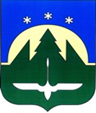 Городской округ Ханты-МансийскХанты-Мансийского автономного округа – ЮгрыДУМА ГОРОДА ХАНТЫ-МАНСИЙСКАРЕШЕНИЕ№ 372-VI РД						 Принято25 октября 2019 годаО внесении изменений в Решение Думы города Ханты-Мансийска от 21 декабря 2018 года № 309-VI РД «О бюджете города Ханты-Мансийска на 2019 год и на плановый период 2020 и 2021 годов»Рассмотрев проект изменений в Решение Думы города Ханты-Мансийска        от 21 декабря 2018 года № 309-VI РД «О бюджете города Ханты-Мансийска                на 2019 год и на плановый период 2020 и 2021 годов» (в редакции решений Думы города Ханты-Мансийска от 26 марта 2019 года № 326-VI РД, от 28 июня 2019 года № 348-VI РД, от 18 июля 2019 года № 355-VI РД), руководствуясь частью 1 статьи 69 Устава города Ханты-Мансийска, Дума города Ханты-Мансийска РЕШИЛА:		1.Внести в Решение Думы города Ханты-Мансийска от 21 декабря 2018 года № 309-VI РД «О бюджете города Ханты-Мансийска на 2019 год                       и на плановый период 2020 и 2021 годов» следующие изменения:1.1.Статью 1 изложить в следующей редакции:«Статья 1.Утвердить основные характеристики бюджета города                  Ханты-Мансийска (далее также – бюджет города) на 2019 год:1) прогнозируемый общий объем доходов бюджета города в сумме 10 458 675 208,46 рублей;2) общий объем расходов бюджета города в сумме 10 748 525 816,22 рублей;3) дефицит бюджета города в сумме 289 850 607,76 рублей;4) верхний предел муниципального внутреннего долга города                        Ханты-Мансийска на 1 января 2020 года в сумме 680 000 000,00 рублей, в том числе предельный объем обязательств по муниципальным гарантиям города Ханты-Мансийска в сумме 500 000 000,00 рублей;5) предельный объем муниципального внутреннего долга города                 Ханты-Мансийска в сумме 680 000 000,00 рублей;6) объем расходов на обслуживание муниципального долга в сумме                5 000 000,00 рублей.».	1.2.Статью 8 изложить в следующей редакции:«Статья 8.Утвердить объем межбюджетных трансфертов, получаемых                 из бюджетов других уровней, на 2019 год в сумме 6 734 822 908,46 рублей,                 в том числе:- дотации бюджету города Ханты-Мансийска на поддержку мер                           по обеспечению сбалансированности бюджетов в сумме 74 702 900,00 рублей;- субсидии бюджету города Ханты-Мансийска в сумме 3 192 933 879,46 рублей;- субвенции бюджету города Ханты-Мансийска из регионального фонда компенсаций на выполнение отдельных государственных полномочий органов государственной власти Ханты-Мансийского автономного округа - Югры, а также отдельных государственных полномочий в соответствии с законодательством                о передаче отдельных государственных полномочий федеральных органов государственной власти в сумме 3 428 513 189,00 рублей;- иные межбюджетные трансферты бюджету города Ханты-Мансийска                из бюджетов других уровней в сумме 38 672 940,00 рублей.».1.3.Статью 10 изложить в следующей редакции:«Статья 10.Создать в расходной части бюджета города на 2019 год                   и плановый период 2020 и 2021 годов резервный фонд Администрации города Ханты-Мансийска:на 2019 год в сумме 11 216 000,00 рублей (в том числе средства для предотвращения и ликвидации последствий чрезвычайных ситуаций природного и техногенного характера в сумме 10 000 000,00 рублей);на 2020 год в сумме 10 000 000,00 рублей (в том числе средства для предотвращения и ликвидации последствий чрезвычайных ситуаций природного и техногенного характера в сумме 10 000 000,00 рублей);на 2021 год в сумме 10 000 000,00 рублей (в том числе средства для предотвращения и ликвидации последствий чрезвычайных ситуаций природного и техногенного характера в сумме 10 000 000,00 рублей).».1.4.Статью 11 изложить в следующей редакции:«Статья 11.Утвердить объем муниципального дорожного фонда города Ханты-Мансийска:- на 2019 год в сумме 496 458 874,88 рубля;- на 2020 год в сумме 86 833 400,00 рублей;- на 2021 год в сумме 18 418 300,00 рублей.».1.5.Статью 12 изложить в следующей редакции:«Статья 12.Установить, что из средств бюджета города предоставляются субсидии юридическим лицам (за исключением субсидий государственным (муниципальным) учреждениям), индивидуальным предпринимателям, а также  физическим лицам - производителям товаров, работ, услуг в целях:- финансового обеспечения (возмещения) затрат в связи с оказанием услуг по перевозке  пассажиров в границах муниципального образования город                    Ханты-Мансийск по регулируемым тарифам;- возмещения затрат, возникших в связи с оказанием услуг по перевозке пассажиров и багажа речным транспортом на пригородной линии                             «Ханты-Мансийск – Дачи» по согласованным тарифам;- возмещения части затрат субъектам малого и среднего предпринимательства на: создание коворкинг-центров; осуществление  деятельности в социальной сфере и социально значимых видов деятельности                   в городе Ханты-Мансийске; создание и (или) обеспечение деятельности центров молодежного инновационного творчества;         - возмещения части затрат юридическим лицам (за исключением государственных (муниципальных) учреждений), индивидуальным предпринимателям, осуществляющим деятельность в сфере рыбного хозяйства                  и (или) аквакультуры (рыбоводства); - возмещения затрат, связанных с выполнением работ по капитальному ремонту (с заменой) газопроводов, систем теплоснабжения, водоснабжения                     и водоотведения для подготовки к осенне-зимнему периоду, в том числе                           с применением композитных материалов на объектах коммунальной инфраструктуры, находящихся в муниципальной собственности;- финансового обеспечения затрат на выполнение работ по капитальному ремонту многоквартирных домов; - возмещения затрат по содержанию и текущему ремонту общего имущества многоквартирных домов, в том числе признанных аварийными                          и подлежащими сносу;- возмещения недополученных доходов, возникающих в результате регулирования тарифов на оказание услуг (выполнение работ) в сфере              жилищно-коммунального хозяйства;- возмещения затрат по содержанию и эксплуатации инженерных систем, конструктивных элементов зданий, находящихся в муниципальной собственности, и прилегающих территорий;- возмещения затрат по благоустройству дворовых территорий многоквартирных домов в городе Ханты-Мансийске;- финансового обеспечения (возмещения) затрат на подготовку города Ханты-Мансийска к противопаводковым мероприятиям (в том числе берегоукрепление).Субсидии юридическим лицам (за исключением субсидий государственным (муниципальным) учреждениям), индивидуальным предпринимателям, а также физическим лицам - производителям товаров, работ, услуг, за исключением субсидий, поступивших из других бюджетов бюджетной системы Российской Федерации в соответствии с решениями органов государственной власти Российской Федерации и органов государственной власти Ханты-Мансийского автономного округа – Югры, предоставляются  на основании муниципальных правовых актов Администрации города Ханты-Мансийска, принятых                              в соответствии с частью 3 статьи 78 Бюджетного Кодекса Российской Федерации и настоящим Решением.».1.6.Приложение 1 «Доходы бюджета города Ханты-Мансийска на 2019 год» изложить в редакции согласно приложению 1 к настоящему Решению. 1.7.Приложение 7 «Распределение бюджетных ассигнований бюджета города Ханты-Мансийска по разделам и подразделам классификации расходов бюджетов на 2019 год» изложить в редакции согласно приложению 2 к настоящему Решению.1.8.Приложение 8 «Распределение бюджетных ассигнований бюджета города Ханты-Мансийска по разделам, подразделам, целевым статьям (муниципальным программам и непрограммным направлениям деятельности), группам (группам и подгруппам) видов расходов классификации расходов бюджетов на 2019 год» изложить в редакции согласно приложению 3 к настоящему Решению.1.9.Приложение 9 «Распределение бюджетных ассигнований бюджета города Ханты-Мансийска по целевым статьям (муниципальным программам                                и непрограммным направлениям деятельности), группам (группам и подгруппам) видов расходов классификации расходов бюджетов на 2019 год» изложить                     в редакции согласно приложению 4 к настоящему Решению.1.10.Приложение 10 «Ведомственная структура расходов бюджета города Ханты-Мансийска на 2019 год» изложить в редакции согласно приложению 5                  к настоящему Решению.  1.11.Приложение 15 «Источники финансирования дефицита бюджета города Ханты-Мансийска на 2019 год» изложить в редакции согласно приложению 6               к настоящему Решению.          1.12.Приложение 17 «Бюджетные ассигнования на осуществление бюджетных инвестиций и предоставление бюджетным и автономным учреждениям, муниципальным унитарным предприятиям субсидий                              на осуществление капитальных вложений в объекты муниципальной собственности, софинансирование капитальных вложений в которые осуществляется за счет межбюджетных субсидий из вышестоящих бюджетов                   на 2019 год»  изложить в редакции согласно приложению 7 к настоящему Решению.1.13.Приложение 19 «Программа муниципальных заимствований города Ханты-Мансийска на 2019 год» изложить в редакции согласно приложению 8                 к настоящему Решению.1.14.Приложение 21 «Программа муниципальных гарантий города               Ханты-Мансийска на 2019 год и на плановый период 2020 и 2021 годов» изложить в редакции согласно приложению 9 к настоящему Решению.2.Установить, что положения приложения 21 в редакции настоящего Решения применяются к правоотношениям, возникшим с 18 июля 2019 года.3.Настоящее Решение вступает в силу после его официального опубликования с особенностями, установленными пунктом 2 настоящего Решения.Председатель                                                                    ГлаваДумы города Ханты-Мансийска                                  города Ханты-Мансийска_______________К.Л. Пенчуков                                    _____________М.П. РяшинПодписано                                                                          Подписано25 октября 2019 года                                                       25 октября 2019 года  Приложение 1к Решению Думы города Ханты-Мансийскаот 25 октября 2019 года № 372-VI РДДоходы бюджета города Ханты-Мансийска на 2019 год(рублей)Программа 
муниципальных заимствований города Ханты-Мансийска  на 2019 год                                                                                                                                      (рублей)Приложение 9к Решению Думы города Ханты-Мансийскаот 25 октября 2019 года № 372-VI РДПрограмма 
муниципальных гарантий города Ханты-Мансийска на 2019 год и на плановый период 2020 и 2021 годовI. Действующая муниципальная гарантияII. Предоставляемая муниципальная гарантияIII. Объем бюджетных ассигнований, предусмотренныхна исполнение муниципальных гарантийКБКВИД ДОХОДОВСумма на 2019 год000 1 00 00000 00 0000 000НАЛОГОВЫЕ И НЕНАЛОГОВЫЕ ДОХОДЫ3 723 202 500,00   Налоговые доходы3 495 831 600,00   000 1 01 00000 00 0000 000НАЛОГИ НА ПРИБЫЛЬ, ДОХОДЫ2 863 364 300,00   000 1 01 02000 01 0000 110Налог на доходы физических лиц  2 863 364 300,00   000 1 01 02010 01 0000 110Налог на доходы физических лиц с доходов, источником которых является налоговый агент, за исключением доходов, в отношении которых исчисление и уплата налога осуществляются в соответствии со статьями 227, 227 1 и 228 Налогового кодекса Российской Федерации2 789 802 700,00   000 1 01 02020 01 0000 110Налог на доходы физических лиц с доходов, полученных от осуществления деятельности физическими лицами, зарегистрированными в качестве индивидуальных предпринимателей, нотариусов, занимающихся частной практикой, адвокатов, учредивших адвокатские кабинеты и других лиц, занимающихся частной практикой в соответствии со статьей 227 Налогового кодекса Российской Федерации8 210 900,00   000 1 01 02030 01 0000 110Налог на доходы физических лиц с доходов,  полученных физическими лицами в соответствии со статьей 228 Налогового Кодекса Российской Федерации10 806 900,00   000 1 01 02040 01 0000 110Налог на доходы физических лиц в виде фиксированных авансовых платежей с доходов, полученных физическими лицами, являющимися иностранными гражданами, осуществляющими трудовую деятельность по найму у физических лиц на основании патента в соответствии  со статьей 227.1 Налогового кодекса Российской Федерации54 543 800,00   000 1 03 00000 00 0000 000НАЛОГИ НА ТОВАРЫ (РАБОТЫ, УСЛУГИ), РЕАЛИЗУЕМЫЕ НА ТЕРРИТОРИИ РОССИЙСКОЙ ФЕДЕРАЦИИ  25 749 300,00   000 1 03 02000 01 0000 110Акцизы по подакцизным товарам (продукции), производимым на территории Российской Федерации25 749 300,00   000 1 03 02230 01 0000 110Доходы от уплаты акцизов на дизельное топливо, подлежащие распределению между бюджетами субъектов Российской Федерации и местными бюджетами с учетом установленных дифференцированных нормативов отчислений в местные бюджеты11 066 700,00   000 1 03 02231 01 0000 110Доходы от уплаты акцизов на дизельное топливо, подлежащие распределению между бюджетами субъектов Российской Федерации и местными бюджетами с учетом установленных дифференцированных нормативов отчислений в местные бюджеты (по нормативам, установленным Федеральным законом о федеральном бюджете в целях формирования дорожных фондов субъектов Российской Федерации)   8 066 700,00   000 1 03 02240 01 0000 110Доходы от уплаты акцизов на моторные масла для дизельных и (или) карбюраторных (инжекторных) двигателей, зачисляемые в консолидированные бюджеты субъектов Российской Федерации  74 800,00   000 1 03 02241 01 0000 110Доходы от уплаты акцизов на моторные масла для дизельных и (или) карбюраторных (инжекторных) двигателей, подлежащие распределению между бюджетами субъектов Российской Федерации и местными бюджетами с учетом установленных дифференцированных нормативов отчислений в местные бюджеты (по нормативам, установленным Федеральным законом о федеральном бюджете в целях формирования дорожных фондов субъектов Российской Федерации)74 800,00   000 1 03 02250 01 0000 110Доходы от уплаты акцизов на автомобильный бензин, подлежащие распределению между бюджетами субъектов Российской Федерации и местными бюджетами с учетом установленных дифференцированных нормативов отчислений в местные бюджеты  16 429 900,00   000 1 03 02251 01 0000 110Доходы от уплаты акцизов на автомобильный бензин, подлежащие распределению между бюджетами субъектов Российской Федерации и местными бюджетами с учетом установленных дифференцированных нормативов отчислений в местные бюджеты (по нормативам, установленным Федеральным законом о федеральном бюджете в целях формирования дорожных фондов субъектов Российской Федерации)16 429 900,00   000 1 03 02260 01 0000 110Доходы от уплаты акцизов на прямогонный бензин, подлежащие распределению между бюджетами субъектов Российской Федерации и местными бюджетами с учетом установленных дифференцированных нормативов отчислений в местные бюджеты-  1 822 100,00   000 1 03 02261 01 0000 110Доходы от уплаты акцизов на прямогонный бензин, подлежащие распределению между бюджетами субъектов Российской Федерации и местными бюджетами с учетом установленных дифференцированных нормативов отчислений в местные бюджеты (по нормативам, установленным Федеральным законом о федеральном бюджете в целях формирования дорожных фондов субъектов Российской Федерации)-     1 822 100,00   000 1 05 00000 00 0000 000НАЛОГИ НА СОВОКУПНЫЙ ДОХОД  476 629 000,00   000 1 05 01000 00 0000 110Налог, взимаемый в связи с применением упрощенной системы налогообложения  380 273 000,00   000 1 05 01010 01 0000 110Налог, взимаемый с налогоплательщиков, выбравших в качестве объекта налогообложения доходы  255 297 500,00   000 1 05 01011 01 0000 110Налог, взимаемый с налогоплательщиков, выбравших в качестве объекта налогообложения доходы  255 297 500,00   000 1 05 01020 01 0000 110Налог, взимаемый с налогоплательщиков, выбравших в качестве объекта налогообложения доходы, уменьшенные на величину расходов  124 975 500,00   000 1 05 01021 01 0000 110Налог, взимаемый с налогоплательщиков, выбравших в качестве объекта налогообложения доходы, уменьшенные на величину расходов  124 975 500,00   000 1 05 02000 02 0000 110Единый налог на вмененный доход для отдельных видов деятельности  70 156 000,00   000 1 05 02010 02 0000 110Единый налог на вмененный доход для отдельных видов деятельности   70 156 000,00   000 1 05 03000 01 0000 110Единый сельскохозяйственный налог       200 000,00   000 1 05 03010 01 0000 110Единый сельскохозяйственный налог         200 000,00   000 1 05 04000 02 0000 110Налог, взимаемый в связи  с  применением  патентной системы налогообложения       26 000 000,00   000 1 05 04010 02 0000 110 Налог, взимаемый в связи  с  применением патентной    системы    налогообложения,  зачисляемый в бюджеты городских округов     26 000 000,00   000 1 06 00000 00 0000 000НАЛОГИ НА ИМУЩЕСТВО      100 986 000,00   000 1 06 01000 00 0000 110Налог на имущество физических лиц     16 339 000,00   000 1 06 01020 04 0000 110Налог на имущество физических лиц, взимаемый по ставкам, применяемым к объектам налогообложения, расположенным в границах городских округов    16 339 000,00   000 1 06 06000 00 0000 110Земельный налог    84 647 000,00   000 1 06 06030 04 0000 110Земельный налог с организаций        68 168 000,00   000 1 06 06032 04 0000 110Земельный налог с организаций, обладающих земельным участком, расположенным в границах городских округов       68 168 000,00   000 1 06 06040 04 0000 110Земельный налог с физических лиц        16 479 000,00   000 1 06 06042 04 0000 110Земельный налог с физических лиц, обладающих земельным участком, расположенным в границах городских округов      16 479 000,00   000 1 08 00000 00 0000 000ГОСУДАРСТВЕННАЯ ПОШЛИНА      29 103 000,00   000 1 08 03000 01 0000 110Государственная пошлина по делам, рассматриваемым в судах общей юрисдикции, мировыми судьями      28 912 200,00   000 1 08 03010 01 0000 110 Государственная пошлина по делам, рассматриваемым в судах общей юрисдикции, мировыми судьями (за исключением Верховного Суда Российской Федерации)       28 912 200,00   000 1 08 07000 01 0000 110Государственная пошлина за государственную регистрацию, а также за совершение прочих юридически значимых действий      190 800,00   000 1 08 07150 01 0000 110Государственная пошлина за выдачу разрешения на установку рекламной конструкции         70 800,00   000 1 08 07170 01 0000 110Государственная пошлина за выдачу специального разрешения на движение по автомобильным дорогам транспортных средств, осуществляющих перевозки опасных, тяжеловесных и (или) крупногабаритных грузов       120 000,00   000 1 08 07173 01 0000 110Государственная пошлина за выдачу органом местного самоуправления городского округа специального разрешения на движение по автомобильным дорогам транспортных средств, осуществляющих перевозки опасных, тяжеловесных и (или) крупногабаритных грузов, зачисляемая в  бюджеты городских округов       120 000,00   Неналоговые доходы      227 370 900,00   000 1 11 00000 00 0000 000ДОХОДЫ ОТ ИСПОЛЬЗОВАНИЯ ИМУЩЕСТВА, НАХОДЯЩЕГОСЯ В ГОСУДАРСТВЕННОЙ И МУНИЦИПАЛЬНОЙ СОБСТВЕННОСТИ      121 545 000,00   000 1 11 01000 00 0000 120Доходы в виде прибыли, приходящейся на доли в уставных (складочных) капиталах хозяйственных товариществ и обществ, или дивидендов по акциям, принадлежащим Российской Федерации, субъектам Российской Федерации или муниципальным образованиям      710 000,00   000 1 11 01040 04 0000 120Доходы в виде прибыли, приходящейся на доли в уставных (складочных) капиталах хозяйственных товариществ и обществ, или дивидендов по акциям, принадлежащим городским округам          710 000,00   000 1 11 05000 00 0000 120Доходы, получаемые в виде арендной либо иной платы за передачу в возмездное пользование государственного и муниципального имущества (за исключением имущества бюджетных и автономных учреждений, а также имущества государственных и муниципальных унитарных предприятий, в том числе казенных)     94 200 000,00   000 1 11 05010 00 0000 120Доходы, получаемые в виде арендной платы за земельные участки, государственная собственность на которые не разграничена, а также средства от продажи права на заключение договоров аренды указанных земельных участков         65 000 000,00   000 1 11 05012 04 0000 120Доходы, получаемые в виде арендной платы за земельные участки, государственная собственность на которые не разграничена и которые расположены в границах городских округов, а также средства от продажи права на заключение договоров аренды указанных земельных участков      65 000 000,00   000 1 11 05020 00 0000 120Доходы, получаемые в виде арендной платы за земли после разграничения государственной собственности на землю, а также средства от продажи права на заключение договоров аренды указанных земельных участков (за исключением земельных участков бюджетных и автономных учреждений)      29 200 000,00   000 1 11 05024 04 0000 120Доходы, получаемые в виде арендной платы, а также средства от продажи права на заключение договоров аренды за земли, находящиеся в собственности городских округов (за исключением земельных участков муниципальных бюджетных и автономных учреждений)     29 200 000,00   000 1 11 07000 00 0000 120Платежи от государственных и муниципальных унитарных предприятий      4 600 000,00   000 1 11 07014 04 0000 120Доходы от перечисления части прибыли, остающейся после уплаты налогов и иных обязательных платежей муниципальных унитарных предприятий, созданных городскими округами       4 600 000,00   000 1 11 09000 00 0000 120Прочие доходы от использования имущества и прав, находящихся в государственной и муниципальной собственности (за исключением имущества бюджетных и автономных учреждений, а также имущества государственных и муниципальных унитарных предприятий, в том числе казенных)       22 035 000,00   000 1 11 09044 04 0000 120Прочие поступления от использования имущества, находящегося в собственности городских округов (за исключением имущества муниципальных бюджетных и автономных учреждений, а также имущества муниципальных унитарных предприятий, в том числе казенных)      22 035 000,00   000 1 12 00000 00 0000 000ПЛАТЕЖИ ПРИ ПОЛЬЗОВАНИИ ПРИРОДНЫМИ РЕСУРСАМИ         2 722 700,00   000 1 12 01000 01 0000 120 Плата за негативное воздействие на окружающую среду         2 722 700,00   000 1 12 01010 01 0000 120 Плата  за   выбросы   загрязняющих   веществ   в  атмосферный воздух стационарными объектами         330 000,00   000 1 12 01030 01 0000 120 Плата за сбросы загрязняющих  веществ  в  водные   объекты        731 700,00   000 1 12 01040 01 0000 120Плата за размещение отходов производства и потребления       1 661 000,00   000 1 12 01041 01 0000 120Плата за размещение отходов производства        1 660 000,00   000 1 12 01042 01 0000 120Плата за размещение твердых коммунальных отходов             1 000,00   000 1 13 00000 00 0000 000ДОХОДЫ ОТ ОКАЗАНИЯ ПЛАТНЫХ УСЛУГ (РАБОТ) И КОМПЕНСАЦИИ ЗАТРАТ ГОСУДАРСТВА      10 228 000,00   000 1 13 02000 00 0000 130Доходы от компенсации затрат государства       10 228 000,00   000 1 13 02990 00 0000 130Прочие доходы от компенсации затрат государства       10 228 000,00   000 1 13 02994 04 0000 130Прочие доходы от компенсации затрат  бюджетов городских округов         10 228 000,00   000 1 14 00000 00 0000 000ДОХОДЫ ОТ ПРОДАЖИ МАТЕРИАЛЬНЫХ И НЕМАТЕРИАЛЬНЫХ АКТИВОВ      39 415 800,00   000 1 14 01000 00 0000 410Доходы от продажи квартир      13 134 800,00   000 1 14 01040 04 0000 410Доходы от продажи квартир, находящихся в собственности городских округов       13 134 800,00   000 1 14 02000 00 0000 000Доходы от реализации имущества, находящегося в государственной и муниципальной собственности (за исключением имущества бюджетных и автономных учреждений, а также имущества государственных и муниципальных унитарных предприятий, в том числе казенных)    3 101 000,00   000 1 14 02040 04 0000 410Доходы от реализации имущества, находящегося в собственности городских округов (за исключением движимого имущества муниципальных бюджетных и автономных учреждений, а также имущества муниципальных унитарных предприятий, в том числе казенных), в части реализации основных средств по указанному имуществу      3 101 000,00   000 1 14 02043 04 0000 410Доходы от реализации иного имущества, находящегося в собственности городских округов (за исключением имущества муниципальных бюджетных и автономных учреждений, а также имущества муниципальных унитарных предприятий, в том числе казенных), в части реализации основных средств по указанному имуществу       3 101 000,00   000 1 14 06000 00 0000 430Доходы от продажи земельных участков, находящихся в государственной и муниципальной собственности    23 180 000,00   000 1 14 06010 00 0000 430Доходы от продажи земельных участков, государственная собственность на которые не разграничена      4 780 000,00   000 1 14 06012 04 0000 430Доходы от продажи земельных участков, государственная собственность на которые не разграничена и которые расположены в границах городских округов       4 780 000,00   000 1 14 06020 00 0000 430Доходы от продажи земельных участков, государственная собственность на которые разграничена (за исключением земельных участков бюджетных и автономных учреждений)     18 400 000,00   000 1 14 06024 04 0000 430Доходы от продажи земельных участков, находящихся в собственности городских округов (за исключением земельных участков муниципальных бюджетных и автономных учреждений)      18 400 000,00   000 1 16 00000 00 0000 000ШТРАФЫ, САНКЦИИ, ВОЗМЕЩЕНИЕ УЩЕРБА      52 714 400,00   000 1 16 03000 00 0000 140Денежные взыскания (штрафы) за нарушение законодательства о налогах и сборах      1 000 000,00   000 1 16 03010 01 0000 140Денежные взыскания (штрафы) за нарушение законодательства о налогах и сборах, предусмотренные статьями 116, 118, статьей 119.1, пунктами 1 и 2 статьи 120, статьями 125, 126, 128, 129, 129.1, 132, 133, 134, 135, 135.1 Налогового кодекса Российской Федерации         1 000 000,00   000 1 16 08000 01 0000 140Денежные взыскания (штрафы) за административные правонарушения в области государственного регулирования производства и оборота этилового спирта, алкогольной, спиртосодержащей и табачной продукции     2 937 400,00   000 1 16 08010 01 0000 140Денежные взыскания (штрафы) за административные правонарушения в области государственного регулирования производства и оборота этилового спирта, алкогольной, спиртосодержащей продукции     2 837 400,00   000 1 16 08020 01 0000 140Денежные взыскания (штрафы) за административные правонарушения в области государственного регулирования производства и оборота табачной продукции      100 000,00   000 1 16 23000 00 0000 140Доходы от возмещения ущерба при возникновении страховых случаев     180 000,00   000 1 16 23040 04 0000 140Доходы от возмещения ущерба при возникновении страховых случаев, когда выгодоприобретателями выступают получатели средств бюджетов городских округов     180 000,00   000 1 16 23041 04 0000 140Доходы от возмещения ущерба при возникновении страховых случаев по обязательному страхованию гражданской ответственности, когда выгодоприобретателями выступают получатели средств бюджетов городских округов        180 000,00   000 1 16 25000 00 0000 140Денежные взыскания (штрафы) за нарушение законодательства Российской Федерации о недрах, об особо охраняемых природных территориях, об охране и использовании животного мира, об экологической экспертизе, в области охраны окружающей среды, о рыболовстве и сохранении водных биологических ресурсов, земельного законодательства, лесного законодательства, водного законодательства     22 264 100,00   000 1 16 25010 01 0000 140Денежные взыскания (штрафы) за нарушение законодательства Российской Федерации о недрах    13 558 600,00   000 1 16 25030 01 0000 140Денежные взыскания (штрафы) за нарушение законодательства Российской Федерации об охране и использовании животного мира          89 500,00   000 1 16 25050 01 0000 140Денежные взыскания (штрафы) за нарушение законодательства в области охраны окружающей среды      7 956 000,00   000 1 16 25060 01 0000 140Денежные взыскания (штрафы) за нарушение земельного законодательства         660 000,00   000 1 16 28000 01 0000 140Денежные взыскания (штрафы) за нарушение законодательства в области обеспечения санитарно-эпидемиологического благополучия человека и законодательства в сфере защиты прав потребителей      1 500 000,00   000 1 16 30000 01 0000 140Денежные взыскания (штрафы) за правонарушения в области дорожного движения      471 600,00   000 1 16 30030 01 0000 140Прочие денежные взыскания (штрафы) за  правонарушения в области дорожного движения        471 600,00   000 1 16 35000 00 0000 140Суммы по искам о возмещении вреда,  причиненного  окружающей среде         57 000,00   000 1 16 35020 04 0000 140Суммы по искам о возмещении вреда,  причиненного окружающей  среде,   подлежащие   зачислению   в  бюджеты городских округов       57 000,00   000 1 16 37000 00 0000 140Поступления сумм в возмещение вреда, причиняемого автомобильным дорогам транспортными средствами, осуществляющими перевозки тяжеловесных и (или) крупногабаритных грузов       10 000,00   000 1 16 37030 04 0000 140Поступления сумм в возмещение вреда, причиняемого автомобильным дорогам местного значения транспортными средствами, осуществляющими перевозки тяжеловесных и (или) крупногабаритных грузов, зачисляемые в бюджеты городских округов          10 000,00   000 1 16 43000 01 0000 140Денежные   взыскания   (штрафы)   за   нарушение законодательства   Российской    Федерации    об  административных правонарушениях, предусмотренные    статьей     20.25     Кодекса  Российской   Федерации    об    административных правонарушениях         8 562 900,00   000 1 16 90000 00 0000 140Прочие поступления от денежных взысканий (штрафов) и иных сумм в возмещение ущерба         15 731 400,00   000 1 16 90040 04 0000 140Прочие поступления от денежных взысканий (штрафов) и иных сумм в возмещение ущерба, зачисляемые в бюджеты городских округов      15 731 400,00   000 1 17 00000 00 0000 000ПРОЧИЕ НЕНАЛОГОВЫЕ ДОХОДЫ         745 000,00   000 1 17 05000 00 0000 180Прочие неналоговые доходы         745 000,00   000 1 17 05040 04 0000 180Прочие неналоговые доходы бюджетов городских округов          745 000,00   000 2 00 00000 00 0000 000БЕЗВОЗМЕЗДНЫЕ ПОСТУПЛЕНИЯ     6 735 472 708,46   000 2 02 00000 00 0000 000БЕЗВОЗМЕЗДНЫЕ ПОСТУПЛЕНИЯ ОТ ДРУГИХ БЮДЖЕТОВ БЮДЖЕТНОЙ СИСТЕМЫ РОССИЙСКОЙ ФЕДЕРАЦИИ      6 734 822 908,46   000 2 02 10000 00 0000 150Дотации бюджетам субъектов Российской Федерации и муниципальных образований       74 702 900,00   000 2 02 15002 00 0000 150Дотации бюджетам на поддержку мер по обеспечению сбалансированности бюджетов         8 587 200,00   000 2 02 15002 04 0000 150Дотации бюджетам городских округов на поддержку мер по обеспечению сбалансированности бюджетов       8 587 200,00   000 2 02 01999 00 0000 151Прочие дотации   66 115 700,00   000 2 02 01999 04 0000 151Прочие дотации бюджетам городских округов     66 115 700,00   000 2 02 20000 00 0000 150Субсидии бюджетам бюджетной системы Российской Федерации (межбюджетные субсидии)      3 192 933 879,46   000 2 02 20041 00 0000 150Субсидии бюджетам на строительство, модернизацию, ремонт и содержание автомобильных дорог общего пользования, в том числе дорог в поселениях (за исключением автомобильных дорог федерального значения)       191 193 800,00   000 2 02 20041 04 0000 150Субсидии бюджетам городских округов на строительство, модернизацию, ремонт и содержание автомобильных дорог общего пользования, в том числе дорог в поселениях (за исключением автомобильных дорог федерального значения)       191 193 800,00   000 2 02 20077 00 0000 150Субсидии бюджетам на софинансирование капитальных вложений в объекты государственной (муниципальной) собственности       654 724 900,00   000 2 02 20077 04 0000 150Субсидии бюджетам городских округов на софинансирование капитальных вложений в объекты муниципальной собственности      654 724 900,00   000 2 02 20299 00 0000 150Субсидии бюджетам муниципальных образований на обеспечение мероприятий по переселению граждан из аварийного жилищного фонда, в том числе переселению граждан из аварийного жилищного фонда с учетом необходимости развития малоэтажного жилищного строительства, за счет средств, поступивших от государственной корпорации - Фонда содействия реформированию жилищно-коммунального хозяйства     210 269 600,00   000 2 02 20299 04 0000 150Субсидии бюджетам городских округов на обеспечение мероприятий по переселению граждан из аварийного жилищного фонда, в том числе переселению граждан из аварийного жилищного фонда с учетом необходимости развития малоэтажного жилищного строительства, за счет средств, поступивших от государственной корпорации - Фонда содействия реформированию жилищно-коммунального хозяйства      210 269 600,00   000 2 02 20302 00 0000 150Субсидии бюджетам муниципальных образований на обеспечение мероприятий по переселению граждан из аварийного жилищного фонда, в том числе переселению граждан из аварийного жилищного фонда с учетом необходимости развития малоэтажного жилищного строительства, за счет средств бюджетов        328 883 200,00   000 2 02 20302 04 0000 150Субсидии бюджетам городских округов на обеспечение мероприятий по переселению граждан из аварийного жилищного фонда, в том числе переселению граждан из аварийного жилищного фонда с учетом необходимости развития малоэтажного жилищного строительства, за счет средств бюджетов       328 883 200,00   000 2 02 25081 00 0000 150Субсидии бюджетам на адресную финансовую поддержку спортивных организаций, осуществляющих подготовку спортивного резерва для сборных команд Российской Федерации      1 915 500,00   000 2 02 25081 04 0000 150Субсидии бюджетам городских округов на адресную финансовую поддержку спортивных организаций, осуществляющих подготовку спортивного резерва для сборных команд Российской Федерации       1 915 500,00   000 2 02 25497 00 0000 150Субсидии бюджетам на реализацию мероприятий по обеспечению жильем молодых семей         1 476 589,27   000 2 02 25497 04 0000 150Субсидии бюджетам городских округов на реализацию мероприятий по обеспечению жильем молодых семей         1 476 589,27   000 2 02 25519 00 0000 150Субсидия бюджетам на поддержку отрасли культуры        130 743,75   000 2 02 25519 04 0000 150Субсидия бюджетам городских округов на поддержку отрасли культуры         130 743,75   000 2 02 25555 00 0000 150Субсидии бюджетам на поддержку государственных программ субъектов Российской Федерации и муниципальных программ формирования современной городской среды      32 170 732,34   000 2 02 25555 04 0000 150Субсидии бюджетам городских округов на поддержку государственных программ субъектов Российской Федерации и муниципальных программ формирования современной городской среды       32 170 732,34   000 2 02 29999 00 0000 150Прочие субсидии     1 772 168 814,10   000 2 02 29999 04 0000 150Прочие субсидии бюджетам городских округов      1 772 168 814,10   000 2 02 30000 00 0000 150Субвенции бюджетам бюджетной системы Российской Федерации     3 428 513 189,00   000 2 02 30024 00 0000 150Субвенции местным бюджетам на выполнение передаваемых полномочий субъектов Российской Федерации       3 252 732 500,00   000 2 02 30024 04 0000 150Субвенции бюджетам городских округов на выполнение передаваемых полномочий субъектов Российской Федерации      3 252 732 500,00   000 2 02 30029 00 0000 150Субвенции бюджетам на компенсацию части платы, взимаемой с родителей (законных представителей) за присмотр и уход за детьми, посещающими образовательные организации, реализующие образовательные программы дошкольного образования         78 145 000,00   000 2 02 30029 04 0000 150Субвенции бюджетам городских округов на компенсацию части платы, взимаемой с родителей (законных представителей) за присмотр и уход за детьми, посещающими образовательные организации, реализующие образовательные программы дошкольного образования       78 145 000,00   000 2 02 35082 00 0000 150Субвенции бюджетам муниципальных образований на предоставление жилых помещений детям-сиротам и детям, оставшимся без попечения родителей, лицам из их числа по договорам найма специализированных жилых помещений        74 290 468,00   000 2 02 35082 04 0000 150Субвенции бюджетам городских округов на предоставление жилых помещений детям-сиротам и детям, оставшимся без попечения родителей, лицам из их числа по договорам найма специализированных жилых помещений      74 290 468,00   000 2 02 35120 00 0000 150Субвенции бюджетам на осуществление полномочий по составлению (изменению) списков кандидатов в присяжные заседатели федеральных судов общей юрисдикции в Российской Федерации         24 800,00   000 2 02 35120 04 0000 150Субвенции бюджетам городских округов на осуществление полномочий по составлению (изменению) списков кандидатов в присяжные заседатели федеральных судов общей юрисдикции в Российской Федерации         24 800,00   000 2 02 35134 00 0000 150Субвенции бюджетам на осуществление полномочий по обеспечению жильем отдельных категорий граждан, установленных Федеральным законом от 12 января 1995 года N 5-ФЗ "О ветеранах", в соответствии с Указом Президента Российской Федерации от 7 мая 2008 года N 714 "Об обеспечении жильем ветеранов Великой Отечественной войны 1941 - 1945 годов"        3 328 021,00   000 2 02 35134 04 0000 150Субвенции бюджетам городских округов на осуществление полномочий по обеспечению жильем отдельных категорий граждан, установленных Федеральным законом от 12 января 1995 года N 5-ФЗ "О ветеранах", в соответствии с Указом Президента Российской Федерации от 7 мая 2008 года N 714 "Об обеспечении жильем ветеранов Великой Отечественной войны 1941 - 1945 годов"       3 328 021,00   000 2 02 35135 00 0000 150Субвенции бюджетам на осуществление полномочий по обеспечению жильем отдельных категорий граждан, установленных Федеральным законом от 12 января 1995 года N 5-ФЗ "О ветеранах"       7 993 600,00   000 2 02 35135 04 0000 150Субвенции бюджетам городских округов на осуществление полномочий по обеспечению жильем отдельных категорий граждан, установленных Федеральным законом от 12 января 1995 года N 5-ФЗ "О ветеранах"      7 993 600,00   000 2 02 35176 00 0000 150Субвенции бюджетам на осуществление полномочий по обеспечению жильем отдельных категорий граждан, установленных Федеральным законом от 24 ноября 1995 года N 181-ФЗ "О социальной защите инвалидов в Российской Федерации"       1 776 400,00   000 2 02 35176 04 0000 150Субвенции бюджетам городских округов на осуществление полномочий по обеспечению жильем отдельных категорий граждан, установленных Федеральным законом от 24 ноября 1995 года N 181-ФЗ "О социальной защите инвалидов в Российской Федерации"        1 776 400,00   000 2 02 35930 00 0000 150Субвенции бюджетам на государственную регистрацию актов гражданского состояния        10 222 400,00   000 2 02 35930 04 0000 150Субвенции бюджетам городских округов на государственную регистрацию актов гражданского состояния      10 222 400,00   000 2 02 40000 00 0000 150Иные межбюджетные трансферты        38 672 940,00   000 2 02 49999 00 0000 150Прочие межбюджетные трансферты, передаваемые бюджетам        38 672 940,00   000 2 02 49999 04 0000 150Прочие межбюджетные трансферты, передаваемые бюджетам городских округов      38 672 940,00   000 2 07 00000 00 0000 150Прочие безвозмездные поступления           649 800,00   000 2 07 04000 04 0000 150Прочие   безвозмездные   поступления   в  бюджеты городских округов         649 800,00   000 2 07 04050 04 0000 150Прочие   безвозмездные   поступления   в  бюджеты городских округов        649 800,00   ВСЕГО ДОХОДОВ      10 458 675 208,46   Приложение 2к Решению Думы города Ханты-Мансийскаот 25 октября 2019 года № 372-VI РДПриложение 2к Решению Думы города Ханты-Мансийскаот 25 октября 2019 года № 372-VI РДПриложение 2к Решению Думы города Ханты-Мансийскаот 25 октября 2019 года № 372-VI РДПриложение 2к Решению Думы города Ханты-Мансийскаот 25 октября 2019 года № 372-VI РДРаспределение бюджетных ассигнований бюджета города Ханты-Мансийска по разделам и подразделам классификации расходов  бюджетов на 2019 годРаспределение бюджетных ассигнований бюджета города Ханты-Мансийска по разделам и подразделам классификации расходов  бюджетов на 2019 годРаспределение бюджетных ассигнований бюджета города Ханты-Мансийска по разделам и подразделам классификации расходов  бюджетов на 2019 годРаспределение бюджетных ассигнований бюджета города Ханты-Мансийска по разделам и подразделам классификации расходов  бюджетов на 2019 годв рубляхНаименованиеРазделПодразделСумма всего1234ОБЩЕГОСУДАРСТВЕННЫЕ ВОПРОСЫ01716 019 117,55Функционирование высшего должностного лица субъекта Российской Федерации и муниципального образования01025 308 033,00Функционирование законодательных (представительных) органов государственной власти и представительных органов муниципальных образований010327 538 725,00Функционирование Правительства Российской Федерации, высших исполнительных органов государственной власти субъектов Российской Федерации, местных администраций0104195 325 390,26Судебная система010524 800,00Обеспечение деятельности финансовых, налоговых и таможенных органов и органов финансового (финансово-бюджетного) надзора010669 801 157,57Резервные фонды011111 216 000,00Другие общегосударственные вопросы0113406 805 011,72НАЦИОНАЛЬНАЯ БЕЗОПАСНОСТЬ И ПРАВООХРАНИТЕЛЬНАЯ ДЕЯТЕЛЬНОСТЬ03165 106 273,69Органы юстиции030410 222 400,00Защита населения и территории от чрезвычайных ситуаций природного и техногенного характера, гражданская оборона0309144 865 108,69Другие вопросы в области национальной безопасности и правоохранительной деятельности031410 018 765,00НАЦИОНАЛЬНАЯ ЭКОНОМИКА041 732 126 841,00Общеэкономические вопросы04012 026 390,00Сельское хозяйство и рыболовство040511 704 200,00Транспорт0408146 209 631,14Дорожное хозяйство (дорожные фонды)04091 210 821 757,07Связь и информатика041024 511 633,67Другие вопросы в области национальной экономики0412336 853 229,12ЖИЛИЩНО-КОММУНАЛЬНОЕ ХОЗЯЙСТВО052 392 401 242,57Жилищное хозяйство05011 292 493 058,99Коммунальное хозяйство0502141 885 121,55Благоустройство0503903 672 274,84Другие вопросы в области жилищно-коммунального хозяйства050554 350 787,19ОХРАНА ОКРУЖАЮЩЕЙ СРЕДЫ06162 800,00Другие вопросы в области охраны окружающей среды0605162 800,00ОБРАЗОВАНИЕ074 812 742 239,94Дошкольное образование07011 704 860 986,50Общее образование07022 533 332 222,95Дополнительное образование детей0703325 706 333,24Молодежная политика0707115 809 400,66Другие вопросы в области образования0709133 033 296,59КУЛЬТУРА, КИНЕМАТОГРАФИЯ08265 435 572,62Культура0801201 966 116,05Другие вопросы в области культуры, кинематографии080463 469 456,57ЗДРАВООХРАНЕНИЕ091 412 700,00Другие вопросы в области здравоохранения09091 412 700,00СОЦИАЛЬНАЯ ПОЛИТИКА10386 874 718,29Пенсионное обеспечение10018 521 369,85Социальное обслуживание населения100223 858 815,42Социальное обеспечение населения100317 582 432,38Охрана семьи и детства1004206 124 712,49Другие вопросы в области социальной политики1006130 787 388,15ФИЗИЧЕСКАЯ КУЛЬТУРА И СПОРТ11218 508 970,25Физическая культура1101170 037 083,79Массовый спорт110223 050 000,00Спорт высших достижений11032 016 315,79Другие вопросы в области физической культуры и спорта110523 405 570,67СРЕДСТВА МАССОВОЙ ИНФОРМАЦИИ1252 735 340,31Периодическая печать и издательства120246 766 840,31Другие вопросы в области средств массовой информации12045 968 500,00ОБСЛУЖИВАНИЕ ГОСУДАРСТВЕННОГО И МУНИЦИПАЛЬНОГО ДОЛГА135 000 000,00Обслуживание государственного внутреннего и муниципального долга13015 000 000,00ВСЕГО РАСХОДОВ10 748 525 816,22Приложение 3к Решению Думы города Ханты-Мансийскаот 25 октября 2019 года № 372-VI РДПриложение 3к Решению Думы города Ханты-Мансийскаот 25 октября 2019 года № 372-VI РДПриложение 3к Решению Думы города Ханты-Мансийскаот 25 октября 2019 года № 372-VI РДПриложение 3к Решению Думы города Ханты-Мансийскаот 25 октября 2019 года № 372-VI РДРаспределение бюджетных ассигнований бюджета города Ханты-Мансийска по разделам, подразделам, целевым статьям  (муниципальным программам и непрограммным направлениям деятельности), группам (группам и подгруппам) видов расходов классификации расходов бюджетов на 2019 годРаспределение бюджетных ассигнований бюджета города Ханты-Мансийска по разделам, подразделам, целевым статьям  (муниципальным программам и непрограммным направлениям деятельности), группам (группам и подгруппам) видов расходов классификации расходов бюджетов на 2019 годРаспределение бюджетных ассигнований бюджета города Ханты-Мансийска по разделам, подразделам, целевым статьям  (муниципальным программам и непрограммным направлениям деятельности), группам (группам и подгруппам) видов расходов классификации расходов бюджетов на 2019 годРаспределение бюджетных ассигнований бюджета города Ханты-Мансийска по разделам, подразделам, целевым статьям  (муниципальным программам и непрограммным направлениям деятельности), группам (группам и подгруппам) видов расходов классификации расходов бюджетов на 2019 годРаспределение бюджетных ассигнований бюджета города Ханты-Мансийска по разделам, подразделам, целевым статьям  (муниципальным программам и непрограммным направлениям деятельности), группам (группам и подгруппам) видов расходов классификации расходов бюджетов на 2019 годРаспределение бюджетных ассигнований бюджета города Ханты-Мансийска по разделам, подразделам, целевым статьям  (муниципальным программам и непрограммным направлениям деятельности), группам (группам и подгруппам) видов расходов классификации расходов бюджетов на 2019 годв рубляхНаименование РазделПодразделЦелевая 
статья  
расходов 
(ЦСР)Вид 
расходов 
(ВР)Сумма всего123456ОБЩЕГОСУДАРСТВЕННЫЕ ВОПРОСЫ01716 019 117,55Функционирование высшего должностного лица субъекта Российской Федерации и муниципального образования01025 308 033,00Муниципальная программа "Развитие муниципальной службы в городе Ханты-Мансийске"010226 0 00 000005 308 033,00Основное мероприятие "Исполнение Администрацией города Ханты-Мансийска полномочий и функций по решению вопросов местного значения и отдельных государственных полномочий, переданных федеральными законами и законами Ханты-Мансийского автономного округа - Югры в сфере государственной регистрации актов гражданского состояния, организации деятельности комиссии по делам несовершеннолетних и защите их прав "010226 0 05 000005 308 033,00Глава муниципального образования010226 0 05 020305 308 033,00Расходы на выплаты персоналу в целях обеспечения выполнения функций государственными (муниципальными) органами, казенными учреждениями, органами управления государственными внебюджетными фондами010226 0 05 020301005 308 033,00Расходы на выплаты персоналу государственных (муниципальных) органов010226 0 05 020301205 308 033,00Функционирование законодательных (представительных) органов государственной власти и представительных органов муниципальных образований010327 538 725,00Непрограммные расходы010330 0 00 0000027 538 725,00Обеспечение деятельности Думы города010330 1 00 0000027 538 725,00Расходы на обеспечение функций органов местного самоуправления010330 1 00 0204017 859 663,00Расходы на выплаты персоналу в целях обеспечения выполнения функций государственными (муниципальными) органами, казенными учреждениями, органами управления государственными внебюджетными фондами010330 1 00 0204010014 843 335,00Расходы на выплаты персоналу государственных (муниципальных) органов010330 1 00 0204012014 843 335,00Закупка товаров, работ и услуг для обеспечения государственных (муниципальных) нужд010330 1 00 020402002 981 328,00Иные закупки товаров, работ и услуг для обеспечения государственных (муниципальных) нужд010330 1 00 020402402 981 328,00Иные бюджетные ассигнования010330 1 00 0204080035 000,00Уплата налогов, сборов и иных платежей010330 1 00 0204085035 000,00Выполнение полномочий Думы города в сфере наград и почетных званий010330 1 00 02100287 350,00Социальное обеспечение и иные выплаты населению010330 1 00 02100300287 350,00Публичные нормативные выплаты гражданам несоциального характера010330 1 00 02100330287 350,00Председатель представительного органа муниципального образования010330 1 00 021105 330 221,00Расходы на выплаты персоналу в целях обеспечения выполнения функций государственными (муниципальными) органами, казенными учреждениями, органами управления государственными внебюджетными фондами010330 1 00 021101005 330 221,00Расходы на выплаты персоналу государственных (муниципальных) органов010330 1 00 021101205 330 221,00Депутаты представительного органа муниципального образования010330 1 00 021204 061 491,00Расходы на выплаты персоналу в целях обеспечения выполнения функций государственными (муниципальными) органами, казенными учреждениями, органами управления государственными внебюджетными фондами010330 1 00 021201004 061 491,00Расходы на выплаты персоналу государственных (муниципальных) органов010330 1 00 021201204 061 491,00Функционирование Правительства Российской Федерации, высших исполнительных органов государственной власти субъектов Российской Федерации, местных администраций0104195 325 390,26Муниципальная программа "Развитие муниципальной службы в городе Ханты-Мансийске"010426 0 00 00000195 325 390,26Основное мероприятие "Исполнение Администрацией города Ханты-Мансийска полномочий и функций по решению вопросов местного значения и отдельных государственных полномочий, переданных федеральными законами и законами Ханты-Мансийского автономного округа - Югры в сфере государственной регистрации актов гражданского состояния, организации деятельности комиссии по делам несовершеннолетних и защите их прав "010426 0 05 00000195 325 390,26Расходы на обеспечение функций органов местного самоуправления в рамках муниципальной программы "Развитие муниципальной службы в городе Ханты-Мансийске"010426 0 05 02040195 325 390,26Расходы на выплаты персоналу в целях обеспечения выполнения функций государственными (муниципальными) органами, казенными учреждениями, органами управления государственными внебюджетными фондами010426 0 05 02040100195 325 390,26Расходы на выплаты персоналу государственных (муниципальных) органов010426 0 05 02040120195 325 390,26Судебная система010524 800,00Муниципальная программа "Профилактика правонарушений в сфере обеспечения общественной безопасности и правопорядка в городе Ханты-Мансийске"010503 0 00 0000024 800,00Подпрограмма "Профилактика правонарушений" муниципальной программы "Профилактика правонарушений в сфере обеспечения общественной безопасности и правопорядка в городе Ханты-Мансийске"010503 1 00 0000024 800,00Основное мероприятие "Осуществление государственных полномочий по составлению (изменению и дополнению) списков кандидатов в присяжные заседатели федеральных судов общей юрисдикции"010503 1 06 0000024 800,00Субвенции на осуществление полномочий по составлению (изменению) списков кандидатов в присяжные заседатели федеральных судов общей юрисдикции в Российской Федерации010503 1 06 5120024 800,00Закупка товаров, работ и услуг для обеспечения государственных (муниципальных) нужд010503 1 06 5120020024 800,00Иные закупки товаров, работ и услуг для обеспечения государственных (муниципальных) нужд010503 1 06 5120024024 800,00Обеспечение деятельности финансовых, налоговых и таможенных органов и органов финансового (финансово-бюджетного) надзора010669 801 157,57Муниципальная программа "Управление муниципальными финансами города Ханты-Мансийска"010614 0 00 0000059 659 419,28Основное мероприятие "Обеспечение выполнения функций и полномочий финансового органа - Департамента управления финансами Администрации города Ханты-Мансийска"010614 0 01 0000059 659 419,28Расходы на обеспечение функций органов местного самоуправления в рамках муниципальной программы "Управление муниципальными финансами города Ханты-Мансийска"010614 0 01 0204059 659 419,28Расходы на выплаты персоналу в целях обеспечения выполнения функций государственными (муниципальными) органами, казенными учреждениями, органами управления государственными внебюджетными фондами010614 0 01 0204010058 848 119,28Расходы на выплаты персоналу государственных (муниципальных) органов010614 0 01 0204012058 848 119,28Закупка товаров, работ и услуг для обеспечения государственных (муниципальных) нужд010614 0 01 02040200810 300,00Иные закупки товаров, работ и услуг для обеспечения государственных (муниципальных) нужд010614 0 01 02040240810 300,00Иные бюджетные ассигнования010614 0 01 020408001 000,00Уплата налогов, сборов и иных платежей010614 0 01 020408501 000,00Непрограммные расходы010630 0 00 0000010 141 738,29Обеспечение деятельности Счетной палаты города010630 2 00 0000010 141 738,29Расходы на обеспечение функций органов местного самоуправления010630 2 00 020407 353 238,29Расходы на выплаты персоналу в целях обеспечения выполнения функций государственными (муниципальными) органами, казенными учреждениями, органами управления государственными внебюджетными фондами010630 2 00 020401007 035 094,00Расходы на выплаты персоналу государственных (муниципальных) органов010630 2 00 020401207 035 094,00Закупка товаров, работ и услуг для обеспечения государственных (муниципальных) нужд010630 2 00 02040200318 144,29Иные закупки товаров, работ и услуг для обеспечения государственных (муниципальных) нужд010630 2 00 02040240318 144,29Руководитель контрольно-счетной палаты муниципального образования и его заместителя010630 2 00 022502 788 500,00Расходы на выплаты персоналу в целях обеспечения выполнения функций государственными (муниципальными) органами, казенными учреждениями, органами управления государственными внебюджетными фондами010630 2 00 022501002 788 500,00Расходы на выплаты персоналу государственных (муниципальных) органов010630 2 00 022501202 788 500,00Резервные фонды011111 216 000,00Муниципальная программа "Управление муниципальными финансами города Ханты-Мансийска"011114 0 00 0000011 216 000,00Основное мероприятие "Формирование в бюджете города резервного фонда Администрации города в соответствии с требованиями Бюджетного кодекса Российской Федерации."011114 0 03 0000011 216 000,00Резервные фонды  местных администраций011114 0 03 2021011 216 000,00Иные бюджетные ассигнования011114 0 03 2021080011 216 000,00Резервные средства011114 0 03 2021087011 216 000,00Другие общегосударственные вопросы0113406 805 011,72Муниципальная программа "Профилактика правонарушений в сфере обеспечения общественной безопасности и правопорядка в городе Ханты-Мансийске"011303 0 00 000003 662 000,00Подпрограмма "Профилактика правонарушений" муниципальной программы "Профилактика правонарушений в сфере обеспечения общественной безопасности и правопорядка в городе Ханты-Мансийске"011303 1 00 000003 585 000,00Основное мероприятие "Осуществление государственных полномочий по созданию административных комиссий и определению перечня должностных лиц органов местного самоуправления, уполномоченных составлять протоколы об административных правонарушениях, предусмотренных пунктом 2 статьи 48 Закона Ханты-Мансийского автономного округа - Югры от 11 июня 2010 года N 102-оз "Об административных правонарушениях"011303 1 02 000003 585 000,00Субвенции на осуществление отдельных государственных полномочий по созданию административных комиссий и определению перечня должностных лиц органов местного самоуправления, уполномоченных составлять протоколы об административных правонарушениях, предусмотренных пунктом 2 статьи 48 Закона Ханты-Мансийского автономного округа – Югры от 11 июня 2010 года № 102-оз "Об административных правонарушениях"011303 1 02 842503 585 000,00Расходы на выплаты персоналу в целях обеспечения выполнения функций государственными (муниципальными) органами, казенными учреждениями, органами управления государственными внебюджетными фондами011303 1 02 842501003 313 010,00Расходы на выплаты персоналу государственных (муниципальных) органов011303 1 02 842501203 313 010,00Закупка товаров, работ и услуг для обеспечения государственных (муниципальных) нужд011303 1 02 84250200271 990,00Иные закупки товаров, работ и услуг для обеспечения государственных (муниципальных) нужд011303 1 02 84250240271 990,00Подпрограмма "Профилактика незаконного оборота и потребления наркотических средств и психотропных веществ" муниципальной программы "Профилактика правонарушений в сфере обеспечения общественной безопасности и правопорядка в городе Ханты-Мансийске"011303 2 00 0000025 000,00Основное мероприятие "Реализация мероприятий по информационной антинаркотической, антиалкогольной и антитабачной пропаганде"011303 2 01 0000025 000,00Мероприятия по изготовлению и распространению печатной продукции, видеороликов, баннеровв рамках подпрограммы "Профилактика незаконного оборота и потребления наркотических средств и психотропных веществ" муниципальной программы "Профилактика правонарушений в сфере обеспечения общественной безопасности и правопорядка в городе Ханты-Мансийске"011303 2 01 2004025 000,00Закупка товаров, работ и услуг для обеспечения государственных (муниципальных) нужд011303 2 01 2004020025 000,00Иные закупки товаров, работ и услуг для обеспечения государственных (муниципальных) нужд011303 2 01 2004024025 000,00Подпрограмма "Профилактика экстремизма" муниципальной программы "Профилактика правонарушений в сфере обеспечения общественной безопасности и правопорядка в городе Ханты-Мансийске"011303 3 00 0000052 000,00Основное мероприятие "Осуществление мер информационного противодействия распространению экстремисткой идеологии"011303 3 04 0000052 000,00Реализация мероприятий в рамках подпрограммы "Профилактика экстремизма" муниципальной программы "Профилактика правонарушений в сфере обеспечения общественной безопасности и правопорядка в городе Ханты-Мансийске"011303 3 04 9999052 000,00Закупка товаров, работ и услуг для обеспечения государственных (муниципальных) нужд011303 3 04 9999020052 000,00Иные закупки товаров, работ и услуг для обеспечения государственных (муниципальных) нужд011303 3 04 9999024052 000,00Муниципальная программа "Развитие физической культуры и спорта в городе Ханты-Мансийске"011305 0 00 000001 926 648,70Подпрограмма "Обеспечение условий для выполнения функций и полномочий в сфере физической культуры и спорта" муниципальной программы "Развитие физической культуры и спорта в городе Ханты-Мансийске"011305 2 00 000001 926 648,70Основное мероприятие "Обеспечение деятельности Управления физической культуры, спорта и молодежной политики Администрации города Ханты-Мансийска и подведомственных ему учреждений"011305 2 01 000001 926 648,70Прочие мероприятия органов местного самоуправления в рамках подпрограммы "Обеспечение условий для выполнения функций и полномочий в сфере физической культуры и спорта" муниципальной программы "Развитие физической культуры и спорта в городе Ханты-Мансийске"011305 2 01 024001 926 648,70Расходы на выплаты персоналу в целях обеспечения выполнения функций государственными (муниципальными) органами, казенными учреждениями, органами управления государственными внебюджетными фондами011305 2 01 024001001 926 648,70Расходы на выплаты персоналу государственных (муниципальных) органов011305 2 01 024001201 926 648,70Муниципальная программа "Развитие образования в городе Ханты-Мансийске"011307 0 00 000001 782 602,93Подпрограмма "Ресурсное обеспечение системы образования" муниципальной программы "Развитие образования в городе Ханты-Мансийске"011307 4 00 000001 782 602,93Основное мероприятие "Обеспечение функций управления и контроля в сфере образования"011307 4 01 000001 782 602,93Прочие мероприятия органов местного самоуправления в рамках подпрограммы "Ресурсное обеспечение системы образования" муниципальной программы "Развитие образования в городе Ханты-Мансийске"011307 4 01 024001 782 602,93Расходы на выплаты персоналу в целях обеспечения выполнения функций государственными (муниципальными) органами, казенными учреждениями, органами управления государственными внебюджетными фондами011307 4 01 024001001 782 602,93Расходы на выплаты персоналу государственных (муниципальных) органов011307 4 01 024001201 782 602,93Муниципальная программа "Основные направления развития в области управления и распоряжения муниципальной собственностью города Ханты-Мансийска"011310 0 00 00000147 569 206,19Основное мероприятие "Организация обеспечения формирования состава и структуры муниципального имущества, предназначенного для решения вопросов местного значения, совершенствования системы его учета и обеспечения контроля за его сохранностью"011310 0 01 0000044 393 229,78Инвестиции в объекты муниципальной собственности в рамках муниципальной программы "Основные направления развития в области управления и распоряжения муниципальной собственностью города Ханты-Мансийска"011310 0 01 421105 709 000,00Капитальные вложения в объекты государственной (муниципальной) собственности011310 0 01 421104005 709 000,00Бюджетные инвестиции011310 0 01 421104105 709 000,00Реализация мероприятий в рамках муниципальной программы "Основные направления развития в области управления и распоряжения муниципальной собственностью города Ханты-Мансийска"011310 0 01 9999038 684 229,78Закупка товаров, работ и услуг для обеспечения государственных (муниципальных) нужд011310 0 01 9999020028 479 759,26Иные закупки товаров, работ и услуг для обеспечения государственных (муниципальных) нужд011310 0 01 9999024028 479 759,26Иные бюджетные ассигнования011310 0 01 9999080010 204 470,52Исполнение судебных актов011310 0 01 999908309 601 871,59Уплата налогов, сборов и иных платежей011310 0 01 99990850602 598,93Основное мероприятие "Организация обеспечения деятельности Департамента муниципальной собственности и МКУ "Дирекция по содержанию имущества казны"011310 0 02 00000103 175 976,41Расходы на обеспечение деятельности  (оказание услуг) муниципальных учреждений в рамках муниципальной программы "Основные направления развития в области управления и распоряжения муниципальной собственностью города Ханты-Мансийска"011310 0 02 0059042 480 126,97Расходы на выплаты персоналу в целях обеспечения выполнения функций государственными (муниципальными) органами, казенными учреждениями, органами управления государственными внебюджетными фондами011310 0 02 0059010035 217 947,10Расходы на выплаты персоналу казенных учреждений011310 0 02 0059011035 217 947,10Закупка товаров, работ и услуг для обеспечения государственных (муниципальных) нужд011310 0 02 005902007 261 916,87Иные закупки товаров, работ и услуг для обеспечения государственных (муниципальных) нужд011310 0 02 005902407 261 916,87Иные бюджетные ассигнования011310 0 02 00590800263,00Уплата налогов, сборов и иных платежей011310 0 02 00590850263,00Расходы на обеспечение функций органов местного самоуправления в рамках муниципальной программы "Основные направления развития в области управления и распоряжения муниципальной собственностью города Ханты-Мансийска"011310 0 02 0204055 195 849,44Расходы на выплаты персоналу в целях обеспечения выполнения функций государственными (муниципальными) органами, казенными учреждениями, органами управления государственными внебюджетными фондами011310 0 02 0204010055 191 849,44Расходы на выплаты персоналу государственных (муниципальных) органов011310 0 02 0204012055 191 849,44Иные бюджетные ассигнования011310 0 02 020408004 000,00Уплата налогов, сборов и иных платежей011310 0 02 020408504 000,00Прочие мероприятия органов местного самоуправления в рамках муниципальной программы "Основные направления развития в области управления и распоряжения муниципальной собственностью города Ханты-Мансийска"011310 0 02 024005 500 000,00Расходы на выплаты персоналу в целях обеспечения выполнения функций государственными (муниципальными) органами, казенными учреждениями, органами управления государственными внебюджетными фондами011310 0 02 024001005 500 000,00Расходы на выплаты персоналу государственных (муниципальных) органов011310 0 02 024001205 500 000,00Муниципальная программа "Развитие жилищного и дорожного хозяйства, благоустройство города Ханты-Мансийска"011312 0 00 000004 478 008,20Основное мероприятие "Организация жилищного хозяйства и содержание объектов жилищно – коммунальной инфраструктуры"011312 0 01 000004 478 008,20Прочие мероприятия органов местного самоуправления в рамках муниципальной программы "Развитие жилищного и дорожного хозяйства, благоустройство города Ханты-Мансийска"011312 0 01 024004 478 008,20Расходы на выплаты персоналу в целях обеспечения выполнения функций государственными (муниципальными) органами, казенными учреждениями, органами управления государственными внебюджетными фондами011312 0 01 024001004 478 008,20Расходы на выплаты персоналу государственных (муниципальных) органов011312 0 01 024001204 478 008,20Муниципальная программа "Управление муниципальными финансами города Ханты-Мансийска"011314 0 00 000007 699 396,00Основное мероприятие "Обеспечение выполнения функций и полномочий финансового органа - Департамента управления финансами Администрации города Ханты-Мансийска"011314 0 01 000007 699 396,00Прочие мероприятия органов местного самоуправления в рамках муниципальной программы "Управление муниципальными финансами города Ханты-Мансийска"011314 0 01 024007 699 396,00Расходы на выплаты персоналу в целях обеспечения выполнения функций государственными (муниципальными) органами, казенными учреждениями, органами управления государственными внебюджетными фондами011314 0 01 024001007 699 396,00Расходы на выплаты персоналу государственных (муниципальных) органов011314 0 01 024001207 699 396,00Муниципальная программа "Обеспечение градостроительной деятельности на территории города Ханты-Мансийска" 011323 0 00 000003 131 719,00Основное мероприятие "Обеспечение деятельности Департамента градостроительства и архитектуры Администрации города Ханты-Мансийска и подведомственного ему учреждения"011323 0 02 000003 131 719,00Прочие мероприятия органов местного самоуправления в рамках муниципальной программы "Обеспечение градостроительной деятельности на территории города Ханты-Мансийска"011323 0 02 024003 131 719,00Расходы на выплаты персоналу в целях обеспечения выполнения функций государственными (муниципальными) органами, казенными учреждениями, органами управления государственными внебюджетными фондами011323 0 02 024001003 131 719,00Расходы на выплаты персоналу государственных (муниципальных) органов011323 0 02 024001203 131 719,00Муниципальная программа "Развитие муниципальной службы в городе Ханты-Мансийске"011326 0 00 00000230 548 704,70Основное мероприятие "Повышение профессиональной квалификации муниципальных служащих и лиц, включенных в кадровый резерв и резерв управленческих кадров Администрации города Ханты-Мансийска"011326 0 01 000002 514 000,00Реализация мероприятий в рамках муниципальной программы "Развитие муниципальной службы в городе Ханты-Мансийске"011326 0 01 999902 514 000,00Закупка товаров, работ и услуг для обеспечения государственных (муниципальных) нужд011326 0 01 999902002 514 000,00Иные закупки товаров, работ и услуг для обеспечения государственных (муниципальных) нужд011326 0 01 999902402 514 000,00Основное мероприятие "Совершенствование системы информационной открытости, гласности в деятельности муниципальной службы, формирование позитивного имиджа муниципального служащего"011326 0 04 00000100 000,00Реализация мероприятий в рамках муниципальной программы "Развитие муниципальной службы в городе Ханты-Мансийске" 011326 0 04 99990100 000,00Закупка товаров, работ и услуг для обеспечения государственных (муниципальных) нужд011326 0 04 99990200100 000,00Иные закупки товаров, работ и услуг для обеспечения государственных (муниципальных) нужд011326 0 04 99990240100 000,00Основное мероприятие "Исполнение Администрацией города Ханты-Мансийска полномочий и функций по решению вопросов местного значения и отдельных государственных полномочий, переданных федеральными законами и законами Ханты-Мансийского автономного округа - Югры в сфере государственной регистрации актов гражданского состояния, организации деятельности комиссии по делам несовершеннолетних и защите их прав "011326 0 05 00000227 934 704,70Расходы на обеспечение деятельности (оказание услуг) муниципальных учреждений, в том числе подведомственных учреждений в рамках муниципальной программы "Развитие муниципальной службы в городе Ханты-Мансийске"011326 0 05 00590194 419 454,44Расходы на выплаты персоналу в целях обеспечения выполнения функций государственными (муниципальными) органами, казенными учреждениями, органами управления государственными внебюджетными фондами011326 0 05 00590100121 874 034,43Расходы на выплаты персоналу казенных учреждений011326 0 05 00590110121 874 034,43Закупка товаров, работ и услуг для обеспечения государственных (муниципальных) нужд011326 0 05 0059020071 347 197,08Иные закупки товаров, работ и услуг для обеспечения государственных (муниципальных) нужд011326 0 05 0059024071 347 197,08Иные бюджетные ассигнования011326 0 05 005908001 198 222,93Исполнение судебных актов011326 0 05 005908308 170,02Уплата налогов, сборов и иных платежей011326 0 05 005908501 190 052,91Прочие мероприятия органов местного самоуправления в рамках муниципальной программы "Развитие муниципальной службы в городе Ханты-Мансийске"011326 0 05 0240023 795 350,26Расходы на выплаты персоналу в целях обеспечения выполнения функций государственными (муниципальными) органами, казенными учреждениями, органами управления государственными внебюджетными фондами011326 0 05 0240010013 486 737,57Расходы на выплаты персоналу государственных (муниципальных) органов011326 0 05 0240012013 486 737,57Закупка товаров, работ и услуг для обеспечения государственных (муниципальных) нужд011326 0 05 024002007 551 812,40Иные закупки товаров, работ и услуг для обеспечения государственных (муниципальных) нужд011326 0 05 024002407 551 812,40Социальное обеспечение и иные выплаты населению011326 0 05 024003001 454 567,36Публичные нормативные выплаты гражданам несоциального характера011326 0 05 024003301 454 567,36Иные бюджетные ассигнования011326 0 05 024008001 302 232,93Исполнение судебных актов011326 0 05 02400830513 262,43Уплата налогов, сборов и иных платежей011326 0 05 02400850788 970,50Субвенции на осуществление полномочий по образованию и организации деятельности комиссий по делам несовершеннолетних и защите их прав011326 0 05 842709 719 900,00Расходы на выплаты персоналу в целях обеспечения выполнения функций государственными (муниципальными) органами, казенными учреждениями, органами управления государственными внебюджетными фондами011326 0 05 842701008 104 295,00Расходы на выплаты персоналу государственных (муниципальных) органов011326 0 05 842701208 104 295,00Закупка товаров, работ и услуг для обеспечения государственных (муниципальных) нужд011326 0 05 842702001 615 605,00Иные закупки товаров, работ и услуг для обеспечения государственных (муниципальных) нужд011326 0 05 842702401 615 605,00Непрограммные расходы011330 0 00 000006 006 726,00Обеспечение деятельности Думы города011330 1 00 000005 170 266,00Прочие мероприятия органов местного самоуправления011330 1 00 024005 170 266,00Расходы на выплаты персоналу в целях обеспечения выполнения функций государственными (муниципальными) органами, казенными учреждениями, органами управления государственными внебюджетными фондами011330 1 00 024001002 265 266,00Расходы на выплаты персоналу государственных (муниципальных) органов011330 1 00 024001202 265 266,00Закупка товаров, работ и услуг для обеспечения государственных (муниципальных) нужд011330 1 00 024002002 905 000,00Иные закупки товаров, работ и услуг для обеспечения государственных (муниципальных) нужд011330 1 00 024002402 905 000,00Обеспечение деятельности Счетной палаты города011330 2 00 00000836 460,00Прочие мероприятия органов местного самоуправления011330 2 00 02400836 460,00Расходы на выплаты персоналу в целях обеспечения выполнения функций государственными (муниципальными) органами, казенными учреждениями, органами управления государственными внебюджетными фондами011330 2 00 02400100836 460,00Расходы на выплаты персоналу государственных (муниципальных) органов011330 2 00 02400120836 460,00НАЦИОНАЛЬНАЯ БЕЗОПАСНОСТЬ И ПРАВООХРАНИТЕЛЬНАЯ ДЕЯТЕЛЬНОСТЬ03165 106 273,69Органы юстиции030410 222 400,00Муниципальная программа "Развитие муниципальной службы в городе Ханты-Мансийске"030426 0 00 0000010 222 400,00Основное мероприятие "Исполнение Администрацией города Ханты-Мансийска полномочий и функций по решению вопросов местного значения и отдельных государственных полномочий, переданных федеральными законами и законами Ханты-Мансийского автономного округа - Югры в сфере государственной регистрации актов гражданского состояния, организации деятельности комиссии по делам несовершеннолетних и защите их прав "030426 0 05 0000010 222 400,00Осуществление переданных органам государственной власти субъектов Российской Федерации в соответствии с пунктом 1 статьи 4 Федерального закона "Об актах гражданского состояния" полномочий Российской Федерации на государственную регистрацию актов гражданского состояния, за счет средств федерального бюджета030426 0 05 593008 561 600,00Расходы на выплаты персоналу в целях обеспечения выполнения функций государственными (муниципальными) органами, казенными учреждениями, органами управления государственными внебюджетными фондами030426 0 05 593001006 533 678,00Расходы на выплаты персоналу государственных (муниципальных) органов030426 0 05 593001206 533 678,00Закупка товаров, работ и услуг для обеспечения государственных (муниципальных) нужд030426 0 05 593002002 027 922,00Иные закупки товаров, работ и услуг для обеспечения государственных (муниципальных) нужд030426 0 05 593002402 027 922,00Осуществление переданных органам государственной власти субъектов Российской Федерации в соответствии с пунктом 1 статьи 4 Федерального закона "Об актах гражданского состояния" полномочий Российской Федерации на государственную регистрацию актов гражданского состояния, за счёт средств автономного округа030426 0 05 D93001 660 800,00Расходы на выплаты персоналу в целях обеспечения выполнения функций государственными (муниципальными) органами, казенными учреждениями, органами управления государственными внебюджетными фондами030426 0 05 D93001001 660 800,00Расходы на выплаты персоналу государственных (муниципальных) органов030426 0 05 D93001201 660 800,00Защита населения и территории от чрезвычайных ситуаций природного и техногенного характера, гражданская оборона0309144 865 108,69Муниципальная программа "Развитие жилищно-коммунального комплекса  и повышение энергетической эффективности  в городе  Ханты-Мансийске"030911 0 00 000001 925 000,00Подпрограмма "Создание условий для обеспечения качественными коммунальными услугами" муниципальной программы "Развитие жилищно-коммунального комплекса  и повышение энергетической эффективности  в городе  Ханты-Мансийске"030911 1 00 000001 925 000,00Основное мероприятие "Формирование, хранение и реализация городского резерва материалов и оборудования, приобретенного за счет средств городского бюджета, для устранения неисправностей и аварий на объектах ЖКХ города Ханты-Мансийска"030911 1 03 000001 925 000,00Создание и содержание резервов материальных ресурсов (запасов) для предупреждения,ликвидации чрезвычайных ситуаций в целях гражданской обороны в рамках подпрограммы " Создание условий для обеспечения качественными коммунальными услугами" муниципальной программы "Развитие жилищно-коммунального комплекса  и повышение энергетической эффективности  в городе  Ханты-Мансийске"030911 1 03 200301 925 000,00Закупка товаров, работ и услуг для обеспечения государственных (муниципальных) нужд030911 1 03 200302001 925 000,00Иные закупки товаров, работ и услуг для обеспечения государственных (муниципальных) нужд030911 1 03 200302401 925 000,00Муниципальная программа "Защита населения и территории от чрезвычайных ситуаций, обеспечение пожарной безопасности города Ханты-Мансийска"030922 0 00 00000142 940 108,69Подпрограмма "Защита населения и территории от чрезвычайных ситуаций, обеспечение пожарной безопасности города Ханты-Мансийска" муниципальной программы "Защита населения и территории  от чрезвычайных ситуаций, обеспечение пожарной безопасности города Ханты-Мансийска"030922 1 00 0000014 655 395,01Основное мероприятие "Совершенствование системы предупреждения и защиты населения от чрезвычайных ситуаций природного и техногенного характера."030922 1 01 000005 289 559,01Предоставление субсидий организациям в рамках реализации подпрограммы "Защита населения и территории от чрезвычайных ситуаций, обеспечение пожарной безопасности города Ханты-Мансийска" муниципальной программы  "Защита населения и территории  от чрезвычайных ситуаций, обеспечение пожарной безопасности города Ханты-Мансийска"030922 1 01 61100207 193,22Иные бюджетные ассигнования030922 1 01 61100800207 193,22Субсидии юридическим лицам (кроме некоммерческих организаций), индивидуальным предпринимателям, физическим лицам - производителям товаров, работ, услуг030922 1 01 61100810207 193,22Реализация мероприятий в рамках подпрограммы "Защита населения и территории от чрезвычайных ситуаций, обеспечение пожарной безопасности города Ханты-Мансийска" муниципальной программы  "Защита населения и территории  от чрезвычайных ситуаций, обеспечение пожарной безопасности города Ханты-Мансийска"030922 1 01 999905 082 365,79Закупка товаров, работ и услуг для обеспечения государственных (муниципальных) нужд030922 1 01 999902004 774 365,79Иные закупки товаров, работ и услуг для обеспечения государственных (муниципальных) нужд030922 1 01 999902404 774 365,79Предоставление субсидий бюджетным, автономным учреждениям и иным некоммерческим организациям030922 1 01 99990600308 000,00Субсидии бюджетным учреждениям030922 1 01 99990610308 000,00Основное мероприятие "Совершенствование системы мониторинга и прогнозирования чрезвычайных ситуаций, создание аппаратно-программного комплекса "Безопасный город"030922 1 02 000009 365 836,00Реализация мероприятий в рамках подпрограммы "Защита населения и территории от чрезвычайных ситуаций, обеспечение пожарной безопасности города Ханты-Мансийска" муниципальной программы  "Защита населения и территории  от чрезвычайных ситуаций, обеспечение пожарной безопасности города Ханты-Мансийска"030922 1 02 999909 365 836,00Закупка товаров, работ и услуг для обеспечения государственных (муниципальных) нужд030922 1 02 999902009 365 836,00Иные закупки товаров, работ и услуг для обеспечения государственных (муниципальных) нужд030922 1 02 999902409 365 836,00Подпрограмма "Материально-техническое и финансовое обеспечение деятельности МКУ "Управление по делам ГО, ЧС и ОПБ" муниципальной программы  "Защита населения и территории  от чрезвычайных ситуаций, обеспечение пожарной безопасности города Ханты-Мансийска"030922 2 00 00000128 284 713,68Основное мероприятие "Обеспечение условий для выполнения функций и полномочий, возложенных на МКУ "Управление по делам ГО, ЧС и ОПБ"030922 2 01 00000128 284 713,68Расходы на обеспечение деятельности (оказание услуг) муниципальных учреждений в рамках подпрограммы "Материально-техническое и финансовое обеспечение деятельности МКУ "Управление по делам ГО, ЧС и ОПБ" муниципальной программы "Защита населения и территории  от чрезвычайных ситуаций, обеспечение пожарной безопасности города Ханты-Мансийска "030922 2 01 0059098 751 304,68Расходы на выплаты персоналу в целях обеспечения выполнения функций государственными (муниципальными) органами, казенными учреждениями, органами управления государственными внебюджетными фондами030922 2 01 0059010078 320 244,34Расходы на выплаты персоналу казенных учреждений030922 2 01 0059011078 320 244,34Закупка товаров, работ и услуг для обеспечения государственных (муниципальных) нужд030922 2 01 0059020019 939 930,34Иные закупки товаров, работ и услуг для обеспечения государственных (муниципальных) нужд030922 2 01 0059024019 939 930,34Иные бюджетные ассигнования030922 2 01 00590800491 130,00Исполнение судебных актов030922 2 01 0059083035 000,00Уплата налогов, сборов и иных платежей030922 2 01 00590850456 130,00Реализация мероприятий в рамках подпрограммы  "Материально-техническое и финансовое обеспечение деятельности МКУ "Управление по делам ГО, ЧС и ОПБ" муниципальной программы  "Защита населения и территории от чрезвычайных ситуаций, обеспечение пожарной безопасности города Ханты-Мансийска"030922 2 01 9999029 533 409,00Закупка товаров, работ и услуг для обеспечения государственных (муниципальных) нужд030922 2 01 9999020029 533 409,00Иные закупки товаров, работ и услуг для обеспечения государственных (муниципальных) нужд030922 2 01 9999024029 533 409,00Другие вопросы в области национальной безопасности и правоохранительной деятельности031410 018 765,00Муниципальная программа "Профилактика правонарушений в сфере обеспечения общественной безопасности и правопорядка в городе Ханты-Мансийске"031403 0 00 0000010 018 765,00Подпрограмма "Профилактика правонарушений" муниципальной программы "Профилактика правонарушений в сфере обеспечения общественной безопасности и правопорядка в городе Ханты-Мансийске"031403 1 00 0000010 018 765,00Основное мероприятие "Обеспечение функционирования и развития систем видеонаблюдения в сфере обеспечения общественной безопасности и порядка"031403 1 01 000007 121 563,01Мероприятия по техническому обслуживанию системы видеонаблюдения за состоянием правопорядка в городе Ханты-Мансийске, аренде каналов связи для передачи сигнала с видеокамер в диспетчерские пункты, ремонту и замене неисправного и устаревшего оборудования, модернизации оборудования системы, выполнению иных работ в целях обеспечения работы системы, установке и подключению к системе дополнительных камер видеонаблюдения в рамках подпрограммы "Профилактика правонарушений" муниципальной программы "Профилактика правонарушений в сфере обеспечения общественной безопасности и правопорядка в городе Ханты-Мансийске"031403 1 01 200605 700 163,01Закупка товаров, работ и услуг для обеспечения государственных (муниципальных) нужд031403 1 01 200602005 700 163,01Иные закупки товаров, работ и услуг для обеспечения государственных (муниципальных) нужд031403 1 01 200602405 700 163,01Субсидии на обеспечение функционирования и развития систем видеонаблюдения в сфере общественного порядка031403 1 01 82290710 700,00Закупка товаров, работ и услуг для обеспечения государственных (муниципальных) нужд031403 1 01 82290200710 700,00Иные закупки товаров, работ и услуг для обеспечения государственных (муниципальных) нужд031403 1 01 82290240710 700,00Софинансирование за счет средств местного бюджета расходов на обеспечение функционирования и развития систем видеонаблюдения в сфере общественного порядка031403 1 01 S2290710 700,00Закупка товаров, работ и услуг для обеспечения государственных (муниципальных) нужд031403 1 01 S2290200710 700,00Иные закупки товаров, работ и услуг для обеспечения государственных (муниципальных) нужд031403 1 01 S2290240710 700,00Основное мероприятие "Создание условий для деятельности народных дружин"031403 1 03 00000128 000,00Субсидии на создание условий для деятельности народных дружин031403 1 03 8230064 000,00Расходы на выплаты персоналу в целях обеспечения выполнения функций государственными (муниципальными) органами, казенными учреждениями, органами управления государственными внебюджетными фондами031403 1 03 8230010054 000,00Расходы на выплаты персоналу казенных учреждений031403 1 03 8230011054 000,00Закупка товаров, работ и услуг для обеспечения государственных (муниципальных) нужд031403 1 03 8230020010 000,00Иные закупки товаров, работ и услуг для обеспечения государственных (муниципальных) нужд031403 1 03 8230024010 000,00Софинансирование за счет средств местного бюджета расходов на создание условий для деятельности народных дружин031403 1 03 S230064 000,00Расходы на выплаты персоналу в целях обеспечения выполнения функций государственными (муниципальными) органами, казенными учреждениями, органами управления государственными внебюджетными фондами031403 1 03 S230010054 000,00Расходы на выплаты персоналу казенных учреждений031403 1 03 S230011054 000,00Закупка товаров, работ и услуг для обеспечения государственных (муниципальных) нужд031403 1 03 S230020010 000,00Иные закупки товаров, работ и услуг для обеспечения государственных (муниципальных) нужд031403 1 03 S230024010 000,00Основное мероприятие "Обеспечение функционирования и развития систем видеонаблюдения в сфере безопасности дорожного движения, информирования населения о нарушениях и необходимости соблюдения правил дорожного движения"031403 1 05 000002 769 201,99Мероприятия по выполнению работ по техническому обслуживанию систем фотовидеофиксации нарушений правил дорожного движения и видеонаблюдения в сфере обеспечения безопасности дорожного движения, аренду каналов связи для передачи сигнала в диспетчерские пункты, модернизацию систем видеонаблюдения и фотовидеофиксации в сфере обеспечения безопасности дорожного движения, приобретение, установку, монтаж и подключение дополнительных камер видеонаблюдения и комплексов фиксации нарушений правил дорожного движения, замену и ремонт неисправного и устаревшего оборудования, приобретение и установку (обновление) необходимого программного обеспечения, сопровождение системы автоматической обработки информации с комплексов фотовидеофиксации в рамках подпрограммы "Профилактика правонарушений" муниципальной программы "Профилактика правонарушений в сфере обеспечения общественной безопасности и правопорядка в городе Ханты-Мансийске"031403 1 05 200602 769 201,99Закупка товаров, работ и услуг для обеспечения государственных (муниципальных) нужд031403 1 05 200602002 769 201,99Иные закупки товаров, работ и услуг для обеспечения государственных (муниципальных) нужд031403 1 05 200602402 769 201,99НАЦИОНАЛЬНАЯ ЭКОНОМИКА041 732 126 841,00Общеэкономические вопросы04012 026 390,00Муниципальная программа "Развитие образования в городе Ханты-Мансийске"040107 0 00 0000072 690,00Подпрограмма "Общее образование. Дополнительное образование детей" муниципальной программы "Развитие образования в городе Ханты-Мансийске"040107 1 00 0000072 690,00Основное мероприятие "Развитие системы дошкольного и общего образования"040107 1 01 0000072 690,00Иные межбюджетные трансферты на реализацию мероприятий по содействию трудоустройству граждан040107 1 01 8506072 690,00Предоставление субсидий бюджетным, автономным учреждениям и иным некоммерческим организациям040107 1 01 8506060072 690,00Субсидии бюджетным учреждениям040107 1 01 8506061072 690,00Муниципальная программа "Молодежь города Ханты-Мансийска"040125 0 00 000001 953 700,00Основное мероприятие "Организация и проведение мероприятий в сфере молодежной политики"040125 0 01 000001 953 700,00Иные межбюджетные трансферты на реализацию мероприятий по содействию трудоустройству граждан в рамках подпрограммы "Содействие трудоустройству граждан"040125 0 01 850601 953 700,00Предоставление субсидий бюджетным, автономным учреждениям и иным некоммерческим организациям040125 0 01 850606001 953 700,00Субсидии бюджетным учреждениям040125 0 01 850606101 953 700,00Сельское хозяйство и рыболовство040511 704 200,00Муниципальная программа "Развитие отдельных секторов экономики города Ханты-Мансийска"040527 0 00 0000011 704 200,00Подпрограмма "Развитие сельскохозяйственного производства и обеспечение продовольственной безопасности города Ханты-Мансийска" муниципальной программы "Развитие отдельных секторов экономики города Ханты-Мансийска"040527 2 00 0000011 704 200,00Основное мероприятие "Развитие растениеводства"040527 2 01 00000100 000,00Субвенции на поддержку растениеводства, переработки и реализации продукции растениеводства в рамках подпрограммы "Развитие растениеводства, переработки и реализации продукции растениеводства"040527 2 01 84140100 000,00Иные бюджетные ассигнования040527 2 01 84140800100 000,00Субсидии юридическим лицам (кроме некоммерческих организаций), индивидуальным предпринимателям, физическим лицам - производителям товаров, работ, услуг040527 2 01 84140810100 000,00Основное мероприятие "Развитие рыбохозяйственного комплекса"040527 2 04 0000011 273 500,00Предоставление субсидий организациям в рамках реализации подпрограммы "Развитие сельскохозяйственного производства и обеспечение продовольственной безопасности города Ханты-Мансийска" муниципальной программы "Развитие отдельных секторов экономики города Ханты-Мансийска"040527 2 04 611007 500 000,00Иные бюджетные ассигнования040527 2 04 611008007 500 000,00Субсидии юридическим лицам (кроме некоммерческих организаций), индивидуальным предпринимателям, физическим лицам - производителям товаров, работ, услуг040527 2 04 611008107 500 000,00Субвенции на повышение эффективности использования и развития ресурсного потенциала рыбохозяйственного комплекса в рамках подпрограммы "Повышение эффективности использования и развития ресурсного потенциала рыбохозяйственного комплекса"040527 2 04 841803 773 500,00Иные бюджетные ассигнования040527 2 04 841808003 773 500,00Субсидии юридическим лицам (кроме некоммерческих организаций), индивидуальным предпринимателям, физическим лицам - производителям товаров, работ, услуг040527 2 04 841808103 773 500,00Основное мероприятие "Обеспечение стабильной благополучной эпизоотической обстановки и защита населения от болезней, общих для человека и животных"040527 2 08 00000330 700,00Субвенции на проведение мероприятий по предупреждению и ликвидации болезней животных, их лечению, защите населения от болезней, общих для человека и животных040527 2 08 84200330 700,00Закупка товаров, работ и услуг для обеспечения государственных (муниципальных) нужд040527 2 08 84200200330 700,00Иные закупки товаров, работ и услуг для обеспечения государственных (муниципальных) нужд040527 2 08 84200240330 700,00Транспорт0408146 209 631,14Муниципальная программа "Развитие транспортной системы города Ханты-Мансийска"040815 0 00 00000146 209 631,14Основное мероприятие "Организация транспортного обслуживания населения автомобильным, внутренним водным транспортом в границах городского округа город Ханты-Мансийск"040815 0 03 00000146 209 631,14Предоставление субсидий организациям на реализацию муниципальной программы "Развитие транспортной системы города Ханты-Мансийска"040815 0 03 6110057 629 343,47Иные бюджетные ассигнования040815 0 03 6110080057 629 343,47Субсидии юридическим лицам (кроме некоммерческих организаций), индивидуальным предпринимателям, физическим лицам - производителям товаров, работ, услуг040815 0 03 6110081057 629 343,47Реализация мероприятий в рамках муниципальной программы "Развитие транспортной системы города Ханты-Мансийска"040815 0 03 9999088 580 287,67Закупка товаров, работ и услуг для обеспечения государственных (муниципальных) нужд040815 0 03 9999020088 580 287,67Иные закупки товаров, работ и услуг для обеспечения государственных (муниципальных) нужд040815 0 03 9999024088 580 287,67Дорожное хозяйство (дорожные фонды)04091 210 821 757,07Муниципальная программа "Развитие жилищного и дорожного хозяйства, благоустройство города Ханты-Мансийска"040912 0 00 00000380 322 172,17Основное мероприятие "Содержание и ремонт объектов дорожного хозяйства и инженерно-технических сооружений, расположенных на них"040912 0 03 00000222 222 172,17Реализация мероприятий в рамках муниципальной программы "Развитие жилищного и дорожного хозяйства, благоустройство города Ханты-Мансийска"040912 0 03 99990222 222 172,17Закупка товаров, работ и услуг для обеспечения государственных (муниципальных) нужд040912 0 03 99990200222 222 172,17Иные закупки товаров, работ и услуг для обеспечения государственных (муниципальных) нужд040912 0 03 99990240222 222 172,17Основное мероприятие "Формирование современной городской среды"040912 0 05 00000900 000,00Реализация мероприятий в рамках муниципальной программы "Развитие жилищного и дорожного хозяйства, благоустройство города Ханты-Мансийска"040912 0 05 99990900 000,00Закупка товаров, работ и услуг для обеспечения государственных (муниципальных) нужд040912 0 05 99990200900 000,00Иные закупки товаров, работ и услуг для обеспечения государственных (муниципальных) нужд040912 0 05 99990240900 000,00Федеральный проект "Формирование комфортной городской среды"040912 0 F2 00000157 200 000,00Субсидии на благоустройство территорий муниципальных образований040912 0 F2 82600125 760 000,00Закупка товаров, работ и услуг для обеспечения государственных (муниципальных) нужд040912 0 F2 82600200125 760 000,00Иные закупки товаров, работ и услуг для обеспечения государственных (муниципальных) нужд040912 0 F2 82600240125 760 000,00Софинансирование за счет средств местного бюджета расходов на благоустройство территорий муниципальных образований040912 0 F2 S260031 440 000,00Закупка товаров, работ и услуг для обеспечения государственных (муниципальных) нужд040912 0 F2 S260020031 440 000,00Иные закупки товаров, работ и услуг для обеспечения государственных (муниципальных) нужд040912 0 F2 S260024031 440 000,00Муниципальная программа "Осуществление городом Ханты-Мансийском функций административного центра Ханты-Мансийского автономного округа - Югры"040913 0 00 00000271 498 598,45Основное мероприятие "Создание необходимых условий для формирования, сохранения, развития инфраструктуры и внешнего облика города Ханты-Мансийска как административного центра Ханты-Мансийского автономного округа – Югры "040913 0 02 00000271 498 598,45Субсидия бюджету городского округа город Ханты-Мансийск на осуществление функций административного центра Ханты-Мансийского автономного округа – Югры 040913 0 02 82400268 783 612,46Закупка товаров, работ и услуг для обеспечения государственных (муниципальных) нужд040913 0 02 82400200268 783 612,46Иные закупки товаров, работ и услуг для обеспечения государственных (муниципальных) нужд040913 0 02 82400240268 783 612,46Софинансирование за счет средств местного бюджета расходов на осуществление функций административного центра Ханты-Мансийского автономного округа – Югры 040913 0 02 S24002 714 985,99Закупка товаров, работ и услуг для обеспечения государственных (муниципальных) нужд040913 0 02 S24002002 714 985,99Иные закупки товаров, работ и услуг для обеспечения государственных (муниципальных) нужд040913 0 02 S24002402 714 985,99Муниципальная программа "Развитие транспортной системы города Ханты-Мансийска"040915 0 00 00000559 000 986,45Основное мероприятие "Строительство, реконструкция, капитальный ремонт и ремонт объектов улично-дорожной сети города"040915 0 01 00000374 548 868,98Инвестиции в объекты муниципальной собственностью в рамках муниципальной программы "Развитие транспортной системы города Ханты-Мансийска"040915 0 01 4211028 099 809,50Капитальные вложения в объекты государственной (муниципальной) собственности040915 0 01 4211040028 099 809,50Бюджетные инвестиции040915 0 01 4211041028 099 809,50Субсидии на строительство (реконструкцию), капитальный ремонт автомобильных дорог общего пользования местного значения040915 0 01 82390302 800 000,00Закупка товаров, работ и услуг для обеспечения государственных (муниципальных) нужд040915 0 01 8239020086 800 000,00Иные закупки товаров, работ и услуг для обеспечения государственных (муниципальных) нужд040915 0 01 8239024086 800 000,00Капитальные вложения в объекты государственной (муниципальной) собственности040915 0 01 82390400216 000 000,00Бюджетные инвестиции040915 0 01 82390410216 000 000,00Реализация мероприятий в рамках муниципальной программы "Развитие транспортной системы города Ханты-Мансийска"040915 0 01 99990360 169,82Закупка товаров, работ и услуг для обеспечения государственных (муниципальных) нужд040915 0 01 99990200296 272,00Иные закупки товаров, работ и услуг для обеспечения государственных (муниципальных) нужд040915 0 01 99990240296 272,00Иные бюджетные ассигнования040915 0 01 9999080063 897,82Исполнение судебных актов040915 0 01 9999083063 897,82Софинансирование за счет средств местного бюджета расходов на строительство (реконструкцию), капитальный ремонт автомобильных дорог общего пользования местного значения040915 0 01 S239043 288 889,66Закупка товаров, работ и услуг для обеспечения государственных (муниципальных) нужд040915 0 01 S239020019 288 888,88Иные закупки товаров, работ и услуг для обеспечения государственных (муниципальных) нужд040915 0 01 S239024019 288 888,88Капитальные вложения в объекты государственной (муниципальной) собственности040915 0 01 S239040024 000 000,78Бюджетные инвестиции040915 0 01 S239041024 000 000,78Основное мероприятие "Повышение комплексной безопасности дорожного движения и устойчивости транспортной системы"040915 0 02 000008 787 600,00Субсидии на приобретение и установку на аварийно-опасных участках автомобильных дорог местного значения систем видеонаблюдения для фиксации нарушений правил дорожного движения и рассылку постановлений органов государственного контроля (надзора)040915 0 02 827304 393 800,00Закупка товаров, работ и услуг для обеспечения государственных (муниципальных) нужд040915 0 02 827302004 393 800,00Иные закупки товаров, работ и услуг для обеспечения государственных (муниципальных) нужд040915 0 02 827302404 393 800,00Софинансирование за счет средств местного бюджета расходов на приобретение и установку на аварийно-опасных участках автомобильных дорог местного значения систем видеонаблюдения для фиксации нарушений правил дорожного движения и рассылку постановлений органов государственного контроля (надзора)040915 0 02 S27304 393 800,00Закупка товаров, работ и услуг для обеспечения государственных (муниципальных) нужд040915 0 02 S27302004 393 800,00Иные закупки товаров, работ и услуг для обеспечения государственных (муниципальных) нужд040915 0 02 S27302404 393 800,00Федеральный проект "Дорожная сеть"040915 0 R1 00000175 664 517,47Субсидии на строительство (реконструкцию), капитальный ремонт автомобильных дорог общего пользования местного значения, федеральный проект "Дорожная сеть"040915 0 R1 82390157 227 600,00Закупка товаров, работ и услуг для обеспечения государственных (муниципальных) нужд040915 0 R1 82390200100 000 000,00Иные закупки товаров, работ и услуг для обеспечения государственных (муниципальных) нужд040915 0 R1 82390240100 000 000,00Капитальные вложения в объекты государственной (муниципальной) собственности040915 0 R1 8239040057 227 600,00Бюджетные инвестиции040915 0 R1 8239041057 227 600,00Софинансирование за счет средств местного бюджета расходов на строительство (реконструкцию), капитальный ремонт автомобильных дорог общего пользования местного значения федеральный проект "Дорожная сеть"040915 0 R1 S239018 436 917,47Закупка товаров, работ и услуг для обеспечения государственных (муниципальных) нужд040915 0 R1 S239020012 078 295,25Иные закупки товаров, работ и услуг для обеспечения государственных (муниципальных) нужд040915 0 R1 S239024012 078 295,25Капитальные вложения в объекты государственной (муниципальной) собственности040915 0 R1 S23904006 358 622,22Бюджетные инвестиции040915 0 R1 S23904106 358 622,22Связь и информатика041024 511 633,67Муниципальная программа "Развитие физической культуры и спорта в городе Ханты-Мансийске"041005 0 00 00000258 120,54Подпрограмма "Обеспечение условий для выполнения функций и полномочий в сфере физической культуры и спорта" муниципальной программы "Развитие физической культуры и спорта в городе Ханты-Мансийске"041005 2 00 00000258 120,54Основное мероприятие "Обеспечение деятельности Управления физической культуры, спорта и молодежной политики Администрации города Ханты-Мансийска и подведомственных ему учреждений"041005 2 01 00000258 120,54Прочие мероприятия органов местного самоуправления в рамках подпрограммы "Обеспечение условий для выполнения функций и полномочий в сфере физической культуры и спорта" муниципальной программы "Развитие физической культуры и спорта в городе Ханты-Мансийске"041005 2 01 02400258 120,54Закупка товаров, работ и услуг для обеспечения государственных (муниципальных) нужд041005 2 01 02400200258 120,54Иные закупки товаров, работ и услуг для обеспечения государственных (муниципальных) нужд041005 2 01 02400240258 120,54Муниципальная программа "Развитие образования в городе Ханты-Мансийске"041007 0 00 000001 143 697,43Подпрограмма "Ресурсное обеспечение системы образования" муниципальной программы "Развитие образования в городе Ханты-Мансийске"041007 4 00 000001 143 697,43Основное мероприятие "Обеспечение функций управления и контроля в сфере образования"041007 4 01 00000174 970,30Прочие мероприятия органов местного самоуправления в рамках подпрограммы "Ресурсное обеспечение системы образования" муниципальной программы "Развитие образования в городе Ханты-Мансийске"041007 4 01 02400174 970,30Закупка товаров, работ и услуг для обеспечения государственных (муниципальных) нужд041007 4 01 02400200174 970,30Иные закупки товаров, работ и услуг для обеспечения государственных (муниципальных) нужд041007 4 01 02400240174 970,30Основное мероприятие "Финансовое обеспечение полномочий органов местного самоуправления города Ханты-Мансийска в сфере образования"041007 4 02 00000968 727,13Реализация мероприятий в рамках подпрограммы "Ресурсное обеспечение системы образования"муниципальной программы "Развитие образования в городе Ханты-Мансийске"041007 4 02 99990968 727,13Закупка товаров, работ и услуг для обеспечения государственных (муниципальных) нужд041007 4 02 99990200968 727,13Иные закупки товаров, работ и услуг для обеспечения государственных (муниципальных) нужд041007 4 02 99990240968 727,13Муниципальная программа "Развитие жилищного и дорожного хозяйства, благоустройство города Ханты-Мансийска"041012 0 00 00000276 040,70Основное мероприятие "Организация жилищного хозяйства и содержание объектов жилищно – коммунальной инфраструктуры"041012 0 01 00000276 040,70Прочие мероприятия органов местного самоуправления в рамках муниципальной программы "Развитие жилищного и дорожного хозяйства, благоустройство города Ханты-Мансийска"041012 0 01 02400276 040,70Закупка товаров, работ и услуг для обеспечения государственных (муниципальных) нужд041012 0 01 02400200276 040,70Иные закупки товаров, работ и услуг для обеспечения государственных (муниципальных) нужд041012 0 01 02400240276 040,70Муниципальная программа "Управление муниципальными финансами города Ханты-Мансийска"041014 0 00 000007 965 975,00Основное мероприятие "Обеспечение выполнения функций и полномочий финансового органа - Департамента управления финансами Администрации города Ханты-Мансийска"041014 0 01 000007 965 975,00Прочие мероприятия органов местного самоуправления в рамках муниципальной программы "Управление муниципальными финансами города Ханты-Мансийска"041014 0 01 024007 965 975,00Закупка товаров, работ и услуг для обеспечения государственных (муниципальных) нужд041014 0 01 024002007 965 975,00Иные закупки товаров, работ и услуг для обеспечения государственных (муниципальных) нужд041014 0 01 024002407 965 975,00Муниципальная программа "Информационное общество - Ханты-Мансийск"041016 0 00 0000014 515 300,00Основное мероприятие "Формирование электронного муниципалитета"041016 0 01 0000012 315 300,00Услуги в области информационных технологий в рамках реализации муниципальной программы "Информационное общество - Ханты-Мансийск"041016 0 01 2007012 315 300,00Закупка товаров, работ и услуг для обеспечения государственных (муниципальных) нужд041016 0 01 2007020012 315 300,00Иные закупки товаров, работ и услуг для обеспечения государственных (муниципальных) нужд041016 0 01 2007024012 315 300,00Основное мероприятие "Повышение качества предоставления и обеспечение доступности муниципальных услуг населению"041016 0 02 000002 200 000,00Услуги в области информационных технологий в рамках муниципальной программы "Информационное общество - Ханты-Мансийск"041016 0 02 200702 050 000,00Закупка товаров, работ и услуг для обеспечения государственных (муниципальных) нужд041016 0 02 200702002 050 000,00Иные закупки товаров, работ и услуг для обеспечения государственных (муниципальных) нужд041016 0 02 200702402 050 000,00Реализация мероприятий в рамках муниципальной программы "Информационное общество - Ханты-Мансийск" (инициативное бюджетирование)041016 0 02 И9990150 000,00Закупка товаров, работ и услуг для обеспечения государственных (муниципальных) нужд041016 0 02 И9990200150 000,00Иные закупки товаров, работ и услуг для обеспечения государственных (муниципальных) нужд041016 0 02 И9990240150 000,00Муниципальная программа "Обеспечение градостроительной деятельности на территории города Ханты-Мансийска" 041023 0 00 00000326 000,00Основное мероприятие "Обеспечение деятельности Департамента градостроительства и архитектуры Администрации города Ханты-Мансийска и подведомственного ему учреждения"041023 0 02 00000326 000,00Прочие мероприятия органов местного самоуправления в рамках муниципальной программы "Обеспечение градостроительной деятельности на территории города Ханты-Мансийска"041023 0 02 02400326 000,00Закупка товаров, работ и услуг для обеспечения государственных (муниципальных) нужд041023 0 02 02400200326 000,00Иные закупки товаров, работ и услуг для обеспечения государственных (муниципальных) нужд041023 0 02 02400240326 000,00Непрограммные расходы041030 0 00 0000026 500,00Обеспечение деятельности Думы города041030 1 00 0000026 500,00Прочие мероприятия органов местного самоуправления041030 1 00 0240026 500,00Закупка товаров, работ и услуг для обеспечения государственных (муниципальных) нужд041030 1 00 0240020026 500,00Иные закупки товаров, работ и услуг для обеспечения государственных (муниципальных) нужд041030 1 00 0240024026 500,00Другие вопросы в области национальной экономики0412336 853 229,12Муниципальная программа "Основные направления развития в области управления и распоряжения муниципальной собственностью города Ханты-Мансийска"041210 0 00 000004 057 900,00Основное мероприятие "Организация обеспечения формирования состава и структуры муниципального имущества, предназначенного для решения вопросов местного значения, совершенствования системы его учета и обеспечения контроля за его сохранностью"041210 0 01 000004 057 900,00Реализация мероприятий в рамках муниципальной программы "Основные направления развития в области управления и распоряжения муниципальной собственностью города Ханты-Мансийска"041210 0 01 999904 057 900,00Закупка товаров, работ и услуг для обеспечения государственных (муниципальных) нужд041210 0 01 999902004 057 900,00Иные закупки товаров, работ и услуг для обеспечения государственных (муниципальных) нужд041210 0 01 999902404 057 900,00Муниципальная программа "Развитие жилищного и дорожного хозяйства, благоустройство города Ханты-Мансийска"041212 0 00 00000147 901 719,80Основное мероприятие "Организация жилищного хозяйства и содержание объектов жилищно – коммунальной инфраструктуры"041212 0 01 00000147 901 719,80Расходы на обеспечение деятельности  (оказание услуг) муниципальных учреждений в рамках муниципальной программы "Развитие жилищного и дорожного хозяйства, благоустройство города Ханты-Мансийска"041212 0 01 0059089 942 396,77Предоставление субсидий бюджетным, автономным учреждениям и иным некоммерческим организациям041212 0 01 0059060089 942 396,77Субсидии бюджетным учреждениям041212 0 01 0059061089 942 396,77Расходы на обеспечение функций органов местного самоуправления в рамках муниципальной программы "Развитие жилищного и дорожного хозяйства, благоустройство города Ханты-Мансийска"041212 0 01 0204057 959 323,03Расходы на выплаты персоналу в целях обеспечения выполнения функций государственными (муниципальными) органами, казенными учреждениями, органами управления государственными внебюджетными фондами041212 0 01 0204010057 019 768,73Расходы на выплаты персоналу государственных (муниципальных) органов041212 0 01 0204012057 019 768,73Закупка товаров, работ и услуг для обеспечения государственных (муниципальных) нужд041212 0 01 02040200878 453,60Иные закупки товаров, работ и услуг для обеспечения государственных (муниципальных) нужд041212 0 01 02040240878 453,60Иные бюджетные ассигнования041212 0 01 0204080061 100,70Уплата налогов, сборов и иных платежей041212 0 01 0204085061 100,70Муниципальная программа "Содействие развитию садоводческих, огороднических и дачных некоммерческих объединений граждан в городе Ханты-Мансийске"041219 0 00 00000600 000,00Основное мероприятий "Проведение кадастровых работ на земельных участках, предназначенных для организации проезда к территориям садоводческих, огороднических некоммерческих объединений граждан в городе Ханты-Мансийске"041219 0 02 00000600 000,00Реализация мероприятий в рамках муниципальной программы "Содействие развитию садоводческих, огороднических и дачных некоммерческих объединений граждан в городе Ханты-Мансийске"041219 0 02 99990600 000,00Закупка товаров, работ и услуг для обеспечения государственных (муниципальных) нужд041219 0 02 99990200600 000,00Иные закупки товаров, работ и услуг для обеспечения государственных (муниципальных) нужд041219 0 02 99990240600 000,00Муниципальная программа "Развитие внутреннего и въездного туризма в городе Ханты-Мансийске"041220 0 00 0000020 396 556,00Основное мероприятие "Создание условий для устойчивого развития внутреннего и въездного туризма, проведение мероприятий, направленных на расширение спектра туристских услуг и их изучение, продвижение на территории Российской Федерации."041220 0 01 000006 586 062,00Реализация мероприятий в рамках муниципальной программы "Развитие внутреннего и въездного туризма в городе Ханты-Мансийске"041220 0 01 999906 586 062,00Закупка товаров, работ и услуг для обеспечения государственных (муниципальных) нужд041220 0 01 99990200600 000,00Иные закупки товаров, работ и услуг для обеспечения государственных (муниципальных) нужд041220 0 01 99990240600 000,00Предоставление субсидий бюджетным, автономным учреждениям и иным некоммерческим организациям041220 0 01 999906005 986 062,00Субсидии бюджетным учреждениям041220 0 01 999906105 986 062,00Основное мероприятие "Организация и проведение комплекса мероприятий по реализации культурно-туристического событийного проекта "Ханты-Мансийск - Новогодняя столица"041220 0 04 000005 014 000,00Реализация мероприятий в рамках муниципальной программы "Развитие внутреннего и въездного туризма в городе Ханты-Мансийске"041220 0 04 999905 014 000,00Закупка товаров, работ и услуг для обеспечения государственных (муниципальных) нужд041220 0 04 99990200400 000,00Иные закупки товаров, работ и услуг для обеспечения государственных (муниципальных) нужд041220 0 04 99990240400 000,00Предоставление субсидий бюджетным, автономным учреждениям и иным некоммерческим организациям041220 0 04 999906004 614 000,00Субсидии бюджетным учреждениям041220 0 04 999906104 614 000,00Основное мероприятие "Обеспечение деятельности муниципального бюджетного учреждения "Управление по развитию туризма и внешних связей"041220 0 05 000008 796 494,00Расходы на обеспечение деятельности  (оказание услуг) муниципальных учреждений  в рамках муниципальной программы "Развитие внутреннего и въездного туризма в городе Ханты-Мансийске"041220 0 05 005908 796 494,00Предоставление субсидий бюджетным, автономным учреждениям и иным некоммерческим организациям041220 0 05 005906008 796 494,00Субсидии бюджетным учреждениям041220 0 05 005906108 796 494,00Муниципальная программа "Обеспечение градостроительной деятельности на территории города Ханты-Мансийска" 041223 0 00 00000149 693 353,32Основное мероприятие "Формирование градостроительной документации, совершенствование базы нормативных документов и информационной системы обеспечения градостроительной деятельности"041223 0 01 0000029 190 919,65Субсидии для реализации полномочий в области жилищного строительства - мероприятия по градостроительной деятельности041223 0 01 8267120 293 676,16Закупка товаров, работ и услуг для обеспечения государственных (муниципальных) нужд041223 0 01 8267120020 293 676,16Иные закупки товаров, работ и услуг для обеспечения государственных (муниципальных) нужд041223 0 01 8267124020 293 676,16Реализация мероприятий в рамках муниципальной программы "Обеспечение градостроительной деятельности на территории города Ханты-Мансийска"041223 0 01 999906 890 175,82Закупка товаров, работ и услуг для обеспечения государственных (муниципальных) нужд041223 0 01 999902006 890 175,82Иные закупки товаров, работ и услуг для обеспечения государственных (муниципальных) нужд041223 0 01 999902406 890 175,82Софинансирование за счет средств местного бюджета расходов для реализации полномочий в области жилищного строительства - мероприятия по градостроительной деятельности041223 0 01 S26712 007 067,67Закупка товаров, работ и услуг для обеспечения государственных (муниципальных) нужд041223 0 01 S26712002 007 067,67Иные закупки товаров, работ и услуг для обеспечения государственных (муниципальных) нужд041223 0 01 S26712402 007 067,67Основное мероприятие "Обеспечение деятельности Департамента градостроительства и архитектуры Администрации города Ханты-Мансийска и подведомственного ему учреждения"041223 0 02 00000119 919 912,49Расходы на обеспечение деятельности  (оказание услуг) муниципальных учреждений в рамках муниципальной программы "Обеспечение градостроительной деятельности на территории города Ханты-Мансийска"041223 0 02 0059057 279 959,26Расходы на выплаты персоналу в целях обеспечения выполнения функций государственными (муниципальными) органами, казенными учреждениями, органами управления государственными внебюджетными фондами041223 0 02 0059010042 583 827,14Расходы на выплаты персоналу казенных учреждений041223 0 02 0059011042 583 827,14Закупка товаров, работ и услуг для обеспечения государственных (муниципальных) нужд041223 0 02 0059020013 280 886,48Иные закупки товаров, работ и услуг для обеспечения государственных (муниципальных) нужд041223 0 02 0059024013 280 886,48Иные бюджетные ассигнования041223 0 02 005908001 415 245,64Уплата налогов, сборов и иных платежей041223 0 02 005908501 415 245,64Расходы на обеспечение функций органов местного самоуправления в рамках муниципальной программы "Обеспечение градостроительной деятельности на территории города Ханты-Мансийска" 041223 0 02 0204045 353 653,23Расходы на выплаты персоналу в целях обеспечения выполнения функций государственными (муниципальными) органами, казенными учреждениями, органами управления государственными внебюджетными фондами041223 0 02 0204010044 369 999,23Расходы на выплаты персоналу государственных (муниципальных) органов041223 0 02 0204012044 369 999,23Закупка товаров, работ и услуг для обеспечения государственных (муниципальных) нужд041223 0 02 02040200983 632,00Иные закупки товаров, работ и услуг для обеспечения государственных (муниципальных) нужд041223 0 02 02040240983 632,00Иные бюджетные ассигнования041223 0 02 0204080022,00Уплата налогов, сборов и иных платежей041223 0 02 0204085022,00Прочие мероприятия органов местного самоуправления в рамках муниципальной программы "Обеспечение градостроительной деятельности на территории города Ханты-Мансийска"041223 0 02 024005 381 300,00Иные бюджетные ассигнования041223 0 02 024008005 381 300,00Исполнение судебных актов041223 0 02 024008305 381 300,00Реализация мероприятий в рамках муниципальной программы "Обеспечение градостроительной деятельности на территории города Ханты-Мансийска"041223 0 02 9999011 905 000,00Иные бюджетные ассигнования041223 0 02 9999080011 905 000,00Уплата налогов, сборов и иных платежей041223 0 02 9999085011 905 000,00Основное мероприятие "Проведение экспертиз зданий и сооружений"041223 0 03 00000100 000,00Реализация мероприятий в рамках муниципальной программы "Обеспечение градостроительной деятельности на территории города Ханты-Мансийска"041223 0 03 99990100 000,00Закупка товаров, работ и услуг для обеспечения государственных (муниципальных) нужд041223 0 03 99990200100 000,00Иные закупки товаров, работ и услуг для обеспечения государственных (муниципальных) нужд041223 0 03 99990240100 000,00Основное мероприятие "Проведение ремонтных работ жилых помещений и общего имущества собственников помещений в многоквартирных жилых домах"041223 0 04 00000482 521,18Реализация мероприятий в рамках муниципальной программы "Обеспечение градостроительной деятельности на территории города Ханты-Мансийска" на 2016 -2020 годы041223 0 04 99990482 521,18Закупка товаров, работ и услуг для обеспечения государственных (муниципальных) нужд041223 0 04 99990200482 521,18Иные закупки товаров, работ и услуг для обеспечения государственных (муниципальных) нужд041223 0 04 99990240482 521,18Муниципальная программа "Развитие отдельных секторов экономики города Ханты-Мансийска"041227 0 00 0000014 203 700,00Подпрограмма "Развитие субъектов малого и среднего предпринимательства на территории города Ханты-Мансийска" муниципальной программы "Развитие отдельных секторов экономики города Ханты-Мансийска"041227 1 00 000007 451 800,00Основное мероприятие "Создание условий для развития субъектов малого и среднего предпринимательства "041227 1 01 00000550 000,00Реализация мероприятий в расках подпрограммы "Развитие субъектов малого и среднего предпринимательства на территории города Ханты-Мансийска" муниципальной программы "Развитие отдельных секторов экономики города Ханты-Мансийска"041227 1 01 99990550 000,00Закупка товаров, работ и услуг для обеспечения государственных (муниципальных) нужд041227 1 01 99990200550 000,00Иные закупки товаров, работ и услуг для обеспечения государственных (муниципальных) нужд041227 1 01 99990240550 000,00Основное мероприятие "Финансовая поддержка субъектов малого и среднего предпринимательства"041227 1 02 000002 387 653,66Предоставление субсидий организациям в рамках  подпрограммы "Развитие субъектов малого и среднего предпринимательства на территории города Ханты-Мансийска" муниципальной программы "Развитие отдельных секторов экономики города Ханты-Мансийска"041227 1 02 611002 387 653,66Иные бюджетные ассигнования041227 1 02 611008002 387 653,66Субсидии юридическим лицам (кроме некоммерческих организаций), индивидуальным предпринимателям, физическим лицам - производителям товаров, работ, услуг041227 1 02 611008102 387 653,66Федеральный проект"Расширение доступа субъектов малого и среднего предпринимательства к финансовым ресурсам, в том числе к льготному финансированию"041227 1 I4 000003 904 390,24Субсидии на поддержку малого и среднего предпринимательства в рамках подпрограммы "Развитие субъектов малого и среднего предпринимательства на территории города Ханты-Мансийска" муниципальной программы "Развитие отдельных секторов экономики города Ханты-Мансийска"041227 1 I4 823803 201 600,00Иные бюджетные ассигнования041227 1 I4 823808003 201 600,00Субсидии юридическим лицам (кроме некоммерческих организаций), индивидуальным предпринимателям, физическим лицам - производителям товаров, работ, услуг041227 1 I4 823808103 201 600,00Софинансирование за счет средств местного бюджета расходов на государственную поддержку малого и среднего предпринимательства041227 1 I4 S2380702 790,24Иные бюджетные ассигнования041227 1 I4 S2380800702 790,24Субсидии юридическим лицам (кроме некоммерческих организаций), индивидуальным предпринимателям, физическим лицам - производителям товаров, работ, услуг041227 1 I4 S2380810702 790,24Федеральный проект "Популяризация предпринимательства"041227 1 I8 00000609 756,10Субсидии на поддержку малого и среднего предпринимательства в рамках подпрограммы "Развитие субъектов малого и среднего предпринимательства на территории города Ханты-Мансийска" муниципальной программы "Развитие отдельных секторов экономики города Ханты-Мансийска"041227 1 I8 82380500 000,00Закупка товаров, работ и услуг для обеспечения государственных (муниципальных) нужд041227 1 I8 82380200500 000,00Иные закупки товаров, работ и услуг для обеспечения государственных (муниципальных) нужд041227 1 I8 82380240500 000,00Софинансирование за счет средств местного бюджета расходов на государственную поддержку малого и среднего предпринимательства041227 1 I8 S2380109 756,10Закупка товаров, работ и услуг для обеспечения государственных (муниципальных) нужд041227 1 I8 S2380200109 756,10Иные закупки товаров, работ и услуг для обеспечения государственных (муниципальных) нужд041227 1 I8 S2380240109 756,10Подпрограмма "Развитие сельскохозяйственного производства и обеспечение продовольственной безопасности города Ханты-Мансийска" муниципальной программы "Развитие отдельных секторов экономики города Ханты-Мансийска"041227 2 00 000001 772 900,00Основное мероприятие "Развитие системы заготовки и переработки дикоросов"041227 2 05 00000872 900,00Субвенции на развитие системы заготовки и переработки дикоросов041227 2 05 84190872 900,00Иные бюджетные ассигнования041227 2 05 84190800872 900,00Субсидии юридическим лицам (кроме некоммерческих организаций), индивидуальным предпринимателям, физическим лицам - производителям товаров, работ, услуг041227 2 05 84190810872 900,00Основное мероприятие "Создание условий для реализации сельскохозяйственной продукции на территории города Ханты-Мансийска"041227 2 06 00000900 000,00Реализация мероприятий в рамках реализации подпрограммы "Развитие сельскохозяйственного производства и обеспечение продовольственной безопасности города Ханты-Мансийска"муниципальной программы "Развитие отдельных секторов экономики города Ханты-Мансийска"041227 2 06 99990900 000,00Закупка товаров, работ и услуг для обеспечения государственных (муниципальных) нужд041227 2 06 99990200900 000,00Иные закупки товаров, работ и услуг для обеспечения государственных (муниципальных) нужд041227 2 06 99990240900 000,00Подпрограмма "Развитие инвестиционной деятельности в городе Ханты-Мансийске" муниципальной программы "Развитие отдельных секторов экономики города Ханты-Мансийска"041227 3 00 00000899 800,00Основное мероприятие "Актуализация инвестиционного паспорта города Ханты-Мансийска"041227 3 01 0000099 800,00Реализация мероприятий в рамках реализации подпрограммы "Развитие инвестиционной деятельности в городе Ханты-Мансийске" муниципальной программы "Развитие отдельных секторов экономики города Ханты-Мансийска"041227 3 01 9999099 800,00Закупка товаров, работ и услуг для обеспечения государственных (муниципальных) нужд041227 3 01 9999020099 800,00Иные закупки товаров, работ и услуг для обеспечения государственных (муниципальных) нужд041227 3 01 9999024099 800,00Основное мероприятие "Корректировка (уточнение) документов стратегического развития города Ханты-Мансийска"041227 3 02 00000700 000,00Реализация мероприятий в рамках реализации подпрограммы "Развитие инвестиционной деятельности в городе Ханты-Мансийске" муниципальной программы "Развитие отдельных секторов экономики города Ханты-Мансийска"041227 3 02 99990700 000,00Закупка товаров, работ и услуг для обеспечения государственных (муниципальных) нужд041227 3 02 99990200700 000,00Иные закупки товаров, работ и услуг для обеспечения государственных (муниципальных) нужд041227 3 02 99990240700 000,00Основное мероприятие "Развитие инвестиционной инфраструктуры"041227 3 03 00000100 000,00Реализация мероприятий в рамках реализации подпрограммы "Развитие инвестиционной деятельности в городе Ханты-Мансийске" муниципальной программы "Развитие отдельных секторов экономики города Ханты-Мансийска"041227 3 03 99990100 000,00Закупка товаров, работ и услуг для обеспечения государственных (муниципальных) нужд041227 3 03 99990200100 000,00Иные закупки товаров, работ и услуг для обеспечения государственных (муниципальных) нужд041227 3 03 99990240100 000,00Подпрограмма "Улучшение условий и охраны труда в городе Ханты-Мансийске" муниципальной программы "Развитие отдельных секторов экономики города Ханты-Мансийска"041227 4 00 000004 079 200,00Основное мероприятие "Организация и проведение обучающий мероприятиях по вопросам трудовых отношений"041227 4 01 00000400 000,00Субвенции на осуществление отдельных государственных полномочий  в сфере трудовых отношений и государственного управления охраной труда041227 4 01 84120250 000,00Закупка товаров, работ и услуг для обеспечения государственных (муниципальных) нужд041227 4 01 84120200250 000,00Иные закупки товаров, работ и услуг для обеспечения государственных (муниципальных) нужд041227 4 01 84120240250 000,00Реализация мероприятий в рамках реализации подпрограммы"Улучшение условий и охраны труда в городе Ханты-Мансийске" муниципальной программы "Развитие отдельных секторов экономики города Ханты-Мансийска"041227 4 01 99990150 000,00Закупка товаров, работ и услуг для обеспечения государственных (муниципальных) нужд041227 4 01 99990200150 000,00Иные закупки товаров, работ и услуг для обеспечения государственных (муниципальных) нужд041227 4 01 99990240150 000,00Основное мероприятие "Публикация, изготовление рекламных и методических материалов, приобретение литературы по вопросам трудовых отношений"041227 4 02 00000299 600,00Субвенции на осуществление отдельных государственных полномочий  в сфере трудовых отношений и государственного управления охраной труда041227 4 02 84120199 600,00Закупка товаров, работ и услуг для обеспечения государственных (муниципальных) нужд041227 4 02 84120200199 600,00Иные закупки товаров, работ и услуг для обеспечения государственных (муниципальных) нужд041227 4 02 84120240199 600,00Реализация мероприятий в рамках реализации подпрограммы "Улучшение условий и охраны труда в городе Ханты-Мансийске" муниципальной программы "Развитие отдельных секторов экономики города Ханты-Мансийска"041227 4 02 99990100 000,00Закупка товаров, работ и услуг для обеспечения государственных (муниципальных) нужд041227 4 02 99990200100 000,00Иные закупки товаров, работ и услуг для обеспечения государственных (муниципальных) нужд041227 4 02 99990240100 000,00Основное мероприятие "Организация и проведение смотров-конкурсов в области охраны труда"041227 4 03 0000040 000,00Субвенции на осуществление отдельных государственных полномочий  в сфере трудовых отношений и государственного управления охраной труда041227 4 03 8412040 000,00Закупка товаров, работ и услуг для обеспечения государственных (муниципальных) нужд041227 4 03 8412020040 000,00Иные закупки товаров, работ и услуг для обеспечения государственных (муниципальных) нужд041227 4 03 8412024040 000,00Основное мероприятие "Обеспечение деятельности отдела охраны труда управления экономического развития и инвестиций Администрации города Ханты-Мансийска"041227 4 04 000003 339 600,00Субвенции на осуществление отдельных государственных полномочий  в сфере трудовых отношений и государственного управления охраной труда041227 4 04 841203 339 600,00Расходы на выплаты персоналу в целях обеспечения выполнения функций государственными (муниципальными) органами, казенными учреждениями, органами управления государственными внебюджетными фондами041227 4 04 841201003 309 600,00Расходы на выплаты персоналу государственных (муниципальных) органов041227 4 04 841201203 309 600,00Закупка товаров, работ и услуг для обеспечения государственных (муниципальных) нужд041227 4 04 8412020030 000,00Иные закупки товаров, работ и услуг для обеспечения государственных (муниципальных) нужд041227 4 04 8412024030 000,00ЖИЛИЩНО-КОММУНАЛЬНОЕ ХОЗЯЙСТВО052 392 401 242,57Жилищное хозяйство05011 292 493 058,99Муниципальная программа "Обеспечение доступным и комфортным жильем жителей города Ханты-Мансийска"050109 0 00 000001 251 660 109,89Основное мероприятие "Приобретение жилых помещений с целью улучшения жилищных условий отдельных категорий граждан и переселения граждан из аварийного и непригодного для проживания жилищного фонда, выплата собственникам жилых помещений денежного возмещения за принадлежащие им жилые помещения в аварийном и непригодном для проживания жилищном фонде"050109 0 01 00000190 982 967,03Субсидии на переселение граждан из непригодного для проживания жилищного фонда050109 0 01 82661173 794 500,00Капитальные вложения в объекты государственной (муниципальной) собственности050109 0 01 82661400173 794 500,00Бюджетные инвестиции050109 0 01 82661410173 794 500,00Софинансирование за счет средств местного бюджета расходов на переселение граждан из непригодного для проживания жилищного фонда050109 0 01 S266117 188 467,03Капитальные вложения в объекты государственной (муниципальной) собственности050109 0 01 S266140017 188 467,03Бюджетные инвестиции050109 0 01 S266141017 188 467,03Федеральный проект "Обеспечение устойчивого сокращения непригодного для проживания жилищного фонда"050109 0 F3 000001 060 677 142,86Обеспечение устойчивого сокращения непригодного для проживания жилищного фонда, за счёт средств, поступивших от Фонда содействия реформирования жилищно-коммунального комплекса 050109 0 F3 67483210 269 600,00Капитальные вложения в объекты государственной (муниципальной) собственности050109 0 F3 67483400210 269 600,00Бюджетные инвестиции050109 0 F3 67483410210 269 600,00Обеспечение устойчивого сокращения непригодного для проживания жилищного фонда, за счёт средств бюджета автономного округа050109 0 F3 67484328 883 200,00Капитальные вложения в объекты государственной (муниципальной) собственности050109 0 F3 67484400328 883 200,00Бюджетные инвестиции050109 0 F3 67484410328 883 200,00Софинансирование за счёт средств местного бюджета расходов на обеспечение устойчивого сокращения непригодного для проживания жилищного фонда050109 0 F3 6748S53 322 804,40Капитальные вложения в объекты государственной (муниципальной) собственности050109 0 F3 6748S40053 322 804,40Бюджетные инвестиции050109 0 F3 6748S41053 322 804,40Субсидии для реализации полномочий в области жилищных отношений Федеральный проект "Обеспечение устойчивого сокращения непригодного для проживания жилищного фонда"050109 0 F3 82661426 063 400,00Капитальные вложения в объекты государственной (муниципальной) собственности050109 0 F3 82661400426 063 400,00Бюджетные инвестиции050109 0 F3 82661410426 063 400,00Софинансирование за счет средств местного бюджета расходов для реализации полномочий в области жилищных отношений Федеральный проект "Обеспечение устойчивого сокращения непригодного для проживания жилищного фонда"050109 0 F3 S266142 138 138,46Капитальные вложения в объекты государственной (муниципальной) собственности050109 0 F3 S266140042 138 138,46Бюджетные инвестиции050109 0 F3 S266141042 138 138,46Муниципальная программа "Развитие жилищного и дорожного хозяйства, благоустройство города Ханты-Мансийска"050112 0 00 0000040 832 949,10Основное мероприятие "Организация жилищного хозяйства и содержание объектов жилищно – коммунальной инфраструктуры"050112 0 01 0000040 832 949,10Предоставление субсидий организациям в рамках муниципальной программы "Развитие жилищного и дорожного хозяйства, благоустройство города Ханты-Мансийска"050112 0 01 6110017 151 554,38Предоставление субсидий бюджетным, автономным учреждениям и иным некоммерческим организациям050112 0 01 6110060014 254 107,44Субсидии некоммерческим организациям (за исключением государственных (муниципальных) учреждений)050112 0 01 6110063014 254 107,44Иные бюджетные ассигнования050112 0 01 611008002 897 446,94Субсидии юридическим лицам (кроме некоммерческих организаций), индивидуальным предпринимателям, физическим лицам - производителям товаров, работ, услуг050112 0 01 611008102 897 446,94Реализация мероприятий в рамках муниципальной  программы "Развитие жилищного и дорожного хозяйства, благоустройство города Ханты-Мансийска"050112 0 01 9999023 681 394,72Закупка товаров, работ и услуг для обеспечения государственных (муниципальных) нужд050112 0 01 9999020023 681 394,72Иные закупки товаров, работ и услуг для обеспечения государственных (муниципальных) нужд050112 0 01 9999024023 681 394,72Коммунальное хозяйство0502141 885 121,55Муниципальная программа "Развитие жилищно-коммунального комплекса  и повышение энергетической эффективности  в городе  Ханты-Мансийске"050211 0 00 0000015 294 795,70Подпрограмма "Создание условий для обеспечения качественными коммунальными услугами" муниципальной программы "Развитие жилищно-коммунального комплекса  и повышение энергетической эффективности  в городе  Ханты-Мансийске"050211 1 00 0000015 294 795,70Основное мероприятие "Ремонт (с заменой) систем теплоснабжения, водоснабжения и водоотведения, газоснабжения и жилищного фонда для подготовки к осенне-зимнему сезону"050211 1 01 000009 708 193,52Субсидии на реализацию полномочий в сфере жилищно-коммунального комплекса050211 1 01 825917 684 000,00Закупка товаров, работ и услуг для обеспечения государственных (муниципальных) нужд050211 1 01 825912007 684 000,00Иные закупки товаров, работ и услуг для обеспечения государственных (муниципальных) нужд050211 1 01 825912407 684 000,00Реализация мероприятий в рамках подпрограммы "Создание условий для обеспечения качественными коммунальными услугами" муниципальной программы "Развитие жилищно-коммунального комплекса  и повышение энергетической эффективности  в городе  Ханты-Мансийске"050211 1 01 99990103 193,52Закупка товаров, работ и услуг для обеспечения государственных (муниципальных) нужд050211 1 01 99990200103 193,52Иные закупки товаров, работ и услуг для обеспечения государственных (муниципальных) нужд050211 1 01 99990240103 193,52Софинансирование за счет средств местного бюджета расходов на реализацию полномочий в сфере жилищно-коммунального комплекса050211 1 01 S25911 921 000,00Закупка товаров, работ и услуг для обеспечения государственных (муниципальных) нужд050211 1 01 S25912001 921 000,00Иные закупки товаров, работ и услуг для обеспечения государственных (муниципальных) нужд050211 1 01 S25912401 921 000,00Основное мероприятие "Переключение муниципального жилого фонда на канализационный коллектор и ликвидация выгребов"050211 1 05 000002 089 013,38Реализация мероприятий в рамках подпрограммы "Создание условий для обеспечения качественными коммунальными услугами" муниципальной программы "Развитие жилищно-коммунального комплекса  и повышение энергетической эффективности  в городе  Ханты-Мансийске"050211 1 05 999902 089 013,38Закупка товаров, работ и услуг для обеспечения государственных (муниципальных) нужд050211 1 05 999902002 089 013,38Иные закупки товаров, работ и услуг для обеспечения государственных (муниципальных) нужд050211 1 05 999902402 089 013,38Основное мероприятие "Актуализация схемы теплоснабжения, обосновывающих материалов схемы теплоснабжения и комплекса моделирования аварийных, внештатных ситуаций на системе теплоснабжения города Ханты-Мансийска"050211 1 08 000001 399 000,00Реализация мероприятий в рамках подпрограммы "Создание условий для обеспечения качественными коммунальными услугами" муниципальной программы "Развитие жилищно-коммунального комплекса  и повышение энергетической эффективности  в городе  Ханты-Мансийске"050211 1 08 999901 399 000,00Закупка товаров, работ и услуг для обеспечения государственных (муниципальных) нужд050211 1 08 999902001 399 000,00Иные закупки товаров, работ и услуг для обеспечения государственных (муниципальных) нужд050211 1 08 999902401 399 000,00Основное мероприятие "Корректировка (актуализация) программы "Комплексное развитие систем коммунальной инфраструктуры города Ханты-Мансийска на 2011-2027 годы"050211 1 09 000002 098 588,80Реализация мероприятий в рамках подпрограммы "Создание условий для обеспечения качественными коммунальными услугами" муниципальной программы "Развитие жилищно-коммунального комплекса и повышение энергетической эффективности в городе Ханты-Мансийске"050211 1 09 999902 098 588,80Закупка товаров, работ и услуг для обеспечения государственных (муниципальных) нужд050211 1 09 999902002 098 588,80Иные закупки товаров, работ и услуг для обеспечения государственных (муниципальных) нужд050211 1 09 999902402 098 588,80Муниципальная программа "Развитие жилищного и дорожного хозяйства, благоустройство города Ханты-Мансийска"050212 0 00 0000084 957 925,85Основное мероприятие "Организация жилищного хозяйства и содержание объектов жилищно – коммунальной инфраструктуры"050212 0 01 0000015 000 000,00Предоставление субсидий организациям в рамках муниципальной программы "Развитие жилищного и дорожного хозяйства, благоустройство города Ханты-Мансийска"050212 0 01 6110015 000 000,00Иные бюджетные ассигнования050212 0 01 6110080015 000 000,00Субсидии юридическим лицам (кроме некоммерческих организаций), индивидуальным предпринимателям, физическим лицам - производителям товаров, работ, услуг050212 0 01 6110081015 000 000,00Основное мероприятие "Создание условий для обеспечения качественными коммунальными, бытовыми услугами"050212 0 02 0000052 791 500,00Предоставление субсидий организациям на реализацию муниципальной программы "Развитие жилищного и дорожного хозяйства, благоустройство города Ханты-Мансийска"050212 0 02 6110020 641 179,20Предоставление субсидий бюджетным, автономным учреждениям и иным некоммерческим организациям050212 0 02 611006001 000 000,00Субсидии некоммерческим организациям (за исключением государственных (муниципальных) учреждений)050212 0 02 611006301 000 000,00Иные бюджетные ассигнования050212 0 02 6110080019 641 179,20Субсидии юридическим лицам (кроме некоммерческих организаций), индивидуальным предпринимателям, физическим лицам - производителям товаров, работ, услуг050212 0 02 6110081019 641 179,20Субвенции на возмещение недополученных доходов организациям, осуществляющим реализацию электрической энергии населению и приравненным к нему категориям потребителей в зоне децентрализованного электроснабжения Ханты-Мансийского автономного округа – Югры по социально ориентированным тарифам и сжиженного газа по социально ориентированным розничным ценам050212 0 02 8423032 086 200,00Иные бюджетные ассигнования050212 0 02 8423080032 086 200,00Субсидии юридическим лицам (кроме некоммерческих организаций), индивидуальным предпринимателям, физическим лицам - производителям товаров, работ, услуг050212 0 02 8423081032 086 200,00Реализация мероприятий в рамках муниципальной программы "Развитие жилищного и дорожного хозяйства, благоустройство города Ханты-Мансийска"050212 0 02 9999064 120,80Закупка товаров, работ и услуг для обеспечения государственных (муниципальных) нужд050212 0 02 9999020064 120,80Иные закупки товаров, работ и услуг для обеспечения государственных (муниципальных) нужд050212 0 02 9999024064 120,80Основное мероприятие "Содержание и ремонт объектов дорожного хозяйства и инженерно-технических сооружений, расположенных на них"050212 0 03 0000017 166 425,85Инвестиции в объекты муниципальной собственностив рамках муниципальной программы "Развитие жилищного и дорожного хозяйства, благоустройство города Ханты-Мансийска"050212 0 03 4211017 166 425,85Капитальные вложения в объекты государственной (муниципальной) собственности050212 0 03 4211040017 166 425,85Бюджетные инвестиции050212 0 03 4211041017 166 425,85Муниципальная программа "Проектирование и строительство инженерных сетей на территории города Ханты-Мансийска"050224 0 00 0000041 632 400,00Основное мероприятие "Проектирование и строительство систем инженерной инфраструктуры в целях обеспечения инженерной подготовки земельных участков для жилищного строительства"050224 0 01 0000041 632 400,00Инвестиции в объекты муниципальной собственности в рамках муниципальной программы "Проектирование и строительство инженерных сетей на территории города Ханты-Мансийска"050224 0 01 4211010 000 000,00Капитальные вложения в объекты государственной (муниципальной) собственности050224 0 01 4211040010 000 000,00Бюджетные инвестиции050224 0 01 4211041010 000 000,00Субсидии на проектирование и строительство объектов инженерной инфраструктуры на территориях, предназначенных для жилищного строительства050224 0 01 821805 094 300,00Капитальные вложения в объекты государственной (муниципальной) собственности050224 0 01 821804005 094 300,00Бюджетные инвестиции050224 0 01 821804105 094 300,00Субсидии на реконструкцию, расширение, модернизацию, строительство коммунальных объектов050224 0 01 821907 353 000,00Капитальные вложения в объекты государственной (муниципальной) собственности050224 0 01 821904007 353 000,00Бюджетные инвестиции050224 0 01 821904107 353 000,00Софинансирование за счет средств местного бюджета расходов на проектирование и строительство объектов инженерной инфраструктуры на территориях, предназначенных для жилищного строительства050224 0 01 S21801 698 100,00Капитальные вложения в объекты государственной (муниципальной) собственности050224 0 01 S21804001 698 100,00Бюджетные инвестиции050224 0 01 S21804101 698 100,00Софинансирование за счет средств местного бюджета расходов на реконструкцию, расширение, модернизацию, строительство коммунальных объектов050224 0 01 S219017 487 000,00Капитальные вложения в объекты государственной (муниципальной) собственности050224 0 01 S219040017 487 000,00Бюджетные инвестиции050224 0 01 S219041017 487 000,00Благоустройство0503903 672 274,84Муниципальная программа "Обеспечение доступным и комфортным жильем жителей города Ханты-Мансийска"050309 0 00 0000014 848 327,79Основное мероприятие "Подготовка территории для индивидуального жилищного строительства"050309 0 05 0000014 848 327,79Субсидии для реализации полномочий в области жилищного строительства - мероприятия по возмещению части затрат муниципального образования автономного округа по освобождению земельных участков, планируемых для жилищного строительства и комплекса мероприятий по формированию земельных участков для индивидуального жилищного строительства050309 0 05 826723 500 823,84Закупка товаров, работ и услуг для обеспечения государственных (муниципальных) нужд050309 0 05 826722003 500 823,84Иные закупки товаров, работ и услуг для обеспечения государственных (муниципальных) нужд050309 0 05 826722403 500 823,84Реализация мероприятий в рамках муниципальной программы "Обеспечение доступным и комфортным жильем жителей города Ханты-Мансийска"050309 0 05 9999011 001 268,62Закупка товаров, работ и услуг для обеспечения государственных (муниципальных) нужд050309 0 05 9999020011 001 268,62Иные закупки товаров, работ и услуг для обеспечения государственных (муниципальных) нужд050309 0 05 9999024011 001 268,62Софинансирование за счет средств местного бюджета расходов для реализации полномочий в области жилищного строительства - мероприятия по возмещению части затрат муниципального образования автономного округа по освобождению земельных участков, планируемых для жилищного строительства и комплекса мероприятий по формированию земельных участков для индивидуального жилищного строительства050309 0 05 S2672346 235,33Закупка товаров, работ и услуг для обеспечения государственных (муниципальных) нужд050309 0 05 S2672200346 235,33Иные закупки товаров, работ и услуг для обеспечения государственных (муниципальных) нужд050309 0 05 S2672240346 235,33Муниципальная программа "Развитие жилищного и дорожного хозяйства, благоустройство города Ханты-Мансийска"050312 0 00 00000617 714 059,55Основное мероприятие "Обеспечение санитарного состояния и благоустройство, озеленение территории "050312 0 04 00000317 111 104,60Расходы на обеспечение деятельности  (оказание услуг) муниципальных учреждений в рамках муниципальной программы "Развитие жилищного и дорожного хозяйства, благоустройство города Ханты-Мансийска"050312 0 04 0059083 424 528,62Предоставление субсидий бюджетным, автономным учреждениям и иным некоммерческим организациям050312 0 04 0059060083 424 528,62Субсидии бюджетным учреждениям050312 0 04 0059061083 424 528,62Предоставление субсидий организациям в рамках муниципальной программы "Развитие жилищного и дорожного хозяйства, благоустройство города Ханты-Мансийска"050312 0 04 6110060 000 000,00Иные бюджетные ассигнования050312 0 04 6110080060 000 000,00Субсидии юридическим лицам (кроме некоммерческих организаций), индивидуальным предпринимателям, физическим лицам - производителям товаров, работ, услуг050312 0 04 6110081060 000 000,00Иные межбюджетные трансферты за счет средств резервного фонда Правительства Ханты-Мансийского автономного округа – Югры050312 0 04 8515031 082 000,00Закупка товаров, работ и услуг для обеспечения государственных (муниципальных) нужд050312 0 04 8515020031 082 000,00Иные закупки товаров, работ и услуг для обеспечения государственных (муниципальных) нужд050312 0 04 8515024031 082 000,00Реализация мероприятий в рамках муниципальной программы "Развитие жилищного и дорожного хозяйства, благоустройство города Ханты-Мансийска"050312 0 04 99990142 604 575,98Закупка товаров, работ и услуг для обеспечения государственных (муниципальных) нужд050312 0 04 99990200142 538 435,70Иные закупки товаров, работ и услуг для обеспечения государственных (муниципальных) нужд050312 0 04 99990240142 538 435,70Иные бюджетные ассигнования050312 0 04 9999080066 140,28Исполнение судебных актов050312 0 04 9999083066 140,28Основное мероприятие "Формирование современной городской среды"050312 0 05 0000016 706 521,89Инвестиции в объекты муниципальной собственностью в рамках муниципальной программы "Развитие жилищного и дорожного хозяйства, благоустройство города Ханты-Мансийска"050312 0 05 4211010 771 615,36Капитальные вложения в объекты государственной (муниципальной) собственности050312 0 05 4211040010 771 615,36Бюджетные инвестиции050312 0 05 4211041010 771 615,36Предоставление субсидий организациям в рамках муниципальной программы "Развитие жилищного и дорожного хозяйства, благоустройство города Ханты-Мансийска"050312 0 05 61100758 612,77Иные бюджетные ассигнования050312 0 05 61100800758 612,77Субсидии юридическим лицам (кроме некоммерческих организаций), индивидуальным предпринимателям, физическим лицам - производителям товаров, работ, услуг050312 0 05 61100810758 612,77Иные межбюджетные трансферты на финансирование наказов избирателей депутатам Думы ХМАО-Югры050312 0 05 851601 300 000,00Закупка товаров, работ и услуг для обеспечения государственных (муниципальных) нужд050312 0 05 851602001 300 000,00Иные закупки товаров, работ и услуг для обеспечения государственных (муниципальных) нужд050312 0 05 851602401 300 000,00Реализация мероприятий в рамках муниципальной программы "Развитие жилищного и дорожного хозяйства, благоустройство города Ханты-Мансийска"050312 0 05 999902 992 362,40Закупка товаров, работ и услуг для обеспечения государственных (муниципальных) нужд050312 0 05 999902002 992 362,40Иные закупки товаров, работ и услуг для обеспечения государственных (муниципальных) нужд050312 0 05 999902402 992 362,40Реализация мероприятий в рамках муниципальной программы "Развитие жилищного и дорожного хозяйства, благоустройство города Ханты-Мансийска"(инициативное бюджетирование)050312 0 05 И9990883 931,36Закупка товаров, работ и услуг для обеспечения государственных (муниципальных) нужд050312 0 05 И9990200883 931,36Иные закупки товаров, работ и услуг для обеспечения государственных (муниципальных) нужд050312 0 05 И9990240883 931,36Федеральный проект "Формирование комфортной городской среды"050312 0 F2 00000283 896 433,06Субсидии на поддержку государственных программ субъектов Российской Федерации и муниципальных программ формирования современной городской среды "Федеральный проект "Формирование комфортной городской среды"050312 0 F2 5555040 213 415,43Закупка товаров, работ и услуг для обеспечения государственных (муниципальных) нужд050312 0 F2 5555020040 213 415,43Иные закупки товаров, работ и услуг для обеспечения государственных (муниципальных) нужд050312 0 F2 5555024040 213 415,43Субсидии на благоустройство территорий муниципальных образований050312 0 F2 82600194 946 414,10Закупка товаров, работ и услуг для обеспечения государственных (муниципальных) нужд050312 0 F2 82600200189 640 000,00Иные закупки товаров, работ и услуг для обеспечения государственных (муниципальных) нужд050312 0 F2 82600240189 640 000,00Иные бюджетные ассигнования050312 0 F2 826008005 306 414,10Субсидии юридическим лицам (кроме некоммерческих организаций), индивидуальным предпринимателям, физическим лицам - производителям товаров, работ, услуг050312 0 F2 826008105 306 414,10Софинансирование за счет средств местного бюджета расходов на благоустройство территорий муниципальных образований050312 0 F2 S260048 736 603,53Закупка товаров, работ и услуг для обеспечения государственных (муниципальных) нужд050312 0 F2 S260020047 410 000,00Иные закупки товаров, работ и услуг для обеспечения государственных (муниципальных) нужд050312 0 F2 S260024047 410 000,00Иные бюджетные ассигнования050312 0 F2 S26008001 326 603,53Субсидии юридическим лицам (кроме некоммерческих организаций), индивидуальным предпринимателям, физическим лицам - производителям товаров, работ, услуг050312 0 F2 S26008101 326 603,53Муниципальная программа "Осуществление городом Ханты-Мансийском функций административного центра Ханты-Мансийского автономного округа - Югры"050313 0 00 00000267 896 351,05Основное мероприятие "Обеспечение культурной программы мероприятий и организация праздничного оформления административного центра Ханты-Мансийского автономного округа - Югры в период их проведения"050313 0 01 0000013 468 269,70Субсидия бюджету городского округа город Ханты-Мансийск на осуществление функций административного центра Ханты-Мансийского автономного округа – Югры 050313 0 01 8240013 333 587,00Закупка товаров, работ и услуг для обеспечения государственных (муниципальных) нужд050313 0 01 824002006 990 000,00Иные закупки товаров, работ и услуг для обеспечения государственных (муниципальных) нужд050313 0 01 824002406 990 000,00Предоставление субсидий бюджетным, автономным учреждениям и иным некоммерческим организациям050313 0 01 824006006 343 587,00Субсидии бюджетным учреждениям050313 0 01 824006106 343 587,00Софинансирование за счет средств местного бюджета расходов на осуществление функций административного центра Ханты-Мансийского автономного округа – Югры 050313 0 01 S2400134 682,70Закупка товаров, работ и услуг для обеспечения государственных (муниципальных) нужд050313 0 01 S240020070 606,06Иные закупки товаров, работ и услуг для обеспечения государственных (муниципальных) нужд050313 0 01 S240024070 606,06Предоставление субсидий бюджетным, автономным учреждениям и иным некоммерческим организациям050313 0 01 S240060064 076,64Субсидии бюджетным учреждениям050313 0 01 S240061064 076,64Основное мероприятие "Создание необходимых условий для формирования, сохранения, развития инфраструктуры и внешнего облика города Ханты-Мансийска как административного центра Ханты-Мансийского автономного округа – Югры "050313 0 02 00000254 428 081,35Субсидия бюджету городского округа город Ханты-Мансийск на осуществление функций административного центра Ханты-Мансийского автономного округа – Югры 050313 0 02 82400251 883 800,54Закупка товаров, работ и услуг для обеспечения государственных (муниципальных) нужд050313 0 02 82400200197 906 800,54Иные закупки товаров, работ и услуг для обеспечения государственных (муниципальных) нужд050313 0 02 82400240197 906 800,54Предоставление субсидий бюджетным, автономным учреждениям и иным некоммерческим организациям050313 0 02 8240060053 977 000,00Субсидии бюджетным учреждениям050313 0 02 8240061053 977 000,00Софинансирование за счет средств местного бюджета расходов на осуществление функций административного центра Ханты-Мансийского автономного округа – Югры 050313 0 02 S24002 544 280,81Закупка товаров, работ и услуг для обеспечения государственных (муниципальных) нужд050313 0 02 S24002001 999 058,59Иные закупки товаров, работ и услуг для обеспечения государственных (муниципальных) нужд050313 0 02 S24002401 999 058,59Предоставление субсидий бюджетным, автономным учреждениям и иным некоммерческим организациям050313 0 02 S2400600545 222,22Субсидии бюджетным учреждениям050313 0 02 S2400610545 222,22Муниципальная программа "Содействие развитию садоводческих, огороднических и дачных некоммерческих объединений граждан в городе Ханты-Мансийске"050319 0 00 000003 213 536,45Основное мероприятие "Организация подъездных путей от городских дорог общего пользования, федеральных трасс  до границ территорий садоводческих, огороднических некоммерческих объединений граждан в городе Ханты-Мансийске"050319 0 01 000003 213 536,45Реализация мероприятий в рамках муниципальной программы "Содействие развитию садоводческих, огороднических и дачных некоммерческих объединений граждан в городе Ханты-Мансийске"050319 0 01 999903 213 536,45Закупка товаров, работ и услуг для обеспечения государственных (муниципальных) нужд050319 0 01 999902003 213 536,45Иные закупки товаров, работ и услуг для обеспечения государственных (муниципальных) нужд050319 0 01 999902403 213 536,45Другие вопросы в области жилищно-коммунального хозяйства050554 350 787,19Муниципальная программа "Обеспечение доступным и комфортным жильем жителей города Ханты-Мансийска"050509 0 00 0000016 300,00Основное мероприятие "Администрирование переданного отдельного государственного полномочия для обеспечения жилыми помещениями отдельных категорий граждан, определенных федеральным законодательством"050509 0 04 0000016 300,00Субвенции на реализацию полномочий, указанных в пунктах 3.1, 3.2 статьи 2 Закона Ханты-Мансийского автономного округа – Югры от 31 марта 2009 года № 36-оз "О наделении органов местного самоуправления муниципальных образований Ханты-Мансийского автономного округа – Югры отдельными государственными полномочиями для обеспечения жилыми помещениями отдельных категорий граждан, определенных федеральным законодательством" 050509 0 04 8422016 300,00Закупка товаров, работ и услуг для обеспечения государственных (муниципальных) нужд050509 0 04 8422020016 300,00Иные закупки товаров, работ и услуг для обеспечения государственных (муниципальных) нужд050509 0 04 8422024016 300,00Муниципальная программа "Развитие жилищного и дорожного хозяйства, благоустройство города Ханты-Мансийска"050512 0 00 0000054 334 487,19Основное мероприятие "Организация жилищного хозяйства и содержание объектов жилищно – коммунальной инфраструктуры"050512 0 01 0000054 331 887,19Расходы на обеспечение деятельности  (оказание услуг) муниципальных учреждений в рамках муниципальной программы "Развитие жилищного и дорожного хозяйства, благоустройство города Ханты-Мансийска"050512 0 01 0059054 331 887,19Расходы на выплаты персоналу в целях обеспечения выполнения функций государственными (муниципальными) органами, казенными учреждениями, органами управления государственными внебюджетными фондами050512 0 01 0059010041 935 777,00Расходы на выплаты персоналу казенных учреждений050512 0 01 0059011041 935 777,00Закупка товаров, работ и услуг для обеспечения государственных (муниципальных) нужд050512 0 01 0059020012 086 807,89Иные закупки товаров, работ и услуг для обеспечения государственных (муниципальных) нужд050512 0 01 0059024012 086 807,89Иные бюджетные ассигнования050512 0 01 00590800309 302,30Исполнение судебных актов050512 0 01 00590830282 685,30Уплата налогов, сборов и иных платежей050512 0 01 0059085026 617,00Основное мероприятие "Создание условий для обеспечения качественными коммунальными, бытовыми услугами"050512 0 02 000002 600,00Субвенции на возмещение недополученных доходов организациям, осуществляющим реализацию электрической энергии населению и приравненным к нему категориям потребителей в зоне децентрализованного электроснабжения Ханты-Мансийского автономного округа – Югры по социально ориентированным тарифам и сжиженного газа по социально ориентированным розничным ценам050512 0 02 842302 600,00Расходы на выплаты персоналу в целях обеспечения выполнения функций государственными (муниципальными) органами, казенными учреждениями, органами управления государственными внебюджетными фондами050512 0 02 842301002 600,00Расходы на выплаты персоналу государственных (муниципальных) органов050512 0 02 842301202 600,00ОХРАНА ОКРУЖАЮЩЕЙ СРЕДЫ06162 800,00Другие вопросы в области охраны окружающей среды0605162 800,00Муниципальная программа "Развитие жилищного и дорожного хозяйства, благоустройство города Ханты-Мансийска"060512 0 00 00000162 800,00Основное мероприятие "Обеспечение санитарного состояния и благоустройство, озеленение территории "060512 0 04 00000162 800,00Субвенции на осуществление отдельных полномочий Ханты-Мансийского автономного округа – Югры по организации деятельности по обращению с твердыми коммунальными отходами060512 0 04 84290162 800,00Закупка товаров, работ и услуг для обеспечения государственных (муниципальных) нужд060512 0 04 84290200162 800,00Иные закупки товаров, работ и услуг для обеспечения государственных (муниципальных) нужд060512 0 04 84290240162 800,00ОБРАЗОВАНИЕ074 812 742 239,94Дошкольное образование07011 704 860 986,50Муниципальная программа "Развитие образования в городе Ханты-Мансийске"070107 0 00 000001 704 860 986,50Подпрограмма "Общее образование. Дополнительное образование детей" муниципальной программы "Развитие образования в городе Ханты-Мансийске"070107 1 00 000001 671 542 260,57Основное мероприятие "Обеспечение реализации основных общеобразовательных программ и программ дополнительного образования в образовательных организациях, расположенных на территории города Ханты-Мансийска"070107 1 03 000001 671 542 260,57Расходы на обеспечение деятельности  (оказание услуг) муниципальных учреждений  в рамках подпрограммы "Общее образование. Дополнительное образование детей" муниципальной программы "Развитие образования в городе Ханты-Мансийске"070107 1 03 0059026 203 688,10Предоставление субсидий бюджетным, автономным учреждениям и иным некоммерческим организациям070107 1 03 0059060026 203 688,10Субсидии бюджетным учреждениям070107 1 03 0059061025 098 027,63Субсидии автономным учреждениям070107 1 03 005906201 105 660,47Субсидии на создание условий для осуществления присмотра и ухода за детьми, содержания детей в частных организациях, осуществляющих образовательную деятельность по реализации образовательных программ дошкольного образования, расположенных на территории муниципальных образований070107 1 03 8247019 872 000,00Предоставление субсидий бюджетным, автономным учреждениям и иным некоммерческим организациям070107 1 03 8247060019 872 000,00Субсидии некоммерческим организациям (за исключением государственных (муниципальных) учреждений)070107 1 03 8247063019 872 000,00Субвенция для обеспечения государственных гарантий на получение образования и осуществления переданных отдельных государственных полномочий в области образования органам местного самоуправления муниципальных образований автономного округа на реализацию программ дошкольного образования муниципальным образовательным организациям070107 1 03 843011 331 142 403,00Предоставление субсидий бюджетным, автономным учреждениям и иным некоммерческим организациям070107 1 03 843016001 331 142 403,00Субсидии бюджетным учреждениям070107 1 03 843016101 260 916 790,00Субсидии автономным учреждениям070107 1 03 8430162070 225 613,00Субвенция для обеспечения государственных гарантий на получение образования и осуществления переданных отдельных государственных полномочий в области образования органам местного самоуправления муниципальных образований автономного округа на реализацию программ дошкольного образования частным образовательным организациям070107 1 03 8430288 550 500,00Предоставление субсидий бюджетным, автономным учреждениям и иным некоммерческим организациям070107 1 03 8430260088 550 500,00Субсидии некоммерческим организациям (за исключением государственных (муниципальных) учреждений)070107 1 03 8430263088 550 500,00Софинансирование за счет средств местного бюджета расходов на создание условий для осуществления присмотра и ухода за детьми, содержания детей в частных организациях, осуществляющих образовательную деятельность по реализации образовательных программ дошкольного образования, расположенных на территории муниципальных образований070107 1 03 S2470205 773 669,47Предоставление субсидий бюджетным, автономным учреждениям и иным некоммерческим организациям070107 1 03 S2470600205 773 669,47Субсидии бюджетным учреждениям070107 1 03 S2470610189 005 040,25Субсидии автономным учреждениям070107 1 03 S247062016 768 629,22Подпрограмма "Ресурсное обеспечение системы образования" муниципальной программы "Развитие образования в городе Ханты-Мансийске"070107 4 00 0000033 318 725,93Основное мероприятие "Обеспечение комплексной безопасности образовательных организаций"070107 4 03 0000033 318 725,93Расходы на обеспечение деятельности  (оказание услуг) муниципальных учреждений  в рамках подпрограммы "Ресурсное обеспечение системы образования" муниципальной программы "Развитие образования в городе Ханты-Мансийске"070107 4 03 0059033 318 725,93Предоставление субсидий бюджетным, автономным учреждениям и иным некоммерческим организациям070107 4 03 0059060033 318 725,93Субсидии бюджетным учреждениям070107 4 03 0059061033 318 725,93Общее образование07022 533 332 222,95Муниципальная программа "Развитие образования в городе Ханты-Мансийске"070207 0 00 000002 533 332 222,95Подпрограмма "Общее образование. Дополнительное образование детей" муниципальной программы "Развитие образования в городе Ханты-Мансийске"070207 1 00 000001 919 033 666,02Основное мероприятие "Обеспечение реализации основных общеобразовательных программ и программ дополнительного образования в образовательных организациях, расположенных на территории города Ханты-Мансийска"070207 1 03 000001 919 033 666,02Расходы на обеспечение деятельности  (оказание услуг) муниципальных учреждений  в рамках подпрограммы "Общее образование. Дополнительное образование детей" муниципальной программы "Развитие образования в городе Ханты-Мансийске"070207 1 03 00590262 243 169,02Предоставление субсидий бюджетным, автономным учреждениям и иным некоммерческим организациям070207 1 03 00590600262 243 169,02Субсидии бюджетным учреждениям070207 1 03 00590610262 243 169,02Субвенции на социальную поддержку отдельным категориям обучающихся в муниципальных общеобразовательных организациях, частных общеобразовательных организациях, осуществляющих образовательную деятельность по имеющим государственную аккредитацию основным общеобразовательным программам070207 1 03 8403090 253 800,00Предоставление субсидий бюджетным, автономным учреждениям и иным некоммерческим организациям070207 1 03 8403060090 253 800,00Субсидии бюджетным учреждениям070207 1 03 8403061090 253 800,00Субвенция для обеспечения государственных гарантий на получение образования и осуществления переданных отдельных государственных полномочий в области образования органам местного самоуправления муниципальных образований автономного округа на реализацию основных общеобразовательных программ муниципальным общеобразовательным организациям070207 1 03 843031 566 536 697,00Предоставление субсидий бюджетным, автономным учреждениям и иным некоммерческим организациям070207 1 03 843036001 566 536 697,00Субсидии бюджетным учреждениям070207 1 03 843036101 566 536 697,00Подпрограмма "Ресурсное обеспечение системы образования" муниципальной программы "Развитие образования в городе Ханты-Мансийске"070207 4 00 00000614 298 556,93Основное мероприятие "Обеспечение комплексной безопасности образовательных организаций"070207 4 03 0000028 139 525,49Расходы на обеспечение деятельности  (оказание услуг) муниципальных учреждений  в рамках подпрограммы "Ресурсное обеспечение системы образования" муниципальной программы "Развитие образования в городе Ханты-Мансийске"070207 4 03 0059028 139 525,49Предоставление субсидий бюджетным, автономным учреждениям и иным некоммерческим организациям070207 4 03 0059060028 139 525,49Субсидии бюджетным учреждениям070207 4 03 0059061028 139 525,49Основное мероприятие "Развитие материально-технической базы образовательных организаций"070207 4 04 0000017 477 787,00Инвестиции в муниципальную собственность подпрограммы "Ресурсное обеспечение системы образования" муниципальной программы "Развитие образования в городе Ханты-Мансийске"070207 4 04 4211015 717 787,00Капитальные вложения в объекты государственной (муниципальной) собственности070207 4 04 4211040015 717 787,00Бюджетные инвестиции070207 4 04 4211041015 717 787,00Иные межбюджетные трансферты на финансирование наказов избирателей депутатам Думы ХМАО-Югры070207 4 04 851601 760 000,00Предоставление субсидий бюджетным, автономным учреждениям и иным некоммерческим организациям070207 4 04 851606001 760 000,00Субсидии бюджетным учреждениям070207 4 04 851606101 760 000,00Федеральный проект "Современная школа"070207 4 E1 00000568 681 244,44Субсидии на строительство и реконструкцию общеобразовательных организаций федеральный проект "Современная школа"070207 4 E1 82680333 900 000,00Капитальные вложения в объекты государственной (муниципальной) собственности070207 4 E1 82680400333 900 000,00Бюджетные инвестиции070207 4 E1 82680410333 900 000,00Субсидии на приобретение, создание в соответствии с концессионными соглашениями, соглашениями о муниципально-частном партнерстве объектов недвижимого имущества для размещения общеобразовательных организаций федеральный проект "Современная школа"070207 4 E1 82690177 913 100,00Капитальные вложения в объекты государственной (муниципальной) собственности070207 4 E1 82690400177 913 100,00Бюджетные инвестиции070207 4 E1 82690410177 913 100,00Софинансирование за счет средств местного бюджета расходов на федеральный проект "Современная школа"070207 4 E1 S268037 100 000,00Капитальные вложения в объекты государственной (муниципальной) собственности070207 4 E1 S268040037 100 000,00Бюджетные инвестиции070207 4 E1 S268041037 100 000,00Софинансирование за счет средств местного бюджета расходов на федеральный проект "Современная школа"070207 4 E1 S269019 768 144,44Капитальные вложения в объекты государственной (муниципальной) собственности070207 4 E1 S269040019 768 144,44Бюджетные инвестиции070207 4 E1 S269041019 768 144,44Дополнительное образование детей0703325 706 333,24Муниципальная программа "Развитие образования в городе Ханты-Мансийске"070307 0 00 00000325 706 333,24Подпрограмма "Общее образование. Дополнительное образование детей" муниципальной программы "Развитие образования в городе Ханты-Мансийске"070307 1 00 00000320 808 055,30Основное мероприятие "Обеспечение реализации основных общеобразовательных программ и программ дополнительного образования в образовательных организациях, расположенных на территории города Ханты-Мансийска"070307 1 03 00000266 394 435,55Расходы на обеспечение деятельности  (оказание услуг) муниципальных учреждений  в рамках подпрограммы "Общее образование. Дополнительное образование детей" муниципальной программы "Развитие образования в городе Ханты-Мансийске"070307 1 03 00590266 344 435,55Предоставление субсидий бюджетным, автономным учреждениям и иным некоммерческим организациям070307 1 03 00590600266 344 435,55Субсидии бюджетным учреждениям070307 1 03 00590610266 344 435,55Иные межбюджетные трансферты на финансирование наказов избирателей депутатам Думы ХМАО-Югры070307 1 03 8516050 000,00Предоставление субсидий бюджетным, автономным учреждениям и иным некоммерческим организациям070307 1 03 8516060050 000,00Субсидии бюджетным учреждениям070307 1 03 8516061050 000,00Создание условий для функционирования и обеспечение системы персонифицированного финансирования дополнительного образования детей070307 1 04 0000054 413 619,75Реализация мероприятий в рамках подпрограммы "Общее образование. Дополнительное образование детей" муниципальной программы "Развитие образования в городе Ханты-Мансийске"070307 1 04 9999054 413 619,75Предоставление субсидий бюджетным, автономным учреждениям и иным некоммерческим организациям070307 1 04 9999060054 413 619,75Субсидии автономным учреждениям070307 1 04 9999062054 413 619,75Подпрограмма "Ресурсное обеспечение системы образования" муниципальной программы "Развитие образования в городе Ханты-Мансийске"070307 4 00 000004 898 277,94Основное мероприятие "Обеспечение комплексной безопасности образовательных организаций"070307 4 03 000004 498 277,94Расходы на обеспечение деятельности  (оказание услуг) муниципальных учреждений  в рамках подпрограммы "Ресурсное обеспечение системы образования" муниципальной программы "Развитие образования в городе Ханты-Мансийске"070307 4 03 005904 498 277,94Предоставление субсидий бюджетным, автономным учреждениям и иным некоммерческим организациям070307 4 03 005906004 498 277,94Субсидии бюджетным учреждениям070307 4 03 005906104 498 277,94Основное мероприятие "Развитие материально-технической базы образовательных организаций"070307 4 04 00000400 000,00Иные межбюджетные трансферты на финансирование наказов избирателей депутатам Думы ХМАО-Югры070307 4 04 85160400 000,00Предоставление субсидий бюджетным, автономным учреждениям и иным некоммерческим организациям070307 4 04 85160600400 000,00Субсидии бюджетным учреждениям070307 4 04 85160610400 000,00Молодежная политика0707115 809 400,66Муниципальная программа "Развитие физической культуры и спорта в городе Ханты-Мансийске"070705 0 00 000001 529 218,80Подпрограмма "Развитие массовой физической культуры и спорта" муниципальной программы "Развитие физической культуры и спорта в городе Ханты-Мансийске"070705 1 00 000001 529 218,80Основное мероприятие "Проведение мероприятий по организации и обеспечению отдыха и оздоровления детей, имеющих место жительства на территории города Ханты-Мансийска"070705 1 05 000001 529 218,80Субсидии на организацию питания детей в возрасте от 6 до 17 лет (включительно) в лагерях с дневным пребыванием детей, в возрасте от 8 до 17 лет (включительно) – в палаточных лагерях070705 1 05 82050917 531,28Предоставление субсидий бюджетным, автономным учреждениям и иным некоммерческим организациям070705 1 05 82050600917 531,28Субсидии бюджетным учреждениям070705 1 05 82050610917 531,28Софинансирование за счет средств местного бюджета расходов на  организацию питания детей в возрасте от 6 до 17 лет (включительно) в лагерях с дневным пребыванием детей, в возрасте от 8 до 17 лет (включительно) – в палаточных лагерях070705 1 05 S2050611 687,52Предоставление субсидий бюджетным, автономным учреждениям и иным некоммерческим организациям070705 1 05 S2050600611 687,52Субсидии бюджетным учреждениям070705 1 05 S2050610611 687,52Муниципальная программа "Развитие образования в городе Ханты-Мансийске"070707 0 00 0000057 454 922,04Подпрограмма "Общее образование. Дополнительное образование детей" муниципальной программы "Развитие образования в городе Ханты-Мансийске"070707 1 00 0000057 454 922,04Основное мероприятие "Развитие системы дополнительного образования детей. Организация летнего отдыха и оздоровления детей"070707 1 02 0000057 454 922,04Мероприятия по организации отдыха и оздоровления детей в рамках подпрограммы "Общее образование. Дополнительное образование детей" муниципальной программы "Развитие образования в городе Ханты-Мансийске"070707 1 02 200108 220 607,51Закупка товаров, работ и услуг для обеспечения государственных (муниципальных) нужд070707 1 02 20010200250 000,00Иные закупки товаров, работ и услуг для обеспечения государственных (муниципальных) нужд070707 1 02 20010240250 000,00Предоставление субсидий бюджетным, автономным учреждениям и иным некоммерческим организациям070707 1 02 200106007 970 607,51Субсидии бюджетным учреждениям070707 1 02 200106107 940 907,51Субсидии автономным учреждениям070707 1 02 2001062029 700,00Субсидии на организацию питания детей в возрасте от 6 до 17 лет (включительно) в лагерях с дневным пребыванием детей, в возрасте от 8 до 17 лет (включительно) – в палаточных лагерях070707 1 02 8205010 286 168,72Предоставление субсидий бюджетным, автономным учреждениям и иным некоммерческим организациям070707 1 02 8205060010 286 168,72Субсидии бюджетным учреждениям070707 1 02 8205061010 114 827,62Субсидии автономным учреждениям070707 1 02 82050620171 341,10Субвенции на организацию и обеспечение отдыха и оздоровления детей, в том числе в этнической среде070707 1 02 8408028 590 700,00Предоставление субсидий бюджетным, автономным учреждениям и иным некоммерческим организациям070707 1 02 8408060028 590 700,00Субсидии бюджетным учреждениям070707 1 02 8408061028 590 700,00Софинансирование за счет средств местного бюджета расходов на  организацию питания детей в возрасте от 6 до 17 лет (включительно) в лагерях с дневным пребыванием детей, в возрасте от 8 до 17 лет (включительно) – в палаточных лагерях070707 1 02 S20506 857 445,81Предоставление субсидий бюджетным, автономным учреждениям и иным некоммерческим организациям070707 1 02 S20506006 857 445,81Субсидии бюджетным учреждениям070707 1 02 S20506106 743 218,41Субсидии автономным учреждениям070707 1 02 S2050620114 227,40Мероприятия по организации отдыха и оздоровления детей в рамках подпрограммы "Общее образование. Дополнительное образование детей" муниципальной программы "Развитие образования в городе Ханты-Мансийске" (инициативное бюджетирование)070707 1 02 И00103 500 000,00Предоставление субсидий бюджетным, автономным учреждениям и иным некоммерческим организациям070707 1 02 И00106003 500 000,00Субсидии бюджетным учреждениям070707 1 02 И00106103 500 000,00Муниципальная программа "Осуществление городом Ханты-Мансийском функций административного центра Ханты-Мансийского автономного округа - Югры"070713 0 00 00000150 505,50Основное мероприятие "Обеспечение культурной программы мероприятий и организация праздничного оформления административного центра Ханты-Мансийского автономного округа - Югры в период их проведения"070713 0 01 00000150 505,50Субсидия бюджету городского округа город Ханты-Мансийск на осуществление функций административного центра Ханты-Мансийского автономного округа – Югры 070713 0 01 82400149 000,00Предоставление субсидий бюджетным, автономным учреждениям и иным некоммерческим организациям070713 0 01 82400600149 000,00Субсидии бюджетным учреждениям070713 0 01 82400610149 000,00Софинансирование за счет средств местного бюджета расходов на осуществление функций административного центра Ханты-Мансийского автономного округа – Югры 070713 0 01 S24001 505,50Предоставление субсидий бюджетным, автономным учреждениям и иным некоммерческим организациям070713 0 01 S24006001 505,50Субсидии бюджетным учреждениям070713 0 01 S24006101 505,50Муниципальная программа "Молодежь города Ханты-Мансийска"070725 0 00 0000056 674 754,32Основное мероприятие "Организация и проведение мероприятий в сфере молодежной политики"070725 0 01 000009 242 779,61Иные межбюджетные трансферты на финансирование наказов избирателей депутатам Думы ХМАО-Югры070725 0 01 85160400 000,00Предоставление субсидий бюджетным, автономным учреждениям и иным некоммерческим организациям070725 0 01 85160600400 000,00Субсидии бюджетным учреждениям070725 0 01 85160610400 000,00Реализация мероприятий в рамках муниципальной программы муниципальной программы "Молодежь города Ханты-Мансийска"070725 0 01 999908 642 779,61Предоставление субсидий бюджетным, автономным учреждениям и иным некоммерческим организациям070725 0 01 999906008 642 779,61Субсидии бюджетным учреждениям070725 0 01 999906108 642 779,61Реализация мероприятий в рамках муниципальной программы муниципальной программы "Молодежь города Ханты-Мансийска" (инициативное бюджетирование)070725 0 01 И9990200 000,00Предоставление субсидий бюджетным, автономным учреждениям и иным некоммерческим организациям070725 0 01 И9990600200 000,00Субсидии бюджетным учреждениям070725 0 01 И9990610200 000,00Основное мероприятие "Обеспечение деятельности муниципального бюджетного учреждения "Молодежный центр"070725 0 02 0000010 331 974,71Расходы на обеспечение деятельности  (оказание услуг) муниципальных учреждений в рамках муниципальной программы "Молодежь города Ханты-Мансийска"070725 0 02 0059010 331 974,71Предоставление субсидий бюджетным, автономным учреждениям и иным некоммерческим организациям070725 0 02 0059060010 331 974,71Субсидии бюджетным учреждениям070725 0 02 0059061010 331 974,71Основное мероприятие "Строительство, реконструкция зданий для размещения учреждений молодежной политики"070725 0 03 0000037 100 000,00Субсидии на строительство и реконструкцию дошкольных образовательных, общеобразовательных организаций, организаций для отдыха и оздоровления детей070725 0 03 8203017 100 000,00Капитальные вложения в объекты государственной (муниципальной) собственности070725 0 03 8203040017 100 000,00Бюджетные инвестиции070725 0 03 8203041017 100 000,00Софинансирование за счет средств местного бюджета  на строительство и реконструкцию дошкольных образовательных, общеобразовательных организаций, организаций для отдыха и оздоровления детей070725 0 03 S203020 000 000,00Капитальные вложения в объекты государственной (муниципальной) собственности070725 0 03 S203040020 000 000,00Бюджетные инвестиции070725 0 03 S203041020 000 000,00Другие вопросы в области образования0709133 033 296,59Муниципальная программа "Профилактика правонарушений в сфере обеспечения общественной безопасности и правопорядка в городе Ханты-Мансийске"070903 0 00 00000350 000,00Подпрограмма "Профилактика незаконного оборота и потребления наркотических средств и психотропных веществ" муниципальной программы "Профилактика правонарушений в сфере обеспечения общественной безопасности и правопорядка в городе Ханты-Мансийске"070903 2 00 00000100 000,00Основное мероприятие "Организация и проведение профилактических мероприятий"070903 2 03 00000100 000,00Мероприятия по проведению викторин, конкурсов, тематических уроков, классных часов, дней здоровья, акций, спортивных, культурных и иных мероприятий, направленных на формирование негативного отношения к незаконному обороту и потреблению наркотиков и привитие навыков здорового образа жизни в рамках  подпрограммы "Профилактика незаконного оборота и потребления наркотических средств и психотропных веществ" муниципальной программы "Профилактика правонарушений в сфере обеспечения общественной безопасности и правопорядка в городе Ханты-Мансийске"070903 2 03 20040100 000,00Предоставление субсидий бюджетным, автономным учреждениям и иным некоммерческим организациям070903 2 03 20040600100 000,00Субсидии бюджетным учреждениям070903 2 03 20040610100 000,00Подпрограмма "Профилактика экстремизма" муниципальной программы "Профилактика правонарушений в сфере обеспечения общественной безопасности и правопорядка в городе Ханты-Мансийске"070903 3 00 00000250 000,00Основное мероприятие "Проведение мероприятий по профилактике экстремизма и укреплению межнационального и межконфессионального мира и согласия."070903 3 01 00000250 000,00Реализация мероприятий в рамках подпрограммы "Профилактика экстремизма" муниципальной программы "Профилактика правонарушений в сфере обеспечения общественной безопасности и правопорядка в городе Ханты-Мансийске"070903 3 01 99990250 000,00Предоставление субсидий бюджетным, автономным учреждениям и иным некоммерческим организациям070903 3 01 99990600250 000,00Субсидии бюджетным учреждениям070903 3 01 99990610250 000,00Муниципальная программа "Развитие образования в городе Ханты-Мансийске"070907 0 00 00000131 155 396,59Подпрограмма "Общее образование. Дополнительное образование детей" муниципальной программы "Развитие образования в городе Ханты-Мансийске"070907 1 00 0000013 005 333,63Основное мероприятие "Развитие системы дошкольного и общего образования"070907 1 01 000007 759 333,63Реализация мероприятий  в рамках подпрограммы "Общее образование. Дополнительное образование детей" муниципальной программы "Развитие образования в городе Ханты-Мансийске"070907 1 01 999907 759 333,63Расходы на выплаты персоналу в целях обеспечения выполнения функций государственными (муниципальными) органами, казенными учреждениями, органами управления государственными внебюджетными фондами070907 1 01 9999010060 000,00Расходы на выплаты персоналу казенных учреждений070907 1 01 9999011060 000,00Предоставление субсидий бюджетным, автономным учреждениям и иным некоммерческим организациям070907 1 01 999906007 699 333,63Субсидии бюджетным учреждениям070907 1 01 999906107 699 333,63Основное мероприятие "Обеспечение реализации основных общеобразовательных программ и программ дополнительного образования в образовательных организациях, расположенных на территории города Ханты-Мансийска"070907 1 03 000005 246 000,00Субвенции на выплату компенсации части родительской платы за присмотр и уход за детьми в образовательных организациях, реализующих образовательные программы дошкольного образования070907 1 03 840505 246 000,00Закупка товаров, работ и услуг для обеспечения государственных (муниципальных) нужд070907 1 03 840502005 246 000,00Иные закупки товаров, работ и услуг для обеспечения государственных (муниципальных) нужд070907 1 03 840502405 246 000,00Подпрограмма "Система оценки качества образования и информационная прозрачность системы образования" муниципальной программы "Развитие образования в городе Ханты-Мансийске"070907 2 00 00000549 000,00Основное мероприятие "Развитие муниципальной системы оценки качества образования, включающей оценку результатов деятельности по реализации федерального государственного образовательного стандарта и учет динамики достижений каждого обучающегося"        070907 2 01 00000549 000,00Реализация мероприятий в рамках подпрограммы "Система оценки качества образования и информационная прозрачность системы образования" муниципальной программы "Развитие образования в городе Ханты-Мансийске"070907 2 01 99990549 000,00Закупка товаров, работ и услуг для обеспечения государственных (муниципальных) нужд070907 2 01 99990200209 000,00Иные закупки товаров, работ и услуг для обеспечения государственных (муниципальных) нужд070907 2 01 99990240209 000,00Предоставление субсидий бюджетным, автономным учреждениям и иным некоммерческим организациям070907 2 01 99990600340 000,00Субсидии бюджетным учреждениям070907 2 01 99990610340 000,00Подпрограмма "Допризывная подготовка обучающихся" муниципальной программы "Развитие образования в городе Ханты-Мансийске"070907 3 00 00000869 700,00Основное мероприятие "Поддержка детских и юношеских общественных организаций и объединений"070907 3 01 00000173 600,00Реализация мероприятий в рамках подпрограммы "Допризывная подготовка обучающихся" муниципальной программы "Развитие образования в городе Ханты-Мансийске"070907 3 01 99990173 600,00Предоставление субсидий бюджетным, автономным учреждениям и иным некоммерческим организациям070907 3 01 99990600173 600,00Субсидии бюджетным учреждениям070907 3 01 99990610173 600,00Основное мероприятие "Создание условий для развития гражданско-, военно-патриотических качеств обучающихся"070907 3 02 00000409 100,00Реализация мероприятий в рамках подпрограммы "Допризывная подготовка обучающихся"муниципальной программы "Развитие образования в городе Ханты-Мансийске"070907 3 02 99990409 100,00Предоставление субсидий бюджетным, автономным учреждениям и иным некоммерческим организациям070907 3 02 99990600409 100,00Субсидии бюджетным учреждениям070907 3 02 99990610409 100,00Основное мероприятие "Оказание психологической помощи обучающимся, оказавшимся в трудной жизненной ситуации. Формирование законопослушного поведения участников дорожного движения (профилактика детского дорожно-транспортного травматизма)"070907 3 03 00000287 000,00Реализация мероприятий  в рамках подпрограммы "Допризывная подготовка обучающихся"муниципальной программы "Развитие образования в городе Ханты-Мансийске"070907 3 03 99990287 000,00Предоставление субсидий бюджетным, автономным учреждениям и иным некоммерческим организациям070907 3 03 99990600287 000,00Субсидии бюджетным учреждениям070907 3 03 99990610287 000,00Подпрограмма "Ресурсное обеспечение системы образования" муниципальной программы "Развитие образования в городе Ханты-Мансийске"070907 4 00 00000116 731 362,96Основное мероприятие "Обеспечение функций управления и контроля в сфере образования"070907 4 01 0000021 486 819,75Расходы на обеспечение функций органов местного самоуправления в рамках подпрограммы "Ресурсное обеспечение системы образования" муниципальной программы "Развитие образования в городе Ханты-Мансийске"070907 4 01 0204021 486 819,75Расходы на выплаты персоналу в целях обеспечения выполнения функций государственными (муниципальными) органами, казенными учреждениями, органами управления государственными внебюджетными фондами070907 4 01 0204010021 404 505,75Расходы на выплаты персоналу государственных (муниципальных) органов070907 4 01 0204012021 404 505,75Закупка товаров, работ и услуг для обеспечения государственных (муниципальных) нужд070907 4 01 0204020022 500,00Иные закупки товаров, работ и услуг для обеспечения государственных (муниципальных) нужд070907 4 01 0204024022 500,00Иные бюджетные ассигнования070907 4 01 0204080059 814,00Уплата налогов, сборов и иных платежей070907 4 01 0204085059 814,00Основное мероприятие "Финансовое обеспечение полномочий органов местного самоуправления города Ханты-Мансийска в сфере образования"070907 4 02 0000094 784 408,03Расходы на обеспечение деятельности  (оказание услуг) муниципальных учреждений  в рамках подпрограммы "Ресурсное обеспечение системы образования" муниципальной программы "Развитие образования в городе Ханты-Мансийске"070907 4 02 0059094 754 408,03Расходы на выплаты персоналу в целях обеспечения выполнения функций государственными (муниципальными) органами, казенными учреждениями, органами управления государственными внебюджетными фондами070907 4 02 0059010089 055 579,46Расходы на выплаты персоналу казенных учреждений070907 4 02 0059011089 055 579,46Закупка товаров, работ и услуг для обеспечения государственных (муниципальных) нужд070907 4 02 005902005 684 631,57Иные закупки товаров, работ и услуг для обеспечения государственных (муниципальных) нужд070907 4 02 005902405 684 631,57Иные бюджетные ассигнования070907 4 02 0059080014 197,00Уплата налогов, сборов и иных платежей070907 4 02 0059085014 197,00Реализация мероприятий в рамках подпрограммы "Ресурсное обеспечение системы образования"муниципальной программы "Развитие образования в городе Ханты-Мансийске"070907 4 02 9999030 000,00Предоставление субсидий бюджетным, автономным учреждениям и иным некоммерческим организациям070907 4 02 9999060030 000,00Субсидии бюджетным учреждениям070907 4 02 9999061030 000,00Основное мероприятие "Обеспечение комплексной безопасности образовательных организаций"070907 4 03 00000460 135,18Расходы на обеспечение деятельности  (оказание услуг) муниципальных учреждений  в рамках подпрограммы "Ресурсное обеспечение системы образования" муниципальной программы "Развитие образования в городе Ханты-Мансийске"070907 4 03 00590460 135,18Предоставление субсидий бюджетным, автономным учреждениям и иным некоммерческим организациям070907 4 03 00590600460 135,18Субсидии бюджетным учреждениям070907 4 03 00590610460 135,18Муниципальная программа "Развитие внутреннего и въездного туризма в городе Ханты-Мансийске"070920 0 00 000001 527 900,00Основное мероприятие "Организация и проведение комплекса мероприятий по реализации культурно-туристического событийного проекта "Ханты-Мансийск - Новогодняя столица"070920 0 04 000001 527 900,00Реализация мероприятий в рамках муниципальной программы "Развитие внутреннего и въездного туризма в городе Ханты-Мансийске"070920 0 04 999901 527 900,00Предоставление субсидий бюджетным, автономным учреждениям и иным некоммерческим организациям070920 0 04 999906001 527 900,00Субсидии бюджетным учреждениям070920 0 04 999906101 527 900,00КУЛЬТУРА, КИНЕМАТОГРАФИЯ08265 435 572,62Культура0801201 966 116,05Муниципальная программа "Доступная среда в городе Ханты-Мансийске" 080101 0 00 00000485 100,00Основное мероприятие "Проведение комплекса мероприятий по дооборудованию, адаптации объектов социальной инфраструктуры города посредством сооружения, как внутри зданий, так и снаружи, пандусов, поручней, входных групп, лифтов, обустройства территорий, подъездных путей, санитарных узлов, ванных комнат, установки специализированного оборудования, вспомогательных средств и приспособлений для маломобильных групп населения"080101 0 01 00000485 100,00Реализация мероприятий в рамках муниципальной программы "Доступная среда в городе Ханты-Мансийске"080101 0 01 99990485 100,00Предоставление субсидий бюджетным, автономным учреждениям и иным некоммерческим организациям080101 0 01 99990600485 100,00Субсидии бюджетным учреждениям080101 0 01 99990610485 100,00Муниципальная программа "Профилактика правонарушений в сфере обеспечения общественной безопасности и правопорядка в городе Ханты-Мансийске"080103 0 00 00000170 940,00Подпрограмма "Профилактика незаконного оборота и потребления наркотических средств и психотропных веществ" муниципальной программы "Профилактика правонарушений в сфере обеспечения общественной безопасности и правопорядка в городе Ханты-Мансийске"080103 2 00 0000068 940,00Основное мероприятие "Организация и проведение профилактических мероприятий"080103 2 03 0000068 940,00Мероприятия по проведению викторин, конкурсов, тематических уроков, классных часов, дней здоровья, акций, спортивных, культурных и иных мероприятий, направленных на формирование негативного отношения к незаконному обороту и потреблению наркотиков и привитие навыков здорового образа жизни в рамках  подпрограммы "Профилактика незаконного оборота и потребления наркотических средств и психотропных веществ" муниципальной программы "Профилактика правонарушений в сфере обеспечения общественной безопасности и правопорядка в городе Ханты-Мансийске"080103 2 03 2004068 940,00Предоставление субсидий бюджетным, автономным учреждениям и иным некоммерческим организациям080103 2 03 2004060068 940,00Субсидии бюджетным учреждениям080103 2 03 2004061068 940,00Подпрограмма "Профилактика экстремизма" муниципальной программы "Профилактика правонарушений в сфере обеспечения общественной безопасности и правопорядка в городе Ханты-Мансийске"080103 3 00 00000102 000,00Основное мероприятие "Проведение мероприятий по профилактике экстремизма и укреплению межнационального и межконфессионального мира и согласия."080103 3 01 00000102 000,00Реализация мероприятий в рамках подпрограммы "Профилактика экстремизма" муниципальной программы "Профилактика правонарушений в сфере обеспечения общественной безопасности и правопорядка в городе Ханты-Мансийске"080103 3 01 99990102 000,00Предоставление субсидий бюджетным, автономным учреждениям и иным некоммерческим организациям080103 3 01 99990600102 000,00Субсидии бюджетным учреждениям080103 3 01 99990610102 000,00Муниципальная программа "Развитие культуры в городе Ханты-Мансийске"080106 0 00 00000201 310 076,05Подпрограмма "Обеспечение прав граждан на доступ к культурным ценностям и информации" муниципальной  программы  "Развитие культуры в  городе Ханты-Мансийске"080106 1 00 0000073 693 784,10Основное мероприятие "Развитие библиотечного дела" 080106 1 01 0000073 693 784,10Расходы на обеспечение деятельности  (оказание услуг) муниципальных учреждений  в рамках подпрограммы "Обеспечение прав граждан на доступ к культурным ценностям и информации" муниципальной  программы  "Развитие культуры в  городе Ханты-Мансийске"080106 1 01 0059072 114 894,41Предоставление субсидий бюджетным, автономным учреждениям и иным некоммерческим организациям080106 1 01 0059060072 114 894,41Субсидии бюджетным учреждениям080106 1 01 0059061072 114 894,41Субсидии на развитие сферы культуры в муниципальных образованиях автономного округа080106 1 01 82520377 800,00Предоставление субсидий бюджетным, автономным учреждениям и иным некоммерческим организациям080106 1 01 82520600377 800,00Субсидии бюджетным учреждениям080106 1 01 82520610377 800,00Реализация мероприятий в рамках подпрограммы "Обеспечение прав граждан на доступ к культурным ценностям и информации" муниципальной  программы  "Развитие культуры в  городе Ханты-Мансийске"080106 1 01 99990179 410,00Предоставление субсидий бюджетным, автономным учреждениям и иным некоммерческим организациям080106 1 01 99990600179 410,00Субсидии бюджетным учреждениям080106 1 01 99990610179 410,00Софинансирование за счет средств местного бюджета расходов на поддержку отрасли культуры080106 1 01 L5190163 429,69Предоставление субсидий бюджетным, автономным учреждениям и иным некоммерческим организациям080106 1 01 L5190600163 429,69Субсидии бюджетным учреждениям080106 1 01 L5190610163 429,69Софинансирование за счет средств местного бюджета расходов на развитие сферы культуры в муниципальных образованиях автономного округа080106 1 01 S252094 450,00Предоставление субсидий бюджетным, автономным учреждениям и иным некоммерческим организациям080106 1 01 S252060094 450,00Субсидии бюджетным учреждениям080106 1 01 S252061094 450,00Реализация мероприятий в рамках подпрограммы "Обеспечение прав граждан на доступ к культурным ценностям и информации" муниципальной  программы  "Развитие культуры в  городе Ханты-Мансийске"(инициативное бюджетирование)080106 1 01 И9990763 800,00Предоставление субсидий бюджетным, автономным учреждениям и иным некоммерческим организациям080106 1 01 И9990600763 800,00Субсидии бюджетным учреждениям080106 1 01 И9990610763 800,00Подпрограмма "Организация культурного досуга населения города Ханты-Мансийска" муниципальной  программы  "Развитие культуры в  городе Ханты-Мансийске"080106 2 00 00000127 616 291,95Основное мероприятие "Реализация творческого потенциала жителей города Ханты-Мансийска"080106 2 01 00000127 616 291,95Расходы на обеспечение деятельности  (оказание услуг) муниципальных учреждений  в рамках подпрограммы "Организация культурного досуга населения города Ханты-Мансийска" муниципальной  программы  "Развитие культуры в  городе Ханты-Мансийске"080106 2 01 00590121 448 894,75Предоставление субсидий бюджетным, автономным учреждениям и иным некоммерческим организациям080106 2 01 00590600121 448 894,75Субсидии бюджетным учреждениям080106 2 01 00590610121 448 894,75Иные межбюджетные трансферты на финансирование наказов избирателей депутатам Думы ХМАО-Югры080106 2 01 85160254 550,00Предоставление субсидий бюджетным, автономным учреждениям и иным некоммерческим организациям080106 2 01 85160600254 550,00Субсидии бюджетным учреждениям080106 2 01 85160610254 550,00Реализация мероприятий в рамках подпрограммы "Организация культурного досуга населения города Ханты-Мансийска" муниципальной  программы  "Развитие культуры в городе Ханты-Мансийске"080106 2 01 999905 912 847,20Предоставление субсидий бюджетным, автономным учреждениям и иным некоммерческим организациям080106 2 01 999906005 912 847,20Субсидии бюджетным учреждениям080106 2 01 999906105 912 847,20Другие вопросы в области культуры, кинематографии080463 469 456,57Муниципальная программа "Развитие культуры в городе Ханты-Мансийске"080406 0 00 000005 903 800,00Подпрограмма "Обеспечение прав граждан на доступ к культурным ценностям и информации" муниципальной  программы  "Развитие культуры в  городе Ханты-Мансийске"080406 1 00 000005 903 800,00Основное мероприятия "Выполнение отдельных государственных полномочий автономного округа в сфере архивного дела" 080406 1 02 00000103 800,00Субвенции на осуществление полномочий по хранению, комплектованию, учету и использованию архивных  документов, относящихся к государственной собственности автономного округа080406 1 02 84100103 800,00Закупка товаров, работ и услуг для обеспечения государственных (муниципальных) нужд080406 1 02 84100200103 800,00Иные закупки товаров, работ и услуг для обеспечения государственных (муниципальных) нужд080406 1 02 84100240103 800,00Основное мероприятие "Поддержка социально ориентированных некоммерческих организаций, осуществляющих культурно-просветительскую деятельность на территории города Ханты-Мансийска"080406 1 04 000005 800 000,00Субсидия социально-ориентированным некоммерческим организациям на организацию и проведение социально-значимых просветительских мероприятий и (или) проектов в сфере духовно-нравственной культуры народов России080406 1 04 618005 800 000,00Предоставление субсидий бюджетным, автономным учреждениям и иным некоммерческим организациям080406 1 04 618006005 800 000,00Субсидии некоммерческим организациям (за исключением государственных (муниципальных) учреждений)080406 1 04 618006305 800 000,00Муниципальная программа "Осуществление городом Ханты-Мансийском функций административного центра Ханты-Мансийского автономного округа - Югры"080413 0 00 0000057 565 656,57Основное мероприятие "Создание необходимых условий для формирования, сохранения, развития инфраструктуры и внешнего облика города Ханты-Мансийска как административного центра Ханты-Мансийского автономного округа – Югры "080413 0 02 0000057 565 656,57Субсидия бюджету городского округа город Ханты-Мансийск на осуществление функций административного центра Ханты-Мансийского автономного округа – Югры 080413 0 02 8240056 990 000,00Предоставление субсидий бюджетным, автономным учреждениям и иным некоммерческим организациям080413 0 02 8240060056 990 000,00Субсидии бюджетным учреждениям080413 0 02 8240061056 990 000,00Софинансирование за счет средств местного бюджета расходов на осуществление функций административного центра Ханты-Мансийского автономного округа – Югры 080413 0 02 S2400575 656,57Предоставление субсидий бюджетным, автономным учреждениям и иным некоммерческим организациям080413 0 02 S2400600575 656,57Субсидии бюджетным учреждениям080413 0 02 S2400610575 656,57ЗДРАВООХРАНЕНИЕ091 412 700,00Другие вопросы в области здравоохранения09091 412 700,00Муниципальная программа "Развитие жилищного и дорожного хозяйства, благоустройство города Ханты-Мансийска"090912 0 00 000001 412 700,00Основное мероприятие "Обеспечение санитарного состояния и благоустройство, озеленение территории "090912 0 04 000001 412 700,00Субвенции на организацию осуществления мероприятий по проведению дезинсекции и дератизации в Ханты-Мансийском автономном округе – Югре090912 0 04 842801 412 700,00Закупка товаров, работ и услуг для обеспечения государственных (муниципальных) нужд090912 0 04 842802001 412 700,00Иные закупки товаров, работ и услуг для обеспечения государственных (муниципальных) нужд090912 0 04 842802401 412 700,00СОЦИАЛЬНАЯ ПОЛИТИКА10386 874 718,29Пенсионное обеспечение10018 521 369,85Муниципальная программа "Социальная поддержка граждан города Ханты-Мансийска"100102 0 00 000008 521 369,85Подпрограмма "Социальная поддержка отдельных категорий граждан" муниципальной программы "Социальная поддержка граждан города Ханты-Мансийска"100102 1 00 000008 521 369,85Основное мероприятие "Реализация социальных гарантий отдельным категориям граждан"100102 1 03 000008 521 369,85Реализация мероприятий в рамках подпрограммы "Социальная поддержка отдельных категорий граждан" муниципальной программы "Социальная поддержка граждан города Ханты-Мансийска"100102 1 03 999908 521 369,85Закупка товаров, работ и услуг для обеспечения государственных (муниципальных) нужд100102 1 03 99990200126 261,00Иные закупки товаров, работ и услуг для обеспечения государственных (муниципальных) нужд100102 1 03 99990240126 261,00Социальное обеспечение и иные выплаты населению100102 1 03 999903008 395 108,85Публичные нормативные социальные выплаты гражданам100102 1 03 999903108 395 108,85Социальное обслуживание населения100223 858 815,42Муниципальная программа "Социальная поддержка граждан города Ханты-Мансийска"100202 0 00 0000023 858 815,42Подпрограмма "Обеспечение деятельности муниципального казенного учреждения "Служба социальной поддержки населения" муниципальной программы "Социальная поддержка граждан города Ханты-Мансийска"100202 3 00 0000023 858 815,42Основное мероприятие "Обеспечение деятельности муниципального казенного учреждения "Служба социальной поддержки населения"100202 3 01 0000023 858 815,42Расходы на обеспечение деятельности  (оказание услуг) муниципальных учреждений в рамках подпрограммы "Обеспечение деятельности муниципального казенного учреждения "Служба социальной поддержки населения" муниципальной программы "Социальная поддержка граждан города Ханты-Мансийска"100202 3 01 0059023 858 815,42Расходы на выплаты персоналу в целях обеспечения выполнения функций государственными (муниципальными) органами, казенными учреждениями, органами управления государственными внебюджетными фондами100202 3 01 0059010022 927 596,42Расходы на выплаты персоналу казенных учреждений100202 3 01 0059011022 927 596,42Закупка товаров, работ и услуг для обеспечения государственных (муниципальных) нужд100202 3 01 00590200931 219,00Иные закупки товаров, работ и услуг для обеспечения государственных (муниципальных) нужд100202 3 01 00590240931 219,00Социальное обеспечение населения100317 582 432,38Муниципальная программа "Обеспечение доступным и комфортным жильем жителей города Ханты-Мансийска"100309 0 00 0000017 582 432,38Основное мероприятие "Приобретение жилых помещений с целью улучшения жилищных условий отдельных категорий граждан и переселения граждан из аварийного и непригодного для проживания жилищного фонда, выплата собственникам жилых помещений денежного возмещения за принадлежащие им жилые помещения в аварийном и непригодном для проживания жилищном фонде"100309 0 01 0000035 536,38Инвестиции в объекты муниципальной собственности в рамках муниципальной программы "Обеспечение доступным и комфортным жильем жителей города Ханты-Мансийска"100309 0 01 4211035 536,38Капитальные вложения в объекты государственной (муниципальной) собственности100309 0 01 4211040035 536,38Бюджетные инвестиции100309 0 01 4211041035 536,38Основное мероприятие "Предоставление отдельным категориям граждан мер социальной поддержки с целью улучшения указанными гражданами жилищных условий"100309 0 03 0000017 546 896,00Субвенции на осуществление полномочий по обеспечению жильем отдельных категорий граждан, установленных Федеральным законом от 12 января 1995 года № 5-ФЗ "О ветеранах", в соответствии с Указом Президента Российской Федерации от 7 мая 2008 года № 714 "Об обеспечении жильём ветеранов Великой Отечественной войны 1941-1945 годов", федеральный бюджет100309 0 03 513401 776 348,00Социальное обеспечение и иные выплаты населению100309 0 03 513403001 776 348,00Социальные выплаты гражданам, кроме публичных нормативных социальных выплат100309 0 03 513403201 776 348,00Субвенции на осуществление полномочий по обеспечению жильем отдельных категорий граждан, установленных федеральным законом от 12 января 1995 года № 5-ФЗ "О ветеранах", федеральный бюджет100309 0 03 513507 993 600,00Социальное обеспечение и иные выплаты населению100309 0 03 513503007 993 600,00Социальные выплаты гражданам, кроме публичных нормативных социальных выплат100309 0 03 513503207 993 600,00Субвенции на осуществление полномочий по обеспечению жильем отдельных категорий граждан, установленных федеральным законом от 24 ноября 1995 года №181-ФЗ "О социальной защите инвалидов в Российской Федерации", федеральный бюджет100309 0 03 517601 776 400,00Социальное обеспечение и иные выплаты населению100309 0 03 517603001 776 400,00Социальные выплаты гражданам, кроме публичных нормативных социальных выплат100309 0 03 517603201 776 400,00Реализация мероприятий в рамках муниципальной программы "Обеспечение доступным и комфортным жильем жителей города Ханты-Мансийска"100309 0 03 999903 512 463,00Социальное обеспечение и иные выплаты населению100309 0 03 999903003 512 463,00Социальные выплаты гражданам, кроме публичных нормативных социальных выплат100309 0 03 999903203 512 463,00Субвенции на осуществление полномочий по обеспечению жильем отдельных категорий граждан, установленных Федеральным законом от 12 января 1995 года № 5-ФЗ "О ветеранах", в соответствии с Указом Президента Российской Федерации от 7 мая 2008 года № 714 "Об обеспечении жильём ветеранов Великой Отечественной войны 1941-1945 годов", бюджет автономного округа100309 0 03 D13401 551 673,00Социальное обеспечение и иные выплаты населению100309 0 03 D13403001 551 673,00Социальные выплаты гражданам, кроме публичных нормативных социальных выплат100309 0 03 D13403201 551 673,00Расходы местного бюджета на осуществление полномочий по обеспечению жильем отдельных категорий граждан, установленных федеральными законами от 12 января 1995 года № 5-ФЗ "О ветеранах"100309 0 03 L1340936 412,00Социальное обеспечение и иные выплаты населению100309 0 03 L1340300936 412,00Социальные выплаты гражданам, кроме публичных нормативных социальных выплат100309 0 03 L1340320936 412,00Охрана семьи и детства1004206 124 712,49Муниципальная программа "Дети-сироты"100404 0 00 0000057 380 900,00Основное мероприятие "Дополнительные гарантии и дополнительные меры социальной поддержки детей-сирот и детей, оставшихся без попечения родителей, лиц из их числа, а также граждан, принявших на воспитание детей, оставшихся без родительского попечения."100404 0 02 0000057 380 900,00Субвенции на предоставление дополнительных мер социальной поддержки детям-сиротам и детям, оставшимся без попечения родителей, лицам из числа детей-сирот и детей, оставшихся без попечения родителей, усыновителям, приемным родителям100404 0 02 8406057 380 900,00Социальное обеспечение и иные выплаты населению100404 0 02 8406030057 380 900,00Социальные выплаты гражданам, кроме публичных нормативных социальных выплат100404 0 02 8406032057 380 900,00Муниципальная программа "Развитие образования в городе Ханты-Мансийске"100407 0 00 0000072 899 000,00Подпрограмма "Общее образование. Дополнительное образование детей" муниципальной программы "Развитие образования в городе Ханты-Мансийске"100407 1 00 0000072 899 000,00Основное мероприятие "Обеспечение реализации основных общеобразовательных программ и программ дополнительного образования в образовательных организациях, расположенных на территории города Ханты-Мансийска"100407 1 03 0000072 899 000,00Субвенции на выплату компенсации части родительской платы за присмотр и уход за детьми в образовательных организациях, реализующих образовательные программы дошкольного образования100407 1 03 8405072 899 000,00Социальное обеспечение и иные выплаты населению100407 1 03 8405030072 899 000,00Публичные нормативные социальные выплаты гражданам100407 1 03 8405031072 899 000,00Муниципальная программа "Обеспечение доступным и комфортным жильем жителей города Ханты-Мансийска"100409 0 00 0000075 844 812,49Основное мероприятие "Приобретение жилых помещений с целью улучшения жилищных условий отдельных категорий граждан и переселения граждан из аварийного и непригодного для проживания жилищного фонда, выплата собственникам жилых помещений денежного возмещения за принадлежащие им жилые помещения в аварийном и непригодном для проживания жилищном фонде"100409 0 01 0000074 290 468,00Субвенции на предоставление жилых помещений детям-сиротам и детям,оставшимся без попечения родителей, лицам из их числа по договорам найма специализированных жилых помещений.100409 0 01 8431074 290 468,00Капитальные вложения в объекты государственной (муниципальной) собственности100409 0 01 8431040074 290 468,00Бюджетные инвестиции100409 0 01 8431041074 290 468,00Основное мероприятие "Предоставление отдельным категориям граждан мер социальной поддержки с целью улучшения указанными гражданами жилищных условий"100409 0 03 000001 554 344,49Реализация мероприятий по обеспечению жильем молодых семей100409 0 03 L49701 554 344,49Социальное обеспечение и иные выплаты населению100409 0 03 L49703001 554 344,49Социальные выплаты гражданам, кроме публичных нормативных социальных выплат100409 0 03 L49703201 554 344,49Другие вопросы в области социальной политики1006130 787 388,15Муниципальная программа "Доступная среда в городе Ханты-Мансийске" 100601 0 00 000002 410 100,00Основное мероприятие "Проведение комплекса мероприятий по дооборудованию, адаптации объектов социальной инфраструктуры города посредством сооружения, как внутри зданий, так и снаружи, пандусов, поручней, входных групп, лифтов, обустройства территорий, подъездных путей, санитарных узлов, ванных комнат, установки специализированного оборудования, вспомогательных средств и приспособлений для маломобильных групп населения"100601 0 01 000001 347 500,00Реализация мероприятий в рамках муниципальной программы "Доступная среда в городе Ханты-Мансийске"100601 0 01 999901 347 500,00Предоставление субсидий бюджетным, автономным учреждениям и иным некоммерческим организациям100601 0 01 999906001 347 500,00Субсидии бюджетным учреждениям100601 0 01 999906101 347 500,00Основное мероприятие "Обеспечение дорожно-транспортной доступности для маломобильных групп населения"100601 0 02 000001 062 600,00Реализация мероприятий в рамках муниципальной программы "Доступная среда в городе Ханты-Мансийске"100601 0 02 999901 062 600,00Закупка товаров, работ и услуг для обеспечения государственных (муниципальных) нужд100601 0 02 999902001 062 600,00Иные закупки товаров, работ и услуг для обеспечения государственных (муниципальных) нужд100601 0 02 999902401 062 600,00Муниципальная программа "Социальная поддержка граждан города Ханты-Мансийска"100602 0 00 0000094 095 388,15Подпрограмма "Социальная поддержка отдельных категорий граждан" муниципальной программы "Социальная поддержка граждан города Ханты-Мансийска"100602 1 00 0000089 891 557,15Основное мероприятие "Выплаты социальной помощи отдельным категориям граждан"100602 1 01 0000062 593 067,00Реализация мероприятий в рамках подпрограммы "Социальная поддержка отдельных категорий граждан" муниципальной программы "Социальная поддержка граждан города Ханты-Мансийска"100602 1 01 9999062 593 067,00Закупка товаров, работ и услуг для обеспечения государственных (муниципальных) нужд100602 1 01 99990200981 834,00Иные закупки товаров, работ и услуг для обеспечения государственных (муниципальных) нужд100602 1 01 99990240981 834,00Социальное обеспечение и иные выплаты населению100602 1 01 9999030061 611 233,00Социальные выплаты гражданам, кроме публичных нормативных социальных выплат100602 1 01 9999032061 611 233,00Основное мероприятие "Дополнительные меры социальной поддержки отдельным категориям граждан"100602 1 02 0000022 630 710,15Реализация мероприятий в рамках  подпрограммы "Социальная поддержка отдельных категорий граждан" муниципальной программы "Социальная поддержка граждан города Ханты-Мансийска"100602 1 02 9999022 630 710,15Закупка товаров, работ и услуг для обеспечения государственных (муниципальных) нужд100602 1 02 9999020015 593 408,55Иные закупки товаров, работ и услуг для обеспечения государственных (муниципальных) нужд100602 1 02 9999024015 593 408,55Социальное обеспечение и иные выплаты населению100602 1 02 9999030017 441,60Социальные выплаты гражданам, кроме публичных нормативных социальных выплат100602 1 02 9999032017 441,60Предоставление субсидий бюджетным, автономным учреждениям и иным некоммерческим организациям100602 1 02 999906007 019 860,00Субсидии бюджетным учреждениям100602 1 02 999906107 019 860,00Основное мероприятие "Реализация социальных гарантий отдельным категориям граждан"100602 1 03 000003 497 065,00Реализация мероприятий в рамках подпрограммы "Социальная поддержка отдельных категорий граждан" муниципальной программы "Социальная поддержка граждан города Ханты-Мансийска"100602 1 03 999903 497 065,00Закупка товаров, работ и услуг для обеспечения государственных (муниципальных) нужд100602 1 03 99990200254 100,00Иные закупки товаров, работ и услуг для обеспечения государственных (муниципальных) нужд100602 1 03 99990240254 100,00Социальное обеспечение и иные выплаты населению100602 1 03 999903003 242 965,00Социальные выплаты гражданам, кроме публичных нормативных социальных выплат100602 1 03 999903203 242 965,00Основное мероприятие "Организация и проведение торжественных и праздничных мероприятий для отдельных категорий граждан"100602 1 04 000001 170 715,00Реализация мероприятий в рамках  подпрограммы "Социальная поддержка отдельных категорий граждан" муниципальной программы "Социальная поддержка граждан города Ханты-Мансийска"100602 1 04 999901 170 715,00Закупка товаров, работ и услуг для обеспечения государственных (муниципальных) нужд100602 1 04 99990200920 715,00Иные закупки товаров, работ и услуг для обеспечения государственных (муниципальных) нужд100602 1 04 99990240920 715,00Социальное обеспечение и иные выплаты населению100602 1 04 99990300250 000,00Социальные выплаты гражданам, кроме публичных нормативных социальных выплат100602 1 04 99990320250 000,00Подпрограмма "Поддержка социально ориентированных некоммерческих организаций" муниципальной программы "Социальная поддержка граждан города Ханты-Мансийска"100602 2 00 000004 203 831,00Основное мероприятие "Поддержка отдельных общественных организаций" 100602 2 01 000004 203 831,00Субсидии негосударственным организациям, в том числе социально ориентированным некоммерческим организациям, на предоставление услуг в социальной сфере в рамках подпрограммы "Поддержка социально ориентированных некоммерческих организаций" муниципальной программы "Социальная поддержка граждан города Ханты-Мансийска"100602 2 01 618004 003 831,00Предоставление субсидий бюджетным, автономным учреждениям и иным некоммерческим организациям100602 2 01 618006004 003 831,00Субсидии некоммерческим организациям (за исключением государственных (муниципальных) учреждений)100602 2 01 618006304 003 831,00Реализация мероприятий в рамках подпрограммы "Поддержка социально ориентированных некоммерческих организаций" муниципальной программы "Социальная поддержка граждан города Ханты-Мансийска"100602 2 01 99990200 000,00Предоставление субсидий бюджетным, автономным учреждениям и иным некоммерческим организациям100602 2 01 99990600200 000,00Субсидии бюджетным учреждениям100602 2 01 99990610200 000,00Муниципальная программа "Дети-сироты"100604 0 00 0000034 281 900,00Основное мероприятие "Дополнительные гарантии и дополнительные меры социальной поддержки детей-сирот и детей, оставшихся без попечения родителей, лиц из их числа, а также граждан, принявших на воспитание детей, оставшихся без родительского попечения."100604 0 02 00000259 800,00Субвенции на обеспечение дополнительных гарантий прав на жилое помещение детей-сирот и детей, оставшихся без попечения родителей, лиц из числа детей-сирот и детей, оставшихся без попечения родителей100604 0 02 84090259 800,00Расходы на выплаты персоналу в целях обеспечения выполнения функций государственными (муниципальными) органами, казенными учреждениями, органами управления государственными внебюджетными фондами100604 0 02 84090100225 914,00Расходы на выплаты персоналу государственных (муниципальных) органов100604 0 02 84090120225 914,00Закупка товаров, работ и услуг для обеспечения государственных (муниципальных) нужд100604 0 02 8409020033 886,00Иные закупки товаров, работ и услуг для обеспечения государственных (муниципальных) нужд100604 0 02 8409024033 886,00Основное мероприятие "Исполнение органами местного самоуправления автономного округа отдельных государственных полномочий"100604 0 03 0000034 022 100,00Субвенции на осуществление деятельности по опеке и попечительству100604 0 03 8407034 022 100,00Расходы на выплаты персоналу в целях обеспечения выполнения функций государственными (муниципальными) органами, казенными учреждениями, органами управления государственными внебюджетными фондами100604 0 03 8407010029 785 800,00Расходы на выплаты персоналу государственных (муниципальных) органов100604 0 03 8407012029 785 800,00Закупка товаров, работ и услуг для обеспечения государственных (муниципальных) нужд100604 0 03 840702002 275 400,00Иные закупки товаров, работ и услуг для обеспечения государственных (муниципальных) нужд100604 0 03 840702402 275 400,00Предоставление субсидий бюджетным, автономным учреждениям и иным некоммерческим организациям100604 0 03 840706001 960 900,00Субсидии некоммерческим организациям (за исключением государственных (муниципальных) учреждений)100604 0 03 840706301 960 900,00ФИЗИЧЕСКАЯ КУЛЬТУРА И СПОРТ11218 508 970,25Физическая культура1101170 037 083,79Муниципальная программа "Профилактика правонарушений в сфере обеспечения общественной безопасности и правопорядка в городе Ханты-Мансийске"110103 0 00 0000074 820,90Подпрограмма "Профилактика правонарушений" муниципальной программы "Профилактика правонарушений в сфере обеспечения общественной безопасности и правопорядка в городе Ханты-Мансийске"110103 1 00 0000074 820,90Основное мероприятие "Организация и проведение мероприятий, направленных на профилактику правонарушений несовершеннолетних"110103 1 04 0000074 820,90Мероприятия по проведение семинаров для педагогических и социальных работников, родительских собраний, лекций, бесед, круглых столов, издание методической литературы, изготовление и размещение социальной рекламы по профилактике правонарушений несовершеннолетних, иной атрибутики, проведение викторин, тематических уроков, классных часов, спортивных праздников, дней здоровья, акций, конкурсов, спортивных мероприятий, фестивалей и т.д. в рамках подпрограммы "Профилактика правонарушений" муниципальной программы "Профилактика правонарушений в сфере обеспечения общественной безопасности и правопорядка в городе Ханты-Мансийске"110103 1 04 2005074 820,90Предоставление субсидий бюджетным, автономным учреждениям и иным некоммерческим организациям110103 1 04 2005060074 820,90Субсидии бюджетным учреждениям110103 1 04 2005061074 820,90Муниципальная программа "Развитие физической культуры и спорта в городе Ханты-Мансийске"110105 0 00 00000155 962 262,89Подпрограмма "Развитие массовой физической культуры и спорта" муниципальной программы "Развитие физической культуры и спорта в городе Ханты-Мансийске"110105 1 00 0000021 025 920,82Основное мероприятие "Проведение городских спортивных соревнований по видам спорта и физкультурных мероприятий, обеспечение участия сборных команд города в окружных, всероссийских соревнованиях, тренировочных мероприятиях, семинарах."110105 1 01 0000013 539 417,24Иные межбюджетные трансферты на финансирование наказов избирателей депутатам Думы ХМАО-Югры110105 1 01 851601 050 000,00Предоставление субсидий бюджетным, автономным учреждениям и иным некоммерческим организациям110105 1 01 851606001 050 000,00Субсидии бюджетным учреждениям110105 1 01 851606101 050 000,00Реализация мероприятий в рамках  подпрограммы "Развитие массовой физической культуры и спорта" муниципальной программы "Развитие физической культуры и спорта в городе Ханты-Мансийске"110105 1 01 9999011 755 062,74Предоставление субсидий бюджетным, автономным учреждениям и иным некоммерческим организациям110105 1 01 9999060011 755 062,74Субсидии бюджетным учреждениям110105 1 01 9999061011 755 062,74Реализация мероприятий в рамках  подпрограммы "Развитие массовой физической культуры и спорта" муниципальной программы "Развитие физической культуры и спорта в городе Ханты-Мансийске" (инициативное бюджетирование)110105 1 01 И9990734 354,50Предоставление субсидий бюджетным, автономным учреждениям и иным некоммерческим организациям110105 1 01 И9990600734 354,50Субсидии бюджетным учреждениям110105 1 01 И9990610734 354,50Основное мероприятие "Проведение мероприятий по организации отдыха и оздоровления детей в каникулярный период и внеурочное время на спортивных дворовых площадках и хоккейных кортах."110105 1 02 000001 105 872,00Проведение мероприятий по организации отдыха и оздоровления детей в каникулярный период и внеурочное время на спортивных дворовых площадках и хоккейных кортах в рамках подпрограммы "Развитие массовой физической культуры и спорта" муниципальной программы "Развитие физической культуры и спорта в городе Ханты-Мансийске"110105 1 02 20010855 872,00Предоставление субсидий бюджетным, автономным учреждениям и иным некоммерческим организациям110105 1 02 20010600855 872,00Субсидии бюджетным учреждениям110105 1 02 20010610855 872,00Проведение мероприятий по организации отдыха и оздоровления детей в каникулярный период и внеурочное время на спортивных дворовых площадках и хоккейных кортах 
в рамках подпрограммы "Развитие массовой физической культуры и спорта" муниципальной программы "Развитие физической культуры и спорта в городе Ханты-Мансийске" (инициативное бюджетирование)110105 1 02 И0010250 000,00Предоставление субсидий бюджетным, автономным учреждениям и иным некоммерческим организациям110105 1 02 И0010600250 000,00Субсидии бюджетным учреждениям110105 1 02 И0010610250 000,00Основное мероприятие "Развитие материально-технической базы учреждений спорта и спортивных объектов"110105 1 03 000006 380 631,58Субсидия на софинансирование расходов муниципальных образований по обеспечению физкультурно-спортивных организаций, осуществляющих подготовку спортивного резерва, спортивным оборудованием, экипировкой и инвентарем, медицинского сопровождения тренировочного процесса, проведения тренировочных сборов и участия в соревнованиях.110105 1 03 821101 283 100,00Предоставление субсидий бюджетным, автономным учреждениям и иным некоммерческим организациям110105 1 03 821106001 283 100,00Субсидии бюджетным учреждениям110105 1 03 821106101 283 100,00Иные межбюджетные трансферты на финансирование наказов избирателей депутатам Думы ХМАО-Югры110105 1 03 85160350 000,00Предоставление субсидий бюджетным, автономным учреждениям и иным некоммерческим организациям110105 1 03 85160600350 000,00Субсидии бюджетным учреждениям110105 1 03 85160610350 000,00Софинансирование за счет средств местного бюджета расходов по обеспечению физкультурно-спортивных организаций, осуществляющих подготовку спортивного резерва спортивным оборудованием, экипировкой и инвентарем, медичинского сопровождения тренировочного процесса, проведение тренировочных сборов и участия в соревнованиях.110105 1 03 S211067 531,58Предоставление субсидий бюджетным, автономным учреждениям и иным некоммерческим организациям110105 1 03 S211060067 531,58Субсидии бюджетным учреждениям110105 1 03 S211061067 531,58Реализация мероприятий в рамках подпрограммы "Развитие массовой физической культуры и спорта" муниципальной программы "Развитие физической культуры и спорта в городе Ханты-Мансийске" (инициативное бюджетирование)110105 1 03 И99904 680 000,00Предоставление субсидий бюджетным, автономным учреждениям и иным некоммерческим организациям110105 1 03 И99906004 680 000,00Субсидии бюджетным учреждениям110105 1 03 И99906104 680 000,00Подпрограмма "Обеспечение условий для выполнения функций и полномочий в сфере физической культуры и спорта" муниципальной программы "Развитие физической культуры и спорта в городе Ханты-Мансийске"110105 2 00 00000134 936 342,07Основное мероприятие "Обеспечение деятельности Управления физической культуры, спорта и молодежной политики Администрации города Ханты-Мансийска и подведомственных ему учреждений"110105 2 01 00000134 936 342,07Расходы на обеспечение деятельности  (оказание услуг) муниципальных учреждений  в рамках подпрограммы "Обеспечение условий для выполнения функций и полномочий в сфере физической культуры и спорта" муниципальной программы "Развитие физической культуры и спорта в городе Ханты-Мансийске"110105 2 01 00590134 936 342,07Предоставление субсидий бюджетным, автономным учреждениям и иным некоммерческим организациям110105 2 01 00590600134 936 342,07Субсидии бюджетным учреждениям110105 2 01 00590610134 936 342,07Муниципальная программа "Осуществление городом Ханты-Мансийском функций административного центра Ханты-Мансийского автономного округа - Югры"110113 0 00 0000014 000 000,00Основное мероприятие "Создание необходимых условий для формирования, сохранения, развития инфраструктуры и внешнего облика города Ханты-Мансийска как административного центра Ханты-Мансийского автономного округа – Югры "110113 0 02 0000014 000 000,00Субсидия бюджету городского округа город Ханты-Мансийск на осуществление функций административного центра Ханты-Мансийского автономного округа – Югры 110113 0 02 8240013 860 000,00Предоставление субсидий бюджетным, автономным учреждениям и иным некоммерческим организациям110113 0 02 8240060013 860 000,00Субсидии бюджетным учреждениям110113 0 02 8240061013 860 000,00Софинансирование за счет средств местного бюджета расходов на осуществление функций административного центра Ханты-Мансийского автономного округа – Югры 110113 0 02 S2400140 000,00Предоставление субсидий бюджетным, автономным учреждениям и иным некоммерческим организациям110113 0 02 S2400600140 000,00Субсидии бюджетным учреждениям110113 0 02 S2400610140 000,00Массовый спорт110223 050 000,00Муниципальная программа "Развитие физической культуры и спорта в городе Ханты-Мансийске"110205 0 00 0000023 050 000,00Подпрограмма "Развитие массовой физической культуры и спорта" муниципальной программы "Развитие физической культуры и спорта в городе Ханты-Мансийске"110205 1 00 0000023 050 000,00Основное мероприятие "Развитие материально-технической базы учреждений спорта и спортивных объектов"110205 1 03 0000023 050 000,00Субсидии на развитие материально-технической базы муниципальных учреждений спорта110205 1 03 8212018 050 000,00Капитальные вложения в объекты государственной (муниципальной) собственности110205 1 03 8212040018 050 000,00Бюджетные инвестиции110205 1 03 8212041018 050 000,00Софинансирование за счет средств местного бюджета расходов на развитие материально-технической базы муниципальных учреждений спорта110205 1 03 S21205 000 000,00Капитальные вложения в объекты государственной (муниципальной) собственности110205 1 03 S21204005 000 000,00Бюджетные инвестиции110205 1 03 S21204105 000 000,00Спорт высших достижений11032 016 315,79Муниципальная программа "Развитие физической культуры и спорта в городе Ханты-Мансийске"110305 0 00 000002 016 315,79Подпрограмма "Развитие массовой физической культуры и спорта" муниципальной программы "Развитие физической культуры и спорта в городе Ханты-Мансийске"110305 1 00 000002 016 315,79Федеральный проект "Спорт - норма жизни"110305 1 P5 000002 016 315,79Государственная поддержка спортивных организаций, осуществляющих подготовку спортивного резерва для сборных команд Российской Федерации110305 1 P5 508102 016 315,79Предоставление субсидий бюджетным, автономным учреждениям и иным некоммерческим организациям110305 1 P5 508106002 016 315,79Субсидии бюджетным учреждениям110305 1 P5 508106102 016 315,79Другие вопросы в области физической культуры и спорта110523 405 570,67Муниципальная программа "Развитие физической культуры и спорта в городе Ханты-Мансийске"110505 0 00 0000023 405 570,67Подпрограмма "Развитие массовой физической культуры и спорта" муниципальной программы "Развитие физической культуры и спорта в городе Ханты-Мансийске"110505 1 00 000003 941 000,00Основное мероприятие "Проведение мероприятий по организации отдыха и оздоровления детей в каникулярный период и внеурочное время на спортивных дворовых площадках и хоккейных кортах."110505 1 02 000003 080 000,00Проведение мероприятий по организации отдыха и оздоровления детей в каникулярный период и внеурочное время на спортивных дворовых площадках и хоккейных кортах в рамках подпрограммы "Развитие массовой физической культуры и спорта" муниципальной программы "Развитие физической культуры и спорта в городе Ханты-Мансийске"110505 1 02 200103 080 000,00Предоставление субсидий бюджетным, автономным учреждениям и иным некоммерческим организациям110505 1 02 200106003 080 000,00Субсидии бюджетным учреждениям110505 1 02 200106103 080 000,00Основное мероприятие "Поддержка социально ориентированных некоммерческих организаций, осуществляющих развитие физической культуры и спорта на территории города Ханты-Мансийска"110505 1 04 00000861 000,00Субсидия на организацию и проведение социально ориентированным некоммерческим организациям социально значимых общественных мероприятий и(или) проектов110505 1 04 61800861 000,00Предоставление субсидий бюджетным, автономным учреждениям и иным некоммерческим организациям110505 1 04 61800600861 000,00Субсидии некоммерческим организациям (за исключением государственных (муниципальных) учреждений)110505 1 04 61800630861 000,00Подпрограмма "Обеспечение условий для выполнения функций и полномочий в сфере физической культуры и спорта" муниципальной программы "Развитие физической культуры и спорта в городе Ханты-Мансийске"110505 2 00 0000019 464 570,67Основное мероприятие "Обеспечение деятельности Управления физической культуры, спорта и молодежной политики Администрации города Ханты-Мансийска и подведомственных ему учреждений"110505 2 01 0000019 464 570,67Расходы на обеспечение функций органов местного самоуправления в рамках подпрограммы "Обеспечение условий для выполнения функций и полномочий в сфере физической культуры и спорта" муниципальной программы "Развитие физической культуры и спорта в городе Ханты-Мансийске"110505 2 01 0204019 425 570,67Расходы на выплаты персоналу в целях обеспечения выполнения функций государственными (муниципальными) органами, казенными учреждениями, органами управления государственными внебюджетными фондами110505 2 01 0204010019 425 570,67Расходы на выплаты персоналу государственных (муниципальных) органов110505 2 01 0204012019 425 570,67Прочие мероприятия органов местного самоуправления в рамках подпрограммы "Обеспечение условий для выполнения функций и полномочий в сфере физической культуры и спорта" муниципальной программы "Развитие физической культуры и спорта в городе Ханты-Мансийске"110505 2 01 0240039 000,00Закупка товаров, работ и услуг для обеспечения государственных (муниципальных) нужд110505 2 01 0240020039 000,00Иные закупки товаров, работ и услуг для обеспечения государственных (муниципальных) нужд110505 2 01 0240024039 000,00СРЕДСТВА МАССОВОЙ ИНФОРМАЦИИ1252 735 340,31Периодическая печать и издательства120246 766 840,31Муниципальная программа "Развитие средств массовых коммуникаций города Ханты-Мансийска"120221 0 00 0000046 766 840,31Основное мероприятие "Обеспечение деятельности и формирование материально технической базы МБУ "Городской информационный центр".120221 0 01 0000046 766 840,31Расходы на обеспечение деятельности  (оказание услуг) муниципальных учреждений  в рамках муниципальной программы "Развитие средств массовых коммуникаций города Ханты-Мансийска"120221 0 01 0059046 766 840,31Предоставление субсидий бюджетным, автономным учреждениям и иным некоммерческим организациям120221 0 01 0059060046 766 840,31Субсидии бюджетным учреждениям120221 0 01 0059061046 766 840,31Другие вопросы в области средств массовой информации12045 968 500,00Муниципальная программа "Развитие средств массовых коммуникаций города Ханты-Мансийска"120421 0 00 000005 968 500,00Основное мероприятие "Оказание финансовой поддержки общественным организациям и средствам массовой информации."120421 0 02 00000500 000,00Гранты в форме субсидий общественным организациям в рамках муниципальной программы "Развитие средств массовых коммуникаций города Ханты-Мансийска"120421 0 02 61800500 000,00Предоставление субсидий бюджетным, автономным учреждениям и иным некоммерческим организациям120421 0 02 61800600500 000,00Субсидии некоммерческим организациям (за исключением государственных (муниципальных) учреждений)120421 0 02 61800630500 000,00Основное мероприятие "Информационное обслуживание органов местного самоуправления города Ханты-Мансийска."120421 0 03 000003 982 400,00Реализация мероприятий в рамках муниципальной программы "Развитие средств массовых коммуникаций города Ханты-Мансийска"120421 0 03 999903 982 400,00Предоставление субсидий бюджетным, автономным учреждениям и иным некоммерческим организациям120421 0 03 999906003 982 400,00Субсидии бюджетным учреждениям120421 0 03 999906103 982 400,00Основное мероприятие "Разработка и изготовление имиджевой, полиграфической продукции"120421 0 04 000001 486 100,00Реализация мероприятий в рамках муниципальной программы "Развитие средств массовых коммуникаций города Ханты-Мансийска"120421 0 04 999901 000 000,00Закупка товаров, работ и услуг для обеспечения государственных (муниципальных) нужд120421 0 04 999902001 000 000,00Иные закупки товаров, работ и услуг для обеспечения государственных (муниципальных) нужд120421 0 04 999902401 000 000,00Реализация мероприятий в рамках муниципальной программы "Развитие средств массовых коммуникаций города Ханты-Мансийска" (инициативное бюджетирование)120421 0 04 И9990486 100,00Предоставление субсидий бюджетным, автономным учреждениям и иным некоммерческим организациям120421 0 04 И9990600486 100,00Субсидии бюджетным учреждениям120421 0 04 И9990610486 100,00ОБСЛУЖИВАНИЕ ГОСУДАРСТВЕННОГО И МУНИЦИПАЛЬНОГО ДОЛГА135 000 000,00Обслуживание государственного внутреннего и муниципального долга13015 000 000,00Муниципальная программа "Управление муниципальными финансами города Ханты-Мансийска"130114 0 00 000005 000 000,00Основное мероприятие "Проведение взвешенной долговой политики, надлежащее исполнение обязательств по муниципальным заимствованиям."130114 0 02 000005 000 000,00Процентные платежи по муниципальному долгу муниципального образования130114 0 02 201705 000 000,00Обслуживание государственного (муниципального) долга130114 0 02 201707005 000 000,00Обслуживание муниципального долга130114 0 02 201707305 000 000,00ВСЕГО РАСХОДОВ10 748 525 816,22Приложение 4к Решению Думы города Ханты-Мансийскаот 25 октября 2019 года № 372-VI РДПриложение 4к Решению Думы города Ханты-Мансийскаот 25 октября 2019 года № 372-VI РДПриложение 4к Решению Думы города Ханты-Мансийскаот 25 октября 2019 года № 372-VI РДПриложение 4к Решению Думы города Ханты-Мансийскаот 25 октября 2019 года № 372-VI РДРаспределение бюджетных ассигнований бюджета города Ханты-Мансийска по целевым статьям (муниципальным программам и непрограммным направлениям деятельности), группам (группам и подгруппам) видов расходов классификации расходов бюджетов на 2019 годРаспределение бюджетных ассигнований бюджета города Ханты-Мансийска по целевым статьям (муниципальным программам и непрограммным направлениям деятельности), группам (группам и подгруппам) видов расходов классификации расходов бюджетов на 2019 годРаспределение бюджетных ассигнований бюджета города Ханты-Мансийска по целевым статьям (муниципальным программам и непрограммным направлениям деятельности), группам (группам и подгруппам) видов расходов классификации расходов бюджетов на 2019 годРаспределение бюджетных ассигнований бюджета города Ханты-Мансийска по целевым статьям (муниципальным программам и непрограммным направлениям деятельности), группам (группам и подгруппам) видов расходов классификации расходов бюджетов на 2019 годв рубляхНаименование Целевая 
статья  
расходов 
(ЦСР)Вид 
расходов 
(ВР)Сумма -всего1234Муниципальная программа "Доступная среда в городе Ханты-Мансийске" 01 0 00 000002 895 200,00Основное мероприятие "Проведение комплекса мероприятий по дооборудованию, адаптации объектов социальной инфраструктуры города посредством сооружения, как внутри зданий, так и снаружи, пандусов, поручней, входных групп, лифтов, обустройства территорий, подъездных путей, санитарных узлов, ванных комнат, установки специализированного оборудования, вспомогательных средств и приспособлений для маломобильных групп населения"01 0 01 000001 832 600,00Реализация мероприятий в рамках муниципальной программы "Доступная среда в городе Ханты-Мансийске"01 0 01 999901 832 600,00Предоставление субсидий бюджетным, автономным учреждениям и иным некоммерческим организациям01 0 01 999906001 832 600,00Субсидии бюджетным учреждениям01 0 01 999906101 832 600,00Основное мероприятие "Обеспечение дорожно-транспортной доступности для маломобильных групп населения"01 0 02 000001 062 600,00Реализация мероприятий в рамках муниципальной программы "Доступная среда в городе Ханты-Мансийске"01 0 02 999901 062 600,00Закупка товаров, работ и услуг для обеспечения государственных (муниципальных) нужд01 0 02 999902001 062 600,00Иные закупки товаров, работ и услуг для обеспечения государственных (муниципальных) нужд01 0 02 999902401 062 600,00Муниципальная программа "Социальная поддержка граждан города Ханты-Мансийска"02 0 00 00000126 475 573,42Подпрограмма "Социальная поддержка отдельных категорий граждан" муниципальной программы "Социальная поддержка граждан города Ханты-Мансийска"02 1 00 0000098 412 927,00Основное мероприятие "Выплаты социальной помощи отдельным категориям граждан"02 1 01 0000062 593 067,00Реализация мероприятий в рамках подпрограммы "Социальная поддержка отдельных категорий граждан" муниципальной программы "Социальная поддержка граждан города Ханты-Мансийска"02 1 01 9999062 593 067,00Закупка товаров, работ и услуг для обеспечения государственных (муниципальных) нужд02 1 01 99990200981 834,00Иные закупки товаров, работ и услуг для обеспечения государственных (муниципальных) нужд02 1 01 99990240981 834,00Социальное обеспечение и иные выплаты населению02 1 01 9999030061 611 233,00Социальные выплаты гражданам, кроме публичных нормативных социальных выплат02 1 01 9999032061 611 233,00Основное мероприятие "Дополнительные меры социальной поддержки отдельным категориям граждан"02 1 02 0000022 630 710,15Реализация мероприятий в рамках  подпрограммы "Социальная поддержка отдельных категорий граждан" муниципальной программы "Социальная поддержка граждан города Ханты-Мансийска"02 1 02 9999022 630 710,15Закупка товаров, работ и услуг для обеспечения государственных (муниципальных) нужд02 1 02 9999020015 593 408,55Иные закупки товаров, работ и услуг для обеспечения государственных (муниципальных) нужд02 1 02 9999024015 593 408,55Социальное обеспечение и иные выплаты населению02 1 02 9999030017 441,60Социальные выплаты гражданам, кроме публичных нормативных социальных выплат02 1 02 9999032017 441,60Предоставление субсидий бюджетным, автономным учреждениям и иным некоммерческим организациям02 1 02 999906007 019 860,00Субсидии бюджетным учреждениям02 1 02 999906107 019 860,00Основное мероприятие "Реализация социальных гарантий отдельным категориям граждан"02 1 03 0000012 018 434,85Реализация мероприятий в рамках подпрограммы "Социальная поддержка отдельных категорий граждан" муниципальной программы "Социальная поддержка граждан города Ханты-Мансийска"02 1 03 9999012 018 434,85Закупка товаров, работ и услуг для обеспечения государственных (муниципальных) нужд02 1 03 99990200380 361,00Иные закупки товаров, работ и услуг для обеспечения государственных (муниципальных) нужд02 1 03 99990240380 361,00Социальное обеспечение и иные выплаты населению02 1 03 9999030011 638 073,85Публичные нормативные социальные выплаты гражданам02 1 03 999903108 395 108,85Социальные выплаты гражданам, кроме публичных нормативных социальных выплат02 1 03 999903203 242 965,00Основное мероприятие "Организация и проведение торжественных и праздничных мероприятий для отдельных категорий граждан"02 1 04 000001 170 715,00Реализация мероприятий в рамках  подпрограммы "Социальная поддержка отдельных категорий граждан" муниципальной программы "Социальная поддержка граждан города Ханты-Мансийска"02 1 04 999901 170 715,00Закупка товаров, работ и услуг для обеспечения государственных (муниципальных) нужд02 1 04 99990200920 715,00Иные закупки товаров, работ и услуг для обеспечения государственных (муниципальных) нужд02 1 04 99990240920 715,00Социальное обеспечение и иные выплаты населению02 1 04 99990300250 000,00Социальные выплаты гражданам, кроме публичных нормативных социальных выплат02 1 04 99990320250 000,00Подпрограмма "Поддержка социально ориентированных некоммерческих организаций" муниципальной программы "Социальная поддержка граждан города Ханты-Мансийска"02 2 00 000004 203 831,00Основное мероприятие "Поддержка отдельных общественных организаций" 02 2 01 000004 203 831,00Субсидии негосударственным организациям, в том числе социально ориентированным некоммерческим организациям, на предоставление услуг в социальной сфере в рамках подпрограммы "Поддержка социально ориентированных некоммерческих организаций" муниципальной программы "Социальная поддержка граждан города Ханты-Мансийска"02 2 01 618004 003 831,00Предоставление субсидий бюджетным, автономным учреждениям и иным некоммерческим организациям02 2 01 618006004 003 831,00Субсидии некоммерческим организациям (за исключением государственных (муниципальных) учреждений)02 2 01 618006304 003 831,00Реализация мероприятий в рамках подпрограммы "Поддержка социально ориентированных некоммерческих организаций" муниципальной программы "Социальная поддержка граждан города Ханты-Мансийска"02 2 01 99990200 000,00Предоставление субсидий бюджетным, автономным учреждениям и иным некоммерческим организациям02 2 01 99990600200 000,00Субсидии бюджетным учреждениям02 2 01 99990610200 000,00Подпрограмма "Обеспечение деятельности муниципального казенного учреждения "Служба социальной поддержки населения" муниципальной программы "Социальная поддержка граждан города Ханты-Мансийска"02 3 00 0000023 858 815,42Основное мероприятие "Обеспечение деятельности муниципального казенного учреждения "Служба социальной поддержки населения"02 3 01 0000023 858 815,42Расходы на обеспечение деятельности  (оказание услуг) муниципальных учреждений в рамках подпрограммы "Обеспечение деятельности муниципального казенного учреждения "Служба социальной поддержки населения" муниципальной программы "Социальная поддержка граждан города Ханты-Мансийска"02 3 01 0059023 858 815,42Расходы на выплаты персоналу в целях обеспечения выполнения функций государственными (муниципальными) органами, казенными учреждениями, органами управления государственными внебюджетными фондами02 3 01 0059010022 927 596,42Расходы на выплаты персоналу казенных учреждений02 3 01 0059011022 927 596,42Закупка товаров, работ и услуг для обеспечения государственных (муниципальных) нужд02 3 01 00590200931 219,00Иные закупки товаров, работ и услуг для обеспечения государственных (муниципальных) нужд02 3 01 00590240931 219,00Муниципальная программа "Профилактика правонарушений в сфере обеспечения общественной безопасности и правопорядка в городе Ханты-Мансийске"03 0 00 0000014 301 325,90Подпрограмма "Профилактика правонарушений" муниципальной программы "Профилактика правонарушений в сфере обеспечения общественной безопасности и правопорядка в городе Ханты-Мансийске"03 1 00 0000013 703 385,90Основное мероприятие "Обеспечение функционирования и развития систем видеонаблюдения в сфере обеспечения общественной безопасности и порядка"03 1 01 000007 121 563,01Мероприятия по техническому обслуживанию системы видеонаблюдения за состоянием правопорядка в городе Ханты-Мансийске, аренде каналов связи для передачи сигнала с видеокамер в диспетчерские пункты, ремонту и замене неисправного и устаревшего оборудования, модернизации оборудования системы, выполнению иных работ в целях обеспечения работы системы, установке и подключению к системе дополнительных камер видеонаблюдения в рамках подпрограммы "Профилактика правонарушений" муниципальной программы "Профилактика правонарушений в сфере обеспечения общественной безопасности и правопорядка в городе Ханты-Мансийске"03 1 01 200605 700 163,01Закупка товаров, работ и услуг для обеспечения государственных (муниципальных) нужд03 1 01 200602005 700 163,01Иные закупки товаров, работ и услуг для обеспечения государственных (муниципальных) нужд03 1 01 200602405 700 163,01Субсидии на обеспечение функционирования и развития систем видеонаблюдения в сфере общественного порядка03 1 01 82290710 700,00Закупка товаров, работ и услуг для обеспечения государственных (муниципальных) нужд03 1 01 82290200710 700,00Иные закупки товаров, работ и услуг для обеспечения государственных (муниципальных) нужд03 1 01 82290240710 700,00Софинансирование за счет средств местного бюджета расходов на обеспечение функционирования и развития систем видеонаблюдения в сфере общественного порядка03 1 01 S2290710 700,00Закупка товаров, работ и услуг для обеспечения государственных (муниципальных) нужд03 1 01 S2290200710 700,00Иные закупки товаров, работ и услуг для обеспечения государственных (муниципальных) нужд03 1 01 S2290240710 700,00Основное мероприятие "Осуществление государственных полномочий по созданию административных комиссий и определению перечня должностных лиц органов местного самоуправления, уполномоченных составлять протоколы об административных правонарушениях, предусмотренных пунктом 2 статьи 48 Закона Ханты-Мансийского автономного округа - Югры от 11 июня 2010 года N 102-оз "Об административных правонарушениях"03 1 02 000003 585 000,00Субвенции на осуществление отдельных государственных полномочий по созданию административных комиссий и определению перечня должностных лиц органов местного самоуправления, уполномоченных составлять протоколы об административных правонарушениях, предусмотренных пунктом 2 статьи 48 Закона Ханты-Мансийского автономного округа – Югры от 11 июня 2010 года № 102-оз "Об административных правонарушениях"03 1 02 842503 585 000,00Расходы на выплаты персоналу в целях обеспечения выполнения функций государственными (муниципальными) органами, казенными учреждениями, органами управления государственными внебюджетными фондами03 1 02 842501003 313 010,00Расходы на выплаты персоналу государственных (муниципальных) органов03 1 02 842501203 313 010,00Закупка товаров, работ и услуг для обеспечения государственных (муниципальных) нужд03 1 02 84250200271 990,00Иные закупки товаров, работ и услуг для обеспечения государственных (муниципальных) нужд03 1 02 84250240271 990,00Основное мероприятие "Создание условий для деятельности народных дружин"03 1 03 00000128 000,00Субсидии на создание условий для деятельности народных дружин03 1 03 8230064 000,00Расходы на выплаты персоналу в целях обеспечения выполнения функций государственными (муниципальными) органами, казенными учреждениями, органами управления государственными внебюджетными фондами03 1 03 8230010054 000,00Расходы на выплаты персоналу казенных учреждений03 1 03 8230011054 000,00Закупка товаров, работ и услуг для обеспечения государственных (муниципальных) нужд03 1 03 8230020010 000,00Иные закупки товаров, работ и услуг для обеспечения государственных (муниципальных) нужд03 1 03 8230024010 000,00Софинансирование за счет средств местного бюджета расходов на создание условий для деятельности народных дружин03 1 03 S230064 000,00Расходы на выплаты персоналу в целях обеспечения выполнения функций государственными (муниципальными) органами, казенными учреждениями, органами управления государственными внебюджетными фондами03 1 03 S230010054 000,00Расходы на выплаты персоналу казенных учреждений03 1 03 S230011054 000,00Закупка товаров, работ и услуг для обеспечения государственных (муниципальных) нужд03 1 03 S230020010 000,00Иные закупки товаров, работ и услуг для обеспечения государственных (муниципальных) нужд03 1 03 S230024010 000,00Основное мероприятие "Организация и проведение мероприятий, направленных на профилактику правонарушений несовершеннолетних"03 1 04 0000074 820,90Мероприятия по проведение семинаров для педагогических и социальных работников, родительских собраний, лекций, бесед, круглых столов, издание методической литературы, изготовление и размещение социальной рекламы по профилактике правонарушений несовершеннолетних, иной атрибутики, проведение викторин, тематических уроков, классных часов, спортивных праздников, дней здоровья, акций, конкурсов, спортивных мероприятий, фестивалей и т.д. в рамках подпрограммы "Профилактика правонарушений" муниципальной программы "Профилактика правонарушений в сфере обеспечения общественной безопасности и правопорядка в городе Ханты-Мансийске"03 1 04 2005074 820,90Предоставление субсидий бюджетным, автономным учреждениям и иным некоммерческим организациям03 1 04 2005060074 820,90Субсидии бюджетным учреждениям03 1 04 2005061074 820,90Основное мероприятие "Обеспечение функционирования и развития систем видеонаблюдения в сфере безопасности дорожного движения, информирования населения о нарушениях и необходимости соблюдения правил дорожного движения"03 1 05 000002 769 201,99Мероприятия по выполнению работ по техническому обслуживанию систем фотовидеофиксации нарушений правил дорожного движения и видеонаблюдения в сфере обеспечения безопасности дорожного движения, аренду каналов связи для передачи сигнала в диспетчерские пункты, модернизацию систем видеонаблюдения и фотовидеофиксации в сфере обеспечения безопасности дорожного движения, приобретение, установку, монтаж и подключение дополнительных камер видеонаблюдения и комплексов фиксации нарушений правил дорожного движения, замену и ремонт неисправного и устаревшего оборудования, приобретение и установку (обновление) необходимого программного обеспечения, сопровождение системы автоматической обработки информации с комплексов фотовидеофиксации в рамках подпрограммы "Профилактика правонарушений" муниципальной программы "Профилактика правонарушений в сфере обеспечения общественной безопасности и правопорядка в городе Ханты-Мансийске"03 1 05 200602 769 201,99Закупка товаров, работ и услуг для обеспечения государственных (муниципальных) нужд03 1 05 200602002 769 201,99Иные закупки товаров, работ и услуг для обеспечения государственных (муниципальных) нужд03 1 05 200602402 769 201,99Основное мероприятие "Осуществление государственных полномочий по составлению (изменению и дополнению) списков кандидатов в присяжные заседатели федеральных судов общей юрисдикции"03 1 06 0000024 800,00Субвенции на осуществление полномочий по составлению (изменению) списков кандидатов в присяжные заседатели федеральных судов общей юрисдикции в Российской Федерации03 1 06 5120024 800,00Закупка товаров, работ и услуг для обеспечения государственных (муниципальных) нужд03 1 06 5120020024 800,00Иные закупки товаров, работ и услуг для обеспечения государственных (муниципальных) нужд03 1 06 5120024024 800,00Подпрограмма "Профилактика незаконного оборота и потребления наркотических средств и психотропных веществ" муниципальной программы "Профилактика правонарушений в сфере обеспечения общественной безопасности и правопорядка в городе Ханты-Мансийске"03 2 00 00000193 940,00Основное мероприятие "Реализация мероприятий по информационной антинаркотической, антиалкогольной и антитабачной пропаганде"03 2 01 0000025 000,00Мероприятия по изготовлению и распространению печатной продукции, видеороликов, баннеровв рамках подпрограммы "Профилактика незаконного оборота и потребления наркотических средств и психотропных веществ" муниципальной программы "Профилактика правонарушений в сфере обеспечения общественной безопасности и правопорядка в городе Ханты-Мансийске"03 2 01 2004025 000,00Закупка товаров, работ и услуг для обеспечения государственных (муниципальных) нужд03 2 01 2004020025 000,00Иные закупки товаров, работ и услуг для обеспечения государственных (муниципальных) нужд03 2 01 2004024025 000,00Основное мероприятие "Организация и проведение профилактических мероприятий"03 2 03 00000168 940,00Мероприятия по проведению викторин, конкурсов, тематических уроков, классных часов, дней здоровья, акций, спортивных, культурных и иных мероприятий, направленных на формирование негативного отношения к незаконному обороту и потреблению наркотиков и привитие навыков здорового образа жизни в рамках  подпрограммы "Профилактика незаконного оборота и потребления наркотических средств и психотропных веществ" муниципальной программы "Профилактика правонарушений в сфере обеспечения общественной безопасности и правопорядка в городе Ханты-Мансийске"03 2 03 20040168 940,00Предоставление субсидий бюджетным, автономным учреждениям и иным некоммерческим организациям03 2 03 20040600168 940,00Субсидии бюджетным учреждениям03 2 03 20040610168 940,00Подпрограмма "Профилактика экстремизма" муниципальной программы "Профилактика правонарушений в сфере обеспечения общественной безопасности и правопорядка в городе Ханты-Мансийске"03 3 00 00000404 000,00Основное мероприятие "Проведение мероприятий по профилактике экстремизма и укреплению межнационального и межконфессионального мира и согласия."03 3 01 00000352 000,00Реализация мероприятий в рамках подпрограммы "Профилактика экстремизма" муниципальной программы "Профилактика правонарушений в сфере обеспечения общественной безопасности и правопорядка в городе Ханты-Мансийске"03 3 01 99990352 000,00Предоставление субсидий бюджетным, автономным учреждениям и иным некоммерческим организациям03 3 01 99990600352 000,00Субсидии бюджетным учреждениям03 3 01 99990610352 000,00Основное мероприятие "Осуществление мер информационного противодействия распространению экстремисткой идеологии"03 3 04 0000052 000,00Реализация мероприятий в рамках подпрограммы "Профилактика экстремизма" муниципальной программы "Профилактика правонарушений в сфере обеспечения общественной безопасности и правопорядка в городе Ханты-Мансийске"03 3 04 9999052 000,00Закупка товаров, работ и услуг для обеспечения государственных (муниципальных) нужд03 3 04 9999020052 000,00Иные закупки товаров, работ и услуг для обеспечения государственных (муниципальных) нужд03 3 04 9999024052 000,00Муниципальная программа "Дети-сироты"04 0 00 0000091 662 800,00Основное мероприятие "Дополнительные гарантии и дополнительные меры социальной поддержки детей-сирот и детей, оставшихся без попечения родителей, лиц из их числа, а также граждан, принявших на воспитание детей, оставшихся без родительского попечения."04 0 02 0000057 640 700,00Субвенции на предоставление дополнительных мер социальной поддержки детям-сиротам и детям, оставшимся без попечения родителей, лицам из числа детей-сирот и детей, оставшихся без попечения родителей, усыновителям, приемным родителям04 0 02 8406057 380 900,00Социальное обеспечение и иные выплаты населению04 0 02 8406030057 380 900,00Социальные выплаты гражданам, кроме публичных нормативных социальных выплат04 0 02 8406032057 380 900,00Субвенции на обеспечение дополнительных гарантий прав на жилое помещение детей-сирот и детей, оставшихся без попечения родителей, лиц из числа детей-сирот и детей, оставшихся без попечения родителей04 0 02 84090259 800,00Расходы на выплаты персоналу в целях обеспечения выполнения функций государственными (муниципальными) органами, казенными учреждениями, органами управления государственными внебюджетными фондами04 0 02 84090100225 914,00Расходы на выплаты персоналу государственных (муниципальных) органов04 0 02 84090120225 914,00Закупка товаров, работ и услуг для обеспечения государственных (муниципальных) нужд04 0 02 8409020033 886,00Иные закупки товаров, работ и услуг для обеспечения государственных (муниципальных) нужд04 0 02 8409024033 886,00Основное мероприятие "Исполнение органами местного самоуправления автономного округа отдельных государственных полномочий"04 0 03 0000034 022 100,00Субвенции на осуществление деятельности по опеке и попечительству04 0 03 8407034 022 100,00Расходы на выплаты персоналу в целях обеспечения выполнения функций государственными (муниципальными) органами, казенными учреждениями, органами управления государственными внебюджетными фондами04 0 03 8407010029 785 800,00Расходы на выплаты персоналу государственных (муниципальных) органов04 0 03 8407012029 785 800,00Закупка товаров, работ и услуг для обеспечения государственных (муниципальных) нужд04 0 03 840702002 275 400,00Иные закупки товаров, работ и услуг для обеспечения государственных (муниципальных) нужд04 0 03 840702402 275 400,00Предоставление субсидий бюджетным, автономным учреждениям и иным некоммерческим организациям04 0 03 840706001 960 900,00Субсидии некоммерческим организациям (за исключением государственных (муниципальных) учреждений)04 0 03 840706301 960 900,00Муниципальная программа "Развитие физической культуры и спорта в городе Ханты-Мансийске"05 0 00 00000208 148 137,39Подпрограмма "Развитие массовой физической культуры и спорта" муниципальной программы "Развитие физической культуры и спорта в городе Ханты-Мансийске"05 1 00 0000051 562 455,41Основное мероприятие "Проведение городских спортивных соревнований по видам спорта и физкультурных мероприятий, обеспечение участия сборных команд города в окружных, всероссийских соревнованиях, тренировочных мероприятиях, семинарах."05 1 01 0000013 539 417,24Иные межбюджетные трансферты на финансирование наказов избирателей депутатам Думы ХМАО-Югры05 1 01 851601 050 000,00Предоставление субсидий бюджетным, автономным учреждениям и иным некоммерческим организациям05 1 01 851606001 050 000,00Субсидии бюджетным учреждениям05 1 01 851606101 050 000,00Реализация мероприятий в рамках  подпрограммы "Развитие массовой физической культуры и спорта" муниципальной программы "Развитие физической культуры и спорта в городе Ханты-Мансийске"05 1 01 9999011 755 062,74Предоставление субсидий бюджетным, автономным учреждениям и иным некоммерческим организациям05 1 01 9999060011 755 062,74Субсидии бюджетным учреждениям05 1 01 9999061011 755 062,74Реализация мероприятий в рамках  подпрограммы "Развитие массовой физической культуры и спорта" муниципальной программы "Развитие физической культуры и спорта в городе Ханты-Мансийске" (инициативное бюджетирование)05 1 01 И9990734 354,50Предоставление субсидий бюджетным, автономным учреждениям и иным некоммерческим организациям05 1 01 И9990600734 354,50Субсидии бюджетным учреждениям05 1 01 И9990610734 354,50Основное мероприятие "Проведение мероприятий по организации отдыха и оздоровления детей в каникулярный период и внеурочное время на спортивных дворовых площадках и хоккейных кортах."05 1 02 000004 185 872,00Проведение мероприятий по организации отдыха и оздоровления детей в каникулярный период и внеурочное время на спортивных дворовых площадках и хоккейных кортах в рамках подпрограммы "Развитие массовой физической культуры и спорта" муниципальной программы "Развитие физической культуры и спорта в городе Ханты-Мансийске"05 1 02 200103 935 872,00Предоставление субсидий бюджетным, автономным учреждениям и иным некоммерческим организациям05 1 02 200106003 935 872,00Субсидии бюджетным учреждениям05 1 02 200106103 935 872,00Проведение мероприятий по организации отдыха и оздоровления детей в каникулярный период и внеурочное время на спортивных дворовых площадках и хоккейных кортах 
в рамках подпрограммы "Развитие массовой физической культуры и спорта" муниципальной программы "Развитие физической культуры и спорта в городе Ханты-Мансийске" (инициативное бюджетирование)05 1 02 И0010250 000,00Предоставление субсидий бюджетным, автономным учреждениям и иным некоммерческим организациям05 1 02 И0010600250 000,00Субсидии бюджетным учреждениям05 1 02 И0010610250 000,00Основное мероприятие "Развитие материально-технической базы учреждений спорта и спортивных объектов"05 1 03 0000029 430 631,58Субсидия на софинансирование расходов муниципальных образований по обеспечению физкультурно-спортивных организаций, осуществляющих подготовку спортивного резерва, спортивным оборудованием, экипировкой и инвентарем, медицинского сопровождения тренировочного процесса, проведения тренировочных сборов и участия в соревнованиях.05 1 03 821101 283 100,00Предоставление субсидий бюджетным, автономным учреждениям и иным некоммерческим организациям05 1 03 821106001 283 100,00Субсидии бюджетным учреждениям05 1 03 821106101 283 100,00Субсидии на развитие материально-технической базы муниципальных учреждений спорта05 1 03 8212018 050 000,00Капитальные вложения в объекты государственной (муниципальной) собственности05 1 03 8212040018 050 000,00Бюджетные инвестиции05 1 03 8212041018 050 000,00Иные межбюджетные трансферты на финансирование наказов избирателей депутатам Думы ХМАО-Югры05 1 03 85160350 000,00Предоставление субсидий бюджетным, автономным учреждениям и иным некоммерческим организациям05 1 03 85160600350 000,00Субсидии бюджетным учреждениям05 1 03 85160610350 000,00Софинансирование за счет средств местного бюджета расходов по обеспечению физкультурно-спортивных организаций, осуществляющих подготовку спортивного резерва спортивным оборудованием, экипировкой и инвентарем, медичинского сопровождения тренировочного процесса, проведение тренировочных сборов и участия в соревнованиях.05 1 03 S211067 531,58Предоставление субсидий бюджетным, автономным учреждениям и иным некоммерческим организациям05 1 03 S211060067 531,58Субсидии бюджетным учреждениям05 1 03 S211061067 531,58Софинансирование за счет средств местного бюджета расходов на развитие материально-технической базы муниципальных учреждений спорта05 1 03 S21205 000 000,00Капитальные вложения в объекты государственной (муниципальной) собственности05 1 03 S21204005 000 000,00Бюджетные инвестиции05 1 03 S21204105 000 000,00Реализация мероприятий в рамках подпрограммы "Развитие массовой физической культуры и спорта" муниципальной программы "Развитие физической культуры и спорта в городе Ханты-Мансийске" (инициативное бюджетирование)05 1 03 И99904 680 000,00Предоставление субсидий бюджетным, автономным учреждениям и иным некоммерческим организациям05 1 03 И99906004 680 000,00Субсидии бюджетным учреждениям05 1 03 И99906104 680 000,00Основное мероприятие "Поддержка социально ориентированных некоммерческих организаций, осуществляющих развитие физической культуры и спорта на территории города Ханты-Мансийска"05 1 04 00000861 000,00Субсидия на организацию и проведение социально ориентированным некоммерческим организациям социально значимых общественных мероприятий и(или) проектов05 1 04 61800861 000,00Предоставление субсидий бюджетным, автономным учреждениям и иным некоммерческим организациям05 1 04 61800600861 000,00Субсидии некоммерческим организациям (за исключением государственных (муниципальных) учреждений)05 1 04 61800630861 000,00Основное мероприятие "Проведение мероприятий по организации и обеспечению отдыха и оздоровления детей, имеющих место жительства на территории города Ханты-Мансийска"05 1 05 000001 529 218,80Субсидии на организацию питания детей в возрасте от 6 до 17 лет (включительно) в лагерях с дневным пребыванием детей, в возрасте от 8 до 17 лет (включительно) – в палаточных лагерях05 1 05 82050917 531,28Предоставление субсидий бюджетным, автономным учреждениям и иным некоммерческим организациям05 1 05 82050600917 531,28Субсидии бюджетным учреждениям05 1 05 82050610917 531,28Софинансирование за счет средств местного бюджета расходов на  организацию питания детей в возрасте от 6 до 17 лет (включительно) в лагерях с дневным пребыванием детей, в возрасте от 8 до 17 лет (включительно) – в палаточных лагерях05 1 05 S2050611 687,52Предоставление субсидий бюджетным, автономным учреждениям и иным некоммерческим организациям05 1 05 S2050600611 687,52Субсидии бюджетным учреждениям05 1 05 S2050610611 687,52Федеральный проект "Спорт - норма жизни"05 1 P5 000002 016 315,79Государственная поддержка спортивных организаций, осуществляющих подготовку спортивного резерва для сборных команд Российской Федерации05 1 P5 508102 016 315,79Предоставление субсидий бюджетным, автономным учреждениям и иным некоммерческим организациям05 1 P5 508106002 016 315,79Субсидии бюджетным учреждениям05 1 P5 508106102 016 315,79Подпрограмма "Обеспечение условий для выполнения функций и полномочий в сфере физической культуры и спорта" муниципальной программы "Развитие физической культуры и спорта в городе Ханты-Мансийске"05 2 00 00000156 585 681,98Основное мероприятие "Обеспечение деятельности Управления физической культуры, спорта и молодежной политики Администрации города Ханты-Мансийска и подведомственных ему учреждений"05 2 01 00000156 585 681,98Расходы на обеспечение деятельности  (оказание услуг) муниципальных учреждений  в рамках подпрограммы "Обеспечение условий для выполнения функций и полномочий в сфере физической культуры и спорта" муниципальной программы "Развитие физической культуры и спорта в городе Ханты-Мансийске"05 2 01 00590134 936 342,07Предоставление субсидий бюджетным, автономным учреждениям и иным некоммерческим организациям05 2 01 00590600134 936 342,07Субсидии бюджетным учреждениям05 2 01 00590610134 936 342,07Расходы на обеспечение функций органов местного самоуправления в рамках подпрограммы "Обеспечение условий для выполнения функций и полномочий в сфере физической культуры и спорта" муниципальной программы "Развитие физической культуры и спорта в городе Ханты-Мансийске"05 2 01 0204019 425 570,67Расходы на выплаты персоналу в целях обеспечения выполнения функций государственными (муниципальными) органами, казенными учреждениями, органами управления государственными внебюджетными фондами05 2 01 0204010019 425 570,67Расходы на выплаты персоналу государственных (муниципальных) органов05 2 01 0204012019 425 570,67Прочие мероприятия органов местного самоуправления в рамках подпрограммы "Обеспечение условий для выполнения функций и полномочий в сфере физической культуры и спорта" муниципальной программы "Развитие физической культуры и спорта в городе Ханты-Мансийске"05 2 01 024002 223 769,24Расходы на выплаты персоналу в целях обеспечения выполнения функций государственными (муниципальными) органами, казенными учреждениями, органами управления государственными внебюджетными фондами05 2 01 024001001 926 648,70Расходы на выплаты персоналу государственных (муниципальных) органов05 2 01 024001201 926 648,70Закупка товаров, работ и услуг для обеспечения государственных (муниципальных) нужд05 2 01 02400200297 120,54Иные закупки товаров, работ и услуг для обеспечения государственных (муниципальных) нужд05 2 01 02400240297 120,54Муниципальная программа "Развитие культуры в городе Ханты-Мансийске"06 0 00 00000207 213 876,05Подпрограмма "Обеспечение прав граждан на доступ к культурным ценностям и информации" муниципальной  программы  "Развитие культуры в  городе Ханты-Мансийске"06 1 00 0000079 597 584,10Основное мероприятие "Развитие библиотечного дела" 06 1 01 0000073 693 784,10Расходы на обеспечение деятельности  (оказание услуг) муниципальных учреждений  в рамках подпрограммы "Обеспечение прав граждан на доступ к культурным ценностям и информации" муниципальной  программы  "Развитие культуры в  городе Ханты-Мансийске"06 1 01 0059072 114 894,41Предоставление субсидий бюджетным, автономным учреждениям и иным некоммерческим организациям06 1 01 0059060072 114 894,41Субсидии бюджетным учреждениям06 1 01 0059061072 114 894,41Субсидии на развитие сферы культуры в муниципальных образованиях автономного округа06 1 01 82520377 800,00Предоставление субсидий бюджетным, автономным учреждениям и иным некоммерческим организациям06 1 01 82520600377 800,00Субсидии бюджетным учреждениям06 1 01 82520610377 800,00Реализация мероприятий в рамках подпрограммы "Обеспечение прав граждан на доступ к культурным ценностям и информации" муниципальной  программы  "Развитие культуры в  городе Ханты-Мансийске"06 1 01 99990179 410,00Предоставление субсидий бюджетным, автономным учреждениям и иным некоммерческим организациям06 1 01 99990600179 410,00Субсидии бюджетным учреждениям06 1 01 99990610179 410,00Софинансирование за счет средств местного бюджета расходов на поддержку отрасли культуры06 1 01 L5190163 429,69Предоставление субсидий бюджетным, автономным учреждениям и иным некоммерческим организациям06 1 01 L5190600163 429,69Субсидии бюджетным учреждениям06 1 01 L5190610163 429,69Софинансирование за счет средств местного бюджета расходов на развитие сферы культуры в муниципальных образованиях автономного округа06 1 01 S252094 450,00Предоставление субсидий бюджетным, автономным учреждениям и иным некоммерческим организациям06 1 01 S252060094 450,00Субсидии бюджетным учреждениям06 1 01 S252061094 450,00Реализация мероприятий в рамках подпрограммы "Обеспечение прав граждан на доступ к культурным ценностям и информации" муниципальной  программы  "Развитие культуры в  городе Ханты-Мансийске"(инициативное бюджетирование)06 1 01 И9990763 800,00Предоставление субсидий бюджетным, автономным учреждениям и иным некоммерческим организациям06 1 01 И9990600763 800,00Субсидии бюджетным учреждениям06 1 01 И9990610763 800,00Основное мероприятия "Выполнение отдельных государственных полномочий автономного округа в сфере архивного дела" 06 1 02 00000103 800,00Субвенции на осуществление полномочий по хранению, комплектованию, учету и использованию архивных  документов, относящихся к государственной собственности автономного округа06 1 02 84100103 800,00Закупка товаров, работ и услуг для обеспечения государственных (муниципальных) нужд06 1 02 84100200103 800,00Иные закупки товаров, работ и услуг для обеспечения государственных (муниципальных) нужд06 1 02 84100240103 800,00Основное мероприятие "Поддержка социально ориентированных некоммерческих организаций, осуществляющих культурно-просветительскую деятельность на территории города Ханты-Мансийска"06 1 04 000005 800 000,00Субсидия социально-ориентированным некоммерческим организациям на организацию и проведение социально-значимых просветительских мероприятий и (или) проектов в сфере духовно-нравственной культуры народов России06 1 04 618005 800 000,00Предоставление субсидий бюджетным, автономным учреждениям и иным некоммерческим организациям06 1 04 618006005 800 000,00Субсидии некоммерческим организациям (за исключением государственных (муниципальных) учреждений)06 1 04 618006305 800 000,00Подпрограмма "Организация культурного досуга населения города Ханты-Мансийска" муниципальной  программы  "Развитие культуры в  городе Ханты-Мансийске"06 2 00 00000127 616 291,95Основное мероприятие "Реализация творческого потенциала жителей города Ханты-Мансийска"06 2 01 00000127 616 291,95Расходы на обеспечение деятельности  (оказание услуг) муниципальных учреждений  в рамках подпрограммы "Организация культурного досуга населения города Ханты-Мансийска" муниципальной  программы  "Развитие культуры в  городе Ханты-Мансийске"06 2 01 00590121 448 894,75Предоставление субсидий бюджетным, автономным учреждениям и иным некоммерческим организациям06 2 01 00590600121 448 894,75Субсидии бюджетным учреждениям06 2 01 00590610121 448 894,75Иные межбюджетные трансферты на финансирование наказов избирателей депутатам Думы ХМАО-Югры06 2 01 85160254 550,00Предоставление субсидий бюджетным, автономным учреждениям и иным некоммерческим организациям06 2 01 85160600254 550,00Субсидии бюджетным учреждениям06 2 01 85160610254 550,00Реализация мероприятий в рамках подпрограммы "Организация культурного досуга населения города Ханты-Мансийска" муниципальной  программы  "Развитие культуры в городе Ханты-Мансийске"06 2 01 999905 912 847,20Предоставление субсидий бюджетным, автономным учреждениям и иным некоммерческим организациям06 2 01 999906005 912 847,20Субсидии бюджетным учреждениям06 2 01 999906105 912 847,20Муниципальная программа "Развитие образования в городе Ханты-Мансийске"07 0 00 000004 828 407 851,68Подпрограмма "Общее образование. Дополнительное образование детей" муниципальной программы "Развитие образования в городе Ханты-Мансийске"07 1 00 000004 054 815 927,56Основное мероприятие "Развитие системы дошкольного и общего образования"07 1 01 000007 832 023,63Иные межбюджетные трансферты на реализацию мероприятий по содействию трудоустройству граждан07 1 01 8506072 690,00Предоставление субсидий бюджетным, автономным учреждениям и иным некоммерческим организациям07 1 01 8506060072 690,00Субсидии бюджетным учреждениям07 1 01 8506061072 690,00Реализация мероприятий  в рамках подпрограммы "Общее образование. Дополнительное образование детей" муниципальной программы "Развитие образования в городе Ханты-Мансийске"07 1 01 999907 759 333,63Расходы на выплаты персоналу в целях обеспечения выполнения функций государственными (муниципальными) органами, казенными учреждениями, органами управления государственными внебюджетными фондами07 1 01 9999010060 000,00Расходы на выплаты персоналу казенных учреждений07 1 01 9999011060 000,00Предоставление субсидий бюджетным, автономным учреждениям и иным некоммерческим организациям07 1 01 999906007 699 333,63Субсидии бюджетным учреждениям07 1 01 999906107 699 333,63Основное мероприятие "Развитие системы дополнительного образования детей. Организация летнего отдыха и оздоровления детей"07 1 02 0000057 454 922,04Мероприятия по организации отдыха и оздоровления детей в рамках подпрограммы "Общее образование. Дополнительное образование детей" муниципальной программы "Развитие образования в городе Ханты-Мансийске"07 1 02 200108 220 607,51Закупка товаров, работ и услуг для обеспечения государственных (муниципальных) нужд07 1 02 20010200250 000,00Иные закупки товаров, работ и услуг для обеспечения государственных (муниципальных) нужд07 1 02 20010240250 000,00Предоставление субсидий бюджетным, автономным учреждениям и иным некоммерческим организациям07 1 02 200106007 970 607,51Субсидии бюджетным учреждениям07 1 02 200106107 940 907,51Субсидии автономным учреждениям07 1 02 2001062029 700,00Субсидии на организацию питания детей в возрасте от 6 до 17 лет (включительно) в лагерях с дневным пребыванием детей, в возрасте от 8 до 17 лет (включительно) – в палаточных лагерях07 1 02 8205010 286 168,72Предоставление субсидий бюджетным, автономным учреждениям и иным некоммерческим организациям07 1 02 8205060010 286 168,72Субсидии бюджетным учреждениям07 1 02 8205061010 114 827,62Субсидии автономным учреждениям07 1 02 82050620171 341,10Субвенции на организацию и обеспечение отдыха и оздоровления детей, в том числе в этнической среде07 1 02 8408028 590 700,00Предоставление субсидий бюджетным, автономным учреждениям и иным некоммерческим организациям07 1 02 8408060028 590 700,00Субсидии бюджетным учреждениям07 1 02 8408061028 590 700,00Софинансирование за счет средств местного бюджета расходов на  организацию питания детей в возрасте от 6 до 17 лет (включительно) в лагерях с дневным пребыванием детей, в возрасте от 8 до 17 лет (включительно) – в палаточных лагерях07 1 02 S20506 857 445,81Предоставление субсидий бюджетным, автономным учреждениям и иным некоммерческим организациям07 1 02 S20506006 857 445,81Субсидии бюджетным учреждениям07 1 02 S20506106 743 218,41Субсидии автономным учреждениям07 1 02 S2050620114 227,40Мероприятия по организации отдыха и оздоровления детей в рамках подпрограммы "Общее образование. Дополнительное образование детей" муниципальной программы "Развитие образования в городе Ханты-Мансийске" (инициативное бюджетирование)07 1 02 И00103 500 000,00Предоставление субсидий бюджетным, автономным учреждениям и иным некоммерческим организациям07 1 02 И00106003 500 000,00Субсидии бюджетным учреждениям07 1 02 И00106103 500 000,00Основное мероприятие "Обеспечение реализации основных общеобразовательных программ и программ дополнительного образования в образовательных организациях, расположенных на территории города Ханты-Мансийска"07 1 03 000003 935 115 362,14Расходы на обеспечение деятельности  (оказание услуг) муниципальных учреждений  в рамках подпрограммы "Общее образование. Дополнительное образование детей" муниципальной программы "Развитие образования в городе Ханты-Мансийске"07 1 03 00590554 791 292,67Предоставление субсидий бюджетным, автономным учреждениям и иным некоммерческим организациям07 1 03 00590600554 791 292,67Субсидии бюджетным учреждениям07 1 03 00590610553 685 632,20Субсидии автономным учреждениям07 1 03 005906201 105 660,47Субсидии на создание условий для осуществления присмотра и ухода за детьми, содержания детей в частных организациях, осуществляющих образовательную деятельность по реализации образовательных программ дошкольного образования, расположенных на территории муниципальных образований07 1 03 8247019 872 000,00Предоставление субсидий бюджетным, автономным учреждениям и иным некоммерческим организациям07 1 03 8247060019 872 000,00Субсидии некоммерческим организациям (за исключением государственных (муниципальных) учреждений)07 1 03 8247063019 872 000,00Субвенции на социальную поддержку отдельным категориям обучающихся в муниципальных общеобразовательных организациях, частных общеобразовательных организациях, осуществляющих образовательную деятельность по имеющим государственную аккредитацию основным общеобразовательным программам07 1 03 8403090 253 800,00Предоставление субсидий бюджетным, автономным учреждениям и иным некоммерческим организациям07 1 03 8403060090 253 800,00Субсидии бюджетным учреждениям07 1 03 8403061090 253 800,00Субвенции на выплату компенсации части родительской платы за присмотр и уход за детьми в образовательных организациях, реализующих образовательные программы дошкольного образования07 1 03 8405078 145 000,00Закупка товаров, работ и услуг для обеспечения государственных (муниципальных) нужд07 1 03 840502005 246 000,00Иные закупки товаров, работ и услуг для обеспечения государственных (муниципальных) нужд07 1 03 840502405 246 000,00Социальное обеспечение и иные выплаты населению07 1 03 8405030072 899 000,00Публичные нормативные социальные выплаты гражданам07 1 03 8405031072 899 000,00Субвенция для обеспечения государственных гарантий на получение образования и осуществления переданных отдельных государственных полномочий в области образования органам местного самоуправления муниципальных образований автономного округа на реализацию программ дошкольного образования муниципальным образовательным организациям07 1 03 843011 331 142 403,00Предоставление субсидий бюджетным, автономным учреждениям и иным некоммерческим организациям07 1 03 843016001 331 142 403,00Субсидии бюджетным учреждениям07 1 03 843016101 260 916 790,00Субсидии автономным учреждениям07 1 03 8430162070 225 613,00Субвенция для обеспечения государственных гарантий на получение образования и осуществления переданных отдельных государственных полномочий в области образования органам местного самоуправления муниципальных образований автономного округа на реализацию программ дошкольного образования частным образовательным организациям07 1 03 8430288 550 500,00Предоставление субсидий бюджетным, автономным учреждениям и иным некоммерческим организациям07 1 03 8430260088 550 500,00Субсидии некоммерческим организациям (за исключением государственных (муниципальных) учреждений)07 1 03 8430263088 550 500,00Субвенция для обеспечения государственных гарантий на получение образования и осуществления переданных отдельных государственных полномочий в области образования органам местного самоуправления муниципальных образований автономного округа на реализацию основных общеобразовательных программ муниципальным общеобразовательным организациям07 1 03 843031 566 536 697,00Предоставление субсидий бюджетным, автономным учреждениям и иным некоммерческим организациям07 1 03 843036001 566 536 697,00Субсидии бюджетным учреждениям07 1 03 843036101 566 536 697,00Иные межбюджетные трансферты на финансирование наказов избирателей депутатам Думы ХМАО-Югры07 1 03 8516050 000,00Предоставление субсидий бюджетным, автономным учреждениям и иным некоммерческим организациям07 1 03 8516060050 000,00Субсидии бюджетным учреждениям07 1 03 8516061050 000,00Софинансирование за счет средств местного бюджета расходов на создание условий для осуществления присмотра и ухода за детьми, содержания детей в частных организациях, осуществляющих образовательную деятельность по реализации образовательных программ дошкольного образования, расположенных на территории муниципальных образований07 1 03 S2470205 773 669,47Предоставление субсидий бюджетным, автономным учреждениям и иным некоммерческим организациям07 1 03 S2470600205 773 669,47Субсидии бюджетным учреждениям07 1 03 S2470610189 005 040,25Субсидии автономным учреждениям07 1 03 S247062016 768 629,22Создание условий для функционирования и обеспечение системы персонифицированного финансирования дополнительного образования детей07 1 04 0000054 413 619,75Реализация мероприятий в рамках подпрограммы "Общее образование. Дополнительное образование детей" муниципальной программы "Развитие образования в городе Ханты-Мансийске"07 1 04 9999054 413 619,75Предоставление субсидий бюджетным, автономным учреждениям и иным некоммерческим организациям07 1 04 9999060054 413 619,75Субсидии автономным учреждениям07 1 04 9999062054 413 619,75Подпрограмма "Система оценки качества образования и информационная прозрачность системы образования" муниципальной программы "Развитие образования в городе Ханты-Мансийске"07 2 00 00000549 000,00Основное мероприятие "Развитие муниципальной системы оценки качества образования, включающей оценку результатов деятельности по реализации федерального государственного образовательного стандарта и учет динамики достижений каждого обучающегося"        07 2 01 00000549 000,00Реализация мероприятий в рамках подпрограммы "Система оценки качества образования и информационная прозрачность системы образования" муниципальной программы "Развитие образования в городе Ханты-Мансийске"07 2 01 99990549 000,00Закупка товаров, работ и услуг для обеспечения государственных (муниципальных) нужд07 2 01 99990200209 000,00Иные закупки товаров, работ и услуг для обеспечения государственных (муниципальных) нужд07 2 01 99990240209 000,00Предоставление субсидий бюджетным, автономным учреждениям и иным некоммерческим организациям07 2 01 99990600340 000,00Субсидии бюджетным учреждениям07 2 01 99990610340 000,00Подпрограмма "Допризывная подготовка обучающихся" муниципальной программы "Развитие образования в городе Ханты-Мансийске"07 3 00 00000869 700,00Основное мероприятие "Поддержка детских и юношеских общественных организаций и объединений"07 3 01 00000173 600,00Реализация мероприятий в рамках подпрограммы "Допризывная подготовка обучающихся" муниципальной программы "Развитие образования в городе Ханты-Мансийске"07 3 01 99990173 600,00Предоставление субсидий бюджетным, автономным учреждениям и иным некоммерческим организациям07 3 01 99990600173 600,00Субсидии бюджетным учреждениям07 3 01 99990610173 600,00Основное мероприятие "Создание условий для развития гражданско-, военно-патриотических качеств обучающихся"07 3 02 00000409 100,00Реализация мероприятий в рамках подпрограммы "Допризывная подготовка обучающихся"муниципальной программы "Развитие образования в городе Ханты-Мансийске"07 3 02 99990409 100,00Предоставление субсидий бюджетным, автономным учреждениям и иным некоммерческим организациям07 3 02 99990600409 100,00Субсидии бюджетным учреждениям07 3 02 99990610409 100,00Основное мероприятие "Оказание психологической помощи обучающимся, оказавшимся в трудной жизненной ситуации. Формирование законопослушного поведения участников дорожного движения (профилактика детского дорожно-транспортного травматизма)"07 3 03 00000287 000,00Реализация мероприятий  в рамках подпрограммы "Допризывная подготовка обучающихся"муниципальной программы "Развитие образования в городе Ханты-Мансийске"07 3 03 99990287 000,00Предоставление субсидий бюджетным, автономным учреждениям и иным некоммерческим организациям07 3 03 99990600287 000,00Субсидии бюджетным учреждениям07 3 03 99990610287 000,00Подпрограмма "Ресурсное обеспечение системы образования" муниципальной программы "Развитие образования в городе Ханты-Мансийске"07 4 00 00000772 173 224,12Основное мероприятие "Обеспечение функций управления и контроля в сфере образования"07 4 01 0000023 444 392,98Расходы на обеспечение функций органов местного самоуправления в рамках подпрограммы "Ресурсное обеспечение системы образования" муниципальной программы "Развитие образования в городе Ханты-Мансийске"07 4 01 0204021 486 819,75Расходы на выплаты персоналу в целях обеспечения выполнения функций государственными (муниципальными) органами, казенными учреждениями, органами управления государственными внебюджетными фондами07 4 01 0204010021 404 505,75Расходы на выплаты персоналу государственных (муниципальных) органов07 4 01 0204012021 404 505,75Закупка товаров, работ и услуг для обеспечения государственных (муниципальных) нужд07 4 01 0204020022 500,00Иные закупки товаров, работ и услуг для обеспечения государственных (муниципальных) нужд07 4 01 0204024022 500,00Иные бюджетные ассигнования07 4 01 0204080059 814,00Уплата налогов, сборов и иных платежей07 4 01 0204085059 814,00Прочие мероприятия органов местного самоуправления в рамках подпрограммы "Ресурсное обеспечение системы образования" муниципальной программы "Развитие образования в городе Ханты-Мансийске"07 4 01 024001 957 573,23Расходы на выплаты персоналу в целях обеспечения выполнения функций государственными (муниципальными) органами, казенными учреждениями, органами управления государственными внебюджетными фондами07 4 01 024001001 782 602,93Расходы на выплаты персоналу государственных (муниципальных) органов07 4 01 024001201 782 602,93Закупка товаров, работ и услуг для обеспечения государственных (муниципальных) нужд07 4 01 02400200174 970,30Иные закупки товаров, работ и услуг для обеспечения государственных (муниципальных) нужд07 4 01 02400240174 970,30Основное мероприятие "Финансовое обеспечение полномочий органов местного самоуправления города Ханты-Мансийска в сфере образования"07 4 02 0000095 753 135,16Расходы на обеспечение деятельности  (оказание услуг) муниципальных учреждений  в рамках подпрограммы "Ресурсное обеспечение системы образования" муниципальной программы "Развитие образования в городе Ханты-Мансийске"07 4 02 0059094 754 408,03Расходы на выплаты персоналу в целях обеспечения выполнения функций государственными (муниципальными) органами, казенными учреждениями, органами управления государственными внебюджетными фондами07 4 02 0059010089 055 579,46Расходы на выплаты персоналу казенных учреждений07 4 02 0059011089 055 579,46Закупка товаров, работ и услуг для обеспечения государственных (муниципальных) нужд07 4 02 005902005 684 631,57Иные закупки товаров, работ и услуг для обеспечения государственных (муниципальных) нужд07 4 02 005902405 684 631,57Иные бюджетные ассигнования07 4 02 0059080014 197,00Уплата налогов, сборов и иных платежей07 4 02 0059085014 197,00Реализация мероприятий в рамках подпрограммы "Ресурсное обеспечение системы образования"муниципальной программы "Развитие образования в городе Ханты-Мансийске"07 4 02 99990998 727,13Закупка товаров, работ и услуг для обеспечения государственных (муниципальных) нужд07 4 02 99990200968 727,13Иные закупки товаров, работ и услуг для обеспечения государственных (муниципальных) нужд07 4 02 99990240968 727,13Предоставление субсидий бюджетным, автономным учреждениям и иным некоммерческим организациям07 4 02 9999060030 000,00Субсидии бюджетным учреждениям07 4 02 9999061030 000,00Основное мероприятие "Обеспечение комплексной безопасности образовательных организаций"07 4 03 0000066 416 664,54Расходы на обеспечение деятельности  (оказание услуг) муниципальных учреждений  в рамках подпрограммы "Ресурсное обеспечение системы образования" муниципальной программы "Развитие образования в городе Ханты-Мансийске"07 4 03 0059066 416 664,54Предоставление субсидий бюджетным, автономным учреждениям и иным некоммерческим организациям07 4 03 0059060066 416 664,54Субсидии бюджетным учреждениям07 4 03 0059061066 416 664,54Основное мероприятие "Развитие материально-технической базы образовательных организаций"07 4 04 0000017 877 787,00Инвестиции в муниципальную собственность подпрограммы "Ресурсное обеспечение системы образования" муниципальной программы "Развитие образования в городе Ханты-Мансийске"07 4 04 4211015 717 787,00Капитальные вложения в объекты государственной (муниципальной) собственности07 4 04 4211040015 717 787,00Бюджетные инвестиции07 4 04 4211041015 717 787,00Иные межбюджетные трансферты на финансирование наказов избирателей депутатам Думы ХМАО-Югры07 4 04 851602 160 000,00Предоставление субсидий бюджетным, автономным учреждениям и иным некоммерческим организациям07 4 04 851606002 160 000,00Субсидии бюджетным учреждениям07 4 04 851606102 160 000,00Федеральный проект "Современная школа"07 4 E1 00000568 681 244,44Субсидии на строительство и реконструкцию общеобразовательных организаций федеральный проект "Современная школа"07 4 E1 82680333 900 000,00Капитальные вложения в объекты государственной (муниципальной) собственности07 4 E1 82680400333 900 000,00Бюджетные инвестиции07 4 E1 82680410333 900 000,00Субсидии на приобретение, создание в соответствии с концессионными соглашениями, соглашениями о муниципально-частном партнерстве объектов недвижимого имущества для размещения общеобразовательных организаций федеральный проект "Современная школа"07 4 E1 82690177 913 100,00Капитальные вложения в объекты государственной (муниципальной) собственности07 4 E1 82690400177 913 100,00Бюджетные инвестиции07 4 E1 82690410177 913 100,00Софинансирование за счет средств местного бюджета расходов на федеральный проект "Современная школа"07 4 E1 S268037 100 000,00Капитальные вложения в объекты государственной (муниципальной) собственности07 4 E1 S268040037 100 000,00Бюджетные инвестиции07 4 E1 S268041037 100 000,00Софинансирование за счет средств местного бюджета расходов на федеральный проект "Современная школа"07 4 E1 S269019 768 144,44Капитальные вложения в объекты государственной (муниципальной) собственности07 4 E1 S269040019 768 144,44Бюджетные инвестиции07 4 E1 S269041019 768 144,44Муниципальная программа "Обеспечение доступным и комфортным жильем жителей города Ханты-Мансийска"09 0 00 000001 359 951 982,55Основное мероприятие "Приобретение жилых помещений с целью улучшения жилищных условий отдельных категорий граждан и переселения граждан из аварийного и непригодного для проживания жилищного фонда, выплата собственникам жилых помещений денежного возмещения за принадлежащие им жилые помещения в аварийном и непригодном для проживания жилищном фонде"09 0 01 00000265 308 971,41Инвестиции в объекты муниципальной собственности в рамках муниципальной программы "Обеспечение доступным и комфортным жильем жителей города Ханты-Мансийска"09 0 01 4211035 536,38Капитальные вложения в объекты государственной (муниципальной) собственности09 0 01 4211040035 536,38Бюджетные инвестиции09 0 01 4211041035 536,38Субсидии на переселение граждан из непригодного для проживания жилищного фонда09 0 01 82661173 794 500,00Капитальные вложения в объекты государственной (муниципальной) собственности09 0 01 82661400173 794 500,00Бюджетные инвестиции09 0 01 82661410173 794 500,00Субвенции на предоставление жилых помещений детям-сиротам и детям,оставшимся без попечения родителей, лицам из их числа по договорам найма специализированных жилых помещений.09 0 01 8431074 290 468,00Капитальные вложения в объекты государственной (муниципальной) собственности09 0 01 8431040074 290 468,00Бюджетные инвестиции09 0 01 8431041074 290 468,00Софинансирование за счет средств местного бюджета расходов на переселение граждан из непригодного для проживания жилищного фонда09 0 01 S266117 188 467,03Капитальные вложения в объекты государственной (муниципальной) собственности09 0 01 S266140017 188 467,03Бюджетные инвестиции09 0 01 S266141017 188 467,03Основное мероприятие "Предоставление отдельным категориям граждан мер социальной поддержки с целью улучшения указанными гражданами жилищных условий"09 0 03 0000019 101 240,49Субвенции на осуществление полномочий по обеспечению жильем отдельных категорий граждан, установленных Федеральным законом от 12 января 1995 года № 5-ФЗ "О ветеранах", в соответствии с Указом Президента Российской Федерации от 7 мая 2008 года № 714 "Об обеспечении жильём ветеранов Великой Отечественной войны 1941-1945 годов", федеральный бюджет09 0 03 513401 776 348,00Социальное обеспечение и иные выплаты населению09 0 03 513403001 776 348,00Социальные выплаты гражданам, кроме публичных нормативных социальных выплат09 0 03 513403201 776 348,00Субвенции на осуществление полномочий по обеспечению жильем отдельных категорий граждан, установленных федеральным законом от 12 января 1995 года № 5-ФЗ "О ветеранах", федеральный бюджет09 0 03 513507 993 600,00Социальное обеспечение и иные выплаты населению09 0 03 513503007 993 600,00Социальные выплаты гражданам, кроме публичных нормативных социальных выплат09 0 03 513503207 993 600,00Субвенции на осуществление полномочий по обеспечению жильем отдельных категорий граждан, установленных федеральным законом от 24 ноября 1995 года №181-ФЗ "О социальной защите инвалидов в Российской Федерации", федеральный бюджет09 0 03 517601 776 400,00Социальное обеспечение и иные выплаты населению09 0 03 517603001 776 400,00Социальные выплаты гражданам, кроме публичных нормативных социальных выплат09 0 03 517603201 776 400,00Реализация мероприятий в рамках муниципальной программы "Обеспечение доступным и комфортным жильем жителей города Ханты-Мансийска"09 0 03 999903 512 463,00Социальное обеспечение и иные выплаты населению09 0 03 999903003 512 463,00Социальные выплаты гражданам, кроме публичных нормативных социальных выплат09 0 03 999903203 512 463,00Субвенции на осуществление полномочий по обеспечению жильем отдельных категорий граждан, установленных Федеральным законом от 12 января 1995 года № 5-ФЗ "О ветеранах", в соответствии с Указом Президента Российской Федерации от 7 мая 2008 года № 714 "Об обеспечении жильём ветеранов Великой Отечественной войны 1941-1945 годов", бюджет автономного округа09 0 03 D13401 551 673,00Социальное обеспечение и иные выплаты населению09 0 03 D13403001 551 673,00Социальные выплаты гражданам, кроме публичных нормативных социальных выплат09 0 03 D13403201 551 673,00Расходы местного бюджета на осуществление полномочий по обеспечению жильем отдельных категорий граждан, установленных федеральными законами от 12 января 1995 года № 5-ФЗ "О ветеранах"09 0 03 L1340936 412,00Социальное обеспечение и иные выплаты населению09 0 03 L1340300936 412,00Социальные выплаты гражданам, кроме публичных нормативных социальных выплат09 0 03 L1340320936 412,00Реализация мероприятий по обеспечению жильем молодых семей09 0 03 L49701 554 344,49Социальное обеспечение и иные выплаты населению09 0 03 L49703001 554 344,49Социальные выплаты гражданам, кроме публичных нормативных социальных выплат09 0 03 L49703201 554 344,49Основное мероприятие "Администрирование переданного отдельного государственного полномочия для обеспечения жилыми помещениями отдельных категорий граждан, определенных федеральным законодательством"09 0 04 0000016 300,00Субвенции на реализацию полномочий, указанных в пунктах 3.1, 3.2 статьи 2 Закона Ханты-Мансийского автономного округа – Югры от 31 марта 2009 года № 36-оз "О наделении органов местного самоуправления муниципальных образований Ханты-Мансийского автономного округа – Югры отдельными государственными полномочиями для обеспечения жилыми помещениями отдельных категорий граждан, определенных федеральным законодательством" 09 0 04 8422016 300,00Закупка товаров, работ и услуг для обеспечения государственных (муниципальных) нужд09 0 04 8422020016 300,00Иные закупки товаров, работ и услуг для обеспечения государственных (муниципальных) нужд09 0 04 8422024016 300,00Основное мероприятие "Подготовка территории для индивидуального жилищного строительства"09 0 05 0000014 848 327,79Субсидии для реализации полномочий в области жилищного строительства - мероприятия по возмещению части затрат муниципального образования автономного округа по освобождению земельных участков, планируемых для жилищного строительства и комплекса мероприятий по формированию земельных участков для индивидуального жилищного строительства09 0 05 826723 500 823,84Закупка товаров, работ и услуг для обеспечения государственных (муниципальных) нужд09 0 05 826722003 500 823,84Иные закупки товаров, работ и услуг для обеспечения государственных (муниципальных) нужд09 0 05 826722403 500 823,84Реализация мероприятий в рамках муниципальной программы "Обеспечение доступным и комфортным жильем жителей города Ханты-Мансийска"09 0 05 9999011 001 268,62Закупка товаров, работ и услуг для обеспечения государственных (муниципальных) нужд09 0 05 9999020011 001 268,62Иные закупки товаров, работ и услуг для обеспечения государственных (муниципальных) нужд09 0 05 9999024011 001 268,62Софинансирование за счет средств местного бюджета расходов для реализации полномочий в области жилищного строительства - мероприятия по возмещению части затрат муниципального образования автономного округа по освобождению земельных участков, планируемых для жилищного строительства и комплекса мероприятий по формированию земельных участков для индивидуального жилищного строительства09 0 05 S2672346 235,33Закупка товаров, работ и услуг для обеспечения государственных (муниципальных) нужд09 0 05 S2672200346 235,33Иные закупки товаров, работ и услуг для обеспечения государственных (муниципальных) нужд09 0 05 S2672240346 235,33Федеральный проект "Обеспечение устойчивого сокращения непригодного для проживания жилищного фонда"09 0 F3 000001 060 677 142,86Обеспечение устойчивого сокращения непригодного для проживания жилищного фонда, за счёт средств, поступивших от Фонда содействия реформирования жилищно-коммунального комплекса 09 0 F3 67483210 269 600,00Капитальные вложения в объекты государственной (муниципальной) собственности09 0 F3 67483400210 269 600,00Бюджетные инвестиции09 0 F3 67483410210 269 600,00Обеспечение устойчивого сокращения непригодного для проживания жилищного фонда, за счёт средств бюджета автономного округа09 0 F3 67484328 883 200,00Капитальные вложения в объекты государственной (муниципальной) собственности09 0 F3 67484400328 883 200,00Бюджетные инвестиции09 0 F3 67484410328 883 200,00Софинансирование за счёт средств местного бюджета расходов на обеспечение устойчивого сокращения непригодного для проживания жилищного фонда09 0 F3 6748S53 322 804,40Капитальные вложения в объекты государственной (муниципальной) собственности09 0 F3 6748S40053 322 804,40Бюджетные инвестиции09 0 F3 6748S41053 322 804,40Субсидии для реализации полномочий в области жилищных отношений Федеральный проект "Обеспечение устойчивого сокращения непригодного для проживания жилищного фонда"09 0 F3 82661426 063 400,00Капитальные вложения в объекты государственной (муниципальной) собственности09 0 F3 82661400426 063 400,00Бюджетные инвестиции09 0 F3 82661410426 063 400,00Софинансирование за счет средств местного бюджета расходов для реализации полномочий в области жилищных отношений Федеральный проект "Обеспечение устойчивого сокращения непригодного для проживания жилищного фонда"09 0 F3 S266142 138 138,46Капитальные вложения в объекты государственной (муниципальной) собственности09 0 F3 S266140042 138 138,46Бюджетные инвестиции09 0 F3 S266141042 138 138,46Муниципальная программа "Основные направления развития в области управления и распоряжения муниципальной собственностью города Ханты-Мансийска"10 0 00 00000151 627 106,19Основное мероприятие "Организация обеспечения формирования состава и структуры муниципального имущества, предназначенного для решения вопросов местного значения, совершенствования системы его учета и обеспечения контроля за его сохранностью"10 0 01 0000048 451 129,78Инвестиции в объекты муниципальной собственности в рамках муниципальной программы "Основные направления развития в области управления и распоряжения муниципальной собственностью города Ханты-Мансийска"10 0 01 421105 709 000,00Капитальные вложения в объекты государственной (муниципальной) собственности10 0 01 421104005 709 000,00Бюджетные инвестиции10 0 01 421104105 709 000,00Реализация мероприятий в рамках муниципальной программы "Основные направления развития в области управления и распоряжения муниципальной собственностью города Ханты-Мансийска"10 0 01 9999042 742 129,78Закупка товаров, работ и услуг для обеспечения государственных (муниципальных) нужд10 0 01 9999020032 537 659,26Иные закупки товаров, работ и услуг для обеспечения государственных (муниципальных) нужд10 0 01 9999024032 537 659,26Иные бюджетные ассигнования10 0 01 9999080010 204 470,52Исполнение судебных актов10 0 01 999908309 601 871,59Уплата налогов, сборов и иных платежей10 0 01 99990850602 598,93Основное мероприятие "Организация обеспечения деятельности Департамента муниципальной собственности и МКУ "Дирекция по содержанию имущества казны"10 0 02 00000103 175 976,41Расходы на обеспечение деятельности  (оказание услуг) муниципальных учреждений в рамках муниципальной программы "Основные направления развития в области управления и распоряжения муниципальной собственностью города Ханты-Мансийска"10 0 02 0059042 480 126,97Расходы на выплаты персоналу в целях обеспечения выполнения функций государственными (муниципальными) органами, казенными учреждениями, органами управления государственными внебюджетными фондами10 0 02 0059010035 217 947,10Расходы на выплаты персоналу казенных учреждений10 0 02 0059011035 217 947,10Закупка товаров, работ и услуг для обеспечения государственных (муниципальных) нужд10 0 02 005902007 261 916,87Иные закупки товаров, работ и услуг для обеспечения государственных (муниципальных) нужд10 0 02 005902407 261 916,87Иные бюджетные ассигнования10 0 02 00590800263,00Уплата налогов, сборов и иных платежей10 0 02 00590850263,00Расходы на обеспечение функций органов местного самоуправления в рамках муниципальной программы "Основные направления развития в области управления и распоряжения муниципальной собственностью города Ханты-Мансийска"10 0 02 0204055 195 849,44Расходы на выплаты персоналу в целях обеспечения выполнения функций государственными (муниципальными) органами, казенными учреждениями, органами управления государственными внебюджетными фондами10 0 02 0204010055 191 849,44Расходы на выплаты персоналу государственных (муниципальных) органов10 0 02 0204012055 191 849,44Иные бюджетные ассигнования10 0 02 020408004 000,00Уплата налогов, сборов и иных платежей10 0 02 020408504 000,00Прочие мероприятия органов местного самоуправления в рамках муниципальной программы "Основные направления развития в области управления и распоряжения муниципальной собственностью города Ханты-Мансийска"10 0 02 024005 500 000,00Расходы на выплаты персоналу в целях обеспечения выполнения функций государственными (муниципальными) органами, казенными учреждениями, органами управления государственными внебюджетными фондами10 0 02 024001005 500 000,00Расходы на выплаты персоналу государственных (муниципальных) органов10 0 02 024001205 500 000,00Муниципальная программа "Развитие жилищно-коммунального комплекса  и повышение энергетической эффективности  в городе  Ханты-Мансийске"11 0 00 0000017 219 795,70Подпрограмма "Создание условий для обеспечения качественными коммунальными услугами" муниципальной программы "Развитие жилищно-коммунального комплекса  и повышение энергетической эффективности  в городе  Ханты-Мансийске"11 1 00 0000017 219 795,70Основное мероприятие "Ремонт (с заменой) систем теплоснабжения, водоснабжения и водоотведения, газоснабжения и жилищного фонда для подготовки к осенне-зимнему сезону"11 1 01 000009 708 193,52Субсидии на реализацию полномочий в сфере жилищно-коммунального комплекса11 1 01 825917 684 000,00Закупка товаров, работ и услуг для обеспечения государственных (муниципальных) нужд11 1 01 825912007 684 000,00Иные закупки товаров, работ и услуг для обеспечения государственных (муниципальных) нужд11 1 01 825912407 684 000,00Реализация мероприятий в рамках подпрограммы "Создание условий для обеспечения качественными коммунальными услугами" муниципальной программы "Развитие жилищно-коммунального комплекса  и повышение энергетической эффективности  в городе  Ханты-Мансийске"11 1 01 99990103 193,52Закупка товаров, работ и услуг для обеспечения государственных (муниципальных) нужд11 1 01 99990200103 193,52Иные закупки товаров, работ и услуг для обеспечения государственных (муниципальных) нужд11 1 01 99990240103 193,52Софинансирование за счет средств местного бюджета расходов на реализацию полномочий в сфере жилищно-коммунального комплекса11 1 01 S25911 921 000,00Закупка товаров, работ и услуг для обеспечения государственных (муниципальных) нужд11 1 01 S25912001 921 000,00Иные закупки товаров, работ и услуг для обеспечения государственных (муниципальных) нужд11 1 01 S25912401 921 000,00Основное мероприятие "Формирование, хранение и реализация городского резерва материалов и оборудования, приобретенного за счет средств городского бюджета, для устранения неисправностей и аварий на объектах ЖКХ города Ханты-Мансийска"11 1 03 000001 925 000,00Создание и содержание резервов материальных ресурсов (запасов) для предупреждения,ликвидации чрезвычайных ситуаций в целях гражданской обороны в рамках подпрограммы " Создание условий для обеспечения качественными коммунальными услугами" муниципальной программы "Развитие жилищно-коммунального комплекса  и повышение энергетической эффективности  в городе  Ханты-Мансийске"11 1 03 200301 925 000,00Закупка товаров, работ и услуг для обеспечения государственных (муниципальных) нужд11 1 03 200302001 925 000,00Иные закупки товаров, работ и услуг для обеспечения государственных (муниципальных) нужд11 1 03 200302401 925 000,00Основное мероприятие "Переключение муниципального жилого фонда на канализационный коллектор и ликвидация выгребов"11 1 05 000002 089 013,38Реализация мероприятий в рамках подпрограммы "Создание условий для обеспечения качественными коммунальными услугами" муниципальной программы "Развитие жилищно-коммунального комплекса  и повышение энергетической эффективности  в городе  Ханты-Мансийске"11 1 05 999902 089 013,38Закупка товаров, работ и услуг для обеспечения государственных (муниципальных) нужд11 1 05 999902002 089 013,38Иные закупки товаров, работ и услуг для обеспечения государственных (муниципальных) нужд11 1 05 999902402 089 013,38Основное мероприятие "Актуализация схемы теплоснабжения, обосновывающих материалов схемы теплоснабжения и комплекса моделирования аварийных, внештатных ситуаций на системе теплоснабжения города Ханты-Мансийска"11 1 08 000001 399 000,00Реализация мероприятий в рамках подпрограммы "Создание условий для обеспечения качественными коммунальными услугами" муниципальной программы "Развитие жилищно-коммунального комплекса  и повышение энергетической эффективности  в городе  Ханты-Мансийске"11 1 08 999901 399 000,00Закупка товаров, работ и услуг для обеспечения государственных (муниципальных) нужд11 1 08 999902001 399 000,00Иные закупки товаров, работ и услуг для обеспечения государственных (муниципальных) нужд11 1 08 999902401 399 000,00Основное мероприятие "Корректировка (актуализация) программы "Комплексное развитие систем коммунальной инфраструктуры города Ханты-Мансийска на 2011-2027 годы"11 1 09 000002 098 588,80Реализация мероприятий в рамках подпрограммы "Создание условий для обеспечения качественными коммунальными услугами" муниципальной программы "Развитие жилищно-коммунального комплекса и повышение энергетической эффективности в городе Ханты-Мансийске"11 1 09 999902 098 588,80Закупка товаров, работ и услуг для обеспечения государственных (муниципальных) нужд11 1 09 999902002 098 588,80Иные закупки товаров, работ и услуг для обеспечения государственных (муниципальных) нужд11 1 09 999902402 098 588,80Муниципальная программа "Развитие жилищного и дорожного хозяйства, благоустройство города Ханты-Мансийска"12 0 00 000001 332 392 862,56Основное мероприятие "Организация жилищного хозяйства и содержание объектов жилищно – коммунальной инфраструктуры"12 0 01 00000262 820 604,99Расходы на обеспечение деятельности  (оказание услуг) муниципальных учреждений в рамках муниципальной программы "Развитие жилищного и дорожного хозяйства, благоустройство города Ханты-Мансийска"12 0 01 00590144 274 283,96Расходы на выплаты персоналу в целях обеспечения выполнения функций государственными (муниципальными) органами, казенными учреждениями, органами управления государственными внебюджетными фондами12 0 01 0059010041 935 777,00Расходы на выплаты персоналу казенных учреждений12 0 01 0059011041 935 777,00Закупка товаров, работ и услуг для обеспечения государственных (муниципальных) нужд12 0 01 0059020012 086 807,89Иные закупки товаров, работ и услуг для обеспечения государственных (муниципальных) нужд12 0 01 0059024012 086 807,89Предоставление субсидий бюджетным, автономным учреждениям и иным некоммерческим организациям12 0 01 0059060089 942 396,77Субсидии бюджетным учреждениям12 0 01 0059061089 942 396,77Иные бюджетные ассигнования12 0 01 00590800309 302,30Исполнение судебных актов12 0 01 00590830282 685,30Уплата налогов, сборов и иных платежей12 0 01 0059085026 617,00Расходы на обеспечение функций органов местного самоуправления в рамках муниципальной программы "Развитие жилищного и дорожного хозяйства, благоустройство города Ханты-Мансийска"12 0 01 0204057 959 323,03Расходы на выплаты персоналу в целях обеспечения выполнения функций государственными (муниципальными) органами, казенными учреждениями, органами управления государственными внебюджетными фондами12 0 01 0204010057 019 768,73Расходы на выплаты персоналу государственных (муниципальных) органов12 0 01 0204012057 019 768,73Закупка товаров, работ и услуг для обеспечения государственных (муниципальных) нужд12 0 01 02040200878 453,60Иные закупки товаров, работ и услуг для обеспечения государственных (муниципальных) нужд12 0 01 02040240878 453,60Иные бюджетные ассигнования12 0 01 0204080061 100,70Уплата налогов, сборов и иных платежей12 0 01 0204085061 100,70Прочие мероприятия органов местного самоуправления в рамках муниципальной программы "Развитие жилищного и дорожного хозяйства, благоустройство города Ханты-Мансийска"12 0 01 024004 754 048,90Расходы на выплаты персоналу в целях обеспечения выполнения функций государственными (муниципальными) органами, казенными учреждениями, органами управления государственными внебюджетными фондами12 0 01 024001004 478 008,20Расходы на выплаты персоналу государственных (муниципальных) органов12 0 01 024001204 478 008,20Закупка товаров, работ и услуг для обеспечения государственных (муниципальных) нужд12 0 01 02400200276 040,70Иные закупки товаров, работ и услуг для обеспечения государственных (муниципальных) нужд12 0 01 02400240276 040,70Предоставление субсидий организациям в рамках муниципальной программы "Развитие жилищного и дорожного хозяйства, благоустройство города Ханты-Мансийска"12 0 01 6110032 151 554,38Предоставление субсидий бюджетным, автономным учреждениям и иным некоммерческим организациям12 0 01 6110060014 254 107,44Субсидии некоммерческим организациям (за исключением государственных (муниципальных) учреждений)12 0 01 6110063014 254 107,44Иные бюджетные ассигнования12 0 01 6110080017 897 446,94Субсидии юридическим лицам (кроме некоммерческих организаций), индивидуальным предпринимателям, физическим лицам - производителям товаров, работ, услуг12 0 01 6110081017 897 446,94Реализация мероприятий в рамках муниципальной  программы "Развитие жилищного и дорожного хозяйства, благоустройство города Ханты-Мансийска"12 0 01 9999023 681 394,72Закупка товаров, работ и услуг для обеспечения государственных (муниципальных) нужд12 0 01 9999020023 681 394,72Иные закупки товаров, работ и услуг для обеспечения государственных (муниципальных) нужд12 0 01 9999024023 681 394,72Основное мероприятие "Создание условий для обеспечения качественными коммунальными, бытовыми услугами"12 0 02 0000052 794 100,00Предоставление субсидий организациям на реализацию муниципальной программы "Развитие жилищного и дорожного хозяйства, благоустройство города Ханты-Мансийска"12 0 02 6110020 641 179,20Предоставление субсидий бюджетным, автономным учреждениям и иным некоммерческим организациям12 0 02 611006001 000 000,00Субсидии некоммерческим организациям (за исключением государственных (муниципальных) учреждений)12 0 02 611006301 000 000,00Иные бюджетные ассигнования12 0 02 6110080019 641 179,20Субсидии юридическим лицам (кроме некоммерческих организаций), индивидуальным предпринимателям, физическим лицам - производителям товаров, работ, услуг12 0 02 6110081019 641 179,20Субвенции на возмещение недополученных доходов организациям, осуществляющим реализацию электрической энергии населению и приравненным к нему категориям потребителей в зоне децентрализованного электроснабжения Ханты-Мансийского автономного округа – Югры по социально ориентированным тарифам и сжиженного газа по социально ориентированным розничным ценам12 0 02 8423032 088 800,00Расходы на выплаты персоналу в целях обеспечения выполнения функций государственными (муниципальными) органами, казенными учреждениями, органами управления государственными внебюджетными фондами12 0 02 842301002 600,00Расходы на выплаты персоналу государственных (муниципальных) органов12 0 02 842301202 600,00Иные бюджетные ассигнования12 0 02 8423080032 086 200,00Субсидии юридическим лицам (кроме некоммерческих организаций), индивидуальным предпринимателям, физическим лицам - производителям товаров, работ, услуг12 0 02 8423081032 086 200,00Реализация мероприятий в рамках муниципальной программы "Развитие жилищного и дорожного хозяйства, благоустройство города Ханты-Мансийска"12 0 02 9999064 120,80Закупка товаров, работ и услуг для обеспечения государственных (муниципальных) нужд12 0 02 9999020064 120,80Иные закупки товаров, работ и услуг для обеспечения государственных (муниципальных) нужд12 0 02 9999024064 120,80Основное мероприятие "Содержание и ремонт объектов дорожного хозяйства и инженерно-технических сооружений, расположенных на них"12 0 03 00000239 388 598,02Инвестиции в объекты муниципальной собственностив рамках муниципальной программы "Развитие жилищного и дорожного хозяйства, благоустройство города Ханты-Мансийска"12 0 03 4211017 166 425,85Капитальные вложения в объекты государственной (муниципальной) собственности12 0 03 4211040017 166 425,85Бюджетные инвестиции12 0 03 4211041017 166 425,85Реализация мероприятий в рамках муниципальной программы "Развитие жилищного и дорожного хозяйства, благоустройство города Ханты-Мансийска"12 0 03 99990222 222 172,17Закупка товаров, работ и услуг для обеспечения государственных (муниципальных) нужд12 0 03 99990200222 222 172,17Иные закупки товаров, работ и услуг для обеспечения государственных (муниципальных) нужд12 0 03 99990240222 222 172,17Основное мероприятие "Обеспечение санитарного состояния и благоустройство, озеленение территории "12 0 04 00000318 686 604,60Расходы на обеспечение деятельности  (оказание услуг) муниципальных учреждений в рамках муниципальной программы "Развитие жилищного и дорожного хозяйства, благоустройство города Ханты-Мансийска"12 0 04 0059083 424 528,62Предоставление субсидий бюджетным, автономным учреждениям и иным некоммерческим организациям12 0 04 0059060083 424 528,62Субсидии бюджетным учреждениям12 0 04 0059061083 424 528,62Предоставление субсидий организациям в рамках муниципальной программы "Развитие жилищного и дорожного хозяйства, благоустройство города Ханты-Мансийска"12 0 04 6110060 000 000,00Иные бюджетные ассигнования12 0 04 6110080060 000 000,00Субсидии юридическим лицам (кроме некоммерческих организаций), индивидуальным предпринимателям, физическим лицам - производителям товаров, работ, услуг12 0 04 6110081060 000 000,00Субвенции на организацию осуществления мероприятий по проведению дезинсекции и дератизации в Ханты-Мансийском автономном округе – Югре12 0 04 842801 412 700,00Закупка товаров, работ и услуг для обеспечения государственных (муниципальных) нужд12 0 04 842802001 412 700,00Иные закупки товаров, работ и услуг для обеспечения государственных (муниципальных) нужд12 0 04 842802401 412 700,00Субвенции на осуществление отдельных полномочий Ханты-Мансийского автономного округа – Югры по организации деятельности по обращению с твердыми коммунальными отходами12 0 04 84290162 800,00Закупка товаров, работ и услуг для обеспечения государственных (муниципальных) нужд12 0 04 84290200162 800,00Иные закупки товаров, работ и услуг для обеспечения государственных (муниципальных) нужд12 0 04 84290240162 800,00Иные межбюджетные трансферты за счет средств резервного фонда Правительства Ханты-Мансийского автономного округа – Югры12 0 04 8515031 082 000,00Закупка товаров, работ и услуг для обеспечения государственных (муниципальных) нужд12 0 04 8515020031 082 000,00Иные закупки товаров, работ и услуг для обеспечения государственных (муниципальных) нужд12 0 04 8515024031 082 000,00Реализация мероприятий в рамках муниципальной программы "Развитие жилищного и дорожного хозяйства, благоустройство города Ханты-Мансийска"12 0 04 99990142 604 575,98Закупка товаров, работ и услуг для обеспечения государственных (муниципальных) нужд12 0 04 99990200142 538 435,70Иные закупки товаров, работ и услуг для обеспечения государственных (муниципальных) нужд12 0 04 99990240142 538 435,70Иные бюджетные ассигнования12 0 04 9999080066 140,28Исполнение судебных актов12 0 04 9999083066 140,28Основное мероприятие "Формирование современной городской среды"12 0 05 0000017 606 521,89Инвестиции в объекты муниципальной собственностью в рамках муниципальной программы "Развитие жилищного и дорожного хозяйства, благоустройство города Ханты-Мансийска"12 0 05 4211010 771 615,36Капитальные вложения в объекты государственной (муниципальной) собственности12 0 05 4211040010 771 615,36Бюджетные инвестиции12 0 05 4211041010 771 615,36Предоставление субсидий организациям в рамках муниципальной программы "Развитие жилищного и дорожного хозяйства, благоустройство города Ханты-Мансийска"12 0 05 61100758 612,77Иные бюджетные ассигнования12 0 05 61100800758 612,77Субсидии юридическим лицам (кроме некоммерческих организаций), индивидуальным предпринимателям, физическим лицам - производителям товаров, работ, услуг12 0 05 61100810758 612,77Иные межбюджетные трансферты на финансирование наказов избирателей депутатам Думы ХМАО-Югры12 0 05 851601 300 000,00Закупка товаров, работ и услуг для обеспечения государственных (муниципальных) нужд12 0 05 851602001 300 000,00Иные закупки товаров, работ и услуг для обеспечения государственных (муниципальных) нужд12 0 05 851602401 300 000,00Реализация мероприятий в рамках муниципальной программы "Развитие жилищного и дорожного хозяйства, благоустройство города Ханты-Мансийска"12 0 05 999903 892 362,40Закупка товаров, работ и услуг для обеспечения государственных (муниципальных) нужд12 0 05 999902003 892 362,40Иные закупки товаров, работ и услуг для обеспечения государственных (муниципальных) нужд12 0 05 999902403 892 362,40Реализация мероприятий в рамках муниципальной программы "Развитие жилищного и дорожного хозяйства, благоустройство города Ханты-Мансийска"(инициативное бюджетирование)12 0 05 И9990883 931,36Закупка товаров, работ и услуг для обеспечения государственных (муниципальных) нужд12 0 05 И9990200883 931,36Иные закупки товаров, работ и услуг для обеспечения государственных (муниципальных) нужд12 0 05 И9990240883 931,36Федеральный проект "Формирование комфортной городской среды"12 0 F2 00000441 096 433,06Субсидии на поддержку государственных программ субъектов Российской Федерации и муниципальных программ формирования современной городской среды "Федеральный проект "Формирование комфортной городской среды"12 0 F2 5555040 213 415,43Закупка товаров, работ и услуг для обеспечения государственных (муниципальных) нужд12 0 F2 5555020040 213 415,43Иные закупки товаров, работ и услуг для обеспечения государственных (муниципальных) нужд12 0 F2 5555024040 213 415,43Субсидии на благоустройство территорий муниципальных образований12 0 F2 82600320 706 414,10Закупка товаров, работ и услуг для обеспечения государственных (муниципальных) нужд12 0 F2 82600200315 400 000,00Иные закупки товаров, работ и услуг для обеспечения государственных (муниципальных) нужд12 0 F2 82600240315 400 000,00Иные бюджетные ассигнования12 0 F2 826008005 306 414,10Субсидии юридическим лицам (кроме некоммерческих организаций), индивидуальным предпринимателям, физическим лицам - производителям товаров, работ, услуг12 0 F2 826008105 306 414,10Софинансирование за счет средств местного бюджета расходов на благоустройство территорий муниципальных образований12 0 F2 S260080 176 603,53Закупка товаров, работ и услуг для обеспечения государственных (муниципальных) нужд12 0 F2 S260020078 850 000,00Иные закупки товаров, работ и услуг для обеспечения государственных (муниципальных) нужд12 0 F2 S260024078 850 000,00Иные бюджетные ассигнования12 0 F2 S26008001 326 603,53Субсидии юридическим лицам (кроме некоммерческих организаций), индивидуальным предпринимателям, физическим лицам - производителям товаров, работ, услуг12 0 F2 S26008101 326 603,53Муниципальная программа "Осуществление городом Ханты-Мансийском функций административного центра Ханты-Мансийского автономного округа - Югры"13 0 00 00000611 111 111,57Основное мероприятие "Обеспечение культурной программы мероприятий и организация праздничного оформления административного центра Ханты-Мансийского автономного округа - Югры в период их проведения"13 0 01 0000013 618 775,20Субсидия бюджету городского округа город Ханты-Мансийск на осуществление функций административного центра Ханты-Мансийского автономного округа – Югры 13 0 01 8240013 482 587,00Закупка товаров, работ и услуг для обеспечения государственных (муниципальных) нужд13 0 01 824002006 990 000,00Иные закупки товаров, работ и услуг для обеспечения государственных (муниципальных) нужд13 0 01 824002406 990 000,00Предоставление субсидий бюджетным, автономным учреждениям и иным некоммерческим организациям13 0 01 824006006 492 587,00Субсидии бюджетным учреждениям13 0 01 824006106 492 587,00Софинансирование за счет средств местного бюджета расходов на осуществление функций административного центра Ханты-Мансийского автономного округа – Югры 13 0 01 S2400136 188,20Закупка товаров, работ и услуг для обеспечения государственных (муниципальных) нужд13 0 01 S240020070 606,06Иные закупки товаров, работ и услуг для обеспечения государственных (муниципальных) нужд13 0 01 S240024070 606,06Предоставление субсидий бюджетным, автономным учреждениям и иным некоммерческим организациям13 0 01 S240060065 582,14Субсидии бюджетным учреждениям13 0 01 S240061065 582,14Основное мероприятие "Создание необходимых условий для формирования, сохранения, развития инфраструктуры и внешнего облика города Ханты-Мансийска как административного центра Ханты-Мансийского автономного округа – Югры "13 0 02 00000597 492 336,37Субсидия бюджету городского округа город Ханты-Мансийск на осуществление функций административного центра Ханты-Мансийского автономного округа – Югры 13 0 02 82400591 517 413,00Закупка товаров, работ и услуг для обеспечения государственных (муниципальных) нужд13 0 02 82400200466 690 413,00Иные закупки товаров, работ и услуг для обеспечения государственных (муниципальных) нужд13 0 02 82400240466 690 413,00Предоставление субсидий бюджетным, автономным учреждениям и иным некоммерческим организациям13 0 02 82400600124 827 000,00Субсидии бюджетным учреждениям13 0 02 82400610124 827 000,00Софинансирование за счет средств местного бюджета расходов на осуществление функций административного центра Ханты-Мансийского автономного округа – Югры 13 0 02 S24005 974 923,37Закупка товаров, работ и услуг для обеспечения государственных (муниципальных) нужд13 0 02 S24002004 714 044,58Иные закупки товаров, работ и услуг для обеспечения государственных (муниципальных) нужд13 0 02 S24002404 714 044,58Предоставление субсидий бюджетным, автономным учреждениям и иным некоммерческим организациям13 0 02 S24006001 260 878,79Субсидии бюджетным учреждениям13 0 02 S24006101 260 878,79Муниципальная программа "Управление муниципальными финансами города Ханты-Мансийска"14 0 00 0000091 540 790,28Основное мероприятие "Обеспечение выполнения функций и полномочий финансового органа - Департамента управления финансами Администрации города Ханты-Мансийска"14 0 01 0000075 324 790,28Расходы на обеспечение функций органов местного самоуправления в рамках муниципальной программы "Управление муниципальными финансами города Ханты-Мансийска"14 0 01 0204059 659 419,28Расходы на выплаты персоналу в целях обеспечения выполнения функций государственными (муниципальными) органами, казенными учреждениями, органами управления государственными внебюджетными фондами14 0 01 0204010058 848 119,28Расходы на выплаты персоналу государственных (муниципальных) органов14 0 01 0204012058 848 119,28Закупка товаров, работ и услуг для обеспечения государственных (муниципальных) нужд14 0 01 02040200810 300,00Иные закупки товаров, работ и услуг для обеспечения государственных (муниципальных) нужд14 0 01 02040240810 300,00Иные бюджетные ассигнования14 0 01 020408001 000,00Уплата налогов, сборов и иных платежей14 0 01 020408501 000,00Прочие мероприятия органов местного самоуправления в рамках муниципальной программы "Управление муниципальными финансами города Ханты-Мансийска"14 0 01 0240015 665 371,00Расходы на выплаты персоналу в целях обеспечения выполнения функций государственными (муниципальными) органами, казенными учреждениями, органами управления государственными внебюджетными фондами14 0 01 024001007 699 396,00Расходы на выплаты персоналу государственных (муниципальных) органов14 0 01 024001207 699 396,00Закупка товаров, работ и услуг для обеспечения государственных (муниципальных) нужд14 0 01 024002007 965 975,00Иные закупки товаров, работ и услуг для обеспечения государственных (муниципальных) нужд14 0 01 024002407 965 975,00Основное мероприятие "Проведение взвешенной долговой политики, надлежащее исполнение обязательств по муниципальным заимствованиям."14 0 02 000005 000 000,00Процентные платежи по муниципальному долгу муниципального образования14 0 02 201705 000 000,00Обслуживание государственного (муниципального) долга14 0 02 201707005 000 000,00Обслуживание муниципального долга14 0 02 201707305 000 000,00Основное мероприятие "Формирование в бюджете города резервного фонда Администрации города в соответствии с требованиями Бюджетного кодекса Российской Федерации."14 0 03 0000011 216 000,00Резервные фонды  местных администраций14 0 03 2021011 216 000,00Иные бюджетные ассигнования14 0 03 2021080011 216 000,00Резервные средства14 0 03 2021087011 216 000,00Муниципальная программа "Развитие транспортной системы города Ханты-Мансийска"15 0 00 00000705 210 617,59Основное мероприятие "Строительство, реконструкция, капитальный ремонт и ремонт объектов улично-дорожной сети города"15 0 01 00000374 548 868,98Инвестиции в объекты муниципальной собственностью в рамках муниципальной программы "Развитие транспортной системы города Ханты-Мансийска"15 0 01 4211028 099 809,50Капитальные вложения в объекты государственной (муниципальной) собственности15 0 01 4211040028 099 809,50Бюджетные инвестиции15 0 01 4211041028 099 809,50Субсидии на строительство (реконструкцию), капитальный ремонт автомобильных дорог общего пользования местного значения15 0 01 82390302 800 000,00Закупка товаров, работ и услуг для обеспечения государственных (муниципальных) нужд15 0 01 8239020086 800 000,00Иные закупки товаров, работ и услуг для обеспечения государственных (муниципальных) нужд15 0 01 8239024086 800 000,00Капитальные вложения в объекты государственной (муниципальной) собственности15 0 01 82390400216 000 000,00Бюджетные инвестиции15 0 01 82390410216 000 000,00Реализация мероприятий в рамках муниципальной программы "Развитие транспортной системы города Ханты-Мансийска"15 0 01 99990360 169,82Закупка товаров, работ и услуг для обеспечения государственных (муниципальных) нужд15 0 01 99990200296 272,00Иные закупки товаров, работ и услуг для обеспечения государственных (муниципальных) нужд15 0 01 99990240296 272,00Иные бюджетные ассигнования15 0 01 9999080063 897,82Исполнение судебных актов15 0 01 9999083063 897,82Софинансирование за счет средств местного бюджета расходов на строительство (реконструкцию), капитальный ремонт автомобильных дорог общего пользования местного значения15 0 01 S239043 288 889,66Закупка товаров, работ и услуг для обеспечения государственных (муниципальных) нужд15 0 01 S239020019 288 888,88Иные закупки товаров, работ и услуг для обеспечения государственных (муниципальных) нужд15 0 01 S239024019 288 888,88Капитальные вложения в объекты государственной (муниципальной) собственности15 0 01 S239040024 000 000,78Бюджетные инвестиции15 0 01 S239041024 000 000,78Основное мероприятие "Повышение комплексной безопасности дорожного движения и устойчивости транспортной системы"15 0 02 000008 787 600,00Субсидии на приобретение и установку на аварийно-опасных участках автомобильных дорог местного значения систем видеонаблюдения для фиксации нарушений правил дорожного движения и рассылку постановлений органов государственного контроля (надзора)15 0 02 827304 393 800,00Закупка товаров, работ и услуг для обеспечения государственных (муниципальных) нужд15 0 02 827302004 393 800,00Иные закупки товаров, работ и услуг для обеспечения государственных (муниципальных) нужд15 0 02 827302404 393 800,00Софинансирование за счет средств местного бюджета расходов на приобретение и установку на аварийно-опасных участках автомобильных дорог местного значения систем видеонаблюдения для фиксации нарушений правил дорожного движения и рассылку постановлений органов государственного контроля (надзора)15 0 02 S27304 393 800,00Закупка товаров, работ и услуг для обеспечения государственных (муниципальных) нужд15 0 02 S27302004 393 800,00Иные закупки товаров, работ и услуг для обеспечения государственных (муниципальных) нужд15 0 02 S27302404 393 800,00Основное мероприятие "Организация транспортного обслуживания населения автомобильным, внутренним водным транспортом в границах городского округа город Ханты-Мансийск"15 0 03 00000146 209 631,14Предоставление субсидий организациям на реализацию муниципальной программы "Развитие транспортной системы города Ханты-Мансийска"15 0 03 6110057 629 343,47Иные бюджетные ассигнования15 0 03 6110080057 629 343,47Субсидии юридическим лицам (кроме некоммерческих организаций), индивидуальным предпринимателям, физическим лицам - производителям товаров, работ, услуг15 0 03 6110081057 629 343,47Реализация мероприятий в рамках муниципальной программы "Развитие транспортной системы города Ханты-Мансийска"15 0 03 9999088 580 287,67Закупка товаров, работ и услуг для обеспечения государственных (муниципальных) нужд15 0 03 9999020088 580 287,67Иные закупки товаров, работ и услуг для обеспечения государственных (муниципальных) нужд15 0 03 9999024088 580 287,67Федеральный проект "Дорожная сеть"15 0 R1 00000175 664 517,47Субсидии на строительство (реконструкцию), капитальный ремонт автомобильных дорог общего пользования местного значения, федеральный проект "Дорожная сеть"15 0 R1 82390157 227 600,00Закупка товаров, работ и услуг для обеспечения государственных (муниципальных) нужд15 0 R1 82390200100 000 000,00Иные закупки товаров, работ и услуг для обеспечения государственных (муниципальных) нужд15 0 R1 82390240100 000 000,00Капитальные вложения в объекты государственной (муниципальной) собственности15 0 R1 8239040057 227 600,00Бюджетные инвестиции15 0 R1 8239041057 227 600,00Софинансирование за счет средств местного бюджета расходов на строительство (реконструкцию), капитальный ремонт автомобильных дорог общего пользования местного значения федеральный проект "Дорожная сеть"15 0 R1 S239018 436 917,47Закупка товаров, работ и услуг для обеспечения государственных (муниципальных) нужд15 0 R1 S239020012 078 295,25Иные закупки товаров, работ и услуг для обеспечения государственных (муниципальных) нужд15 0 R1 S239024012 078 295,25Капитальные вложения в объекты государственной (муниципальной) собственности15 0 R1 S23904006 358 622,22Бюджетные инвестиции15 0 R1 S23904106 358 622,22Муниципальная программа "Информационное общество - Ханты-Мансийск"16 0 00 0000014 515 300,00Основное мероприятие "Формирование электронного муниципалитета"16 0 01 0000012 315 300,00Услуги в области информационных технологий в рамках реализации муниципальной программы "Информационное общество - Ханты-Мансийск"16 0 01 2007012 315 300,00Закупка товаров, работ и услуг для обеспечения государственных (муниципальных) нужд16 0 01 2007020012 315 300,00Иные закупки товаров, работ и услуг для обеспечения государственных (муниципальных) нужд16 0 01 2007024012 315 300,00Основное мероприятие "Повышение качества предоставления и обеспечение доступности муниципальных услуг населению"16 0 02 000002 200 000,00Услуги в области информационных технологий в рамках муниципальной программы "Информационное общество - Ханты-Мансийск"16 0 02 200702 050 000,00Закупка товаров, работ и услуг для обеспечения государственных (муниципальных) нужд16 0 02 200702002 050 000,00Иные закупки товаров, работ и услуг для обеспечения государственных (муниципальных) нужд16 0 02 200702402 050 000,00Реализация мероприятий в рамках муниципальной программы "Информационное общество - Ханты-Мансийск" (инициативное бюджетирование)16 0 02 И9990150 000,00Закупка товаров, работ и услуг для обеспечения государственных (муниципальных) нужд16 0 02 И9990200150 000,00Иные закупки товаров, работ и услуг для обеспечения государственных (муниципальных) нужд16 0 02 И9990240150 000,00Муниципальная программа "Содействие развитию садоводческих, огороднических и дачных некоммерческих объединений граждан в городе Ханты-Мансийске"19 0 00 000003 813 536,45Основное мероприятие "Организация подъездных путей от городских дорог общего пользования, федеральных трасс  до границ территорий садоводческих, огороднических некоммерческих объединений граждан в городе Ханты-Мансийске"19 0 01 000003 213 536,45Реализация мероприятий в рамках муниципальной программы "Содействие развитию садоводческих, огороднических и дачных некоммерческих объединений граждан в городе Ханты-Мансийске"19 0 01 999903 213 536,45Закупка товаров, работ и услуг для обеспечения государственных (муниципальных) нужд19 0 01 999902003 213 536,45Иные закупки товаров, работ и услуг для обеспечения государственных (муниципальных) нужд19 0 01 999902403 213 536,45Основное мероприятий "Проведение кадастровых работ на земельных участках, предназначенных для организации проезда к территориям садоводческих, огороднических некоммерческих объединений граждан в городе Ханты-Мансийске"19 0 02 00000600 000,00Реализация мероприятий в рамках муниципальной программы "Содействие развитию садоводческих, огороднических и дачных некоммерческих объединений граждан в городе Ханты-Мансийске"19 0 02 99990600 000,00Закупка товаров, работ и услуг для обеспечения государственных (муниципальных) нужд19 0 02 99990200600 000,00Иные закупки товаров, работ и услуг для обеспечения государственных (муниципальных) нужд19 0 02 99990240600 000,00Муниципальная программа "Развитие внутреннего и въездного туризма в городе Ханты-Мансийске"20 0 00 0000021 924 456,00Основное мероприятие "Создание условий для устойчивого развития внутреннего и въездного туризма, проведение мероприятий, направленных на расширение спектра туристских услуг и их изучение, продвижение на территории Российской Федерации."20 0 01 000006 586 062,00Реализация мероприятий в рамках муниципальной программы "Развитие внутреннего и въездного туризма в городе Ханты-Мансийске"20 0 01 999906 586 062,00Закупка товаров, работ и услуг для обеспечения государственных (муниципальных) нужд20 0 01 99990200600 000,00Иные закупки товаров, работ и услуг для обеспечения государственных (муниципальных) нужд20 0 01 99990240600 000,00Предоставление субсидий бюджетным, автономным учреждениям и иным некоммерческим организациям20 0 01 999906005 986 062,00Субсидии бюджетным учреждениям20 0 01 999906105 986 062,00Основное мероприятие "Организация и проведение комплекса мероприятий по реализации культурно-туристического событийного проекта "Ханты-Мансийск - Новогодняя столица"20 0 04 000006 541 900,00Реализация мероприятий в рамках муниципальной программы "Развитие внутреннего и въездного туризма в городе Ханты-Мансийске"20 0 04 999906 541 900,00Закупка товаров, работ и услуг для обеспечения государственных (муниципальных) нужд20 0 04 99990200400 000,00Иные закупки товаров, работ и услуг для обеспечения государственных (муниципальных) нужд20 0 04 99990240400 000,00Предоставление субсидий бюджетным, автономным учреждениям и иным некоммерческим организациям20 0 04 999906006 141 900,00Субсидии бюджетным учреждениям20 0 04 999906106 141 900,00Основное мероприятие "Обеспечение деятельности муниципального бюджетного учреждения "Управление по развитию туризма и внешних связей"20 0 05 000008 796 494,00Расходы на обеспечение деятельности  (оказание услуг) муниципальных учреждений  в рамках муниципальной программы "Развитие внутреннего и въездного туризма в городе Ханты-Мансийске"20 0 05 005908 796 494,00Предоставление субсидий бюджетным, автономным учреждениям и иным некоммерческим организациям20 0 05 005906008 796 494,00Субсидии бюджетным учреждениям20 0 05 005906108 796 494,00Муниципальная программа "Развитие средств массовых коммуникаций города Ханты-Мансийска"21 0 00 0000052 735 340,31Основное мероприятие "Обеспечение деятельности и формирование материально технической базы МБУ "Городской информационный центр".21 0 01 0000046 766 840,31Расходы на обеспечение деятельности  (оказание услуг) муниципальных учреждений  в рамках муниципальной программы "Развитие средств массовых коммуникаций города Ханты-Мансийска"21 0 01 0059046 766 840,31Предоставление субсидий бюджетным, автономным учреждениям и иным некоммерческим организациям21 0 01 0059060046 766 840,31Субсидии бюджетным учреждениям21 0 01 0059061046 766 840,31Основное мероприятие "Оказание финансовой поддержки общественным организациям и средствам массовой информации."21 0 02 00000500 000,00Гранты в форме субсидий общественным организациям в рамках муниципальной программы "Развитие средств массовых коммуникаций города Ханты-Мансийска"21 0 02 61800500 000,00Предоставление субсидий бюджетным, автономным учреждениям и иным некоммерческим организациям21 0 02 61800600500 000,00Субсидии некоммерческим организациям (за исключением государственных (муниципальных) учреждений)21 0 02 61800630500 000,00Основное мероприятие "Информационное обслуживание органов местного самоуправления города Ханты-Мансийска."21 0 03 000003 982 400,00Реализация мероприятий в рамках муниципальной программы "Развитие средств массовых коммуникаций города Ханты-Мансийска"21 0 03 999903 982 400,00Предоставление субсидий бюджетным, автономным учреждениям и иным некоммерческим организациям21 0 03 999906003 982 400,00Субсидии бюджетным учреждениям21 0 03 999906103 982 400,00Основное мероприятие "Разработка и изготовление имиджевой, полиграфической продукции"21 0 04 000001 486 100,00Реализация мероприятий в рамках муниципальной программы "Развитие средств массовых коммуникаций города Ханты-Мансийска"21 0 04 999901 000 000,00Закупка товаров, работ и услуг для обеспечения государственных (муниципальных) нужд21 0 04 999902001 000 000,00Иные закупки товаров, работ и услуг для обеспечения государственных (муниципальных) нужд21 0 04 999902401 000 000,00Реализация мероприятий в рамках муниципальной программы "Развитие средств массовых коммуникаций города Ханты-Мансийска" (инициативное бюджетирование)21 0 04 И9990486 100,00Предоставление субсидий бюджетным, автономным учреждениям и иным некоммерческим организациям21 0 04 И9990600486 100,00Субсидии бюджетным учреждениям21 0 04 И9990610486 100,00Муниципальная программа "Защита населения и территории от чрезвычайных ситуаций, обеспечение пожарной безопасности города Ханты-Мансийска"22 0 00 00000142 940 108,69Подпрограмма "Защита населения и территории от чрезвычайных ситуаций, обеспечение пожарной безопасности города Ханты-Мансийска" муниципальной программы "Защита населения и территории  от чрезвычайных ситуаций, обеспечение пожарной безопасности города Ханты-Мансийска"22 1 00 0000014 655 395,01Основное мероприятие "Совершенствование системы предупреждения и защиты населения от чрезвычайных ситуаций природного и техногенного характера."22 1 01 000005 289 559,01Предоставление субсидий организациям в рамках реализации подпрограммы "Защита населения и территории от чрезвычайных ситуаций, обеспечение пожарной безопасности города Ханты-Мансийска" муниципальной программы  "Защита населения и территории  от чрезвычайных ситуаций, обеспечение пожарной безопасности города Ханты-Мансийска"22 1 01 61100207 193,22Иные бюджетные ассигнования22 1 01 61100800207 193,22Субсидии юридическим лицам (кроме некоммерческих организаций), индивидуальным предпринимателям, физическим лицам - производителям товаров, работ, услуг22 1 01 61100810207 193,22Реализация мероприятий в рамках подпрограммы "Защита населения и территории от чрезвычайных ситуаций, обеспечение пожарной безопасности города Ханты-Мансийска" муниципальной программы  "Защита населения и территории  от чрезвычайных ситуаций, обеспечение пожарной безопасности города Ханты-Мансийска"22 1 01 999905 082 365,79Закупка товаров, работ и услуг для обеспечения государственных (муниципальных) нужд22 1 01 999902004 774 365,79Иные закупки товаров, работ и услуг для обеспечения государственных (муниципальных) нужд22 1 01 999902404 774 365,79Предоставление субсидий бюджетным, автономным учреждениям и иным некоммерческим организациям22 1 01 99990600308 000,00Субсидии бюджетным учреждениям22 1 01 99990610308 000,00Основное мероприятие "Совершенствование системы мониторинга и прогнозирования чрезвычайных ситуаций, создание аппаратно-программного комплекса "Безопасный город"22 1 02 000009 365 836,00Реализация мероприятий в рамках подпрограммы "Защита населения и территории от чрезвычайных ситуаций, обеспечение пожарной безопасности города Ханты-Мансийска" муниципальной программы  "Защита населения и территории  от чрезвычайных ситуаций, обеспечение пожарной безопасности города Ханты-Мансийска"22 1 02 999909 365 836,00Закупка товаров, работ и услуг для обеспечения государственных (муниципальных) нужд22 1 02 999902009 365 836,00Иные закупки товаров, работ и услуг для обеспечения государственных (муниципальных) нужд22 1 02 999902409 365 836,00Подпрограмма "Материально-техническое и финансовое обеспечение деятельности МКУ "Управление по делам ГО, ЧС и ОПБ" муниципальной программы  "Защита населения и территории  от чрезвычайных ситуаций, обеспечение пожарной безопасности города Ханты-Мансийска"22 2 00 00000128 284 713,68Основное мероприятие "Обеспечение условий для выполнения функций и полномочий, возложенных на МКУ "Управление по делам ГО, ЧС и ОПБ"22 2 01 00000128 284 713,68Расходы на обеспечение деятельности (оказание услуг) муниципальных учреждений в рамках подпрограммы "Материально-техническое и финансовое обеспечение деятельности МКУ "Управление по делам ГО, ЧС и ОПБ" муниципальной программы "Защита населения и территории  от чрезвычайных ситуаций, обеспечение пожарной безопасности города Ханты-Мансийска "22 2 01 0059098 751 304,68Расходы на выплаты персоналу в целях обеспечения выполнения функций государственными (муниципальными) органами, казенными учреждениями, органами управления государственными внебюджетными фондами22 2 01 0059010078 320 244,34Расходы на выплаты персоналу казенных учреждений22 2 01 0059011078 320 244,34Закупка товаров, работ и услуг для обеспечения государственных (муниципальных) нужд22 2 01 0059020019 939 930,34Иные закупки товаров, работ и услуг для обеспечения государственных (муниципальных) нужд22 2 01 0059024019 939 930,34Иные бюджетные ассигнования22 2 01 00590800491 130,00Исполнение судебных актов22 2 01 0059083035 000,00Уплата налогов, сборов и иных платежей22 2 01 00590850456 130,00Реализация мероприятий в рамках подпрограммы  "Материально-техническое и финансовое обеспечение деятельности МКУ "Управление по делам ГО, ЧС и ОПБ" муниципальной программы  "Защита населения и территории от чрезвычайных ситуаций, обеспечение пожарной безопасности города Ханты-Мансийска"22 2 01 9999029 533 409,00Закупка товаров, работ и услуг для обеспечения государственных (муниципальных) нужд22 2 01 9999020029 533 409,00Иные закупки товаров, работ и услуг для обеспечения государственных (муниципальных) нужд22 2 01 9999024029 533 409,00Муниципальная программа "Обеспечение градостроительной деятельности на территории города Ханты-Мансийска" 23 0 00 00000153 151 072,32Основное мероприятие "Формирование градостроительной документации, совершенствование базы нормативных документов и информационной системы обеспечения градостроительной деятельности"23 0 01 0000029 190 919,65Субсидии для реализации полномочий в области жилищного строительства - мероприятия по градостроительной деятельности23 0 01 8267120 293 676,16Закупка товаров, работ и услуг для обеспечения государственных (муниципальных) нужд23 0 01 8267120020 293 676,16Иные закупки товаров, работ и услуг для обеспечения государственных (муниципальных) нужд23 0 01 8267124020 293 676,16Реализация мероприятий в рамках муниципальной программы "Обеспечение градостроительной деятельности на территории города Ханты-Мансийска"23 0 01 999906 890 175,82Закупка товаров, работ и услуг для обеспечения государственных (муниципальных) нужд23 0 01 999902006 890 175,82Иные закупки товаров, работ и услуг для обеспечения государственных (муниципальных) нужд23 0 01 999902406 890 175,82Софинансирование за счет средств местного бюджета расходов для реализации полномочий в области жилищного строительства - мероприятия по градостроительной деятельности23 0 01 S26712 007 067,67Закупка товаров, работ и услуг для обеспечения государственных (муниципальных) нужд23 0 01 S26712002 007 067,67Иные закупки товаров, работ и услуг для обеспечения государственных (муниципальных) нужд23 0 01 S26712402 007 067,67Основное мероприятие "Обеспечение деятельности Департамента градостроительства и архитектуры Администрации города Ханты-Мансийска и подведомственного ему учреждения"23 0 02 00000123 377 631,49Расходы на обеспечение деятельности  (оказание услуг) муниципальных учреждений в рамках муниципальной программы "Обеспечение градостроительной деятельности на территории города Ханты-Мансийска"23 0 02 0059057 279 959,26Расходы на выплаты персоналу в целях обеспечения выполнения функций государственными (муниципальными) органами, казенными учреждениями, органами управления государственными внебюджетными фондами23 0 02 0059010042 583 827,14Расходы на выплаты персоналу казенных учреждений23 0 02 0059011042 583 827,14Закупка товаров, работ и услуг для обеспечения государственных (муниципальных) нужд23 0 02 0059020013 280 886,48Иные закупки товаров, работ и услуг для обеспечения государственных (муниципальных) нужд23 0 02 0059024013 280 886,48Иные бюджетные ассигнования23 0 02 005908001 415 245,64Уплата налогов, сборов и иных платежей23 0 02 005908501 415 245,64Расходы на обеспечение функций органов местного самоуправления в рамках муниципальной программы "Обеспечение градостроительной деятельности на территории города Ханты-Мансийска" 23 0 02 0204045 353 653,23Расходы на выплаты персоналу в целях обеспечения выполнения функций государственными (муниципальными) органами, казенными учреждениями, органами управления государственными внебюджетными фондами23 0 02 0204010044 369 999,23Расходы на выплаты персоналу государственных (муниципальных) органов23 0 02 0204012044 369 999,23Закупка товаров, работ и услуг для обеспечения государственных (муниципальных) нужд23 0 02 02040200983 632,00Иные закупки товаров, работ и услуг для обеспечения государственных (муниципальных) нужд23 0 02 02040240983 632,00Иные бюджетные ассигнования23 0 02 0204080022,00Уплата налогов, сборов и иных платежей23 0 02 0204085022,00Прочие мероприятия органов местного самоуправления в рамках муниципальной программы "Обеспечение градостроительной деятельности на территории города Ханты-Мансийска"23 0 02 024008 839 019,00Расходы на выплаты персоналу в целях обеспечения выполнения функций государственными (муниципальными) органами, казенными учреждениями, органами управления государственными внебюджетными фондами23 0 02 024001003 131 719,00Расходы на выплаты персоналу государственных (муниципальных) органов23 0 02 024001203 131 719,00Закупка товаров, работ и услуг для обеспечения государственных (муниципальных) нужд23 0 02 02400200326 000,00Иные закупки товаров, работ и услуг для обеспечения государственных (муниципальных) нужд23 0 02 02400240326 000,00Иные бюджетные ассигнования23 0 02 024008005 381 300,00Исполнение судебных актов23 0 02 024008305 381 300,00Реализация мероприятий в рамках муниципальной программы "Обеспечение градостроительной деятельности на территории города Ханты-Мансийска"23 0 02 9999011 905 000,00Иные бюджетные ассигнования23 0 02 9999080011 905 000,00Уплата налогов, сборов и иных платежей23 0 02 9999085011 905 000,00Основное мероприятие "Проведение экспертиз зданий и сооружений"23 0 03 00000100 000,00Реализация мероприятий в рамках муниципальной программы "Обеспечение градостроительной деятельности на территории города Ханты-Мансийска"23 0 03 99990100 000,00Закупка товаров, работ и услуг для обеспечения государственных (муниципальных) нужд23 0 03 99990200100 000,00Иные закупки товаров, работ и услуг для обеспечения государственных (муниципальных) нужд23 0 03 99990240100 000,00Основное мероприятие "Проведение ремонтных работ жилых помещений и общего имущества собственников помещений в многоквартирных жилых домах"23 0 04 00000482 521,18Реализация мероприятий в рамках муниципальной программы "Обеспечение градостроительной деятельности на территории города Ханты-Мансийска" на 2016 -2020 годы23 0 04 99990482 521,18Закупка товаров, работ и услуг для обеспечения государственных (муниципальных) нужд23 0 04 99990200482 521,18Иные закупки товаров, работ и услуг для обеспечения государственных (муниципальных) нужд23 0 04 99990240482 521,18Муниципальная программа "Проектирование и строительство инженерных сетей на территории города Ханты-Мансийска"24 0 00 0000041 632 400,00Основное мероприятие "Проектирование и строительство систем инженерной инфраструктуры в целях обеспечения инженерной подготовки земельных участков для жилищного строительства"24 0 01 0000041 632 400,00Инвестиции в объекты муниципальной собственности в рамках муниципальной программы "Проектирование и строительство инженерных сетей на территории города Ханты-Мансийска"24 0 01 4211010 000 000,00Капитальные вложения в объекты государственной (муниципальной) собственности24 0 01 4211040010 000 000,00Бюджетные инвестиции24 0 01 4211041010 000 000,00Субсидии на проектирование и строительство объектов инженерной инфраструктуры на территориях, предназначенных для жилищного строительства24 0 01 821805 094 300,00Капитальные вложения в объекты государственной (муниципальной) собственности24 0 01 821804005 094 300,00Бюджетные инвестиции24 0 01 821804105 094 300,00Субсидии на реконструкцию, расширение, модернизацию, строительство коммунальных объектов24 0 01 821907 353 000,00Капитальные вложения в объекты государственной (муниципальной) собственности24 0 01 821904007 353 000,00Бюджетные инвестиции24 0 01 821904107 353 000,00Софинансирование за счет средств местного бюджета расходов на проектирование и строительство объектов инженерной инфраструктуры на территориях, предназначенных для жилищного строительства24 0 01 S21801 698 100,00Капитальные вложения в объекты государственной (муниципальной) собственности24 0 01 S21804001 698 100,00Бюджетные инвестиции24 0 01 S21804101 698 100,00Софинансирование за счет средств местного бюджета расходов на реконструкцию, расширение, модернизацию, строительство коммунальных объектов24 0 01 S219017 487 000,00Капитальные вложения в объекты государственной (муниципальной) собственности24 0 01 S219040017 487 000,00Бюджетные инвестиции24 0 01 S219041017 487 000,00Муниципальная программа "Молодежь города Ханты-Мансийска"25 0 00 0000058 628 454,32Основное мероприятие "Организация и проведение мероприятий в сфере молодежной политики"25 0 01 0000011 196 479,61Иные межбюджетные трансферты на реализацию мероприятий по содействию трудоустройству граждан в рамках подпрограммы "Содействие трудоустройству граждан"25 0 01 850601 953 700,00Предоставление субсидий бюджетным, автономным учреждениям и иным некоммерческим организациям25 0 01 850606001 953 700,00Субсидии бюджетным учреждениям25 0 01 850606101 953 700,00Иные межбюджетные трансферты на финансирование наказов избирателей депутатам Думы ХМАО-Югры25 0 01 85160400 000,00Предоставление субсидий бюджетным, автономным учреждениям и иным некоммерческим организациям25 0 01 85160600400 000,00Субсидии бюджетным учреждениям25 0 01 85160610400 000,00Реализация мероприятий в рамках муниципальной программы муниципальной программы "Молодежь города Ханты-Мансийска"25 0 01 999908 642 779,61Предоставление субсидий бюджетным, автономным учреждениям и иным некоммерческим организациям25 0 01 999906008 642 779,61Субсидии бюджетным учреждениям25 0 01 999906108 642 779,61Реализация мероприятий в рамках муниципальной программы муниципальной программы "Молодежь города Ханты-Мансийска" (инициативное бюджетирование)25 0 01 И9990200 000,00Предоставление субсидий бюджетным, автономным учреждениям и иным некоммерческим организациям25 0 01 И9990600200 000,00Субсидии бюджетным учреждениям25 0 01 И9990610200 000,00Основное мероприятие "Обеспечение деятельности муниципального бюджетного учреждения "Молодежный центр"25 0 02 0000010 331 974,71Расходы на обеспечение деятельности  (оказание услуг) муниципальных учреждений в рамках муниципальной программы "Молодежь города Ханты-Мансийска"25 0 02 0059010 331 974,71Предоставление субсидий бюджетным, автономным учреждениям и иным некоммерческим организациям25 0 02 0059060010 331 974,71Субсидии бюджетным учреждениям25 0 02 0059061010 331 974,71Основное мероприятие "Строительство, реконструкция зданий для размещения учреждений молодежной политики"25 0 03 0000037 100 000,00Субсидии на строительство и реконструкцию дошкольных образовательных, общеобразовательных организаций, организаций для отдыха и оздоровления детей25 0 03 8203017 100 000,00Капитальные вложения в объекты государственной (муниципальной) собственности25 0 03 8203040017 100 000,00Бюджетные инвестиции25 0 03 8203041017 100 000,00Софинансирование за счет средств местного бюджета  на строительство и реконструкцию дошкольных образовательных, общеобразовательных организаций, организаций для отдыха и оздоровления детей25 0 03 S203020 000 000,00Капитальные вложения в объекты государственной (муниципальной) собственности25 0 03 S203040020 000 000,00Бюджетные инвестиции25 0 03 S203041020 000 000,00Муниципальная программа "Развитие муниципальной службы в городе Ханты-Мансийске"26 0 00 00000441 404 527,96Основное мероприятие "Повышение профессиональной квалификации муниципальных служащих и лиц, включенных в кадровый резерв и резерв управленческих кадров Администрации города Ханты-Мансийска"26 0 01 000002 514 000,00Реализация мероприятий в рамках муниципальной программы "Развитие муниципальной службы в городе Ханты-Мансийске"26 0 01 999902 514 000,00Закупка товаров, работ и услуг для обеспечения государственных (муниципальных) нужд26 0 01 999902002 514 000,00Иные закупки товаров, работ и услуг для обеспечения государственных (муниципальных) нужд26 0 01 999902402 514 000,00Основное мероприятие "Совершенствование системы информационной открытости, гласности в деятельности муниципальной службы, формирование позитивного имиджа муниципального служащего"26 0 04 00000100 000,00Реализация мероприятий в рамках муниципальной программы "Развитие муниципальной службы в городе Ханты-Мансийске" 26 0 04 99990100 000,00Закупка товаров, работ и услуг для обеспечения государственных (муниципальных) нужд26 0 04 99990200100 000,00Иные закупки товаров, работ и услуг для обеспечения государственных (муниципальных) нужд26 0 04 99990240100 000,00Основное мероприятие "Исполнение Администрацией города Ханты-Мансийска полномочий и функций по решению вопросов местного значения и отдельных государственных полномочий, переданных федеральными законами и законами Ханты-Мансийского автономного округа - Югры в сфере государственной регистрации актов гражданского состояния, организации деятельности комиссии по делам несовершеннолетних и защите их прав "26 0 05 00000438 790 527,96Расходы на обеспечение деятельности (оказание услуг) муниципальных учреждений, в том числе подведомственных учреждений в рамках муниципальной программы "Развитие муниципальной службы в городе Ханты-Мансийске"26 0 05 00590194 419 454,44Расходы на выплаты персоналу в целях обеспечения выполнения функций государственными (муниципальными) органами, казенными учреждениями, органами управления государственными внебюджетными фондами26 0 05 00590100121 874 034,43Расходы на выплаты персоналу казенных учреждений26 0 05 00590110121 874 034,43Закупка товаров, работ и услуг для обеспечения государственных (муниципальных) нужд26 0 05 0059020071 347 197,08Иные закупки товаров, работ и услуг для обеспечения государственных (муниципальных) нужд26 0 05 0059024071 347 197,08Иные бюджетные ассигнования26 0 05 005908001 198 222,93Исполнение судебных актов26 0 05 005908308 170,02Уплата налогов, сборов и иных платежей26 0 05 005908501 190 052,91Глава муниципального образования26 0 05 020305 308 033,00Расходы на выплаты персоналу в целях обеспечения выполнения функций государственными (муниципальными) органами, казенными учреждениями, органами управления государственными внебюджетными фондами26 0 05 020301005 308 033,00Расходы на выплаты персоналу государственных (муниципальных) органов26 0 05 020301205 308 033,00Расходы на обеспечение функций органов местного самоуправления в рамках муниципальной программы "Развитие муниципальной службы в городе Ханты-Мансийске"26 0 05 02040195 325 390,26Расходы на выплаты персоналу в целях обеспечения выполнения функций государственными (муниципальными) органами, казенными учреждениями, органами управления государственными внебюджетными фондами26 0 05 02040100195 325 390,26Расходы на выплаты персоналу государственных (муниципальных) органов26 0 05 02040120195 325 390,26Прочие мероприятия органов местного самоуправления в рамках муниципальной программы "Развитие муниципальной службы в городе Ханты-Мансийске"26 0 05 0240023 795 350,26Расходы на выплаты персоналу в целях обеспечения выполнения функций государственными (муниципальными) органами, казенными учреждениями, органами управления государственными внебюджетными фондами26 0 05 0240010013 486 737,57Расходы на выплаты персоналу государственных (муниципальных) органов26 0 05 0240012013 486 737,57Закупка товаров, работ и услуг для обеспечения государственных (муниципальных) нужд26 0 05 024002007 551 812,40Иные закупки товаров, работ и услуг для обеспечения государственных (муниципальных) нужд26 0 05 024002407 551 812,40Социальное обеспечение и иные выплаты населению26 0 05 024003001 454 567,36Публичные нормативные выплаты гражданам несоциального характера26 0 05 024003301 454 567,36Иные бюджетные ассигнования26 0 05 024008001 302 232,93Исполнение судебных актов26 0 05 02400830513 262,43Уплата налогов, сборов и иных платежей26 0 05 02400850788 970,50Осуществление переданных органам государственной власти субъектов Российской Федерации в соответствии с пунктом 1 статьи 4 Федерального закона "Об актах гражданского состояния" полномочий Российской Федерации на государственную регистрацию актов гражданского состояния, за счет средств федерального бюджета26 0 05 593008 561 600,00Расходы на выплаты персоналу в целях обеспечения выполнения функций государственными (муниципальными) органами, казенными учреждениями, органами управления государственными внебюджетными фондами26 0 05 593001006 533 678,00Расходы на выплаты персоналу государственных (муниципальных) органов26 0 05 593001206 533 678,00Закупка товаров, работ и услуг для обеспечения государственных (муниципальных) нужд26 0 05 593002002 027 922,00Иные закупки товаров, работ и услуг для обеспечения государственных (муниципальных) нужд26 0 05 593002402 027 922,00Субвенции на осуществление полномочий по образованию и организации деятельности комиссий по делам несовершеннолетних и защите их прав26 0 05 842709 719 900,00Расходы на выплаты персоналу в целях обеспечения выполнения функций государственными (муниципальными) органами, казенными учреждениями, органами управления государственными внебюджетными фондами26 0 05 842701008 104 295,00Расходы на выплаты персоналу государственных (муниципальных) органов26 0 05 842701208 104 295,00Закупка товаров, работ и услуг для обеспечения государственных (муниципальных) нужд26 0 05 842702001 615 605,00Иные закупки товаров, работ и услуг для обеспечения государственных (муниципальных) нужд26 0 05 842702401 615 605,00Осуществление переданных органам государственной власти субъектов Российской Федерации в соответствии с пунктом 1 статьи 4 Федерального закона "Об актах гражданского состояния" полномочий Российской Федерации на государственную регистрацию актов гражданского состояния, за счёт средств автономного округа26 0 05 D93001 660 800,00Расходы на выплаты персоналу в целях обеспечения выполнения функций государственными (муниципальными) органами, казенными учреждениями, органами управления государственными внебюджетными фондами26 0 05 D93001001 660 800,00Расходы на выплаты персоналу государственных (муниципальных) органов26 0 05 D93001201 660 800,00Муниципальная программа "Развитие отдельных секторов экономики города Ханты-Мансийска"27 0 00 0000025 907 900,00Подпрограмма "Развитие субъектов малого и среднего предпринимательства на территории города Ханты-Мансийска" муниципальной программы "Развитие отдельных секторов экономики города Ханты-Мансийска"27 1 00 000007 451 800,00Основное мероприятие "Создание условий для развития субъектов малого и среднего предпринимательства "27 1 01 00000550 000,00Реализация мероприятий в расках подпрограммы "Развитие субъектов малого и среднего предпринимательства на территории города Ханты-Мансийска" муниципальной программы "Развитие отдельных секторов экономики города Ханты-Мансийска"27 1 01 99990550 000,00Закупка товаров, работ и услуг для обеспечения государственных (муниципальных) нужд27 1 01 99990200550 000,00Иные закупки товаров, работ и услуг для обеспечения государственных (муниципальных) нужд27 1 01 99990240550 000,00Основное мероприятие "Финансовая поддержка субъектов малого и среднего предпринимательства"27 1 02 000002 387 653,66Предоставление субсидий организациям в рамках  подпрограммы "Развитие субъектов малого и среднего предпринимательства на территории города Ханты-Мансийска" муниципальной программы "Развитие отдельных секторов экономики города Ханты-Мансийска"27 1 02 611002 387 653,66Иные бюджетные ассигнования27 1 02 611008002 387 653,66Субсидии юридическим лицам (кроме некоммерческих организаций), индивидуальным предпринимателям, физическим лицам - производителям товаров, работ, услуг27 1 02 611008102 387 653,66Федеральный проект"Расширение доступа субъектов малого и среднего предпринимательства к финансовым ресурсам, в том числе к льготному финансированию"27 1 I4 000003 904 390,24Субсидии на поддержку малого и среднего предпринимательства в рамках подпрограммы "Развитие субъектов малого и среднего предпринимательства на территории города Ханты-Мансийска" муниципальной программы "Развитие отдельных секторов экономики города Ханты-Мансийска"27 1 I4 823803 201 600,00Иные бюджетные ассигнования27 1 I4 823808003 201 600,00Субсидии юридическим лицам (кроме некоммерческих организаций), индивидуальным предпринимателям, физическим лицам - производителям товаров, работ, услуг27 1 I4 823808103 201 600,00Софинансирование за счет средств местного бюджета расходов на государственную поддержку малого и среднего предпринимательства27 1 I4 S2380702 790,24Иные бюджетные ассигнования27 1 I4 S2380800702 790,24Субсидии юридическим лицам (кроме некоммерческих организаций), индивидуальным предпринимателям, физическим лицам - производителям товаров, работ, услуг27 1 I4 S2380810702 790,24Федеральный проект "Популяризация предпринимательства"27 1 I8 00000609 756,10Субсидии на поддержку малого и среднего предпринимательства в рамках подпрограммы "Развитие субъектов малого и среднего предпринимательства на территории города Ханты-Мансийска" муниципальной программы "Развитие отдельных секторов экономики города Ханты-Мансийска"27 1 I8 82380500 000,00Закупка товаров, работ и услуг для обеспечения государственных (муниципальных) нужд27 1 I8 82380200500 000,00Иные закупки товаров, работ и услуг для обеспечения государственных (муниципальных) нужд27 1 I8 82380240500 000,00Софинансирование за счет средств местного бюджета расходов на государственную поддержку малого и среднего предпринимательства27 1 I8 S2380109 756,10Закупка товаров, работ и услуг для обеспечения государственных (муниципальных) нужд27 1 I8 S2380200109 756,10Иные закупки товаров, работ и услуг для обеспечения государственных (муниципальных) нужд27 1 I8 S2380240109 756,10Подпрограмма "Развитие сельскохозяйственного производства и обеспечение продовольственной безопасности города Ханты-Мансийска" муниципальной программы "Развитие отдельных секторов экономики города Ханты-Мансийска"27 2 00 0000013 477 100,00Основное мероприятие "Развитие растениеводства"27 2 01 00000100 000,00Субвенции на поддержку растениеводства, переработки и реализации продукции растениеводства в рамках подпрограммы "Развитие растениеводства, переработки и реализации продукции растениеводства"27 2 01 84140100 000,00Иные бюджетные ассигнования27 2 01 84140800100 000,00Субсидии юридическим лицам (кроме некоммерческих организаций), индивидуальным предпринимателям, физическим лицам - производителям товаров, работ, услуг27 2 01 84140810100 000,00Основное мероприятие "Развитие рыбохозяйственного комплекса"27 2 04 0000011 273 500,00Предоставление субсидий организациям в рамках реализации подпрограммы "Развитие сельскохозяйственного производства и обеспечение продовольственной безопасности города Ханты-Мансийска" муниципальной программы "Развитие отдельных секторов экономики города Ханты-Мансийска"27 2 04 611007 500 000,00Иные бюджетные ассигнования27 2 04 611008007 500 000,00Субсидии юридическим лицам (кроме некоммерческих организаций), индивидуальным предпринимателям, физическим лицам - производителям товаров, работ, услуг27 2 04 611008107 500 000,00Субвенции на повышение эффективности использования и развития ресурсного потенциала рыбохозяйственного комплекса в рамках подпрограммы "Повышение эффективности использования и развития ресурсного потенциала рыбохозяйственного комплекса"27 2 04 841803 773 500,00Иные бюджетные ассигнования27 2 04 841808003 773 500,00Субсидии юридическим лицам (кроме некоммерческих организаций), индивидуальным предпринимателям, физическим лицам - производителям товаров, работ, услуг27 2 04 841808103 773 500,00Основное мероприятие "Развитие системы заготовки и переработки дикоросов"27 2 05 00000872 900,00Субвенции на развитие системы заготовки и переработки дикоросов27 2 05 84190872 900,00Иные бюджетные ассигнования27 2 05 84190800872 900,00Субсидии юридическим лицам (кроме некоммерческих организаций), индивидуальным предпринимателям, физическим лицам - производителям товаров, работ, услуг27 2 05 84190810872 900,00Основное мероприятие "Создание условий для реализации сельскохозяйственной продукции на территории города Ханты-Мансийска"27 2 06 00000900 000,00Реализация мероприятий в рамках реализации подпрограммы "Развитие сельскохозяйственного производства и обеспечение продовольственной безопасности города Ханты-Мансийска"муниципальной программы "Развитие отдельных секторов экономики города Ханты-Мансийска"27 2 06 99990900 000,00Закупка товаров, работ и услуг для обеспечения государственных (муниципальных) нужд27 2 06 99990200900 000,00Иные закупки товаров, работ и услуг для обеспечения государственных (муниципальных) нужд27 2 06 99990240900 000,00Основное мероприятие "Обеспечение стабильной благополучной эпизоотической обстановки и защита населения от болезней, общих для человека и животных"27 2 08 00000330 700,00Субвенции на проведение мероприятий по предупреждению и ликвидации болезней животных, их лечению, защите населения от болезней, общих для человека и животных27 2 08 84200330 700,00Закупка товаров, работ и услуг для обеспечения государственных (муниципальных) нужд27 2 08 84200200330 700,00Иные закупки товаров, работ и услуг для обеспечения государственных (муниципальных) нужд27 2 08 84200240330 700,00Подпрограмма "Развитие инвестиционной деятельности в городе Ханты-Мансийске" муниципальной программы "Развитие отдельных секторов экономики города Ханты-Мансийска"27 3 00 00000899 800,00Основное мероприятие "Актуализация инвестиционного паспорта города Ханты-Мансийска"27 3 01 0000099 800,00Реализация мероприятий в рамках реализации подпрограммы "Развитие инвестиционной деятельности в городе Ханты-Мансийске" муниципальной программы "Развитие отдельных секторов экономики города Ханты-Мансийска"27 3 01 9999099 800,00Закупка товаров, работ и услуг для обеспечения государственных (муниципальных) нужд27 3 01 9999020099 800,00Иные закупки товаров, работ и услуг для обеспечения государственных (муниципальных) нужд27 3 01 9999024099 800,00Основное мероприятие "Корректировка (уточнение) документов стратегического развития города Ханты-Мансийска"27 3 02 00000700 000,00Реализация мероприятий в рамках реализации подпрограммы "Развитие инвестиционной деятельности в городе Ханты-Мансийске" муниципальной программы "Развитие отдельных секторов экономики города Ханты-Мансийска"27 3 02 99990700 000,00Закупка товаров, работ и услуг для обеспечения государственных (муниципальных) нужд27 3 02 99990200700 000,00Иные закупки товаров, работ и услуг для обеспечения государственных (муниципальных) нужд27 3 02 99990240700 000,00Основное мероприятие "Развитие инвестиционной инфраструктуры"27 3 03 00000100 000,00Реализация мероприятий в рамках реализации подпрограммы "Развитие инвестиционной деятельности в городе Ханты-Мансийске" муниципальной программы "Развитие отдельных секторов экономики города Ханты-Мансийска"27 3 03 99990100 000,00Закупка товаров, работ и услуг для обеспечения государственных (муниципальных) нужд27 3 03 99990200100 000,00Иные закупки товаров, работ и услуг для обеспечения государственных (муниципальных) нужд27 3 03 99990240100 000,00Подпрограмма "Улучшение условий и охраны труда в городе Ханты-Мансийске" муниципальной программы "Развитие отдельных секторов экономики города Ханты-Мансийска"27 4 00 000004 079 200,00Основное мероприятие "Организация и проведение обучающий мероприятиях по вопросам трудовых отношений"27 4 01 00000400 000,00Субвенции на осуществление отдельных государственных полномочий  в сфере трудовых отношений и государственного управления охраной труда27 4 01 84120250 000,00Закупка товаров, работ и услуг для обеспечения государственных (муниципальных) нужд27 4 01 84120200250 000,00Иные закупки товаров, работ и услуг для обеспечения государственных (муниципальных) нужд27 4 01 84120240250 000,00Реализация мероприятий в рамках реализации подпрограммы"Улучшение условий и охраны труда в городе Ханты-Мансийске" муниципальной программы "Развитие отдельных секторов экономики города Ханты-Мансийска"27 4 01 99990150 000,00Закупка товаров, работ и услуг для обеспечения государственных (муниципальных) нужд27 4 01 99990200150 000,00Иные закупки товаров, работ и услуг для обеспечения государственных (муниципальных) нужд27 4 01 99990240150 000,00Основное мероприятие "Публикация, изготовление рекламных и методических материалов, приобретение литературы по вопросам трудовых отношений"27 4 02 00000299 600,00Субвенции на осуществление отдельных государственных полномочий  в сфере трудовых отношений и государственного управления охраной труда27 4 02 84120199 600,00Закупка товаров, работ и услуг для обеспечения государственных (муниципальных) нужд27 4 02 84120200199 600,00Иные закупки товаров, работ и услуг для обеспечения государственных (муниципальных) нужд27 4 02 84120240199 600,00Реализация мероприятий в рамках реализации подпрограммы "Улучшение условий и охраны труда в городе Ханты-Мансийске" муниципальной программы "Развитие отдельных секторов экономики города Ханты-Мансийска"27 4 02 99990100 000,00Закупка товаров, работ и услуг для обеспечения государственных (муниципальных) нужд27 4 02 99990200100 000,00Иные закупки товаров, работ и услуг для обеспечения государственных (муниципальных) нужд27 4 02 99990240100 000,00Основное мероприятие "Организация и проведение смотров-конкурсов в области охраны труда"27 4 03 0000040 000,00Субвенции на осуществление отдельных государственных полномочий  в сфере трудовых отношений и государственного управления охраной труда27 4 03 8412040 000,00Закупка товаров, работ и услуг для обеспечения государственных (муниципальных) нужд27 4 03 8412020040 000,00Иные закупки товаров, работ и услуг для обеспечения государственных (муниципальных) нужд27 4 03 8412024040 000,00Основное мероприятие "Обеспечение деятельности отдела охраны труда управления экономического развития и инвестиций Администрации города Ханты-Мансийска"27 4 04 000003 339 600,00Субвенции на осуществление отдельных государственных полномочий  в сфере трудовых отношений и государственного управления охраной труда27 4 04 841203 339 600,00Расходы на выплаты персоналу в целях обеспечения выполнения функций государственными (муниципальными) органами, казенными учреждениями, органами управления государственными внебюджетными фондами27 4 04 841201003 309 600,00Расходы на выплаты персоналу государственных (муниципальных) органов27 4 04 841201203 309 600,00Закупка товаров, работ и услуг для обеспечения государственных (муниципальных) нужд27 4 04 8412020030 000,00Иные закупки товаров, работ и услуг для обеспечения государственных (муниципальных) нужд27 4 04 8412024030 000,00Непрограммные расходы30 0 00 0000043 713 689,29Обеспечение деятельности Думы города30 1 00 0000032 735 491,00Расходы на обеспечение функций органов местного самоуправления30 1 00 0204017 859 663,00Расходы на выплаты персоналу в целях обеспечения выполнения функций государственными (муниципальными) органами, казенными учреждениями, органами управления государственными внебюджетными фондами30 1 00 0204010014 843 335,00Расходы на выплаты персоналу государственных (муниципальных) органов30 1 00 0204012014 843 335,00Закупка товаров, работ и услуг для обеспечения государственных (муниципальных) нужд30 1 00 020402002 981 328,00Иные закупки товаров, работ и услуг для обеспечения государственных (муниципальных) нужд30 1 00 020402402 981 328,00Иные бюджетные ассигнования30 1 00 0204080035 000,00Уплата налогов, сборов и иных платежей30 1 00 0204085035 000,00Выполнение полномочий Думы города в сфере наград и почетных званий30 1 00 02100287 350,00Социальное обеспечение и иные выплаты населению30 1 00 02100300287 350,00Публичные нормативные выплаты гражданам несоциального характера30 1 00 02100330287 350,00Председатель представительного органа муниципального образования30 1 00 021105 330 221,00Расходы на выплаты персоналу в целях обеспечения выполнения функций государственными (муниципальными) органами, казенными учреждениями, органами управления государственными внебюджетными фондами30 1 00 021101005 330 221,00Расходы на выплаты персоналу государственных (муниципальных) органов30 1 00 021101205 330 221,00Депутаты представительного органа муниципального образования30 1 00 021204 061 491,00Расходы на выплаты персоналу в целях обеспечения выполнения функций государственными (муниципальными) органами, казенными учреждениями, органами управления государственными внебюджетными фондами30 1 00 021201004 061 491,00Расходы на выплаты персоналу государственных (муниципальных) органов30 1 00 021201204 061 491,00Прочие мероприятия органов местного самоуправления30 1 00 024005 196 766,00Расходы на выплаты персоналу в целях обеспечения выполнения функций государственными (муниципальными) органами, казенными учреждениями, органами управления государственными внебюджетными фондами30 1 00 024001002 265 266,00Расходы на выплаты персоналу государственных (муниципальных) органов30 1 00 024001202 265 266,00Закупка товаров, работ и услуг для обеспечения государственных (муниципальных) нужд30 1 00 024002002 931 500,00Иные закупки товаров, работ и услуг для обеспечения государственных (муниципальных) нужд30 1 00 024002402 931 500,00Обеспечение деятельности Счетной палаты города30 2 00 0000010 978 198,29Расходы на обеспечение функций органов местного самоуправления30 2 00 020407 353 238,29Расходы на выплаты персоналу в целях обеспечения выполнения функций государственными (муниципальными) органами, казенными учреждениями, органами управления государственными внебюджетными фондами30 2 00 020401007 035 094,00Расходы на выплаты персоналу государственных (муниципальных) органов30 2 00 020401207 035 094,00Закупка товаров, работ и услуг для обеспечения государственных (муниципальных) нужд30 2 00 02040200318 144,29Иные закупки товаров, работ и услуг для обеспечения государственных (муниципальных) нужд30 2 00 02040240318 144,29Руководитель контрольно-счетной палаты муниципального образования и его заместителя30 2 00 022502 788 500,00Расходы на выплаты персоналу в целях обеспечения выполнения функций государственными (муниципальными) органами, казенными учреждениями, органами управления государственными внебюджетными фондами30 2 00 022501002 788 500,00Расходы на выплаты персоналу государственных (муниципальных) органов30 2 00 022501202 788 500,00Прочие мероприятия органов местного самоуправления30 2 00 02400836 460,00Расходы на выплаты персоналу в целях обеспечения выполнения функций государственными (муниципальными) органами, казенными учреждениями, органами управления государственными внебюджетными фондами30 2 00 02400100836 460,00Расходы на выплаты персоналу государственных (муниципальных) органов30 2 00 02400120836 460,00ВСЕГО РАСХОДОВ10 748 525 816,22Приложение 5к Решению Думы города Ханты-Мансийскаот 25 октября 2019 года № 372-VI РДПриложение 5к Решению Думы города Ханты-Мансийскаот 25 октября 2019 года № 372-VI РДПриложение 5к Решению Думы города Ханты-Мансийскаот 25 октября 2019 года № 372-VI РДПриложение 5к Решению Думы города Ханты-Мансийскаот 25 октября 2019 года № 372-VI РДПриложение 5к Решению Думы города Ханты-Мансийскаот 25 октября 2019 года № 372-VI РДПриложение 5к Решению Думы города Ханты-Мансийскаот 25 октября 2019 года № 372-VI РДВедомственная структура расходов бюджета города Ханты-Мансийска на 2019 годВедомственная структура расходов бюджета города Ханты-Мансийска на 2019 годВедомственная структура расходов бюджета города Ханты-Мансийска на 2019 годВедомственная структура расходов бюджета города Ханты-Мансийска на 2019 годВедомственная структура расходов бюджета города Ханты-Мансийска на 2019 годВедомственная структура расходов бюджета города Ханты-Мансийска на 2019 годВедомственная структура расходов бюджета города Ханты-Мансийска на 2019 годВедомственная структура расходов бюджета города Ханты-Мансийска на 2019 годВедомственная структура расходов бюджета города Ханты-Мансийска на 2019 годВедомственная структура расходов бюджета города Ханты-Мансийска на 2019 годв рубляхНаименование главного распорядителя (распорядителя) бюджетных средствВедомствоРазделПодразделЦелевая 
статья  
расходов 
(ЦСР)Вид 
расходов 
(ВР)Вид 
расходов 
(ВР)Вид 
расходов 
(ВР)Сумма 
 на 2019 годВ том числе за счет субвенций 
из бюджетов
других уровней1234566678Дума города Ханты-Мансийска01143 713 689,290,00ОБЩЕГОСУДАРСТВЕННЫЕ ВОПРОСЫ0110143 687 189,290,00Функционирование законодательных (представительных) органов государственной власти и представительных органов муниципальных образований011010327 538 725,000,00Непрограммные расходы011010330 0 00 0000027 538 725,000,00Обеспечение деятельности Думы города011010330 1 00 0000027 538 725,000,00Расходы на обеспечение функций органов местного самоуправления011010330 1 00 0204017 859 663,000,00Расходы на выплаты персоналу в целях обеспечения выполнения функций государственными (муниципальными) органами, казенными учреждениями, органами управления государственными внебюджетными фондами011010330 1 00 0204010014 843 335,000,00Расходы на выплаты персоналу государственных (муниципальных) органов011010330 1 00 0204012014 843 335,000,00Закупка товаров, работ и услуг для обеспечения государственных (муниципальных) нужд011010330 1 00 020402002 981 328,000,00Иные закупки товаров, работ и услуг для обеспечения государственных (муниципальных) нужд011010330 1 00 020402402 981 328,000,00Иные бюджетные ассигнования011010330 1 00 0204080035 000,000,00Уплата налогов, сборов и иных платежей011010330 1 00 0204085035 000,000,00Выполнение полномочий Думы города в сфере наград и почетных званий011010330 1 00 02100287 350,000,00Социальное обеспечение и иные выплаты населению011010330 1 00 02100300287 350,000,00Публичные нормативные выплаты гражданам несоциального характера011010330 1 00 02100330287 350,000,00Публичные нормативные выплаты гражданам несоциального характера011010330 1 00 02100330287 350,000,00Председатель представительного органа муниципального образования011010330 1 00 021105 330 221,000,00Расходы на выплаты персоналу в целях обеспечения выполнения функций государственными (муниципальными) органами, казенными учреждениями, органами управления государственными внебюджетными фондами011010330 1 00 021101005 330 221,000,00Расходы на выплаты персоналу государственных (муниципальных) органов011010330 1 00 021101205 330 221,000,00Депутаты представительного органа муниципального образования011010330 1 00 021204 061 491,000,00Расходы на выплаты персоналу в целях обеспечения выполнения функций государственными (муниципальными) органами, казенными учреждениями, органами управления государственными внебюджетными фондами011010330 1 00 021201004 061 491,000,00Расходы на выплаты персоналу государственных (муниципальных) органов011010330 1 00 021201204 061 491,000,00Обеспечение деятельности финансовых, налоговых и таможенных органов и органов финансового (финансово-бюджетного) надзора011010610 141 738,290,00Непрограммные расходы011010630 0 00 0000010 141 738,290,00Обеспечение деятельности Счетной палаты города011010630 2 00 0000010 141 738,290,00Расходы на обеспечение функций органов местного самоуправления011010630 2 00 020407 353 238,290,00Расходы на выплаты персоналу в целях обеспечения выполнения функций государственными (муниципальными) органами, казенными учреждениями, органами управления государственными внебюджетными фондами011010630 2 00 020401007 035 094,000,00Расходы на выплаты персоналу государственных (муниципальных) органов011010630 2 00 020401207 035 094,000,00Закупка товаров, работ и услуг для обеспечения государственных (муниципальных) нужд011010630 2 00 02040200318 144,290,00Иные закупки товаров, работ и услуг для обеспечения государственных (муниципальных) нужд011010630 2 00 02040240318 144,290,00Руководитель контрольно-счетной палаты муниципального образования и его заместителя011010630 2 00 022502 788 500,000,00Расходы на выплаты персоналу в целях обеспечения выполнения функций государственными (муниципальными) органами, казенными учреждениями, органами управления государственными внебюджетными фондами011010630 2 00 022501002 788 500,000,00Расходы на выплаты персоналу государственных (муниципальных) органов011010630 2 00 022501202 788 500,000,00Другие общегосударственные вопросы01101136 006 726,000,00Непрограммные расходы011011330 0 00 000006 006 726,000,00Обеспечение деятельности Думы города011011330 1 00 000005 170 266,000,00Прочие мероприятия органов местного самоуправления011011330 1 00 024005 170 266,000,00Расходы на выплаты персоналу в целях обеспечения выполнения функций государственными (муниципальными) органами, казенными учреждениями, органами управления государственными внебюджетными фондами011011330 1 00 024001002 265 266,000,00Расходы на выплаты персоналу государственных (муниципальных) органов011011330 1 00 024001202 265 266,000,00Закупка товаров, работ и услуг для обеспечения государственных (муниципальных) нужд011011330 1 00 024002002 905 000,000,00Иные закупки товаров, работ и услуг для обеспечения государственных (муниципальных) нужд011011330 1 00 024002402 905 000,000,00Обеспечение деятельности Счетной палаты города011011330 2 00 00000836 460,000,00Прочие мероприятия органов местного самоуправления011011330 2 00 02400836 460,000,00Расходы на выплаты персоналу в целях обеспечения выполнения функций государственными (муниципальными) органами, казенными учреждениями, органами управления государственными внебюджетными фондами011011330 2 00 02400100836 460,000,00Расходы на выплаты персоналу государственных (муниципальных) органов011011330 2 00 02400120836 460,000,00НАЦИОНАЛЬНАЯ ЭКОНОМИКА0110426 500,000,00Связь и информатика011041026 500,000,00Непрограммные расходы011041030 0 00 0000026 500,000,00Обеспечение деятельности Думы города011041030 1 00 0000026 500,000,00Прочие мероприятия органов местного самоуправления011041030 1 00 0240026 500,000,00Закупка товаров, работ и услуг для обеспечения государственных (муниципальных) нужд011041030 1 00 0240020026 500,000,00Иные закупки товаров, работ и услуг для обеспечения государственных (муниципальных) нужд011041030 1 00 0240024026 500,000,00Администрация города Ханты-Мансийска0401 244 630 685,42123 351 864,66ОБЩЕГОСУДАРСТВЕННЫЕ ВОПРОСЫ04001434 868 927,9613 329 700,00Функционирование высшего должностного лица субъекта Российской Федерации и муниципального образования04001025 308 033,000,00Муниципальная программа "Развитие муниципальной службы в городе Ханты-Мансийске"040010226 0 00 000005 308 033,000,00Основное мероприятие "Исполнение Администрацией города Ханты-Мансийска полномочий и функций по решению вопросов местного значения и отдельных государственных полномочий, переданных федеральными законами и законами Ханты-Мансийского автономного округа - Югры в сфере государственной регистрации актов гражданского состояния, организации деятельности комиссии по делам несовершеннолетних и защите их прав "040010226 0 05 000005 308 033,000,00Глава муниципального образования040010226 0 05 020305 308 033,000,00Расходы на выплаты персоналу в целях обеспечения выполнения функций государственными (муниципальными) органами, казенными учреждениями, органами управления государственными внебюджетными фондами040010226 0 05 020301005 308 033,000,00Расходы на выплаты персоналу государственных (муниципальных) органов040010226 0 05 020301205 308 033,000,00Функционирование Правительства Российской Федерации, высших исполнительных органов государственной власти субъектов Российской Федерации, местных администраций0400104195 325 390,260,00Муниципальная программа "Развитие муниципальной службы в городе Ханты-Мансийске"040010426 0 00 00000195 325 390,260,00Основное мероприятие "Исполнение Администрацией города Ханты-Мансийска полномочий и функций по решению вопросов местного значения и отдельных государственных полномочий, переданных федеральными законами и законами Ханты-Мансийского автономного округа - Югры в сфере государственной регистрации актов гражданского состояния, организации деятельности комиссии по делам несовершеннолетних и защите их прав "040010426 0 05 00000195 325 390,260,00Расходы на обеспечение функций органов местного самоуправления в рамках муниципальной программы "Развитие муниципальной службы в городе Ханты-Мансийске"040010426 0 05 02040195 325 390,260,00Расходы на выплаты персоналу в целях обеспечения выполнения функций государственными (муниципальными) органами, казенными учреждениями, органами управления государственными внебюджетными фондами040010426 0 05 02040100195 325 390,260,00Расходы на выплаты персоналу государственных (муниципальных) органов040010426 0 05 02040120195 325 390,260,00Судебная система040010524 800,0024 800,00Муниципальная программа "Профилактика правонарушений в сфере обеспечения общественной безопасности и правопорядка в городе Ханты-Мансийске"040010503 0 00 0000024 800,0024 800,00Подпрограмма "Профилактика правонарушений" муниципальной программы "Профилактика правонарушений в сфере обеспечения общественной безопасности и правопорядка в городе Ханты-Мансийске"040010503 1 00 0000024 800,0024 800,00Основное мероприятие "Осуществление государственных полномочий по составлению (изменению и дополнению) списков кандидатов в присяжные заседатели федеральных судов общей юрисдикции"040010503 1 06 0000024 800,0024 800,00Субвенции на осуществление полномочий по составлению (изменению) списков кандидатов в присяжные заседатели федеральных судов общей юрисдикции в Российской Федерации040010503 1 06 5120024 800,0024 800,00Закупка товаров, работ и услуг для обеспечения государственных (муниципальных) нужд040010503 1 06 5120020024 800,0024 800,00Иные закупки товаров, работ и услуг для обеспечения государственных (муниципальных) нужд040010503 1 06 5120024024 800,0024 800,00Другие общегосударственные вопросы0400113234 210 704,7013 304 900,00Муниципальная программа "Профилактика правонарушений в сфере обеспечения общественной безопасности и правопорядка в городе Ханты-Мансийске"040011303 0 00 000003 662 000,003 585 000,00Подпрограмма "Профилактика правонарушений" муниципальной программы "Профилактика правонарушений в сфере обеспечения общественной безопасности и правопорядка в городе Ханты-Мансийске"040011303 1 00 000003 585 000,003 585 000,00Основное мероприятие "Осуществление государственных полномочий по созданию административных комиссий и определению перечня должностных лиц органов местного самоуправления, уполномоченных составлять протоколы об административных правонарушениях, предусмотренных пунктом 2 статьи 48 Закона Ханты-Мансийского автономного округа - Югры от 11 июня 2010 года N 102-оз "Об административных правонарушениях"040011303 1 02 000003 585 000,003 585 000,00Субвенции на осуществление отдельных государственных полномочий по созданию административных комиссий и определению перечня должностных лиц органов местного самоуправления, уполномоченных составлять протоколы об административных правонарушениях, предусмотренных пунктом 2 статьи 48 Закона Ханты-Мансийского автономного округа – Югры от 11 июня 2010 года № 102-оз "Об административных правонарушениях"040011303 1 02 842503 585 000,003 585 000,00Расходы на выплаты персоналу в целях обеспечения выполнения функций государственными (муниципальными) органами, казенными учреждениями, органами управления государственными внебюджетными фондами040011303 1 02 842501003 313 010,003 313 010,00Расходы на выплаты персоналу государственных (муниципальных) органов040011303 1 02 842501203 313 010,003 313 010,00Закупка товаров, работ и услуг для обеспечения государственных (муниципальных) нужд040011303 1 02 84250200271 990,00271 990,00Иные закупки товаров, работ и услуг для обеспечения государственных (муниципальных) нужд040011303 1 02 84250240271 990,00271 990,00Подпрограмма "Профилактика незаконного оборота и потребления наркотических средств и психотропных веществ" муниципальной программы "Профилактика правонарушений в сфере обеспечения общественной безопасности и правопорядка в городе Ханты-Мансийске"040011303 2 00 0000025 000,000,00Основное мероприятие "Реализация мероприятий по информационной антинаркотической, антиалкогольной и антитабачной пропаганде"040011303 2 01 0000025 000,000,00Мероприятия по изготовлению и распространению печатной продукции, видеороликов, баннеровв рамках подпрограммы "Профилактика незаконного оборота и потребления наркотических средств и психотропных веществ" муниципальной программы "Профилактика правонарушений в сфере обеспечения общественной безопасности и правопорядка в городе Ханты-Мансийске"040011303 2 01 2004025 000,000,00Закупка товаров, работ и услуг для обеспечения государственных (муниципальных) нужд040011303 2 01 2004020025 000,000,00Иные закупки товаров, работ и услуг для обеспечения государственных (муниципальных) нужд040011303 2 01 2004024025 000,000,00Подпрограмма "Профилактика экстремизма" муниципальной программы "Профилактика правонарушений в сфере обеспечения общественной безопасности и правопорядка в городе Ханты-Мансийске"040011303 3 00 0000052 000,000,00Основное мероприятие "Осуществление мер информационного противодействия распространению экстремисткой идеологии"040011303 3 04 0000052 000,000,00Реализация мероприятий в рамках подпрограммы "Профилактика экстремизма" муниципальной программы "Профилактика правонарушений в сфере обеспечения общественной безопасности и правопорядка в городе Ханты-Мансийске"040011303 3 04 9999052 000,000,00Закупка товаров, работ и услуг для обеспечения государственных (муниципальных) нужд040011303 3 04 9999020052 000,000,00Иные закупки товаров, работ и услуг для обеспечения государственных (муниципальных) нужд040011303 3 04 9999024052 000,000,00Муниципальная программа "Развитие муниципальной службы в городе Ханты-Мансийске"040011326 0 00 00000230 548 704,709 719 900,00Основное мероприятие "Повышение профессиональной квалификации муниципальных служащих и лиц, включенных в кадровый резерв и резерв управленческих кадров Администрации города Ханты-Мансийска"040011326 0 01 000002 514 000,000,00Реализация мероприятий в рамках муниципальной программы "Развитие муниципальной службы в городе Ханты-Мансийске"040011326 0 01 999902 514 000,000,00Закупка товаров, работ и услуг для обеспечения государственных (муниципальных) нужд040011326 0 01 999902002 514 000,000,00Иные закупки товаров, работ и услуг для обеспечения государственных (муниципальных) нужд040011326 0 01 999902402 514 000,000,00Основное мероприятие "Совершенствование системы информационной открытости, гласности в деятельности муниципальной службы, формирование позитивного имиджа муниципального служащего"040011326 0 04 00000100 000,000,00Реализация мероприятий в рамках муниципальной программы "Развитие муниципальной службы в городе Ханты-Мансийске" 040011326 0 04 99990100 000,000,00Закупка товаров, работ и услуг для обеспечения государственных (муниципальных) нужд040011326 0 04 99990200100 000,000,00Иные закупки товаров, работ и услуг для обеспечения государственных (муниципальных) нужд040011326 0 04 99990240100 000,000,00Основное мероприятие "Исполнение Администрацией города Ханты-Мансийска полномочий и функций по решению вопросов местного значения и отдельных государственных полномочий, переданных федеральными законами и законами Ханты-Мансийского автономного округа - Югры в сфере государственной регистрации актов гражданского состояния, организации деятельности комиссии по делам несовершеннолетних и защите их прав "040011326 0 05 00000227 934 704,709 719 900,00Расходы на обеспечение деятельности (оказание услуг) муниципальных учреждений, в том числе подведомственных учреждений в рамках муниципальной программы "Развитие муниципальной службы в городе Ханты-Мансийске"040011326 0 05 00590194 419 454,440,00Расходы на выплаты персоналу в целях обеспечения выполнения функций государственными (муниципальными) органами, казенными учреждениями, органами управления государственными внебюджетными фондами040011326 0 05 00590100121 874 034,430,00Расходы на выплаты персоналу казенных учреждений040011326 0 05 00590110121 874 034,430,00Закупка товаров, работ и услуг для обеспечения государственных (муниципальных) нужд040011326 0 05 0059020071 347 197,080,00Иные закупки товаров, работ и услуг для обеспечения государственных (муниципальных) нужд040011326 0 05 0059024071 347 197,080,00Иные бюджетные ассигнования040011326 0 05 005908001 198 222,930,00Исполнение судебных актов040011326 0 05 005908308 170,020,00Уплата налогов, сборов и иных платежей040011326 0 05 005908501 190 052,910,00Прочие мероприятия органов местного самоуправления в рамках муниципальной программы "Развитие муниципальной службы в городе Ханты-Мансийске"040011326 0 05 0240023 795 350,260,00Расходы на выплаты персоналу в целях обеспечения выполнения функций государственными (муниципальными) органами, казенными учреждениями, органами управления государственными внебюджетными фондами040011326 0 05 0240010013 486 737,570,00Расходы на выплаты персоналу государственных (муниципальных) органов040011326 0 05 0240012013 486 737,570,00Закупка товаров, работ и услуг для обеспечения государственных (муниципальных) нужд040011326 0 05 024002007 551 812,400,00Иные закупки товаров, работ и услуг для обеспечения государственных (муниципальных) нужд040011326 0 05 024002407 551 812,400,00Социальное обеспечение и иные выплаты населению040011326 0 05 024003001 454 567,360,00Публичные нормативные выплаты гражданам несоциального характера040011326 0 05 024003301 454 567,360,00Публичные нормативные выплаты гражданам несоциального характера040011326 0 05 024003301 454 567,360,00Иные бюджетные ассигнования040011326 0 05 024008001 302 232,930,00Исполнение судебных актов040011326 0 05 02400830513 262,430,00Уплата налогов, сборов и иных платежей040011326 0 05 02400850788 970,500,00Субвенции на осуществление полномочий по образованию и организации деятельности комиссий по делам несовершеннолетних и защите их прав040011326 0 05 842709 719 900,009 719 900,00Расходы на выплаты персоналу в целях обеспечения выполнения функций государственными (муниципальными) органами, казенными учреждениями, органами управления государственными внебюджетными фондами040011326 0 05 842701008 104 295,008 104 295,00Расходы на выплаты персоналу государственных (муниципальных) органов040011326 0 05 842701208 104 295,008 104 295,00Закупка товаров, работ и услуг для обеспечения государственных (муниципальных) нужд040011326 0 05 842702001 615 605,001 615 605,00Иные закупки товаров, работ и услуг для обеспечения государственных (муниципальных) нужд040011326 0 05 842702401 615 605,001 615 605,00НАЦИОНАЛЬНАЯ БЕЗОПАСНОСТЬ И ПРАВООХРАНИТЕЛЬНАЯ ДЕЯТЕЛЬНОСТЬ04003122 374 275,8810 222 400,00Органы юстиции040030410 222 400,0010 222 400,00Муниципальная программа "Развитие муниципальной службы в городе Ханты-Мансийске"040030426 0 00 0000010 222 400,0010 222 400,00Основное мероприятие "Исполнение Администрацией города Ханты-Мансийска полномочий и функций по решению вопросов местного значения и отдельных государственных полномочий, переданных федеральными законами и законами Ханты-Мансийского автономного округа - Югры в сфере государственной регистрации актов гражданского состояния, организации деятельности комиссии по делам несовершеннолетних и защите их прав "040030426 0 05 0000010 222 400,0010 222 400,00Осуществление переданных органам государственной власти субъектов Российской Федерации в соответствии с пунктом 1 статьи 4 Федерального закона "Об актах гражданского состояния" полномочий Российской Федерации на государственную регистрацию актов гражданского состояния, за счет средств федерального бюджета040030426 0 05 593008 561 600,008 561 600,00Расходы на выплаты персоналу в целях обеспечения выполнения функций государственными (муниципальными) органами, казенными учреждениями, органами управления государственными внебюджетными фондами040030426 0 05 593001006 533 678,006 533 678,00Расходы на выплаты персоналу государственных (муниципальных) органов040030426 0 05 593001206 533 678,006 533 678,00Закупка товаров, работ и услуг для обеспечения государственных (муниципальных) нужд040030426 0 05 593002002 027 922,002 027 922,00Иные закупки товаров, работ и услуг для обеспечения государственных (муниципальных) нужд040030426 0 05 593002402 027 922,002 027 922,00Осуществление переданных органам государственной власти субъектов Российской Федерации в соответствии с пунктом 1 статьи 4 Федерального закона "Об актах гражданского состояния" полномочий Российской Федерации на государственную регистрацию актов гражданского состояния, за счёт средств автономного округа040030426 0 05 D93001 660 800,001 660 800,00Расходы на выплаты персоналу в целях обеспечения выполнения функций государственными (муниципальными) органами, казенными учреждениями, органами управления государственными внебюджетными фондами040030426 0 05 D93001001 660 800,001 660 800,00Расходы на выплаты персоналу государственных (муниципальных) органов040030426 0 05 D93001201 660 800,001 660 800,00Защита населения и территории от чрезвычайных ситуаций природного и техногенного характера, гражданская оборона0400309112 023 875,880,00Муниципальная программа "Защита населения и территории от чрезвычайных ситуаций, обеспечение пожарной безопасности города Ханты-Мансийска"040030922 0 00 00000112 023 875,880,00Подпрограмма "Защита населения и территории от чрезвычайных ситуаций, обеспечение пожарной безопасности города Ханты-Мансийска" муниципальной программы "Защита населения и территории  от чрезвычайных ситуаций, обеспечение пожарной безопасности города Ханты-Мансийска"040030922 1 00 0000013 272 571,200,00Основное мероприятие "Совершенствование системы предупреждения и защиты населения от чрезвычайных ситуаций природного и техногенного характера."040030922 1 01 000003 906 735,200,00Реализация мероприятий в рамках подпрограммы "Защита населения и территории от чрезвычайных ситуаций, обеспечение пожарной безопасности города Ханты-Мансийска" муниципальной программы  "Защита населения и территории  от чрезвычайных ситуаций, обеспечение пожарной безопасности города Ханты-Мансийска"040030922 1 01 999903 906 735,200,00Закупка товаров, работ и услуг для обеспечения государственных (муниципальных) нужд040030922 1 01 999902003 906 735,200,00Иные закупки товаров, работ и услуг для обеспечения государственных (муниципальных) нужд040030922 1 01 999902403 906 735,200,00Основное мероприятие "Совершенствование системы мониторинга и прогнозирования чрезвычайных ситуаций, создание аппаратно-программного комплекса "Безопасный город"040030922 1 02 000009 365 836,000,00Реализация мероприятий в рамках подпрограммы "Защита населения и территории от чрезвычайных ситуаций, обеспечение пожарной безопасности города Ханты-Мансийска" муниципальной программы  "Защита населения и территории  от чрезвычайных ситуаций, обеспечение пожарной безопасности города Ханты-Мансийска"040030922 1 02 999909 365 836,000,00Закупка товаров, работ и услуг для обеспечения государственных (муниципальных) нужд040030922 1 02 999902009 365 836,000,00Иные закупки товаров, работ и услуг для обеспечения государственных (муниципальных) нужд040030922 1 02 999902409 365 836,000,00Подпрограмма "Материально-техническое и финансовое обеспечение деятельности МКУ "Управление по делам ГО, ЧС и ОПБ" муниципальной программы  "Защита населения и территории  от чрезвычайных ситуаций, обеспечение пожарной безопасности города Ханты-Мансийска"040030922 2 00 0000098 751 304,680,00Основное мероприятие "Обеспечение условий для выполнения функций и полномочий, возложенных на МКУ "Управление по делам ГО, ЧС и ОПБ"040030922 2 01 0000098 751 304,680,00Расходы на обеспечение деятельности (оказание услуг) муниципальных учреждений в рамках подпрограммы "Материально-техническое и финансовое обеспечение деятельности МКУ "Управление по делам ГО, ЧС и ОПБ" муниципальной программы "Защита населения и территории  от чрезвычайных ситуаций, обеспечение пожарной безопасности города Ханты-Мансийска "040030922 2 01 0059098 751 304,680,00Расходы на выплаты персоналу в целях обеспечения выполнения функций государственными (муниципальными) органами, казенными учреждениями, органами управления государственными внебюджетными фондами040030922 2 01 0059010078 320 244,340,00Расходы на выплаты персоналу казенных учреждений040030922 2 01 0059011078 320 244,340,00Закупка товаров, работ и услуг для обеспечения государственных (муниципальных) нужд040030922 2 01 0059020019 939 930,340,00Иные закупки товаров, работ и услуг для обеспечения государственных (муниципальных) нужд040030922 2 01 0059024019 939 930,340,00Иные бюджетные ассигнования040030922 2 01 00590800491 130,000,00Исполнение судебных актов040030922 2 01 0059083035 000,000,00Уплата налогов, сборов и иных платежей040030922 2 01 00590850456 130,000,00Другие вопросы в области национальной безопасности и правоохранительной деятельности0400314128 000,000,00Муниципальная программа "Профилактика правонарушений в сфере обеспечения общественной безопасности и правопорядка в городе Ханты-Мансийске"040031403 0 00 00000128 000,000,00Подпрограмма "Профилактика правонарушений" муниципальной программы "Профилактика правонарушений в сфере обеспечения общественной безопасности и правопорядка в городе Ханты-Мансийске"040031403 1 00 00000128 000,000,00Основное мероприятие "Создание условий для деятельности народных дружин"040031403 1 03 00000128 000,000,00Субсидии на создание условий для деятельности народных дружин040031403 1 03 8230064 000,000,00Расходы на выплаты персоналу в целях обеспечения выполнения функций государственными (муниципальными) органами, казенными учреждениями, органами управления государственными внебюджетными фондами040031403 1 03 8230010054 000,000,00Расходы на выплаты персоналу казенных учреждений040031403 1 03 8230011054 000,000,00Закупка товаров, работ и услуг для обеспечения государственных (муниципальных) нужд040031403 1 03 8230020010 000,000,00Иные закупки товаров, работ и услуг для обеспечения государственных (муниципальных) нужд040031403 1 03 8230024010 000,000,00Софинансирование за счет средств местного бюджета расходов на создание условий для деятельности народных дружин040031403 1 03 S230064 000,000,00Расходы на выплаты персоналу в целях обеспечения выполнения функций государственными (муниципальными) органами, казенными учреждениями, органами управления государственными внебюджетными фондами040031403 1 03 S230010054 000,000,00Расходы на выплаты персоналу казенных учреждений040031403 1 03 S230011054 000,000,00Закупка товаров, работ и услуг для обеспечения государственных (муниципальных) нужд040031403 1 03 S230020010 000,000,00Иные закупки товаров, работ и услуг для обеспечения государственных (муниципальных) нужд040031403 1 03 S230024010 000,000,00НАЦИОНАЛЬНАЯ ЭКОНОМИКА04004209 186 287,148 575 600,00Сельское хозяйство и рыболовство040040511 373 500,003 873 500,00Муниципальная программа "Развитие отдельных секторов экономики города Ханты-Мансийска"040040527 0 00 0000011 373 500,003 873 500,00Подпрограмма "Развитие сельскохозяйственного производства и обеспечение продовольственной безопасности города Ханты-Мансийска" муниципальной программы "Развитие отдельных секторов экономики города Ханты-Мансийска"040040527 2 00 0000011 373 500,003 873 500,00Основное мероприятие "Развитие растениеводства"040040527 2 01 00000100 000,00100 000,00Субвенции на поддержку растениеводства, переработки и реализации продукции растениеводства в рамках подпрограммы "Развитие растениеводства, переработки и реализации продукции растениеводства"040040527 2 01 84140100 000,00100 000,00Иные бюджетные ассигнования040040527 2 01 84140800100 000,00100 000,00Субсидии юридическим лицам (кроме некоммерческих организаций), индивидуальным предпринимателям, физическим лицам - производителям товаров, работ, услуг040040527 2 01 84140810100 000,00100 000,00Основное мероприятие "Развитие рыбохозяйственного комплекса"040040527 2 04 0000011 273 500,003 773 500,00Предоставление субсидий организациям в рамках реализации подпрограммы "Развитие сельскохозяйственного производства и обеспечение продовольственной безопасности города Ханты-Мансийска" муниципальной программы "Развитие отдельных секторов экономики города Ханты-Мансийска"040040527 2 04 611007 500 000,000,00Иные бюджетные ассигнования040040527 2 04 611008007 500 000,000,00Субсидии юридическим лицам (кроме некоммерческих организаций), индивидуальным предпринимателям, физическим лицам - производителям товаров, работ, услуг040040527 2 04 611008107 500 000,000,00Субвенции на повышение эффективности использования и развития ресурсного потенциала рыбохозяйственного комплекса в рамках подпрограммы "Повышение эффективности использования и развития ресурсного потенциала рыбохозяйственного комплекса"040040527 2 04 841803 773 500,003 773 500,00Иные бюджетные ассигнования040040527 2 04 841808003 773 500,003 773 500,00Субсидии юридическим лицам (кроме некоммерческих организаций), индивидуальным предпринимателям, физическим лицам - производителям товаров, работ, услуг040040527 2 04 841808103 773 500,003 773 500,00Транспорт0400408146 209 631,140,00Муниципальная программа "Развитие транспортной системы города Ханты-Мансийска"040040815 0 00 00000146 209 631,140,00Основное мероприятие "Организация транспортного обслуживания населения автомобильным, внутренним водным транспортом в границах городского округа город Ханты-Мансийск"040040815 0 03 00000146 209 631,140,00Предоставление субсидий организациям на реализацию муниципальной программы "Развитие транспортной системы города Ханты-Мансийска"040040815 0 03 6110057 629 343,470,00Иные бюджетные ассигнования040040815 0 03 6110080057 629 343,470,00Субсидии юридическим лицам (кроме некоммерческих организаций), индивидуальным предпринимателям, физическим лицам - производителям товаров, работ, услуг040040815 0 03 6110081057 629 343,470,00Реализация мероприятий в рамках муниципальной программы "Развитие транспортной системы города Ханты-Мансийска"040040815 0 03 9999088 580 287,670,00Закупка товаров, работ и услуг для обеспечения государственных (муниципальных) нужд040040815 0 03 9999020088 580 287,670,00Иные закупки товаров, работ и услуг для обеспечения государственных (муниципальных) нужд040040815 0 03 9999024088 580 287,670,00Дорожное хозяйство (дорожные фонды)04004092 487 600,000,00Муниципальная программа "Развитие транспортной системы города Ханты-Мансийска"040040915 0 00 000002 487 600,000,00Основное мероприятие "Повышение комплексной безопасности дорожного движения и устойчивости транспортной системы"040040915 0 02 000002 487 600,000,00Субсидии на приобретение и установку на аварийно-опасных участках автомобильных дорог местного значения систем видеонаблюдения для фиксации нарушений правил дорожного движения и рассылку постановлений органов государственного контроля (надзора)040040915 0 02 827301 243 800,000,00Закупка товаров, работ и услуг для обеспечения государственных (муниципальных) нужд040040915 0 02 827302001 243 800,000,00Иные закупки товаров, работ и услуг для обеспечения государственных (муниципальных) нужд040040915 0 02 827302401 243 800,000,00Софинансирование за счет средств местного бюджета расходов на приобретение и установку на аварийно-опасных участках автомобильных дорог местного значения систем видеонаблюдения для фиксации нарушений правил дорожного движения и рассылку постановлений органов государственного контроля (надзора)040040915 0 02 S27301 243 800,000,00Закупка товаров, работ и услуг для обеспечения государственных (муниципальных) нужд040040915 0 02 S27302001 243 800,000,00Иные закупки товаров, работ и услуг для обеспечения государственных (муниципальных) нужд040040915 0 02 S27302401 243 800,000,00Связь и информатика040041014 515 300,000,00Муниципальная программа "Информационное общество - Ханты-Мансийск"040041016 0 00 0000014 515 300,000,00Основное мероприятие "Формирование электронного муниципалитета"040041016 0 01 0000012 315 300,000,00Услуги в области информационных технологий в рамках реализации муниципальной программы "Информационное общество - Ханты-Мансийск"040041016 0 01 2007012 315 300,000,00Закупка товаров, работ и услуг для обеспечения государственных (муниципальных) нужд040041016 0 01 2007020012 315 300,000,00Иные закупки товаров, работ и услуг для обеспечения государственных (муниципальных) нужд040041016 0 01 2007024012 315 300,000,00Основное мероприятие "Повышение качества предоставления и обеспечение доступности муниципальных услуг населению"040041016 0 02 000002 200 000,000,00Услуги в области информационных технологий в рамках муниципальной программы "Информационное общество - Ханты-Мансийск"040041016 0 02 200702 050 000,000,00Закупка товаров, работ и услуг для обеспечения государственных (муниципальных) нужд040041016 0 02 200702002 050 000,000,00Иные закупки товаров, работ и услуг для обеспечения государственных (муниципальных) нужд040041016 0 02 200702402 050 000,000,00Реализация мероприятий в рамках муниципальной программы "Информационное общество - Ханты-Мансийск" (инициативное бюджетирование)040041016 0 02 И9990150 000,000,00Закупка товаров, работ и услуг для обеспечения государственных (муниципальных) нужд040041016 0 02 И9990200150 000,000,00Иные закупки товаров, работ и услуг для обеспечения государственных (муниципальных) нужд040041016 0 02 И9990240150 000,000,00Другие вопросы в области национальной экономики040041234 600 256,004 702 100,00Муниципальная программа "Развитие внутреннего и въездного туризма в городе Ханты-Мансийске"040041220 0 00 0000020 396 556,000,00Основное мероприятие "Создание условий для устойчивого развития внутреннего и въездного туризма, проведение мероприятий, направленных на расширение спектра туристских услуг и их изучение, продвижение на территории Российской Федерации."040041220 0 01 000006 586 062,000,00Реализация мероприятий в рамках муниципальной программы "Развитие внутреннего и въездного туризма в городе Ханты-Мансийске"040041220 0 01 999906 586 062,000,00Закупка товаров, работ и услуг для обеспечения государственных (муниципальных) нужд040041220 0 01 99990200600 000,000,00Иные закупки товаров, работ и услуг для обеспечения государственных (муниципальных) нужд040041220 0 01 99990240600 000,000,00Предоставление субсидий бюджетным, автономным учреждениям и иным некоммерческим организациям040041220 0 01 999906005 986 062,000,00Субсидии бюджетным учреждениям040041220 0 01 999906105 986 062,000,00Основное мероприятие "Организация и проведение комплекса мероприятий по реализации культурно-туристического событийного проекта "Ханты-Мансийск - Новогодняя столица"040041220 0 04 000005 014 000,000,00Реализация мероприятий в рамках муниципальной программы "Развитие внутреннего и въездного туризма в городе Ханты-Мансийске"040041220 0 04 999905 014 000,000,00Закупка товаров, работ и услуг для обеспечения государственных (муниципальных) нужд040041220 0 04 99990200400 000,000,00Иные закупки товаров, работ и услуг для обеспечения государственных (муниципальных) нужд040041220 0 04 99990240400 000,000,00Предоставление субсидий бюджетным, автономным учреждениям и иным некоммерческим организациям040041220 0 04 999906004 614 000,000,00Субсидии бюджетным учреждениям040041220 0 04 999906104 614 000,000,00Основное мероприятие "Обеспечение деятельности муниципального бюджетного учреждения "Управление по развитию туризма и внешних связей"040041220 0 05 000008 796 494,000,00Расходы на обеспечение деятельности  (оказание услуг) муниципальных учреждений  в рамках муниципальной программы "Развитие внутреннего и въездного туризма в городе Ханты-Мансийске"040041220 0 05 005908 796 494,000,00Предоставление субсидий бюджетным, автономным учреждениям и иным некоммерческим организациям040041220 0 05 005906008 796 494,000,00Субсидии бюджетным учреждениям040041220 0 05 005906108 796 494,000,00Муниципальная программа "Развитие отдельных секторов экономики города Ханты-Мансийска"040041227 0 00 0000014 203 700,004 702 100,00Подпрограмма "Развитие субъектов малого и среднего предпринимательства на территории города Ханты-Мансийска" муниципальной программы "Развитие отдельных секторов экономики города Ханты-Мансийска"040041227 1 00 000007 451 800,000,00Основное мероприятие "Создание условий для развития субъектов малого и среднего предпринимательства "040041227 1 01 00000550 000,000,00Реализация мероприятий в расках подпрограммы "Развитие субъектов малого и среднего предпринимательства на территории города Ханты-Мансийска" муниципальной программы "Развитие отдельных секторов экономики города Ханты-Мансийска"040041227 1 01 99990550 000,000,00Закупка товаров, работ и услуг для обеспечения государственных (муниципальных) нужд040041227 1 01 99990200550 000,000,00Иные закупки товаров, работ и услуг для обеспечения государственных (муниципальных) нужд040041227 1 01 99990240550 000,000,00Основное мероприятие "Финансовая поддержка субъектов малого и среднего предпринимательства"040041227 1 02 000002 387 653,660,00Предоставление субсидий организациям в рамках  подпрограммы "Развитие субъектов малого и среднего предпринимательства на территории города Ханты-Мансийска" муниципальной программы "Развитие отдельных секторов экономики города Ханты-Мансийска"040041227 1 02 611002 387 653,660,00Иные бюджетные ассигнования040041227 1 02 611008002 387 653,660,00Субсидии юридическим лицам (кроме некоммерческих организаций), индивидуальным предпринимателям, физическим лицам - производителям товаров, работ, услуг040041227 1 02 611008102 387 653,660,00Федеральный проект"Расширение доступа субъектов малого и среднего предпринимательства к финансовым ресурсам, в том числе к льготному финансированию"040041227 1 I4 000003 904 390,240,00Субсидии на поддержку малого и среднего предпринимательства в рамках подпрограммы "Развитие субъектов малого и среднего предпринимательства на территории города Ханты-Мансийска" муниципальной программы "Развитие отдельных секторов экономики города Ханты-Мансийска"040041227 1 I4 823803 201 600,000,00Иные бюджетные ассигнования040041227 1 I4 823808003 201 600,000,00Субсидии юридическим лицам (кроме некоммерческих организаций), индивидуальным предпринимателям, физическим лицам - производителям товаров, работ, услуг040041227 1 I4 823808103 201 600,000,00Софинансирование за счет средств местного бюджета расходов на государственную поддержку малого и среднего предпринимательства040041227 1 I4 S2380702 790,240,00Иные бюджетные ассигнования040041227 1 I4 S2380800702 790,240,00Субсидии юридическим лицам (кроме некоммерческих организаций), индивидуальным предпринимателям, физическим лицам - производителям товаров, работ, услуг040041227 1 I4 S2380810702 790,240,00Федеральный проект "Популяризация предпринимательства"040041227 1 I8 00000609 756,100,00Субсидии на поддержку малого и среднего предпринимательства в рамках подпрограммы "Развитие субъектов малого и среднего предпринимательства на территории города Ханты-Мансийска" муниципальной программы "Развитие отдельных секторов экономики города Ханты-Мансийска"040041227 1 I8 82380500 000,000,00Закупка товаров, работ и услуг для обеспечения государственных (муниципальных) нужд040041227 1 I8 82380200500 000,000,00Иные закупки товаров, работ и услуг для обеспечения государственных (муниципальных) нужд040041227 1 I8 82380240500 000,000,00Софинансирование за счет средств местного бюджета расходов на государственную поддержку малого и среднего предпринимательства040041227 1 I8 S2380109 756,100,00Закупка товаров, работ и услуг для обеспечения государственных (муниципальных) нужд040041227 1 I8 S2380200109 756,100,00Иные закупки товаров, работ и услуг для обеспечения государственных (муниципальных) нужд040041227 1 I8 S2380240109 756,100,00Подпрограмма "Развитие сельскохозяйственного производства и обеспечение продовольственной безопасности города Ханты-Мансийска" муниципальной программы "Развитие отдельных секторов экономики города Ханты-Мансийска"040041227 2 00 000001 772 900,00872 900,00Основное мероприятие "Развитие системы заготовки и переработки дикоросов"040041227 2 05 00000872 900,00872 900,00Субвенции на развитие системы заготовки и переработки дикоросов040041227 2 05 84190872 900,00872 900,00Иные бюджетные ассигнования040041227 2 05 84190800872 900,00872 900,00Субсидии юридическим лицам (кроме некоммерческих организаций), индивидуальным предпринимателям, физическим лицам - производителям товаров, работ, услуг040041227 2 05 84190810872 900,00872 900,00Основное мероприятие "Создание условий для реализации сельскохозяйственной продукции на территории города Ханты-Мансийска"040041227 2 06 00000900 000,000,00Реализация мероприятий в рамках реализации подпрограммы "Развитие сельскохозяйственного производства и обеспечение продовольственной безопасности города Ханты-Мансийска"муниципальной программы "Развитие отдельных секторов экономики города Ханты-Мансийска"040041227 2 06 99990900 000,000,00Закупка товаров, работ и услуг для обеспечения государственных (муниципальных) нужд040041227 2 06 99990200900 000,000,00Иные закупки товаров, работ и услуг для обеспечения государственных (муниципальных) нужд040041227 2 06 99990240900 000,000,00Подпрограмма "Развитие инвестиционной деятельности в городе Ханты-Мансийске" муниципальной программы "Развитие отдельных секторов экономики города Ханты-Мансийска"040041227 3 00 00000899 800,000,00Основное мероприятие "Актуализация инвестиционного паспорта города Ханты-Мансийска"040041227 3 01 0000099 800,000,00Реализация мероприятий в рамках реализации подпрограммы "Развитие инвестиционной деятельности в городе Ханты-Мансийске" муниципальной программы "Развитие отдельных секторов экономики города Ханты-Мансийска"040041227 3 01 9999099 800,000,00Закупка товаров, работ и услуг для обеспечения государственных (муниципальных) нужд040041227 3 01 9999020099 800,000,00Иные закупки товаров, работ и услуг для обеспечения государственных (муниципальных) нужд040041227 3 01 9999024099 800,000,00Основное мероприятие "Корректировка (уточнение) документов стратегического развития города Ханты-Мансийска"040041227 3 02 00000700 000,000,00Реализация мероприятий в рамках реализации подпрограммы "Развитие инвестиционной деятельности в городе Ханты-Мансийске" муниципальной программы "Развитие отдельных секторов экономики города Ханты-Мансийска"040041227 3 02 99990700 000,000,00Закупка товаров, работ и услуг для обеспечения государственных (муниципальных) нужд040041227 3 02 99990200700 000,000,00Иные закупки товаров, работ и услуг для обеспечения государственных (муниципальных) нужд040041227 3 02 99990240700 000,000,00Основное мероприятие "Развитие инвестиционной инфраструктуры"040041227 3 03 00000100 000,000,00Реализация мероприятий в рамках реализации подпрограммы "Развитие инвестиционной деятельности в городе Ханты-Мансийске" муниципальной программы "Развитие отдельных секторов экономики города Ханты-Мансийска"040041227 3 03 99990100 000,000,00Закупка товаров, работ и услуг для обеспечения государственных (муниципальных) нужд040041227 3 03 99990200100 000,000,00Иные закупки товаров, работ и услуг для обеспечения государственных (муниципальных) нужд040041227 3 03 99990240100 000,000,00Подпрограмма "Улучшение условий и охраны труда в городе Ханты-Мансийске" муниципальной программы "Развитие отдельных секторов экономики города Ханты-Мансийска"040041227 4 00 000004 079 200,003 829 200,00Основное мероприятие "Организация и проведение обучающий мероприятиях по вопросам трудовых отношений"040041227 4 01 00000400 000,00250 000,00Субвенции на осуществление отдельных государственных полномочий  в сфере трудовых отношений и государственного управления охраной труда040041227 4 01 84120250 000,00250 000,00Закупка товаров, работ и услуг для обеспечения государственных (муниципальных) нужд040041227 4 01 84120200250 000,00250 000,00Иные закупки товаров, работ и услуг для обеспечения государственных (муниципальных) нужд040041227 4 01 84120240250 000,00250 000,00Реализация мероприятий в рамках реализации подпрограммы"Улучшение условий и охраны труда в городе Ханты-Мансийске" муниципальной программы "Развитие отдельных секторов экономики города Ханты-Мансийска"040041227 4 01 99990150 000,000,00Закупка товаров, работ и услуг для обеспечения государственных (муниципальных) нужд040041227 4 01 99990200150 000,000,00Иные закупки товаров, работ и услуг для обеспечения государственных (муниципальных) нужд040041227 4 01 99990240150 000,000,00Основное мероприятие "Публикация, изготовление рекламных и методических материалов, приобретение литературы по вопросам трудовых отношений"040041227 4 02 00000299 600,00199 600,00Субвенции на осуществление отдельных государственных полномочий  в сфере трудовых отношений и государственного управления охраной труда040041227 4 02 84120199 600,00199 600,00Закупка товаров, работ и услуг для обеспечения государственных (муниципальных) нужд040041227 4 02 84120200199 600,00199 600,00Иные закупки товаров, работ и услуг для обеспечения государственных (муниципальных) нужд040041227 4 02 84120240199 600,00199 600,00Реализация мероприятий в рамках реализации подпрограммы "Улучшение условий и охраны труда в городе Ханты-Мансийске" муниципальной программы "Развитие отдельных секторов экономики города Ханты-Мансийска"040041227 4 02 99990100 000,000,00Закупка товаров, работ и услуг для обеспечения государственных (муниципальных) нужд040041227 4 02 99990200100 000,000,00Иные закупки товаров, работ и услуг для обеспечения государственных (муниципальных) нужд040041227 4 02 99990240100 000,000,00Основное мероприятие "Организация и проведение смотров-конкурсов в области охраны труда"040041227 4 03 0000040 000,0040 000,00Субвенции на осуществление отдельных государственных полномочий  в сфере трудовых отношений и государственного управления охраной труда040041227 4 03 8412040 000,0040 000,00Закупка товаров, работ и услуг для обеспечения государственных (муниципальных) нужд040041227 4 03 8412020040 000,0040 000,00Иные закупки товаров, работ и услуг для обеспечения государственных (муниципальных) нужд040041227 4 03 8412024040 000,0040 000,00Основное мероприятие "Обеспечение деятельности отдела охраны труда управления экономического развития и инвестиций Администрации города Ханты-Мансийска"040041227 4 04 000003 339 600,003 339 600,00Субвенции на осуществление отдельных государственных полномочий  в сфере трудовых отношений и государственного управления охраной труда040041227 4 04 841203 339 600,003 339 600,00Расходы на выплаты персоналу в целях обеспечения выполнения функций государственными (муниципальными) органами, казенными учреждениями, органами управления государственными внебюджетными фондами040041227 4 04 841201003 309 600,003 309 600,00Расходы на выплаты персоналу государственных (муниципальных) органов040041227 4 04 841201203 309 600,003 309 600,00Закупка товаров, работ и услуг для обеспечения государственных (муниципальных) нужд040041227 4 04 8412020030 000,0030 000,00Иные закупки товаров, работ и услуг для обеспечения государственных (муниципальных) нужд040041227 4 04 8412024030 000,0030 000,00КУЛЬТУРА, КИНЕМАТОГРАФИЯ04008207 869 916,05103 800,00Культура0400801201 966 116,050,00Муниципальная программа "Доступная среда в городе Ханты-Мансийске" 040080101 0 00 00000485 100,000,00Основное мероприятие "Проведение комплекса мероприятий по дооборудованию, адаптации объектов социальной инфраструктуры города посредством сооружения, как внутри зданий, так и снаружи, пандусов, поручней, входных групп, лифтов, обустройства территорий, подъездных путей, санитарных узлов, ванных комнат, установки специализированного оборудования, вспомогательных средств и приспособлений для маломобильных групп населения"040080101 0 01 00000485 100,000,00Реализация мероприятий в рамках муниципальной программы "Доступная среда в городе Ханты-Мансийске"040080101 0 01 99990485 100,000,00Предоставление субсидий бюджетным, автономным учреждениям и иным некоммерческим организациям040080101 0 01 99990600485 100,000,00Субсидии бюджетным учреждениям040080101 0 01 99990610485 100,000,00Муниципальная программа "Профилактика правонарушений в сфере обеспечения общественной безопасности и правопорядка в городе Ханты-Мансийске"040080103 0 00 00000170 940,000,00Подпрограмма "Профилактика незаконного оборота и потребления наркотических средств и психотропных веществ" муниципальной программы "Профилактика правонарушений в сфере обеспечения общественной безопасности и правопорядка в городе Ханты-Мансийске"040080103 2 00 0000068 940,000,00Основное мероприятие "Организация и проведение профилактических мероприятий"040080103 2 03 0000068 940,000,00Мероприятия по проведению викторин, конкурсов, тематических уроков, классных часов, дней здоровья, акций, спортивных, культурных и иных мероприятий, направленных на формирование негативного отношения к незаконному обороту и потреблению наркотиков и привитие навыков здорового образа жизни в рамках  подпрограммы "Профилактика незаконного оборота и потребления наркотических средств и психотропных веществ" муниципальной программы "Профилактика правонарушений в сфере обеспечения общественной безопасности и правопорядка в городе Ханты-Мансийске"040080103 2 03 2004068 940,000,00Предоставление субсидий бюджетным, автономным учреждениям и иным некоммерческим организациям040080103 2 03 2004060068 940,000,00Субсидии бюджетным учреждениям040080103 2 03 2004061068 940,000,00Подпрограмма "Профилактика экстремизма" муниципальной программы "Профилактика правонарушений в сфере обеспечения общественной безопасности и правопорядка в городе Ханты-Мансийске"040080103 3 00 00000102 000,000,00Основное мероприятие "Проведение мероприятий по профилактике экстремизма и укреплению межнационального и межконфессионального мира и согласия."040080103 3 01 00000102 000,000,00Реализация мероприятий в рамках подпрограммы "Профилактика экстремизма" муниципальной программы "Профилактика правонарушений в сфере обеспечения общественной безопасности и правопорядка в городе Ханты-Мансийске"040080103 3 01 99990102 000,000,00Предоставление субсидий бюджетным, автономным учреждениям и иным некоммерческим организациям040080103 3 01 99990600102 000,000,00Субсидии бюджетным учреждениям040080103 3 01 99990610102 000,000,00Муниципальная программа "Развитие культуры в городе Ханты-Мансийске"040080106 0 00 00000201 310 076,050,00Подпрограмма "Обеспечение прав граждан на доступ к культурным ценностям и информации" муниципальной  программы  "Развитие культуры в  городе Ханты-Мансийске"040080106 1 00 0000073 693 784,100,00Основное мероприятие "Развитие библиотечного дела" 040080106 1 01 0000073 693 784,100,00Расходы на обеспечение деятельности  (оказание услуг) муниципальных учреждений  в рамках подпрограммы "Обеспечение прав граждан на доступ к культурным ценностям и информации" муниципальной  программы  "Развитие культуры в  городе Ханты-Мансийске"040080106 1 01 0059072 114 894,410,00Предоставление субсидий бюджетным, автономным учреждениям и иным некоммерческим организациям040080106 1 01 0059060072 114 894,410,00Субсидии бюджетным учреждениям040080106 1 01 0059061072 114 894,410,00Субсидии на развитие сферы культуры в муниципальных образованиях автономного округа040080106 1 01 82520377 800,000,00Предоставление субсидий бюджетным, автономным учреждениям и иным некоммерческим организациям040080106 1 01 82520600377 800,000,00Субсидии бюджетным учреждениям040080106 1 01 82520610377 800,000,00Реализация мероприятий в рамках подпрограммы "Обеспечение прав граждан на доступ к культурным ценностям и информации" муниципальной  программы  "Развитие культуры в  городе Ханты-Мансийске"040080106 1 01 99990179 410,000,00Предоставление субсидий бюджетным, автономным учреждениям и иным некоммерческим организациям040080106 1 01 99990600179 410,000,00Субсидии бюджетным учреждениям040080106 1 01 99990610179 410,000,00Софинансирование за счет средств местного бюджета расходов на поддержку отрасли культуры040080106 1 01 L5190163 429,690,00Предоставление субсидий бюджетным, автономным учреждениям и иным некоммерческим организациям040080106 1 01 L5190600163 429,690,00Субсидии бюджетным учреждениям040080106 1 01 L5190610163 429,690,00Софинансирование за счет средств местного бюджета расходов на развитие сферы культуры в муниципальных образованиях автономного округа040080106 1 01 S252094 450,000,00Предоставление субсидий бюджетным, автономным учреждениям и иным некоммерческим организациям040080106 1 01 S252060094 450,000,00Субсидии бюджетным учреждениям040080106 1 01 S252061094 450,000,00Реализация мероприятий в рамках подпрограммы "Обеспечение прав граждан на доступ к культурным ценностям и информации" муниципальной  программы  "Развитие культуры в  городе Ханты-Мансийске"(инициативное бюджетирование)040080106 1 01 И9990763 800,000,00Предоставление субсидий бюджетным, автономным учреждениям и иным некоммерческим организациям040080106 1 01 И9990600763 800,000,00Субсидии бюджетным учреждениям040080106 1 01 И9990610763 800,000,00Подпрограмма "Организация культурного досуга населения города Ханты-Мансийска" муниципальной  программы  "Развитие культуры в  городе Ханты-Мансийске"040080106 2 00 00000127 616 291,950,00Основное мероприятие "Реализация творческого потенциала жителей города Ханты-Мансийска"040080106 2 01 00000127 616 291,950,00Расходы на обеспечение деятельности  (оказание услуг) муниципальных учреждений  в рамках подпрограммы "Организация культурного досуга населения города Ханты-Мансийска" муниципальной  программы  "Развитие культуры в  городе Ханты-Мансийске"040080106 2 01 00590121 448 894,750,00Предоставление субсидий бюджетным, автономным учреждениям и иным некоммерческим организациям040080106 2 01 00590600121 448 894,750,00Субсидии бюджетным учреждениям040080106 2 01 00590610121 448 894,750,00Иные межбюджетные трансферты на финансирование наказов избирателей депутатам Думы ХМАО-Югры040080106 2 01 85160254 550,000,00Предоставление субсидий бюджетным, автономным учреждениям и иным некоммерческим организациям040080106 2 01 85160600254 550,000,00Субсидии бюджетным учреждениям040080106 2 01 85160610254 550,000,00Реализация мероприятий в рамках подпрограммы "Организация культурного досуга населения города Ханты-Мансийска" муниципальной  программы  "Развитие культуры в городе Ханты-Мансийске"040080106 2 01 999905 912 847,200,00Предоставление субсидий бюджетным, автономным учреждениям и иным некоммерческим организациям040080106 2 01 999906005 912 847,200,00Субсидии бюджетным учреждениям040080106 2 01 999906105 912 847,200,00Другие вопросы в области культуры, кинематографии04008045 903 800,00103 800,00Муниципальная программа "Развитие культуры в городе Ханты-Мансийске"040080406 0 00 000005 903 800,00103 800,00Подпрограмма "Обеспечение прав граждан на доступ к культурным ценностям и информации" муниципальной  программы  "Развитие культуры в  городе Ханты-Мансийске"040080406 1 00 000005 903 800,00103 800,00Основное мероприятия "Выполнение отдельных государственных полномочий автономного округа в сфере архивного дела" 040080406 1 02 00000103 800,00103 800,00Субвенции на осуществление полномочий по хранению, комплектованию, учету и использованию архивных  документов, относящихся к государственной собственности автономного округа040080406 1 02 84100103 800,00103 800,00Закупка товаров, работ и услуг для обеспечения государственных (муниципальных) нужд040080406 1 02 84100200103 800,00103 800,00Иные закупки товаров, работ и услуг для обеспечения государственных (муниципальных) нужд040080406 1 02 84100240103 800,00103 800,00Основное мероприятие "Поддержка социально ориентированных некоммерческих организаций, осуществляющих культурно-просветительскую деятельность на территории города Ханты-Мансийска"040080406 1 04 000005 800 000,000,00Субсидия социально-ориентированным некоммерческим организациям на организацию и проведение социально-значимых просветительских мероприятий и (или) проектов в сфере духовно-нравственной культуры народов России040080406 1 04 618005 800 000,000,00Предоставление субсидий бюджетным, автономным учреждениям и иным некоммерческим организациям040080406 1 04 618006005 800 000,000,00Субсидии некоммерческим организациям (за исключением государственных (муниципальных) учреждений)040080406 1 04 618006305 800 000,000,00СОЦИАЛЬНАЯ ПОЛИТИКА04010217 595 938,0891 120 364,66Пенсионное обеспечение04010018 521 369,850,00Муниципальная программа "Социальная поддержка граждан города Ханты-Мансийска"040100102 0 00 000008 521 369,850,00Подпрограмма "Социальная поддержка отдельных категорий граждан" муниципальной программы "Социальная поддержка граждан города Ханты-Мансийска"040100102 1 00 000008 521 369,850,00Основное мероприятие "Реализация социальных гарантий отдельным категориям граждан"040100102 1 03 000008 521 369,850,00Реализация мероприятий в рамках подпрограммы "Социальная поддержка отдельных категорий граждан" муниципальной программы "Социальная поддержка граждан города Ханты-Мансийска"040100102 1 03 999908 521 369,850,00Закупка товаров, работ и услуг для обеспечения государственных (муниципальных) нужд040100102 1 03 99990200126 261,000,00Иные закупки товаров, работ и услуг для обеспечения государственных (муниципальных) нужд040100102 1 03 99990240126 261,000,00Социальное обеспечение и иные выплаты населению040100102 1 03 999903008 395 108,850,00Публичные нормативные социальные выплаты гражданам040100102 1 03 999903108 395 108,850,00Социальное обслуживание населения040100223 858 815,420,00Муниципальная программа "Социальная поддержка граждан города Ханты-Мансийска"040100202 0 00 0000023 858 815,420,00Подпрограмма "Обеспечение деятельности муниципального казенного учреждения "Служба социальной поддержки населения" муниципальной программы "Социальная поддержка граждан города Ханты-Мансийска"040100202 3 00 0000023 858 815,420,00Основное мероприятие "Обеспечение деятельности муниципального казенного учреждения "Служба социальной поддержки населения"040100202 3 01 0000023 858 815,420,00Расходы на обеспечение деятельности  (оказание услуг) муниципальных учреждений в рамках подпрограммы "Обеспечение деятельности муниципального казенного учреждения "Служба социальной поддержки населения" муниципальной программы "Социальная поддержка граждан города Ханты-Мансийска"040100202 3 01 0059023 858 815,420,00Расходы на выплаты персоналу в целях обеспечения выполнения функций государственными (муниципальными) органами, казенными учреждениями, органами управления государственными внебюджетными фондами040100202 3 01 0059010022 927 596,420,00Расходы на выплаты персоналу казенных учреждений040100202 3 01 0059011022 927 596,420,00Закупка товаров, работ и услуг для обеспечения государственных (муниципальных) нужд040100202 3 01 00590200931 219,000,00Иные закупки товаров, работ и услуг для обеспечения государственных (муниципальных) нужд040100202 3 01 00590240931 219,000,00Охрана семьи и детства040100456 838 464,6656 838 464,66Муниципальная программа "Дети-сироты"040100404 0 00 0000056 838 464,6656 838 464,66Основное мероприятие "Дополнительные гарантии и дополнительные меры социальной поддержки детей-сирот и детей, оставшихся без попечения родителей, лиц из их числа, а также граждан, принявших на воспитание детей, оставшихся без родительского попечения."040100404 0 02 0000056 838 464,6656 838 464,66Субвенции на предоставление дополнительных мер социальной поддержки детям-сиротам и детям, оставшимся без попечения родителей, лицам из числа детей-сирот и детей, оставшихся без попечения родителей, усыновителям, приемным родителям040100404 0 02 8406056 838 464,6656 838 464,66Социальное обеспечение и иные выплаты населению040100404 0 02 8406030056 838 464,6656 838 464,66Социальные выплаты гражданам, кроме публичных нормативных социальных выплат040100404 0 02 8406032056 838 464,6656 838 464,66Другие вопросы в области социальной политики0401006128 377 288,1534 281 900,00Муниципальная программа "Социальная поддержка граждан города Ханты-Мансийска"040100602 0 00 0000094 095 388,150,00Подпрограмма "Социальная поддержка отдельных категорий граждан" муниципальной программы "Социальная поддержка граждан города Ханты-Мансийска"040100602 1 00 0000089 891 557,150,00Основное мероприятие "Выплаты социальной помощи отдельным категориям граждан"040100602 1 01 0000062 593 067,000,00Реализация мероприятий в рамках подпрограммы "Социальная поддержка отдельных категорий граждан" муниципальной программы "Социальная поддержка граждан города Ханты-Мансийска"040100602 1 01 9999062 593 067,000,00Закупка товаров, работ и услуг для обеспечения государственных (муниципальных) нужд040100602 1 01 99990200981 834,000,00Иные закупки товаров, работ и услуг для обеспечения государственных (муниципальных) нужд040100602 1 01 99990240981 834,000,00Социальное обеспечение и иные выплаты населению040100602 1 01 9999030061 611 233,000,00Социальные выплаты гражданам, кроме публичных нормативных социальных выплат040100602 1 01 9999032061 611 233,000,00Основное мероприятие "Дополнительные меры социальной поддержки отдельным категориям граждан"040100602 1 02 0000022 630 710,150,00Реализация мероприятий в рамках  подпрограммы "Социальная поддержка отдельных категорий граждан" муниципальной программы "Социальная поддержка граждан города Ханты-Мансийска"040100602 1 02 9999022 630 710,150,00Закупка товаров, работ и услуг для обеспечения государственных (муниципальных) нужд040100602 1 02 9999020015 593 408,550,00Иные закупки товаров, работ и услуг для обеспечения государственных (муниципальных) нужд040100602 1 02 9999024015 593 408,550,00Социальное обеспечение и иные выплаты населению040100602 1 02 9999030017 441,600,00Социальные выплаты гражданам, кроме публичных нормативных социальных выплат040100602 1 02 9999032017 441,600,00Предоставление субсидий бюджетным, автономным учреждениям и иным некоммерческим организациям040100602 1 02 999906007 019 860,000,00Субсидии бюджетным учреждениям040100602 1 02 999906107 019 860,000,00Основное мероприятие "Реализация социальных гарантий отдельным категориям граждан"040100602 1 03 000003 497 065,000,00Реализация мероприятий в рамках подпрограммы "Социальная поддержка отдельных категорий граждан" муниципальной программы "Социальная поддержка граждан города Ханты-Мансийска"040100602 1 03 999903 497 065,000,00Закупка товаров, работ и услуг для обеспечения государственных (муниципальных) нужд040100602 1 03 99990200254 100,000,00Иные закупки товаров, работ и услуг для обеспечения государственных (муниципальных) нужд040100602 1 03 99990240254 100,000,00Социальное обеспечение и иные выплаты населению040100602 1 03 999903003 242 965,000,00Социальные выплаты гражданам, кроме публичных нормативных социальных выплат040100602 1 03 999903203 242 965,000,00Основное мероприятие "Организация и проведение торжественных и праздничных мероприятий для отдельных категорий граждан"040100602 1 04 000001 170 715,000,00Реализация мероприятий в рамках  подпрограммы "Социальная поддержка отдельных категорий граждан" муниципальной программы "Социальная поддержка граждан города Ханты-Мансийска"040100602 1 04 999901 170 715,000,00Закупка товаров, работ и услуг для обеспечения государственных (муниципальных) нужд040100602 1 04 99990200920 715,000,00Иные закупки товаров, работ и услуг для обеспечения государственных (муниципальных) нужд040100602 1 04 99990240920 715,000,00Социальное обеспечение и иные выплаты населению040100602 1 04 99990300250 000,000,00Социальные выплаты гражданам, кроме публичных нормативных социальных выплат040100602 1 04 99990320250 000,000,00Подпрограмма "Поддержка социально ориентированных некоммерческих организаций" муниципальной программы "Социальная поддержка граждан города Ханты-Мансийска"040100602 2 00 000004 203 831,000,00Основное мероприятие "Поддержка отдельных общественных организаций" 040100602 2 01 000004 203 831,000,00Субсидии негосударственным организациям, в том числе социально ориентированным некоммерческим организациям, на предоставление услуг в социальной сфере в рамках подпрограммы "Поддержка социально ориентированных некоммерческих организаций" муниципальной программы "Социальная поддержка граждан города Ханты-Мансийска"040100602 2 01 618004 003 831,000,00Предоставление субсидий бюджетным, автономным учреждениям и иным некоммерческим организациям040100602 2 01 618006004 003 831,000,00Субсидии некоммерческим организациям (за исключением государственных (муниципальных) учреждений)040100602 2 01 618006304 003 831,000,00Реализация мероприятий в рамках подпрограммы "Поддержка социально ориентированных некоммерческих организаций" муниципальной программы "Социальная поддержка граждан города Ханты-Мансийска"040100602 2 01 99990200 000,000,00Предоставление субсидий бюджетным, автономным учреждениям и иным некоммерческим организациям040100602 2 01 99990600200 000,000,00Субсидии бюджетным учреждениям040100602 2 01 99990610200 000,000,00Муниципальная программа "Дети-сироты"040100604 0 00 0000034 281 900,0034 281 900,00Основное мероприятие "Дополнительные гарантии и дополнительные меры социальной поддержки детей-сирот и детей, оставшихся без попечения родителей, лиц из их числа, а также граждан, принявших на воспитание детей, оставшихся без родительского попечения."040100604 0 02 00000259 800,00259 800,00Субвенции на обеспечение дополнительных гарантий прав на жилое помещение детей-сирот и детей, оставшихся без попечения родителей, лиц из числа детей-сирот и детей, оставшихся без попечения родителей040100604 0 02 84090259 800,00259 800,00Расходы на выплаты персоналу в целях обеспечения выполнения функций государственными (муниципальными) органами, казенными учреждениями, органами управления государственными внебюджетными фондами040100604 0 02 84090100225 914,00225 914,00Расходы на выплаты персоналу государственных (муниципальных) органов040100604 0 02 84090120225 914,00225 914,00Закупка товаров, работ и услуг для обеспечения государственных (муниципальных) нужд040100604 0 02 8409020033 886,0033 886,00Иные закупки товаров, работ и услуг для обеспечения государственных (муниципальных) нужд040100604 0 02 8409024033 886,0033 886,00Основное мероприятие "Исполнение органами местного самоуправления автономного округа отдельных государственных полномочий"040100604 0 03 0000034 022 100,0034 022 100,00Субвенции на осуществление деятельности по опеке и попечительству040100604 0 03 8407034 022 100,0034 022 100,00Расходы на выплаты персоналу в целях обеспечения выполнения функций государственными (муниципальными) органами, казенными учреждениями, органами управления государственными внебюджетными фондами040100604 0 03 8407010029 785 800,0029 785 800,00Расходы на выплаты персоналу государственных (муниципальных) органов040100604 0 03 8407012029 785 800,0029 785 800,00Закупка товаров, работ и услуг для обеспечения государственных (муниципальных) нужд040100604 0 03 840702002 275 400,002 275 400,00Иные закупки товаров, работ и услуг для обеспечения государственных (муниципальных) нужд040100604 0 03 840702402 275 400,002 275 400,00Предоставление субсидий бюджетным, автономным учреждениям и иным некоммерческим организациям040100604 0 03 840706001 960 900,001 960 900,00Субсидии некоммерческим организациям (за исключением государственных (муниципальных) учреждений)040100604 0 03 840706301 960 900,001 960 900,00СРЕДСТВА МАССОВОЙ ИНФОРМАЦИИ0401252 735 340,310,00Периодическая печать и издательства040120246 766 840,310,00Муниципальная программа "Развитие средств массовых коммуникаций города Ханты-Мансийска"040120221 0 00 0000046 766 840,310,00Основное мероприятие "Обеспечение деятельности и формирование материально технической базы МБУ "Городской информационный центр".040120221 0 01 0000046 766 840,310,00Расходы на обеспечение деятельности  (оказание услуг) муниципальных учреждений  в рамках муниципальной программы "Развитие средств массовых коммуникаций города Ханты-Мансийска"040120221 0 01 0059046 766 840,310,00Предоставление субсидий бюджетным, автономным учреждениям и иным некоммерческим организациям040120221 0 01 0059060046 766 840,310,00Субсидии бюджетным учреждениям040120221 0 01 0059061046 766 840,310,00Другие вопросы в области средств массовой информации04012045 968 500,000,00Муниципальная программа "Развитие средств массовых коммуникаций города Ханты-Мансийска"040120421 0 00 000005 968 500,000,00Основное мероприятие "Оказание финансовой поддержки общественным организациям и средствам массовой информации."040120421 0 02 00000500 000,000,00Гранты в форме субсидий общественным организациям в рамках муниципальной программы "Развитие средств массовых коммуникаций города Ханты-Мансийска"040120421 0 02 61800500 000,000,00Предоставление субсидий бюджетным, автономным учреждениям и иным некоммерческим организациям040120421 0 02 61800600500 000,000,00Субсидии некоммерческим организациям (за исключением государственных (муниципальных) учреждений)040120421 0 02 61800630500 000,000,00Основное мероприятие "Информационное обслуживание органов местного самоуправления города Ханты-Мансийска."040120421 0 03 000003 982 400,000,00Реализация мероприятий в рамках муниципальной программы "Развитие средств массовых коммуникаций города Ханты-Мансийска"040120421 0 03 999903 982 400,000,00Предоставление субсидий бюджетным, автономным учреждениям и иным некоммерческим организациям040120421 0 03 999906003 982 400,000,00Субсидии бюджетным учреждениям040120421 0 03 999906103 982 400,000,00Основное мероприятие "Разработка и изготовление имиджевой, полиграфической продукции"040120421 0 04 000001 486 100,000,00Реализация мероприятий в рамках муниципальной программы "Развитие средств массовых коммуникаций города Ханты-Мансийска"040120421 0 04 999901 000 000,000,00Закупка товаров, работ и услуг для обеспечения государственных (муниципальных) нужд040120421 0 04 999902001 000 000,000,00Иные закупки товаров, работ и услуг для обеспечения государственных (муниципальных) нужд040120421 0 04 999902401 000 000,000,00Реализация мероприятий в рамках муниципальной программы "Развитие средств массовых коммуникаций города Ханты-Мансийска" (инициативное бюджетирование)040120421 0 04 И9990486 100,000,00Предоставление субсидий бюджетным, автономным учреждениям и иным некоммерческим организациям040120421 0 04 И9990600486 100,000,00Субсидии бюджетным учреждениям040120421 0 04 И9990610486 100,000,00Департамент управления финансами Администрации города Ханты-Мансийска05091 540 790,280,00ОБЩЕГОСУДАРСТВЕННЫЕ ВОПРОСЫ0500178 574 815,280,00Обеспечение деятельности финансовых, налоговых и таможенных органов и органов финансового (финансово-бюджетного) надзора050010659 659 419,280,00Муниципальная программа "Управление муниципальными финансами города Ханты-Мансийска"050010614 0 00 0000059 659 419,280,00Основное мероприятие "Обеспечение выполнения функций и полномочий финансового органа - Департамента управления финансами Администрации города Ханты-Мансийска"050010614 0 01 0000059 659 419,280,00Расходы на обеспечение функций органов местного самоуправления в рамках муниципальной программы "Управление муниципальными финансами города Ханты-Мансийска"050010614 0 01 0204059 659 419,280,00Расходы на выплаты персоналу в целях обеспечения выполнения функций государственными (муниципальными) органами, казенными учреждениями, органами управления государственными внебюджетными фондами050010614 0 01 0204010058 848 119,280,00Расходы на выплаты персоналу государственных (муниципальных) органов050010614 0 01 0204012058 848 119,280,00Закупка товаров, работ и услуг для обеспечения государственных (муниципальных) нужд050010614 0 01 02040200810 300,000,00Иные закупки товаров, работ и услуг для обеспечения государственных (муниципальных) нужд050010614 0 01 02040240810 300,000,00Иные бюджетные ассигнования050010614 0 01 020408001 000,000,00Уплата налогов, сборов и иных платежей050010614 0 01 020408501 000,000,00Резервные фонды050011111 216 000,000,00Муниципальная программа "Управление муниципальными финансами города Ханты-Мансийска"050011114 0 00 0000011 216 000,000,00Основное мероприятие "Формирование в бюджете города резервного фонда Администрации города в соответствии с требованиями Бюджетного кодекса Российской Федерации."050011114 0 03 0000011 216 000,000,00Резервные фонды  местных администраций050011114 0 03 2021011 216 000,000,00Иные бюджетные ассигнования050011114 0 03 2021080011 216 000,000,00Резервные средства050011114 0 03 2021087011 216 000,000,00Резервные средства050011114 0 03 2021087011 216 000,000,00Другие общегосударственные вопросы05001137 699 396,000,00Муниципальная программа "Управление муниципальными финансами города Ханты-Мансийска"050011314 0 00 000007 699 396,000,00Основное мероприятие "Обеспечение выполнения функций и полномочий финансового органа - Департамента управления финансами Администрации города Ханты-Мансийска"050011314 0 01 000007 699 396,000,00Прочие мероприятия органов местного самоуправления в рамках муниципальной программы "Управление муниципальными финансами города Ханты-Мансийска"050011314 0 01 024007 699 396,000,00Расходы на выплаты персоналу в целях обеспечения выполнения функций государственными (муниципальными) органами, казенными учреждениями, органами управления государственными внебюджетными фондами050011314 0 01 024001007 699 396,000,00Расходы на выплаты персоналу государственных (муниципальных) органов050011314 0 01 024001207 699 396,000,00НАЦИОНАЛЬНАЯ ЭКОНОМИКА050047 965 975,000,00Связь и информатика05004107 965 975,000,00Муниципальная программа "Управление муниципальными финансами города Ханты-Мансийска"050041014 0 00 000007 965 975,000,00Основное мероприятие "Обеспечение выполнения функций и полномочий финансового органа - Департамента управления финансами Администрации города Ханты-Мансийска"050041014 0 01 000007 965 975,000,00Прочие мероприятия органов местного самоуправления в рамках муниципальной программы "Управление муниципальными финансами города Ханты-Мансийска"050041014 0 01 024007 965 975,000,00Закупка товаров, работ и услуг для обеспечения государственных (муниципальных) нужд050041014 0 01 024002007 965 975,000,00Иные закупки товаров, работ и услуг для обеспечения государственных (муниципальных) нужд050041014 0 01 024002407 965 975,000,00ОБСЛУЖИВАНИЕ ГОСУДАРСТВЕННОГО И МУНИЦИПАЛЬНОГО ДОЛГА050135 000 000,000,00Обслуживание государственного внутреннего и муниципального долга05013015 000 000,000,00Муниципальная программа "Управление муниципальными финансами города Ханты-Мансийска"050130114 0 00 000005 000 000,000,00Основное мероприятие "Проведение взвешенной долговой политики, надлежащее исполнение обязательств по муниципальным заимствованиям."050130114 0 02 000005 000 000,000,00Процентные платежи по муниципальному долгу муниципального образования050130114 0 02 201705 000 000,000,00Обслуживание государственного (муниципального) долга050130114 0 02 201707005 000 000,000,00Обслуживание муниципального долга050130114 0 02 201707305 000 000,000,00Обслуживание муниципального долга050130114 0 02 201707305 000 000,000,00Департамент муниципальной собственности Администрации города Ханты-Мансийска0701 519 277 860,9587 404 789,00ОБЩЕГОСУДАРСТВЕННЫЕ ВОПРОСЫ07001147 569 206,190,00Другие общегосударственные вопросы0700113147 569 206,190,00Муниципальная программа "Основные направления развития в области управления и распоряжения муниципальной собственностью города Ханты-Мансийска"070011310 0 00 00000147 569 206,190,00Основное мероприятие "Организация обеспечения формирования состава и структуры муниципального имущества, предназначенного для решения вопросов местного значения, совершенствования системы его учета и обеспечения контроля за его сохранностью"070011310 0 01 0000044 393 229,780,00Инвестиции в объекты муниципальной собственности в рамках муниципальной программы "Основные направления развития в области управления и распоряжения муниципальной собственностью города Ханты-Мансийска"070011310 0 01 421105 709 000,000,00Капитальные вложения в объекты государственной (муниципальной) собственности070011310 0 01 421104005 709 000,000,00Бюджетные инвестиции070011310 0 01 421104105 709 000,000,00Реализация мероприятий в рамках муниципальной программы "Основные направления развития в области управления и распоряжения муниципальной собственностью города Ханты-Мансийска"070011310 0 01 9999038 684 229,780,00Закупка товаров, работ и услуг для обеспечения государственных (муниципальных) нужд070011310 0 01 9999020028 479 759,260,00Иные закупки товаров, работ и услуг для обеспечения государственных (муниципальных) нужд070011310 0 01 9999024028 479 759,260,00Иные бюджетные ассигнования070011310 0 01 9999080010 204 470,520,00Исполнение судебных актов070011310 0 01 999908309 601 871,590,00Уплата налогов, сборов и иных платежей070011310 0 01 99990850602 598,930,00Основное мероприятие "Организация обеспечения деятельности Департамента муниципальной собственности и МКУ "Дирекция по содержанию имущества казны"070011310 0 02 00000103 175 976,410,00Расходы на обеспечение деятельности  (оказание услуг) муниципальных учреждений в рамках муниципальной программы "Основные направления развития в области управления и распоряжения муниципальной собственностью города Ханты-Мансийска"070011310 0 02 0059042 480 126,970,00Расходы на выплаты персоналу в целях обеспечения выполнения функций государственными (муниципальными) органами, казенными учреждениями, органами управления государственными внебюджетными фондами070011310 0 02 0059010035 217 947,100,00Расходы на выплаты персоналу казенных учреждений070011310 0 02 0059011035 217 947,100,00Закупка товаров, работ и услуг для обеспечения государственных (муниципальных) нужд070011310 0 02 005902007 261 916,870,00Иные закупки товаров, работ и услуг для обеспечения государственных (муниципальных) нужд070011310 0 02 005902407 261 916,870,00Иные бюджетные ассигнования070011310 0 02 00590800263,000,00Уплата налогов, сборов и иных платежей070011310 0 02 00590850263,000,00Расходы на обеспечение функций органов местного самоуправления в рамках муниципальной программы "Основные направления развития в области управления и распоряжения муниципальной собственностью города Ханты-Мансийска"070011310 0 02 0204055 195 849,440,00Расходы на выплаты персоналу в целях обеспечения выполнения функций государственными (муниципальными) органами, казенными учреждениями, органами управления государственными внебюджетными фондами070011310 0 02 0204010055 191 849,440,00Расходы на выплаты персоналу государственных (муниципальных) органов070011310 0 02 0204012055 191 849,440,00Иные бюджетные ассигнования070011310 0 02 020408004 000,000,00Уплата налогов, сборов и иных платежей070011310 0 02 020408504 000,000,00Прочие мероприятия органов местного самоуправления в рамках муниципальной программы "Основные направления развития в области управления и распоряжения муниципальной собственностью города Ханты-Мансийска"070011310 0 02 024005 500 000,000,00Расходы на выплаты персоналу в целях обеспечения выполнения функций государственными (муниципальными) органами, казенными учреждениями, органами управления государственными внебюджетными фондами070011310 0 02 024001005 500 000,000,00Расходы на выплаты персоналу государственных (муниципальных) органов070011310 0 02 024001205 500 000,000,00ЖИЛИЩНО-КОММУНАЛЬНОЕ ХОЗЯЙСТВО070051 278 281 409,8916 300,00Жилищное хозяйство07005011 261 465 109,810,00Муниципальная программа "Обеспечение доступным и комфортным жильем жителей города Ханты-Мансийска"070050109 0 00 000001 251 660 109,890,00Основное мероприятие "Приобретение жилых помещений с целью улучшения жилищных условий отдельных категорий граждан и переселения граждан из аварийного и непригодного для проживания жилищного фонда, выплата собственникам жилых помещений денежного возмещения за принадлежащие им жилые помещения в аварийном и непригодном для проживания жилищном фонде"070050109 0 01 00000190 982 967,030,00Субсидии на переселение граждан из непригодного для проживания жилищного фонда070050109 0 01 82661173 794 500,000,00Капитальные вложения в объекты государственной (муниципальной) собственности070050109 0 01 82661400173 794 500,000,00Бюджетные инвестиции070050109 0 01 82661410173 794 500,000,00Софинансирование за счет средств местного бюджета расходов на переселение граждан из непригодного для проживания жилищного фонда070050109 0 01 S266117 188 467,030,00Капитальные вложения в объекты государственной (муниципальной) собственности070050109 0 01 S266140017 188 467,030,00Бюджетные инвестиции070050109 0 01 S266141017 188 467,030,00Федеральный проект "Обеспечение устойчивого сокращения непригодного для проживания жилищного фонда"070050109 0 F3 000001 060 677 142,860,00Обеспечение устойчивого сокращения непригодного для проживания жилищного фонда, за счёт средств, поступивших от Фонда содействия реформирования жилищно-коммунального комплекса 070050109 0 F3 67483210 269 600,000,00Капитальные вложения в объекты государственной (муниципальной) собственности070050109 0 F3 67483400210 269 600,000,00Бюджетные инвестиции070050109 0 F3 67483410210 269 600,000,00Обеспечение устойчивого сокращения непригодного для проживания жилищного фонда, за счёт средств бюджета автономного округа070050109 0 F3 67484328 883 200,000,00Капитальные вложения в объекты государственной (муниципальной) собственности070050109 0 F3 67484400328 883 200,000,00Бюджетные инвестиции070050109 0 F3 67484410328 883 200,000,00Софинансирование за счёт средств местного бюджета расходов на обеспечение устойчивого сокращения непригодного для проживания жилищного фонда070050109 0 F3 6748S53 322 804,400,00Капитальные вложения в объекты государственной (муниципальной) собственности070050109 0 F3 6748S40053 322 804,400,00Бюджетные инвестиции070050109 0 F3 6748S41053 322 804,400,00Субсидии для реализации полномочий в области жилищных отношений Федеральный проект "Обеспечение устойчивого сокращения непригодного для проживания жилищного фонда"070050109 0 F3 82661426 063 400,000,00Капитальные вложения в объекты государственной (муниципальной) собственности070050109 0 F3 82661400426 063 400,000,00Бюджетные инвестиции070050109 0 F3 82661410426 063 400,000,00Софинансирование за счет средств местного бюджета расходов для реализации полномочий в области жилищных отношений Федеральный проект "Обеспечение устойчивого сокращения непригодного для проживания жилищного фонда"070050109 0 F3 S266142 138 138,460,00Капитальные вложения в объекты государственной (муниципальной) собственности070050109 0 F3 S266140042 138 138,460,00Бюджетные инвестиции070050109 0 F3 S266141042 138 138,460,00Муниципальная программа "Развитие жилищного и дорожного хозяйства, благоустройство города Ханты-Мансийска"070050112 0 00 000009 804 999,920,00Основное мероприятие "Организация жилищного хозяйства и содержание объектов жилищно – коммунальной инфраструктуры"070050112 0 01 000009 804 999,920,00Реализация мероприятий в рамках муниципальной  программы "Развитие жилищного и дорожного хозяйства, благоустройство города Ханты-Мансийска"070050112 0 01 999909 804 999,920,00Закупка товаров, работ и услуг для обеспечения государственных (муниципальных) нужд070050112 0 01 999902009 804 999,920,00Иные закупки товаров, работ и услуг для обеспечения государственных (муниципальных) нужд070050112 0 01 999902409 804 999,920,00Коммунальное хозяйство070050215 000 000,000,00Муниципальная программа "Развитие жилищного и дорожного хозяйства, благоустройство города Ханты-Мансийска"070050212 0 00 0000015 000 000,000,00Основное мероприятие "Организация жилищного хозяйства и содержание объектов жилищно – коммунальной инфраструктуры"070050212 0 01 0000015 000 000,000,00Предоставление субсидий организациям в рамках муниципальной программы "Развитие жилищного и дорожного хозяйства, благоустройство города Ханты-Мансийска"070050212 0 01 6110015 000 000,000,00Иные бюджетные ассигнования070050212 0 01 6110080015 000 000,000,00Субсидии юридическим лицам (кроме некоммерческих организаций), индивидуальным предпринимателям, физическим лицам - производителям товаров, работ, услуг070050212 0 01 6110081015 000 000,000,00Благоустройство07005031 800 000,080,00Муниципальная программа "Развитие жилищного и дорожного хозяйства, благоустройство города Ханты-Мансийска"070050312 0 00 000001 800 000,080,00Основное мероприятие "Обеспечение санитарного состояния и благоустройство, озеленение территории "070050312 0 04 000001 800 000,080,00Реализация мероприятий в рамках муниципальной программы "Развитие жилищного и дорожного хозяйства, благоустройство города Ханты-Мансийска"070050312 0 04 999901 800 000,080,00Закупка товаров, работ и услуг для обеспечения государственных (муниципальных) нужд070050312 0 04 999902001 800 000,080,00Иные закупки товаров, работ и услуг для обеспечения государственных (муниципальных) нужд070050312 0 04 999902401 800 000,080,00Другие вопросы в области жилищно-коммунального хозяйства070050516 300,0016 300,00Муниципальная программа "Обеспечение доступным и комфортным жильем жителей города Ханты-Мансийска"070050509 0 00 0000016 300,0016 300,00Основное мероприятие "Администрирование переданного отдельного государственного полномочия для обеспечения жилыми помещениями отдельных категорий граждан, определенных федеральным законодательством"070050509 0 04 0000016 300,0016 300,00Субвенции на реализацию полномочий, указанных в пунктах 3.1, 3.2 статьи 2 Закона Ханты-Мансийского автономного округа – Югры от 31 марта 2009 года № 36-оз "О наделении органов местного самоуправления муниципальных образований Ханты-Мансийского автономного округа – Югры отдельными государственными полномочиями для обеспечения жилыми помещениями отдельных категорий граждан, определенных федеральным законодательством" 070050509 0 04 8422016 300,0016 300,00Закупка товаров, работ и услуг для обеспечения государственных (муниципальных) нужд070050509 0 04 8422020016 300,0016 300,00Иные закупки товаров, работ и услуг для обеспечения государственных (муниципальных) нужд070050509 0 04 8422024016 300,0016 300,00СОЦИАЛЬНАЯ ПОЛИТИКА0701093 427 244,8787 388 489,00Социальное обеспечение населения070100317 582 432,3813 098 021,00Муниципальная программа "Обеспечение доступным и комфортным жильем жителей города Ханты-Мансийска"070100309 0 00 0000017 582 432,3813 098 021,00Основное мероприятие "Приобретение жилых помещений с целью улучшения жилищных условий отдельных категорий граждан и переселения граждан из аварийного и непригодного для проживания жилищного фонда, выплата собственникам жилых помещений денежного возмещения за принадлежащие им жилые помещения в аварийном и непригодном для проживания жилищном фонде"070100309 0 01 0000035 536,380,00Инвестиции в объекты муниципальной собственности в рамках муниципальной программы "Обеспечение доступным и комфортным жильем жителей города Ханты-Мансийска"070100309 0 01 4211035 536,380,00Капитальные вложения в объекты государственной (муниципальной) собственности070100309 0 01 4211040035 536,380,00Бюджетные инвестиции070100309 0 01 4211041035 536,380,00Основное мероприятие "Предоставление отдельным категориям граждан мер социальной поддержки с целью улучшения указанными гражданами жилищных условий"070100309 0 03 0000017 546 896,0013 098 021,00Субвенции на осуществление полномочий по обеспечению жильем отдельных категорий граждан, установленных Федеральным законом от 12 января 1995 года № 5-ФЗ "О ветеранах", в соответствии с Указом Президента Российской Федерации от 7 мая 2008 года № 714 "Об обеспечении жильём ветеранов Великой Отечественной войны 1941-1945 годов", федеральный бюджет070100309 0 03 513401 776 348,001 776 348,00Социальное обеспечение и иные выплаты населению070100309 0 03 513403001 776 348,001 776 348,00Социальные выплаты гражданам, кроме публичных нормативных социальных выплат070100309 0 03 513403201 776 348,001 776 348,00Субвенции на осуществление полномочий по обеспечению жильем отдельных категорий граждан, установленных федеральным законом от 12 января 1995 года № 5-ФЗ "О ветеранах", федеральный бюджет070100309 0 03 513507 993 600,007 993 600,00Социальное обеспечение и иные выплаты населению070100309 0 03 513503007 993 600,007 993 600,00Социальные выплаты гражданам, кроме публичных нормативных социальных выплат070100309 0 03 513503207 993 600,007 993 600,00Субвенции на осуществление полномочий по обеспечению жильем отдельных категорий граждан, установленных федеральным законом от 24 ноября 1995 года №181-ФЗ "О социальной защите инвалидов в Российской Федерации", федеральный бюджет070100309 0 03 517601 776 400,001 776 400,00Социальное обеспечение и иные выплаты населению070100309 0 03 517603001 776 400,001 776 400,00Социальные выплаты гражданам, кроме публичных нормативных социальных выплат070100309 0 03 517603201 776 400,001 776 400,00Реализация мероприятий в рамках муниципальной программы "Обеспечение доступным и комфортным жильем жителей города Ханты-Мансийска"070100309 0 03 999903 512 463,000,00Социальное обеспечение и иные выплаты населению070100309 0 03 999903003 512 463,000,00Социальные выплаты гражданам, кроме публичных нормативных социальных выплат070100309 0 03 999903203 512 463,000,00Субвенции на осуществление полномочий по обеспечению жильем отдельных категорий граждан, установленных Федеральным законом от 12 января 1995 года № 5-ФЗ "О ветеранах", в соответствии с Указом Президента Российской Федерации от 7 мая 2008 года № 714 "Об обеспечении жильём ветеранов Великой Отечественной войны 1941-1945 годов", бюджет автономного округа070100309 0 03 D13401 551 673,001 551 673,00Социальное обеспечение и иные выплаты населению070100309 0 03 D13403001 551 673,001 551 673,00Социальные выплаты гражданам, кроме публичных нормативных социальных выплат070100309 0 03 D13403201 551 673,001 551 673,00Расходы местного бюджета на осуществление полномочий по обеспечению жильем отдельных категорий граждан, установленных федеральными законами от 12 января 1995 года № 5-ФЗ "О ветеранах"070100309 0 03 L1340936 412,000,00Социальное обеспечение и иные выплаты населению070100309 0 03 L1340300936 412,000,00Социальные выплаты гражданам, кроме публичных нормативных социальных выплат070100309 0 03 L1340320936 412,000,00Охрана семьи и детства070100475 844 812,4974 290 468,00Муниципальная программа "Обеспечение доступным и комфортным жильем жителей города Ханты-Мансийска"070100409 0 00 0000075 844 812,4974 290 468,00Основное мероприятие "Приобретение жилых помещений с целью улучшения жилищных условий отдельных категорий граждан и переселения граждан из аварийного и непригодного для проживания жилищного фонда, выплата собственникам жилых помещений денежного возмещения за принадлежащие им жилые помещения в аварийном и непригодном для проживания жилищном фонде"070100409 0 01 0000074 290 468,0074 290 468,00Субвенции на предоставление жилых помещений детям-сиротам и детям,оставшимся без попечения родителей, лицам из их числа по договорам найма специализированных жилых помещений.070100409 0 01 8431074 290 468,0074 290 468,00Капитальные вложения в объекты государственной (муниципальной) собственности070100409 0 01 8431040074 290 468,0074 290 468,00Бюджетные инвестиции070100409 0 01 8431041074 290 468,0074 290 468,00Основное мероприятие "Предоставление отдельным категориям граждан мер социальной поддержки с целью улучшения указанными гражданами жилищных условий"070100409 0 03 000001 554 344,490,00Реализация мероприятий по обеспечению жильем молодых семей070100409 0 03 L49701 554 344,490,00Социальное обеспечение и иные выплаты населению070100409 0 03 L49703001 554 344,490,00Социальные выплаты гражданам, кроме публичных нормативных социальных выплат070100409 0 03 L49703201 554 344,490,00Департамент образования Администрации города Ханты-Мансийска2314 181 125 555,703 183 219 100,00ОБЩЕГОСУДАРСТВЕННЫЕ ВОПРОСЫ231011 782 602,930,00Другие общегосударственные вопросы23101131 782 602,930,00Муниципальная программа "Развитие образования в городе Ханты-Мансийске"231011307 0 00 000001 782 602,930,00Подпрограмма "Ресурсное обеспечение системы образования" муниципальной программы "Развитие образования в городе Ханты-Мансийске"231011307 4 00 000001 782 602,930,00Основное мероприятие "Обеспечение функций управления и контроля в сфере образования"231011307 4 01 000001 782 602,930,00Прочие мероприятия органов местного самоуправления в рамках подпрограммы "Ресурсное обеспечение системы образования" муниципальной программы "Развитие образования в городе Ханты-Мансийске"231011307 4 01 024001 782 602,930,00Расходы на выплаты персоналу в целях обеспечения выполнения функций государственными (муниципальными) органами, казенными учреждениями, органами управления государственными внебюджетными фондами231011307 4 01 024001001 782 602,930,00Расходы на выплаты персоналу государственных (муниципальных) органов231011307 4 01 024001201 782 602,930,00НАЦИОНАЛЬНАЯ БЕЗОПАСНОСТЬ И ПРАВООХРАНИТЕЛЬНАЯ ДЕЯТЕЛЬНОСТЬ23103308 000,000,00Защита населения и территории от чрезвычайных ситуаций природного и техногенного характера, гражданская оборона2310309308 000,000,00Муниципальная программа "Защита населения и территории от чрезвычайных ситуаций, обеспечение пожарной безопасности города Ханты-Мансийска"231030922 0 00 00000308 000,000,00Подпрограмма "Защита населения и территории от чрезвычайных ситуаций, обеспечение пожарной безопасности города Ханты-Мансийска" муниципальной программы "Защита населения и территории  от чрезвычайных ситуаций, обеспечение пожарной безопасности города Ханты-Мансийска"231030922 1 00 00000308 000,000,00Основное мероприятие "Совершенствование системы предупреждения и защиты населения от чрезвычайных ситуаций природного и техногенного характера."231030922 1 01 00000308 000,000,00Реализация мероприятий в рамках подпрограммы "Защита населения и территории от чрезвычайных ситуаций, обеспечение пожарной безопасности города Ханты-Мансийска" муниципальной программы  "Защита населения и территории  от чрезвычайных ситуаций, обеспечение пожарной безопасности города Ханты-Мансийска"231030922 1 01 99990308 000,000,00Предоставление субсидий бюджетным, автономным учреждениям и иным некоммерческим организациям231030922 1 01 99990600308 000,000,00Субсидии бюджетным учреждениям231030922 1 01 99990610308 000,000,00НАЦИОНАЛЬНАЯ ЭКОНОМИКА231041 216 387,430,00Общеэкономические вопросы231040172 690,000,00Муниципальная программа "Развитие образования в городе Ханты-Мансийске"231040107 0 00 0000072 690,000,00Подпрограмма "Общее образование. Дополнительное образование детей" муниципальной программы "Развитие образования в городе Ханты-Мансийске"231040107 1 00 0000072 690,000,00Основное мероприятие "Развитие системы дошкольного и общего образования"231040107 1 01 0000072 690,000,00Иные межбюджетные трансферты на реализацию мероприятий по содействию трудоустройству граждан231040107 1 01 8506072 690,000,00Предоставление субсидий бюджетным, автономным учреждениям и иным некоммерческим организациям231040107 1 01 8506060072 690,000,00Субсидии бюджетным учреждениям231040107 1 01 8506061072 690,000,00Связь и информатика23104101 143 697,430,00Муниципальная программа "Развитие образования в городе Ханты-Мансийске"231041007 0 00 000001 143 697,430,00Подпрограмма "Ресурсное обеспечение системы образования" муниципальной программы "Развитие образования в городе Ханты-Мансийске"231041007 4 00 000001 143 697,430,00Основное мероприятие "Обеспечение функций управления и контроля в сфере образования"231041007 4 01 00000174 970,300,00Прочие мероприятия органов местного самоуправления в рамках подпрограммы "Ресурсное обеспечение системы образования" муниципальной программы "Развитие образования в городе Ханты-Мансийске"231041007 4 01 02400174 970,300,00Закупка товаров, работ и услуг для обеспечения государственных (муниципальных) нужд231041007 4 01 02400200174 970,300,00Иные закупки товаров, работ и услуг для обеспечения государственных (муниципальных) нужд231041007 4 01 02400240174 970,300,00Основное мероприятие "Финансовое обеспечение полномочий органов местного самоуправления города Ханты-Мансийска в сфере образования"231041007 4 02 00000968 727,130,00Реализация мероприятий в рамках подпрограммы "Ресурсное обеспечение системы образования"муниципальной программы "Развитие образования в городе Ханты-Мансийске"231041007 4 02 99990968 727,130,00Закупка товаров, работ и услуг для обеспечения государственных (муниципальных) нужд231041007 4 02 99990200968 727,130,00Иные закупки товаров, работ и услуг для обеспечения государственных (муниципальных) нужд231041007 4 02 99990240968 727,130,00ОБРАЗОВАНИЕ231074 103 572 065,343 110 320 100,00Дошкольное образование23107011 671 542 260,571 419 692 903,00Муниципальная программа "Развитие образования в городе Ханты-Мансийске"231070107 0 00 000001 671 542 260,571 419 692 903,00Подпрограмма "Общее образование. Дополнительное образование детей" муниципальной программы "Развитие образования в городе Ханты-Мансийске"231070107 1 00 000001 671 542 260,571 419 692 903,00Основное мероприятие "Обеспечение реализации основных общеобразовательных программ и программ дополнительного образования в образовательных организациях, расположенных на территории города Ханты-Мансийска"231070107 1 03 000001 671 542 260,571 419 692 903,00Расходы на обеспечение деятельности  (оказание услуг) муниципальных учреждений  в рамках подпрограммы "Общее образование. Дополнительное образование детей" муниципальной программы "Развитие образования в городе Ханты-Мансийске"231070107 1 03 0059026 203 688,100,00Предоставление субсидий бюджетным, автономным учреждениям и иным некоммерческим организациям231070107 1 03 0059060026 203 688,100,00Субсидии бюджетным учреждениям231070107 1 03 0059061025 098 027,630,00Субсидии автономным учреждениям231070107 1 03 005906201 105 660,470,00Субсидии на создание условий для осуществления присмотра и ухода за детьми, содержания детей в частных организациях, осуществляющих образовательную деятельность по реализации образовательных программ дошкольного образования, расположенных на территории муниципальных образований231070107 1 03 8247019 872 000,000,00Предоставление субсидий бюджетным, автономным учреждениям и иным некоммерческим организациям231070107 1 03 8247060019 872 000,000,00Субсидии некоммерческим организациям (за исключением государственных (муниципальных) учреждений)231070107 1 03 8247063019 872 000,000,00Субвенция для обеспечения государственных гарантий на получение образования и осуществления переданных отдельных государственных полномочий в области образования органам местного самоуправления муниципальных образований автономного округа на реализацию программ дошкольного образования муниципальным образовательным организациям231070107 1 03 843011 331 142 403,001 331 142 403,00Предоставление субсидий бюджетным, автономным учреждениям и иным некоммерческим организациям231070107 1 03 843016001 331 142 403,001 331 142 403,00Субсидии бюджетным учреждениям231070107 1 03 843016101 260 916 790,001 260 916 790,00Субсидии автономным учреждениям231070107 1 03 8430162070 225 613,0070 225 613,00Субвенция для обеспечения государственных гарантий на получение образования и осуществления переданных отдельных государственных полномочий в области образования органам местного самоуправления муниципальных образований автономного округа на реализацию программ дошкольного образования частным образовательным организациям231070107 1 03 8430288 550 500,0088 550 500,00Предоставление субсидий бюджетным, автономным учреждениям и иным некоммерческим организациям231070107 1 03 8430260088 550 500,0088 550 500,00Субсидии некоммерческим организациям (за исключением государственных (муниципальных) учреждений)231070107 1 03 8430263088 550 500,0088 550 500,00Софинансирование за счет средств местного бюджета расходов на создание условий для осуществления присмотра и ухода за детьми, содержания детей в частных организациях, осуществляющих образовательную деятельность по реализации образовательных программ дошкольного образования, расположенных на территории муниципальных образований231070107 1 03 S2470205 773 669,470,00Предоставление субсидий бюджетным, автономным учреждениям и иным некоммерческим организациям231070107 1 03 S2470600205 773 669,470,00Субсидии бюджетным учреждениям231070107 1 03 S2470610189 005 040,250,00Субсидии автономным учреждениям231070107 1 03 S247062016 768 629,220,00Общее образование23107021 920 793 666,021 656 790 497,00Муниципальная программа "Развитие образования в городе Ханты-Мансийске"231070207 0 00 000001 920 793 666,021 656 790 497,00Подпрограмма "Общее образование. Дополнительное образование детей" муниципальной программы "Развитие образования в городе Ханты-Мансийске"231070207 1 00 000001 919 033 666,021 656 790 497,00Основное мероприятие "Обеспечение реализации основных общеобразовательных программ и программ дополнительного образования в образовательных организациях, расположенных на территории города Ханты-Мансийска"231070207 1 03 000001 919 033 666,021 656 790 497,00Расходы на обеспечение деятельности  (оказание услуг) муниципальных учреждений  в рамках подпрограммы "Общее образование. Дополнительное образование детей" муниципальной программы "Развитие образования в городе Ханты-Мансийске"231070207 1 03 00590262 243 169,020,00Предоставление субсидий бюджетным, автономным учреждениям и иным некоммерческим организациям231070207 1 03 00590600262 243 169,020,00Субсидии бюджетным учреждениям231070207 1 03 00590610262 243 169,020,00Субвенции на социальную поддержку отдельным категориям обучающихся в муниципальных общеобразовательных организациях, частных общеобразовательных организациях, осуществляющих образовательную деятельность по имеющим государственную аккредитацию основным общеобразовательным программам231070207 1 03 8403090 253 800,0090 253 800,00Предоставление субсидий бюджетным, автономным учреждениям и иным некоммерческим организациям231070207 1 03 8403060090 253 800,0090 253 800,00Субсидии бюджетным учреждениям231070207 1 03 8403061090 253 800,0090 253 800,00Субвенция для обеспечения государственных гарантий на получение образования и осуществления переданных отдельных государственных полномочий в области образования органам местного самоуправления муниципальных образований автономного округа на реализацию основных общеобразовательных программ муниципальным общеобразовательным организациям231070207 1 03 843031 566 536 697,001 566 536 697,00Предоставление субсидий бюджетным, автономным учреждениям и иным некоммерческим организациям231070207 1 03 843036001 566 536 697,001 566 536 697,00Субсидии бюджетным учреждениям231070207 1 03 843036101 566 536 697,001 566 536 697,00Подпрограмма "Ресурсное обеспечение системы образования" муниципальной программы "Развитие образования в городе Ханты-Мансийске"231070207 4 00 000001 760 000,000,00Основное мероприятие "Развитие материально-технической базы образовательных организаций"231070207 4 04 000001 760 000,000,00Иные межбюджетные трансферты на финансирование наказов избирателей депутатам Думы ХМАО-Югры231070207 4 04 851601 760 000,000,00Предоставление субсидий бюджетным, автономным учреждениям и иным некоммерческим организациям231070207 4 04 851606001 760 000,000,00Субсидии бюджетным учреждениям231070207 4 04 851606101 760 000,000,00Дополнительное образование детей2310703321 208 055,300,00Муниципальная программа "Развитие образования в городе Ханты-Мансийске"231070307 0 00 00000321 208 055,300,00Подпрограмма "Общее образование. Дополнительное образование детей" муниципальной программы "Развитие образования в городе Ханты-Мансийске"231070307 1 00 00000320 808 055,300,00Основное мероприятие "Обеспечение реализации основных общеобразовательных программ и программ дополнительного образования в образовательных организациях, расположенных на территории города Ханты-Мансийска"231070307 1 03 00000266 394 435,550,00Расходы на обеспечение деятельности  (оказание услуг) муниципальных учреждений  в рамках подпрограммы "Общее образование. Дополнительное образование детей" муниципальной программы "Развитие образования в городе Ханты-Мансийске"231070307 1 03 00590266 344 435,550,00Предоставление субсидий бюджетным, автономным учреждениям и иным некоммерческим организациям231070307 1 03 00590600266 344 435,550,00Субсидии бюджетным учреждениям231070307 1 03 00590610266 344 435,550,00Иные межбюджетные трансферты на финансирование наказов избирателей депутатам Думы ХМАО-Югры231070307 1 03 8516050 000,000,00Предоставление субсидий бюджетным, автономным учреждениям и иным некоммерческим организациям231070307 1 03 8516060050 000,000,00Субсидии бюджетным учреждениям231070307 1 03 8516061050 000,000,00Создание условий для функционирования и обеспечение системы персонифицированного финансирования дополнительного образования детей231070307 1 04 0000054 413 619,750,00Реализация мероприятий в рамках подпрограммы "Общее образование. Дополнительное образование детей" муниципальной программы "Развитие образования в городе Ханты-Мансийске"231070307 1 04 9999054 413 619,750,00Предоставление субсидий бюджетным, автономным учреждениям и иным некоммерческим организациям231070307 1 04 9999060054 413 619,750,00Субсидии автономным учреждениям231070307 1 04 9999062054 413 619,750,00Подпрограмма "Ресурсное обеспечение системы образования" муниципальной программы "Развитие образования в городе Ханты-Мансийске"231070307 4 00 00000400 000,000,00Основное мероприятие "Развитие материально-технической базы образовательных организаций"231070307 4 04 00000400 000,000,00Иные межбюджетные трансферты на финансирование наказов избирателей депутатам Думы ХМАО-Югры231070307 4 04 85160400 000,000,00Предоставление субсидий бюджетным, автономным учреждениям и иным некоммерческим организациям231070307 4 04 85160600400 000,000,00Субсидии бюджетным учреждениям231070307 4 04 85160610400 000,000,00Молодежная политика231070757 454 922,0428 590 700,00Муниципальная программа "Развитие образования в городе Ханты-Мансийске"231070707 0 00 0000057 454 922,0428 590 700,00Подпрограмма "Общее образование. Дополнительное образование детей" муниципальной программы "Развитие образования в городе Ханты-Мансийске"231070707 1 00 0000057 454 922,0428 590 700,00Основное мероприятие "Развитие системы дополнительного образования детей. Организация летнего отдыха и оздоровления детей"231070707 1 02 0000057 454 922,0428 590 700,00Мероприятия по организации отдыха и оздоровления детей в рамках подпрограммы "Общее образование. Дополнительное образование детей" муниципальной программы "Развитие образования в городе Ханты-Мансийске"231070707 1 02 200108 220 607,510,00Закупка товаров, работ и услуг для обеспечения государственных (муниципальных) нужд231070707 1 02 20010200250 000,000,00Иные закупки товаров, работ и услуг для обеспечения государственных (муниципальных) нужд231070707 1 02 20010240250 000,000,00Предоставление субсидий бюджетным, автономным учреждениям и иным некоммерческим организациям231070707 1 02 200106007 970 607,510,00Субсидии бюджетным учреждениям231070707 1 02 200106107 940 907,510,00Субсидии автономным учреждениям231070707 1 02 2001062029 700,000,00Субсидии на организацию питания детей в возрасте от 6 до 17 лет (включительно) в лагерях с дневным пребыванием детей, в возрасте от 8 до 17 лет (включительно) – в палаточных лагерях231070707 1 02 8205010 286 168,720,00Предоставление субсидий бюджетным, автономным учреждениям и иным некоммерческим организациям231070707 1 02 8205060010 286 168,720,00Субсидии бюджетным учреждениям231070707 1 02 8205061010 114 827,620,00Субсидии автономным учреждениям231070707 1 02 82050620171 341,100,00Субвенции на организацию и обеспечение отдыха и оздоровления детей, в том числе в этнической среде231070707 1 02 8408028 590 700,0028 590 700,00Предоставление субсидий бюджетным, автономным учреждениям и иным некоммерческим организациям231070707 1 02 8408060028 590 700,0028 590 700,00Субсидии бюджетным учреждениям231070707 1 02 8408061028 590 700,0028 590 700,00Софинансирование за счет средств местного бюджета расходов на  организацию питания детей в возрасте от 6 до 17 лет (включительно) в лагерях с дневным пребыванием детей, в возрасте от 8 до 17 лет (включительно) – в палаточных лагерях231070707 1 02 S20506 857 445,810,00Предоставление субсидий бюджетным, автономным учреждениям и иным некоммерческим организациям231070707 1 02 S20506006 857 445,810,00Субсидии бюджетным учреждениям231070707 1 02 S20506106 743 218,410,00Субсидии автономным учреждениям231070707 1 02 S2050620114 227,400,00Мероприятия по организации отдыха и оздоровления детей в рамках подпрограммы "Общее образование. Дополнительное образование детей" муниципальной программы "Развитие образования в городе Ханты-Мансийске" (инициативное бюджетирование)231070707 1 02 И00103 500 000,000,00Предоставление субсидий бюджетным, автономным учреждениям и иным некоммерческим организациям231070707 1 02 И00106003 500 000,000,00Субсидии бюджетным учреждениям231070707 1 02 И00106103 500 000,000,00Другие вопросы в области образования2310709132 573 161,415 246 000,00Муниципальная программа "Профилактика правонарушений в сфере обеспечения общественной безопасности и правопорядка в городе Ханты-Мансийске"231070903 0 00 00000350 000,000,00Подпрограмма "Профилактика незаконного оборота и потребления наркотических средств и психотропных веществ" муниципальной программы "Профилактика правонарушений в сфере обеспечения общественной безопасности и правопорядка в городе Ханты-Мансийске"231070903 2 00 00000100 000,000,00Основное мероприятие "Организация и проведение профилактических мероприятий"231070903 2 03 00000100 000,000,00Мероприятия по проведению викторин, конкурсов, тематических уроков, классных часов, дней здоровья, акций, спортивных, культурных и иных мероприятий, направленных на формирование негативного отношения к незаконному обороту и потреблению наркотиков и привитие навыков здорового образа жизни в рамках  подпрограммы "Профилактика незаконного оборота и потребления наркотических средств и психотропных веществ" муниципальной программы "Профилактика правонарушений в сфере обеспечения общественной безопасности и правопорядка в городе Ханты-Мансийске"231070903 2 03 20040100 000,000,00Предоставление субсидий бюджетным, автономным учреждениям и иным некоммерческим организациям231070903 2 03 20040600100 000,000,00Субсидии бюджетным учреждениям231070903 2 03 20040610100 000,000,00Подпрограмма "Профилактика экстремизма" муниципальной программы "Профилактика правонарушений в сфере обеспечения общественной безопасности и правопорядка в городе Ханты-Мансийске"231070903 3 00 00000250 000,000,00Основное мероприятие "Проведение мероприятий по профилактике экстремизма и укреплению межнационального и межконфессионального мира и согласия."231070903 3 01 00000250 000,000,00Реализация мероприятий в рамках подпрограммы "Профилактика экстремизма" муниципальной программы "Профилактика правонарушений в сфере обеспечения общественной безопасности и правопорядка в городе Ханты-Мансийске"231070903 3 01 99990250 000,000,00Предоставление субсидий бюджетным, автономным учреждениям и иным некоммерческим организациям231070903 3 01 99990600250 000,000,00Субсидии бюджетным учреждениям231070903 3 01 99990610250 000,000,00Муниципальная программа "Развитие образования в городе Ханты-Мансийске"231070907 0 00 00000130 695 261,415 246 000,00Подпрограмма "Общее образование. Дополнительное образование детей" муниципальной программы "Развитие образования в городе Ханты-Мансийске"231070907 1 00 0000013 005 333,635 246 000,00Основное мероприятие "Развитие системы дошкольного и общего образования"231070907 1 01 000007 759 333,630,00Реализация мероприятий  в рамках подпрограммы "Общее образование. Дополнительное образование детей" муниципальной программы "Развитие образования в городе Ханты-Мансийске"231070907 1 01 999907 759 333,630,00Расходы на выплаты персоналу в целях обеспечения выполнения функций государственными (муниципальными) органами, казенными учреждениями, органами управления государственными внебюджетными фондами231070907 1 01 9999010060 000,000,00Расходы на выплаты персоналу казенных учреждений231070907 1 01 9999011060 000,000,00Предоставление субсидий бюджетным, автономным учреждениям и иным некоммерческим организациям231070907 1 01 999906007 699 333,630,00Субсидии бюджетным учреждениям231070907 1 01 999906107 699 333,630,00Основное мероприятие "Обеспечение реализации основных общеобразовательных программ и программ дополнительного образования в образовательных организациях, расположенных на территории города Ханты-Мансийска"231070907 1 03 000005 246 000,005 246 000,00Субвенции на выплату компенсации части родительской платы за присмотр и уход за детьми в образовательных организациях, реализующих образовательные программы дошкольного образования231070907 1 03 840505 246 000,005 246 000,00Закупка товаров, работ и услуг для обеспечения государственных (муниципальных) нужд231070907 1 03 840502005 246 000,005 246 000,00Иные закупки товаров, работ и услуг для обеспечения государственных (муниципальных) нужд231070907 1 03 840502405 246 000,005 246 000,00Подпрограмма "Система оценки качества образования и информационная прозрачность системы образования" муниципальной программы "Развитие образования в городе Ханты-Мансийске"231070907 2 00 00000549 000,000,00Основное мероприятие "Развитие муниципальной системы оценки качества образования, включающей оценку результатов деятельности по реализации федерального государственного образовательного стандарта и учет динамики достижений каждого обучающегося"        231070907 2 01 00000549 000,000,00Реализация мероприятий в рамках подпрограммы "Система оценки качества образования и информационная прозрачность системы образования" муниципальной программы "Развитие образования в городе Ханты-Мансийске"231070907 2 01 99990549 000,000,00Закупка товаров, работ и услуг для обеспечения государственных (муниципальных) нужд231070907 2 01 99990200209 000,000,00Иные закупки товаров, работ и услуг для обеспечения государственных (муниципальных) нужд231070907 2 01 99990240209 000,000,00Предоставление субсидий бюджетным, автономным учреждениям и иным некоммерческим организациям231070907 2 01 99990600340 000,000,00Субсидии бюджетным учреждениям231070907 2 01 99990610340 000,000,00Подпрограмма "Допризывная подготовка обучающихся" муниципальной программы "Развитие образования в городе Ханты-Мансийске"231070907 3 00 00000869 700,000,00Основное мероприятие "Поддержка детских и юношеских общественных организаций и объединений"231070907 3 01 00000173 600,000,00Реализация мероприятий в рамках подпрограммы "Допризывная подготовка обучающихся" муниципальной программы "Развитие образования в городе Ханты-Мансийске"231070907 3 01 99990173 600,000,00Предоставление субсидий бюджетным, автономным учреждениям и иным некоммерческим организациям231070907 3 01 99990600173 600,000,00Субсидии бюджетным учреждениям231070907 3 01 99990610173 600,000,00Основное мероприятие "Создание условий для развития гражданско-, военно-патриотических качеств обучающихся"231070907 3 02 00000409 100,000,00Реализация мероприятий в рамках подпрограммы "Допризывная подготовка обучающихся"муниципальной программы "Развитие образования в городе Ханты-Мансийске"231070907 3 02 99990409 100,000,00Предоставление субсидий бюджетным, автономным учреждениям и иным некоммерческим организациям231070907 3 02 99990600409 100,000,00Субсидии бюджетным учреждениям231070907 3 02 99990610409 100,000,00Основное мероприятие "Оказание психологической помощи обучающимся, оказавшимся в трудной жизненной ситуации. Формирование законопослушного поведения участников дорожного движения (профилактика детского дорожно-транспортного травматизма)"231070907 3 03 00000287 000,000,00Реализация мероприятий  в рамках подпрограммы "Допризывная подготовка обучающихся"муниципальной программы "Развитие образования в городе Ханты-Мансийске"231070907 3 03 99990287 000,000,00Предоставление субсидий бюджетным, автономным учреждениям и иным некоммерческим организациям231070907 3 03 99990600287 000,000,00Субсидии бюджетным учреждениям231070907 3 03 99990610287 000,000,00Подпрограмма "Ресурсное обеспечение системы образования" муниципальной программы "Развитие образования в городе Ханты-Мансийске"231070907 4 00 00000116 271 227,780,00Основное мероприятие "Обеспечение функций управления и контроля в сфере образования"231070907 4 01 0000021 486 819,750,00Расходы на обеспечение функций органов местного самоуправления в рамках подпрограммы "Ресурсное обеспечение системы образования" муниципальной программы "Развитие образования в городе Ханты-Мансийске"231070907 4 01 0204021 486 819,750,00Расходы на выплаты персоналу в целях обеспечения выполнения функций государственными (муниципальными) органами, казенными учреждениями, органами управления государственными внебюджетными фондами231070907 4 01 0204010021 404 505,750,00Расходы на выплаты персоналу государственных (муниципальных) органов231070907 4 01 0204012021 404 505,750,00Закупка товаров, работ и услуг для обеспечения государственных (муниципальных) нужд231070907 4 01 0204020022 500,000,00Иные закупки товаров, работ и услуг для обеспечения государственных (муниципальных) нужд231070907 4 01 0204024022 500,000,00Иные бюджетные ассигнования231070907 4 01 0204080059 814,000,00Уплата налогов, сборов и иных платежей231070907 4 01 0204085059 814,000,00Основное мероприятие "Финансовое обеспечение полномочий органов местного самоуправления города Ханты-Мансийска в сфере образования"231070907 4 02 0000094 784 408,030,00Расходы на обеспечение деятельности  (оказание услуг) муниципальных учреждений  в рамках подпрограммы "Ресурсное обеспечение системы образования" муниципальной программы "Развитие образования в городе Ханты-Мансийске"231070907 4 02 0059094 754 408,030,00Расходы на выплаты персоналу в целях обеспечения выполнения функций государственными (муниципальными) органами, казенными учреждениями, органами управления государственными внебюджетными фондами231070907 4 02 0059010089 055 579,460,00Расходы на выплаты персоналу казенных учреждений231070907 4 02 0059011089 055 579,460,00Закупка товаров, работ и услуг для обеспечения государственных (муниципальных) нужд231070907 4 02 005902005 684 631,570,00Иные закупки товаров, работ и услуг для обеспечения государственных (муниципальных) нужд231070907 4 02 005902405 684 631,570,00Иные бюджетные ассигнования231070907 4 02 0059080014 197,000,00Уплата налогов, сборов и иных платежей231070907 4 02 0059085014 197,000,00Реализация мероприятий в рамках подпрограммы "Ресурсное обеспечение системы образования"муниципальной программы "Развитие образования в городе Ханты-Мансийске"231070907 4 02 9999030 000,000,00Предоставление субсидий бюджетным, автономным учреждениям и иным некоммерческим организациям231070907 4 02 9999060030 000,000,00Субсидии бюджетным учреждениям231070907 4 02 9999061030 000,000,00Муниципальная программа "Развитие внутреннего и въездного туризма в городе Ханты-Мансийске"231070920 0 00 000001 527 900,000,00Основное мероприятие "Организация и проведение комплекса мероприятий по реализации культурно-туристического событийного проекта "Ханты-Мансийск - Новогодняя столица"231070920 0 04 000001 527 900,000,00Реализация мероприятий в рамках муниципальной программы "Развитие внутреннего и въездного туризма в городе Ханты-Мансийске"231070920 0 04 999901 527 900,000,00Предоставление субсидий бюджетным, автономным учреждениям и иным некоммерческим организациям231070920 0 04 999906001 527 900,000,00Субсидии бюджетным учреждениям231070920 0 04 999906101 527 900,000,00СОЦИАЛЬНАЯ ПОЛИТИКА2311074 246 500,0072 899 000,00Охрана семьи и детства231100472 899 000,0072 899 000,00Муниципальная программа "Развитие образования в городе Ханты-Мансийске"231100407 0 00 0000072 899 000,0072 899 000,00Подпрограмма "Общее образование. Дополнительное образование детей" муниципальной программы "Развитие образования в городе Ханты-Мансийске"231100407 1 00 0000072 899 000,0072 899 000,00Основное мероприятие "Обеспечение реализации основных общеобразовательных программ и программ дополнительного образования в образовательных организациях, расположенных на территории города Ханты-Мансийска"231100407 1 03 0000072 899 000,0072 899 000,00Субвенции на выплату компенсации части родительской платы за присмотр и уход за детьми в образовательных организациях, реализующих образовательные программы дошкольного образования231100407 1 03 8405072 899 000,0072 899 000,00Социальное обеспечение и иные выплаты населению231100407 1 03 8405030072 899 000,0072 899 000,00Публичные нормативные социальные выплаты гражданам231100407 1 03 8405031072 899 000,0072 899 000,00Другие вопросы в области социальной политики23110061 347 500,000,00Муниципальная программа "Доступная среда в городе Ханты-Мансийске" 231100601 0 00 000001 347 500,000,00Основное мероприятие "Проведение комплекса мероприятий по дооборудованию, адаптации объектов социальной инфраструктуры города посредством сооружения, как внутри зданий, так и снаружи, пандусов, поручней, входных групп, лифтов, обустройства территорий, подъездных путей, санитарных узлов, ванных комнат, установки специализированного оборудования, вспомогательных средств и приспособлений для маломобильных групп населения"231100601 0 01 000001 347 500,000,00Реализация мероприятий в рамках муниципальной программы "Доступная среда в городе Ханты-Мансийске"231100601 0 01 999901 347 500,000,00Предоставление субсидий бюджетным, автономным учреждениям и иным некоммерческим организациям231100601 0 01 999906001 347 500,000,00Субсидии бюджетным учреждениям231100601 0 01 999906101 347 500,000,00Управление физической культуры, спорта и молодежной политики Администрации города Ханты-Мансийска273217 771 918,110,00ОБЩЕГОСУДАРСТВЕННЫЕ ВОПРОСЫ273011 926 648,700,00Другие общегосударственные вопросы27301131 926 648,700,00Муниципальная программа "Развитие физической культуры и спорта в городе Ханты-Мансийске"273011305 0 00 000001 926 648,700,00Подпрограмма "Обеспечение условий для выполнения функций и полномочий в сфере физической культуры и спорта" муниципальной программы "Развитие физической культуры и спорта в городе Ханты-Мансийске"273011305 2 00 000001 926 648,700,00Основное мероприятие "Обеспечение деятельности Управления физической культуры, спорта и молодежной политики Администрации города Ханты-Мансийска и подведомственных ему учреждений"273011305 2 01 000001 926 648,700,00Прочие мероприятия органов местного самоуправления в рамках подпрограммы "Обеспечение условий для выполнения функций и полномочий в сфере физической культуры и спорта" муниципальной программы "Развитие физической культуры и спорта в городе Ханты-Мансийске"273011305 2 01 024001 926 648,700,00Расходы на выплаты персоналу в целях обеспечения выполнения функций государственными (муниципальными) органами, казенными учреждениями, органами управления государственными внебюджетными фондами273011305 2 01 024001001 926 648,700,00Расходы на выплаты персоналу государственных (муниципальных) органов273011305 2 01 024001201 926 648,700,00НАЦИОНАЛЬНАЯ ЭКОНОМИКА273042 211 820,540,00Общеэкономические вопросы27304011 953 700,000,00Муниципальная программа "Молодежь города Ханты-Мансийска"273040125 0 00 000001 953 700,000,00Основное мероприятие "Организация и проведение мероприятий в сфере молодежной политики"273040125 0 01 000001 953 700,000,00Иные межбюджетные трансферты на реализацию мероприятий по содействию трудоустройству граждан в рамках подпрограммы "Содействие трудоустройству граждан"273040125 0 01 850601 953 700,000,00Предоставление субсидий бюджетным, автономным учреждениям и иным некоммерческим организациям273040125 0 01 850606001 953 700,000,00Субсидии бюджетным учреждениям273040125 0 01 850606101 953 700,000,00Связь и информатика2730410258 120,540,00Муниципальная программа "Развитие физической культуры и спорта в городе Ханты-Мансийске"273041005 0 00 00000258 120,540,00Подпрограмма "Обеспечение условий для выполнения функций и полномочий в сфере физической культуры и спорта" муниципальной программы "Развитие физической культуры и спорта в городе Ханты-Мансийске"273041005 2 00 00000258 120,540,00Основное мероприятие "Обеспечение деятельности Управления физической культуры, спорта и молодежной политики Администрации города Ханты-Мансийска и подведомственных ему учреждений"273041005 2 01 00000258 120,540,00Прочие мероприятия органов местного самоуправления в рамках подпрограммы "Обеспечение условий для выполнения функций и полномочий в сфере физической культуры и спорта" муниципальной программы "Развитие физической культуры и спорта в городе Ханты-Мансийске"273041005 2 01 02400258 120,540,00Закупка товаров, работ и услуг для обеспечения государственных (муниципальных) нужд273041005 2 01 02400200258 120,540,00Иные закупки товаров, работ и услуг для обеспечения государственных (муниципальных) нужд273041005 2 01 02400240258 120,540,00ОБРАЗОВАНИЕ2730721 254 478,620,00Молодежная политика273070721 254 478,620,00Муниципальная программа "Развитие физической культуры и спорта в городе Ханты-Мансийске"273070705 0 00 000001 529 218,800,00Подпрограмма "Развитие массовой физической культуры и спорта" муниципальной программы "Развитие физической культуры и спорта в городе Ханты-Мансийске"273070705 1 00 000001 529 218,800,00Основное мероприятие "Проведение мероприятий по организации и обеспечению отдыха и оздоровления детей, имеющих место жительства на территории города Ханты-Мансийска"273070705 1 05 000001 529 218,800,00Субсидии на организацию питания детей в возрасте от 6 до 17 лет (включительно) в лагерях с дневным пребыванием детей, в возрасте от 8 до 17 лет (включительно) – в палаточных лагерях273070705 1 05 82050917 531,280,00Предоставление субсидий бюджетным, автономным учреждениям и иным некоммерческим организациям273070705 1 05 82050600917 531,280,00Субсидии бюджетным учреждениям273070705 1 05 82050610917 531,280,00Софинансирование за счет средств местного бюджета расходов на  организацию питания детей в возрасте от 6 до 17 лет (включительно) в лагерях с дневным пребыванием детей, в возрасте от 8 до 17 лет (включительно) – в палаточных лагерях273070705 1 05 S2050611 687,520,00Предоставление субсидий бюджетным, автономным учреждениям и иным некоммерческим организациям273070705 1 05 S2050600611 687,520,00Субсидии бюджетным учреждениям273070705 1 05 S2050610611 687,520,00Муниципальная программа "Осуществление городом Ханты-Мансийском функций административного центра Ханты-Мансийского автономного округа - Югры"273070713 0 00 00000150 505,500,00Основное мероприятие "Обеспечение культурной программы мероприятий и организация праздничного оформления административного центра Ханты-Мансийского автономного округа - Югры в период их проведения"273070713 0 01 00000150 505,500,00Субсидия бюджету городского округа город Ханты-Мансийск на осуществление функций административного центра Ханты-Мансийского автономного округа – Югры 273070713 0 01 82400149 000,000,00Предоставление субсидий бюджетным, автономным учреждениям и иным некоммерческим организациям273070713 0 01 82400600149 000,000,00Субсидии бюджетным учреждениям273070713 0 01 82400610149 000,000,00Софинансирование за счет средств местного бюджета расходов на осуществление функций административного центра Ханты-Мансийского автономного округа – Югры 273070713 0 01 S24001 505,500,00Предоставление субсидий бюджетным, автономным учреждениям и иным некоммерческим организациям273070713 0 01 S24006001 505,500,00Субсидии бюджетным учреждениям273070713 0 01 S24006101 505,500,00Муниципальная программа "Молодежь города Ханты-Мансийска"273070725 0 00 0000019 574 754,320,00Основное мероприятие "Организация и проведение мероприятий в сфере молодежной политики"273070725 0 01 000009 242 779,610,00Иные межбюджетные трансферты на финансирование наказов избирателей депутатам Думы ХМАО-Югры273070725 0 01 85160400 000,000,00Предоставление субсидий бюджетным, автономным учреждениям и иным некоммерческим организациям273070725 0 01 85160600400 000,000,00Субсидии бюджетным учреждениям273070725 0 01 85160610400 000,000,00Реализация мероприятий в рамках муниципальной программы муниципальной программы "Молодежь города Ханты-Мансийска"273070725 0 01 999908 642 779,610,00Предоставление субсидий бюджетным, автономным учреждениям и иным некоммерческим организациям273070725 0 01 999906008 642 779,610,00Субсидии бюджетным учреждениям273070725 0 01 999906108 642 779,610,00Реализация мероприятий в рамках муниципальной программы муниципальной программы "Молодежь города Ханты-Мансийска" (инициативное бюджетирование)273070725 0 01 И9990200 000,000,00Предоставление субсидий бюджетным, автономным учреждениям и иным некоммерческим организациям273070725 0 01 И9990600200 000,000,00Субсидии бюджетным учреждениям273070725 0 01 И9990610200 000,000,00Основное мероприятие "Обеспечение деятельности муниципального бюджетного учреждения "Молодежный центр"273070725 0 02 0000010 331 974,710,00Расходы на обеспечение деятельности  (оказание услуг) муниципальных учреждений в рамках муниципальной программы "Молодежь города Ханты-Мансийска"273070725 0 02 0059010 331 974,710,00Предоставление субсидий бюджетным, автономным учреждениям и иным некоммерческим организациям273070725 0 02 0059060010 331 974,710,00Субсидии бюджетным учреждениям273070725 0 02 0059061010 331 974,710,00ФИЗИЧЕСКАЯ КУЛЬТУРА И СПОРТ27311192 378 970,250,00Физическая культура2731101170 037 083,790,00Муниципальная программа "Профилактика правонарушений в сфере обеспечения общественной безопасности и правопорядка в городе Ханты-Мансийске"273110103 0 00 0000074 820,900,00Подпрограмма "Профилактика правонарушений" муниципальной программы "Профилактика правонарушений в сфере обеспечения общественной безопасности и правопорядка в городе Ханты-Мансийске"273110103 1 00 0000074 820,900,00Основное мероприятие "Организация и проведение мероприятий, направленных на профилактику правонарушений несовершеннолетних"273110103 1 04 0000074 820,900,00Мероприятия по проведение семинаров для педагогических и социальных работников, родительских собраний, лекций, бесед, круглых столов, издание методической литературы, изготовление и размещение социальной рекламы по профилактике правонарушений несовершеннолетних, иной атрибутики, проведение викторин, тематических уроков, классных часов, спортивных праздников, дней здоровья, акций, конкурсов, спортивных мероприятий, фестивалей и т.д. в рамках подпрограммы "Профилактика правонарушений" муниципальной программы "Профилактика правонарушений в сфере обеспечения общественной безопасности и правопорядка в городе Ханты-Мансийске"273110103 1 04 2005074 820,900,00Предоставление субсидий бюджетным, автономным учреждениям и иным некоммерческим организациям273110103 1 04 2005060074 820,900,00Субсидии бюджетным учреждениям273110103 1 04 2005061074 820,900,00Муниципальная программа "Развитие физической культуры и спорта в городе Ханты-Мансийске"273110105 0 00 00000155 962 262,890,00Подпрограмма "Развитие массовой физической культуры и спорта" муниципальной программы "Развитие физической культуры и спорта в городе Ханты-Мансийске"273110105 1 00 0000021 025 920,820,00Основное мероприятие "Проведение городских спортивных соревнований по видам спорта и физкультурных мероприятий, обеспечение участия сборных команд города в окружных, всероссийских соревнованиях, тренировочных мероприятиях, семинарах."273110105 1 01 0000013 539 417,240,00Иные межбюджетные трансферты на финансирование наказов избирателей депутатам Думы ХМАО-Югры273110105 1 01 851601 050 000,000,00Предоставление субсидий бюджетным, автономным учреждениям и иным некоммерческим организациям273110105 1 01 851606001 050 000,000,00Субсидии бюджетным учреждениям273110105 1 01 851606101 050 000,000,00Реализация мероприятий в рамках  подпрограммы "Развитие массовой физической культуры и спорта" муниципальной программы "Развитие физической культуры и спорта в городе Ханты-Мансийске"273110105 1 01 9999011 755 062,740,00Предоставление субсидий бюджетным, автономным учреждениям и иным некоммерческим организациям273110105 1 01 9999060011 755 062,740,00Субсидии бюджетным учреждениям273110105 1 01 9999061011 755 062,740,00Реализация мероприятий в рамках  подпрограммы "Развитие массовой физической культуры и спорта" муниципальной программы "Развитие физической культуры и спорта в городе Ханты-Мансийске" (инициативное бюджетирование)273110105 1 01 И9990734 354,500,00Предоставление субсидий бюджетным, автономным учреждениям и иным некоммерческим организациям273110105 1 01 И9990600734 354,500,00Субсидии бюджетным учреждениям273110105 1 01 И9990610734 354,500,00Основное мероприятие "Проведение мероприятий по организации отдыха и оздоровления детей в каникулярный период и внеурочное время на спортивных дворовых площадках и хоккейных кортах."273110105 1 02 000001 105 872,000,00Проведение мероприятий по организации отдыха и оздоровления детей в каникулярный период и внеурочное время на спортивных дворовых площадках и хоккейных кортах в рамках подпрограммы "Развитие массовой физической культуры и спорта" муниципальной программы "Развитие физической культуры и спорта в городе Ханты-Мансийске"273110105 1 02 20010855 872,000,00Предоставление субсидий бюджетным, автономным учреждениям и иным некоммерческим организациям273110105 1 02 20010600855 872,000,00Субсидии бюджетным учреждениям273110105 1 02 20010610855 872,000,00Проведение мероприятий по организации отдыха и оздоровления детей в каникулярный период и внеурочное время на спортивных дворовых площадках и хоккейных кортах 
в рамках подпрограммы "Развитие массовой физической культуры и спорта" муниципальной программы "Развитие физической культуры и спорта в городе Ханты-Мансийске" (инициативное бюджетирование)273110105 1 02 И0010250 000,000,00Предоставление субсидий бюджетным, автономным учреждениям и иным некоммерческим организациям273110105 1 02 И0010600250 000,000,00Субсидии бюджетным учреждениям273110105 1 02 И0010610250 000,000,00Основное мероприятие "Развитие материально-технической базы учреждений спорта и спортивных объектов"273110105 1 03 000006 380 631,580,00Субсидия на софинансирование расходов муниципальных образований по обеспечению физкультурно-спортивных организаций, осуществляющих подготовку спортивного резерва, спортивным оборудованием, экипировкой и инвентарем, медицинского сопровождения тренировочного процесса, проведения тренировочных сборов и участия в соревнованиях.273110105 1 03 821101 283 100,000,00Предоставление субсидий бюджетным, автономным учреждениям и иным некоммерческим организациям273110105 1 03 821106001 283 100,000,00Субсидии бюджетным учреждениям273110105 1 03 821106101 283 100,000,00Иные межбюджетные трансферты на финансирование наказов избирателей депутатам Думы ХМАО-Югры273110105 1 03 85160350 000,000,00Предоставление субсидий бюджетным, автономным учреждениям и иным некоммерческим организациям273110105 1 03 85160600350 000,000,00Субсидии бюджетным учреждениям273110105 1 03 85160610350 000,000,00Софинансирование за счет средств местного бюджета расходов по обеспечению физкультурно-спортивных организаций, осуществляющих подготовку спортивного резерва спортивным оборудованием, экипировкой и инвентарем, медичинского сопровождения тренировочного процесса, проведение тренировочных сборов и участия в соревнованиях.273110105 1 03 S211067 531,580,00Предоставление субсидий бюджетным, автономным учреждениям и иным некоммерческим организациям273110105 1 03 S211060067 531,580,00Субсидии бюджетным учреждениям273110105 1 03 S211061067 531,580,00Реализация мероприятий в рамках подпрограммы "Развитие массовой физической культуры и спорта" муниципальной программы "Развитие физической культуры и спорта в городе Ханты-Мансийске" (инициативное бюджетирование)273110105 1 03 И99904 680 000,000,00Предоставление субсидий бюджетным, автономным учреждениям и иным некоммерческим организациям273110105 1 03 И99906004 680 000,000,00Субсидии бюджетным учреждениям273110105 1 03 И99906104 680 000,000,00Подпрограмма "Обеспечение условий для выполнения функций и полномочий в сфере физической культуры и спорта" муниципальной программы "Развитие физической культуры и спорта в городе Ханты-Мансийске"273110105 2 00 00000134 936 342,070,00Основное мероприятие "Обеспечение деятельности Управления физической культуры, спорта и молодежной политики Администрации города Ханты-Мансийска и подведомственных ему учреждений"273110105 2 01 00000134 936 342,070,00Расходы на обеспечение деятельности  (оказание услуг) муниципальных учреждений  в рамках подпрограммы "Обеспечение условий для выполнения функций и полномочий в сфере физической культуры и спорта" муниципальной программы "Развитие физической культуры и спорта в городе Ханты-Мансийске"273110105 2 01 00590134 936 342,070,00Предоставление субсидий бюджетным, автономным учреждениям и иным некоммерческим организациям273110105 2 01 00590600134 936 342,070,00Субсидии бюджетным учреждениям273110105 2 01 00590610134 936 342,070,00Муниципальная программа "Осуществление городом Ханты-Мансийском функций административного центра Ханты-Мансийского автономного округа - Югры"273110113 0 00 0000014 000 000,000,00Основное мероприятие "Создание необходимых условий для формирования, сохранения, развития инфраструктуры и внешнего облика города Ханты-Мансийска как административного центра Ханты-Мансийского автономного округа – Югры "273110113 0 02 0000014 000 000,000,00Субсидия бюджету городского округа город Ханты-Мансийск на осуществление функций административного центра Ханты-Мансийского автономного округа – Югры 273110113 0 02 8240013 860 000,000,00Предоставление субсидий бюджетным, автономным учреждениям и иным некоммерческим организациям273110113 0 02 8240060013 860 000,000,00Субсидии бюджетным учреждениям273110113 0 02 8240061013 860 000,000,00Софинансирование за счет средств местного бюджета расходов на осуществление функций административного центра Ханты-Мансийского автономного округа – Югры 273110113 0 02 S2400140 000,000,00Предоставление субсидий бюджетным, автономным учреждениям и иным некоммерческим организациям273110113 0 02 S2400600140 000,000,00Субсидии бюджетным учреждениям273110113 0 02 S2400610140 000,000,00Спорт высших достижений27311032 016 315,790,00Муниципальная программа "Развитие физической культуры и спорта в городе Ханты-Мансийске"273110305 0 00 000002 016 315,790,00Подпрограмма "Развитие массовой физической культуры и спорта" муниципальной программы "Развитие физической культуры и спорта в городе Ханты-Мансийске"273110305 1 00 000002 016 315,790,00Федеральный проект "Спорт - норма жизни"273110305 1 P5 000002 016 315,790,00Государственная поддержка спортивных организаций, осуществляющих подготовку спортивного резерва для сборных команд Российской Федерации273110305 1 P5 508102 016 315,790,00Предоставление субсидий бюджетным, автономным учреждениям и иным некоммерческим организациям273110305 1 P5 508106002 016 315,790,00Субсидии бюджетным учреждениям273110305 1 P5 508106102 016 315,790,00Другие вопросы в области физической культуры и спорта273110520 325 570,670,00Муниципальная программа "Развитие физической культуры и спорта в городе Ханты-Мансийске"273110505 0 00 0000020 325 570,670,00Подпрограмма "Развитие массовой физической культуры и спорта" муниципальной программы "Развитие физической культуры и спорта в городе Ханты-Мансийске"273110505 1 00 00000861 000,000,00Основное мероприятие "Поддержка социально ориентированных некоммерческих организаций, осуществляющих развитие физической культуры и спорта на территории города Ханты-Мансийска"273110505 1 04 00000861 000,000,00Субсидия на организацию и проведение социально ориентированным некоммерческим организациям социально значимых общественных мероприятий и(или) проектов273110505 1 04 61800861 000,000,00Предоставление субсидий бюджетным, автономным учреждениям и иным некоммерческим организациям273110505 1 04 61800600861 000,000,00Субсидии некоммерческим организациям (за исключением государственных (муниципальных) учреждений)273110505 1 04 61800630861 000,000,00Подпрограмма "Обеспечение условий для выполнения функций и полномочий в сфере физической культуры и спорта" муниципальной программы "Развитие физической культуры и спорта в городе Ханты-Мансийске"273110505 2 00 0000019 464 570,670,00Основное мероприятие "Обеспечение деятельности Управления физической культуры, спорта и молодежной политики Администрации города Ханты-Мансийска и подведомственных ему учреждений"273110505 2 01 0000019 464 570,670,00Расходы на обеспечение функций органов местного самоуправления в рамках подпрограммы "Обеспечение условий для выполнения функций и полномочий в сфере физической культуры и спорта" муниципальной программы "Развитие физической культуры и спорта в городе Ханты-Мансийске"273110505 2 01 0204019 425 570,670,00Расходы на выплаты персоналу в целях обеспечения выполнения функций государственными (муниципальными) органами, казенными учреждениями, органами управления государственными внебюджетными фондами273110505 2 01 0204010019 425 570,670,00Расходы на выплаты персоналу государственных (муниципальных) органов273110505 2 01 0204012019 425 570,670,00Прочие мероприятия органов местного самоуправления в рамках подпрограммы "Обеспечение условий для выполнения функций и полномочий в сфере физической культуры и спорта" муниципальной программы "Развитие физической культуры и спорта в городе Ханты-Мансийске"273110505 2 01 0240039 000,000,00Закупка товаров, работ и услуг для обеспечения государственных (муниципальных) нужд273110505 2 01 0240020039 000,000,00Иные закупки товаров, работ и услуг для обеспечения государственных (муниципальных) нужд273110505 2 01 0240024039 000,000,00Департамент городского хозяйства Администрации города Ханты-Мансийска4602 004 668 024,1034 537 435,34ОБЩЕГОСУДАРСТВЕННЫЕ ВОПРОСЫ460014 478 008,200,00Другие общегосударственные вопросы46001134 478 008,200,00Муниципальная программа "Развитие жилищного и дорожного хозяйства, благоустройство города Ханты-Мансийска"460011312 0 00 000004 478 008,200,00Основное мероприятие "Организация жилищного хозяйства и содержание объектов жилищно – коммунальной инфраструктуры"460011312 0 01 000004 478 008,200,00Прочие мероприятия органов местного самоуправления в рамках муниципальной программы "Развитие жилищного и дорожного хозяйства, благоустройство города Ханты-Мансийска"460011312 0 01 024004 478 008,200,00Расходы на выплаты персоналу в целях обеспечения выполнения функций государственными (муниципальными) органами, казенными учреждениями, органами управления государственными внебюджетными фондами460011312 0 01 024001004 478 008,200,00Расходы на выплаты персоналу государственных (муниципальных) органов460011312 0 01 024001204 478 008,200,00НАЦИОНАЛЬНАЯ БЕЗОПАСНОСТЬ И ПРАВООХРАНИТЕЛЬНАЯ ДЕЯТЕЛЬНОСТЬ4600312 890 588,810,00Защита населения и территории от чрезвычайных ситуаций природного и техногенного характера, гражданская оборона46003092 999 823,810,00Муниципальная программа "Развитие жилищно-коммунального комплекса  и повышение энергетической эффективности  в городе  Ханты-Мансийске"460030911 0 00 000001 925 000,000,00Подпрограмма "Создание условий для обеспечения качественными коммунальными услугами" муниципальной программы "Развитие жилищно-коммунального комплекса  и повышение энергетической эффективности  в городе  Ханты-Мансийске"460030911 1 00 000001 925 000,000,00Основное мероприятие "Формирование, хранение и реализация городского резерва материалов и оборудования, приобретенного за счет средств городского бюджета, для устранения неисправностей и аварий на объектах ЖКХ города Ханты-Мансийска"460030911 1 03 000001 925 000,000,00Создание и содержание резервов материальных ресурсов (запасов) для предупреждения,ликвидации чрезвычайных ситуаций в целях гражданской обороны в рамках подпрограммы " Создание условий для обеспечения качественными коммунальными услугами" муниципальной программы "Развитие жилищно-коммунального комплекса  и повышение энергетической эффективности  в городе  Ханты-Мансийске"460030911 1 03 200301 925 000,000,00Закупка товаров, работ и услуг для обеспечения государственных (муниципальных) нужд460030911 1 03 200302001 925 000,000,00Иные закупки товаров, работ и услуг для обеспечения государственных (муниципальных) нужд460030911 1 03 200302401 925 000,000,00Муниципальная программа "Защита населения и территории от чрезвычайных ситуаций, обеспечение пожарной безопасности города Ханты-Мансийска"460030922 0 00 000001 074 823,810,00Подпрограмма "Защита населения и территории от чрезвычайных ситуаций, обеспечение пожарной безопасности города Ханты-Мансийска" муниципальной программы "Защита населения и территории  от чрезвычайных ситуаций, обеспечение пожарной безопасности города Ханты-Мансийска"460030922 1 00 000001 074 823,810,00Основное мероприятие "Совершенствование системы предупреждения и защиты населения от чрезвычайных ситуаций природного и техногенного характера."460030922 1 01 000001 074 823,810,00Предоставление субсидий организациям в рамках реализации подпрограммы "Защита населения и территории от чрезвычайных ситуаций, обеспечение пожарной безопасности города Ханты-Мансийска" муниципальной программы  "Защита населения и территории  от чрезвычайных ситуаций, обеспечение пожарной безопасности города Ханты-Мансийска"460030922 1 01 61100207 193,220,00Иные бюджетные ассигнования460030922 1 01 61100800207 193,220,00Субсидии юридическим лицам (кроме некоммерческих организаций), индивидуальным предпринимателям, физическим лицам - производителям товаров, работ, услуг460030922 1 01 61100810207 193,220,00Реализация мероприятий в рамках подпрограммы "Защита населения и территории от чрезвычайных ситуаций, обеспечение пожарной безопасности города Ханты-Мансийска" муниципальной программы  "Защита населения и территории  от чрезвычайных ситуаций, обеспечение пожарной безопасности города Ханты-Мансийска"460030922 1 01 99990867 630,590,00Закупка товаров, работ и услуг для обеспечения государственных (муниципальных) нужд460030922 1 01 99990200867 630,590,00Иные закупки товаров, работ и услуг для обеспечения государственных (муниципальных) нужд460030922 1 01 99990240867 630,590,00Другие вопросы в области национальной безопасности и правоохранительной деятельности46003149 890 765,000,00Муниципальная программа "Профилактика правонарушений в сфере обеспечения общественной безопасности и правопорядка в городе Ханты-Мансийске"460031403 0 00 000009 890 765,000,00Подпрограмма "Профилактика правонарушений" муниципальной программы "Профилактика правонарушений в сфере обеспечения общественной безопасности и правопорядка в городе Ханты-Мансийске"460031403 1 00 000009 890 765,000,00Основное мероприятие "Обеспечение функционирования и развития систем видеонаблюдения в сфере обеспечения общественной безопасности и порядка"460031403 1 01 000007 121 563,010,00Мероприятия по техническому обслуживанию системы видеонаблюдения за состоянием правопорядка в городе Ханты-Мансийске, аренде каналов связи для передачи сигнала с видеокамер в диспетчерские пункты, ремонту и замене неисправного и устаревшего оборудования, модернизации оборудования системы, выполнению иных работ в целях обеспечения работы системы, установке и подключению к системе дополнительных камер видеонаблюдения в рамках подпрограммы "Профилактика правонарушений" муниципальной программы "Профилактика правонарушений в сфере обеспечения общественной безопасности и правопорядка в городе Ханты-Мансийске"460031403 1 01 200605 700 163,010,00Закупка товаров, работ и услуг для обеспечения государственных (муниципальных) нужд460031403 1 01 200602005 700 163,010,00Иные закупки товаров, работ и услуг для обеспечения государственных (муниципальных) нужд460031403 1 01 200602405 700 163,010,00Субсидии на обеспечение функционирования и развития систем видеонаблюдения в сфере общественного порядка460031403 1 01 82290710 700,000,00Закупка товаров, работ и услуг для обеспечения государственных (муниципальных) нужд460031403 1 01 82290200710 700,000,00Иные закупки товаров, работ и услуг для обеспечения государственных (муниципальных) нужд460031403 1 01 82290240710 700,000,00Софинансирование за счет средств местного бюджета расходов на обеспечение функционирования и развития систем видеонаблюдения в сфере общественного порядка460031403 1 01 S2290710 700,000,00Закупка товаров, работ и услуг для обеспечения государственных (муниципальных) нужд460031403 1 01 S2290200710 700,000,00Иные закупки товаров, работ и услуг для обеспечения государственных (муниципальных) нужд460031403 1 01 S2290240710 700,000,00Основное мероприятие "Обеспечение функционирования и развития систем видеонаблюдения в сфере безопасности дорожного движения, информирования населения о нарушениях и необходимости соблюдения правил дорожного движения"460031403 1 05 000002 769 201,990,00Мероприятия по выполнению работ по техническому обслуживанию систем фотовидеофиксации нарушений правил дорожного движения и видеонаблюдения в сфере обеспечения безопасности дорожного движения, аренду каналов связи для передачи сигнала в диспетчерские пункты, модернизацию систем видеонаблюдения и фотовидеофиксации в сфере обеспечения безопасности дорожного движения, приобретение, установку, монтаж и подключение дополнительных камер видеонаблюдения и комплексов фиксации нарушений правил дорожного движения, замену и ремонт неисправного и устаревшего оборудования, приобретение и установку (обновление) необходимого программного обеспечения, сопровождение системы автоматической обработки информации с комплексов фотовидеофиксации в рамках подпрограммы "Профилактика правонарушений" муниципальной программы "Профилактика правонарушений в сфере обеспечения общественной безопасности и правопорядка в городе Ханты-Мансийске"460031403 1 05 200602 769 201,990,00Закупка товаров, работ и услуг для обеспечения государственных (муниципальных) нужд460031403 1 05 200602002 769 201,990,00Иные закупки товаров, работ и услуг для обеспечения государственных (муниципальных) нужд460031403 1 05 200602402 769 201,990,00НАЦИОНАЛЬНАЯ ЭКОНОМИКА460041 024 796 415,25330 700,00Сельское хозяйство и рыболовство4600405330 700,00330 700,00Муниципальная программа "Развитие отдельных секторов экономики города Ханты-Мансийска"460040527 0 00 00000330 700,00330 700,00Подпрограмма "Развитие сельскохозяйственного производства и обеспечение продовольственной безопасности города Ханты-Мансийска" муниципальной программы "Развитие отдельных секторов экономики города Ханты-Мансийска"460040527 2 00 00000330 700,00330 700,00Основное мероприятие "Обеспечение стабильной благополучной эпизоотической обстановки и защита населения от болезней, общих для человека и животных"460040527 2 08 00000330 700,00330 700,00Субвенции на проведение мероприятий по предупреждению и ликвидации болезней животных, их лечению, защите населения от болезней, общих для человека и животных460040527 2 08 84200330 700,00330 700,00Закупка товаров, работ и услуг для обеспечения государственных (муниципальных) нужд460040527 2 08 84200200330 700,00330 700,00Иные закупки товаров, работ и услуг для обеспечения государственных (муниципальных) нужд460040527 2 08 84200240330 700,00330 700,00Дорожное хозяйство (дорожные фонды)4600409876 287 954,750,00Муниципальная программа "Развитие жилищного и дорожного хозяйства, благоустройство города Ханты-Мансийска"460040912 0 00 00000380 322 172,170,00Основное мероприятие "Содержание и ремонт объектов дорожного хозяйства и инженерно-технических сооружений, расположенных на них"460040912 0 03 00000222 222 172,170,00Реализация мероприятий в рамках муниципальной программы "Развитие жилищного и дорожного хозяйства, благоустройство города Ханты-Мансийска"460040912 0 03 99990222 222 172,170,00Закупка товаров, работ и услуг для обеспечения государственных (муниципальных) нужд460040912 0 03 99990200222 222 172,170,00Иные закупки товаров, работ и услуг для обеспечения государственных (муниципальных) нужд460040912 0 03 99990240222 222 172,170,00Основное мероприятие "Формирование современной городской среды"460040912 0 05 00000900 000,000,00Реализация мероприятий в рамках муниципальной программы "Развитие жилищного и дорожного хозяйства, благоустройство города Ханты-Мансийска"460040912 0 05 99990900 000,000,00Закупка товаров, работ и услуг для обеспечения государственных (муниципальных) нужд460040912 0 05 99990200900 000,000,00Иные закупки товаров, работ и услуг для обеспечения государственных (муниципальных) нужд460040912 0 05 99990240900 000,000,00Федеральный проект "Формирование комфортной городской среды"460040912 0 F2 00000157 200 000,000,00Субсидии на благоустройство территорий муниципальных образований460040912 0 F2 82600125 760 000,000,00Закупка товаров, работ и услуг для обеспечения государственных (муниципальных) нужд460040912 0 F2 82600200125 760 000,000,00Иные закупки товаров, работ и услуг для обеспечения государственных (муниципальных) нужд460040912 0 F2 82600240125 760 000,000,00Софинансирование за счет средств местного бюджета расходов на благоустройство территорий муниципальных образований460040912 0 F2 S260031 440 000,000,00Закупка товаров, работ и услуг для обеспечения государственных (муниципальных) нужд460040912 0 F2 S260020031 440 000,000,00Иные закупки товаров, работ и услуг для обеспечения государственных (муниципальных) нужд460040912 0 F2 S260024031 440 000,000,00Муниципальная программа "Осуществление городом Ханты-Мансийском функций административного центра Ханты-Мансийского автономного округа - Югры"460040913 0 00 00000271 498 598,450,00Основное мероприятие "Создание необходимых условий для формирования, сохранения, развития инфраструктуры и внешнего облика города Ханты-Мансийска как административного центра Ханты-Мансийского автономного округа – Югры "460040913 0 02 00000271 498 598,450,00Субсидия бюджету городского округа город Ханты-Мансийск на осуществление функций административного центра Ханты-Мансийского автономного округа – Югры 460040913 0 02 82400268 783 612,460,00Закупка товаров, работ и услуг для обеспечения государственных (муниципальных) нужд460040913 0 02 82400200268 783 612,460,00Иные закупки товаров, работ и услуг для обеспечения государственных (муниципальных) нужд460040913 0 02 82400240268 783 612,460,00Софинансирование за счет средств местного бюджета расходов на осуществление функций административного центра Ханты-Мансийского автономного округа – Югры 460040913 0 02 S24002 714 985,990,00Закупка товаров, работ и услуг для обеспечения государственных (муниципальных) нужд460040913 0 02 S24002002 714 985,990,00Иные закупки товаров, работ и услуг для обеспечения государственных (муниципальных) нужд460040913 0 02 S24002402 714 985,990,00Муниципальная программа "Развитие транспортной системы города Ханты-Мансийска"460040915 0 00 00000224 467 184,130,00Основное мероприятие "Строительство, реконструкция, капитальный ремонт и ремонт объектов улично-дорожной сети города"460040915 0 01 00000106 088 888,880,00Субсидии на строительство (реконструкцию), капитальный ремонт автомобильных дорог общего пользования местного значения460040915 0 01 8239086 800 000,000,00Закупка товаров, работ и услуг для обеспечения государственных (муниципальных) нужд460040915 0 01 8239020086 800 000,000,00Иные закупки товаров, работ и услуг для обеспечения государственных (муниципальных) нужд460040915 0 01 8239024086 800 000,000,00Софинансирование за счет средств местного бюджета расходов на строительство (реконструкцию), капитальный ремонт автомобильных дорог общего пользования местного значения460040915 0 01 S239019 288 888,880,00Закупка товаров, работ и услуг для обеспечения государственных (муниципальных) нужд460040915 0 01 S239020019 288 888,880,00Иные закупки товаров, работ и услуг для обеспечения государственных (муниципальных) нужд460040915 0 01 S239024019 288 888,880,00Основное мероприятие "Повышение комплексной безопасности дорожного движения и устойчивости транспортной системы"460040915 0 02 000006 300 000,000,00Субсидии на приобретение и установку на аварийно-опасных участках автомобильных дорог местного значения систем видеонаблюдения для фиксации нарушений правил дорожного движения и рассылку постановлений органов государственного контроля (надзора)460040915 0 02 827303 150 000,000,00Закупка товаров, работ и услуг для обеспечения государственных (муниципальных) нужд460040915 0 02 827302003 150 000,000,00Иные закупки товаров, работ и услуг для обеспечения государственных (муниципальных) нужд460040915 0 02 827302403 150 000,000,00Софинансирование за счет средств местного бюджета расходов на приобретение и установку на аварийно-опасных участках автомобильных дорог местного значения систем видеонаблюдения для фиксации нарушений правил дорожного движения и рассылку постановлений органов государственного контроля (надзора)460040915 0 02 S27303 150 000,000,00Закупка товаров, работ и услуг для обеспечения государственных (муниципальных) нужд460040915 0 02 S27302003 150 000,000,00Иные закупки товаров, работ и услуг для обеспечения государственных (муниципальных) нужд460040915 0 02 S27302403 150 000,000,00Федеральный проект "Дорожная сеть"460040915 0 R1 00000112 078 295,250,00Субсидии на строительство (реконструкцию), капитальный ремонт автомобильных дорог общего пользования местного значения, федеральный проект "Дорожная сеть"460040915 0 R1 82390100 000 000,000,00Закупка товаров, работ и услуг для обеспечения государственных (муниципальных) нужд460040915 0 R1 82390200100 000 000,000,00Иные закупки товаров, работ и услуг для обеспечения государственных (муниципальных) нужд460040915 0 R1 82390240100 000 000,000,00Софинансирование за счет средств местного бюджета расходов на строительство (реконструкцию), капитальный ремонт автомобильных дорог общего пользования местного значения федеральный проект "Дорожная сеть"460040915 0 R1 S239012 078 295,250,00Закупка товаров, работ и услуг для обеспечения государственных (муниципальных) нужд460040915 0 R1 S239020012 078 295,250,00Иные закупки товаров, работ и услуг для обеспечения государственных (муниципальных) нужд460040915 0 R1 S239024012 078 295,250,00Связь и информатика4600410276 040,700,00Муниципальная программа "Развитие жилищного и дорожного хозяйства, благоустройство города Ханты-Мансийска"460041012 0 00 00000276 040,700,00Основное мероприятие "Организация жилищного хозяйства и содержание объектов жилищно – коммунальной инфраструктуры"460041012 0 01 00000276 040,700,00Прочие мероприятия органов местного самоуправления в рамках муниципальной программы "Развитие жилищного и дорожного хозяйства, благоустройство города Ханты-Мансийска"460041012 0 01 02400276 040,700,00Закупка товаров, работ и услуг для обеспечения государственных (муниципальных) нужд460041012 0 01 02400200276 040,700,00Иные закупки товаров, работ и услуг для обеспечения государственных (муниципальных) нужд460041012 0 01 02400240276 040,700,00Другие вопросы в области национальной экономики4600412147 901 719,800,00Муниципальная программа "Развитие жилищного и дорожного хозяйства, благоустройство города Ханты-Мансийска"460041212 0 00 00000147 901 719,800,00Основное мероприятие "Организация жилищного хозяйства и содержание объектов жилищно – коммунальной инфраструктуры"460041212 0 01 00000147 901 719,800,00Расходы на обеспечение деятельности  (оказание услуг) муниципальных учреждений в рамках муниципальной программы "Развитие жилищного и дорожного хозяйства, благоустройство города Ханты-Мансийска"460041212 0 01 0059089 942 396,770,00Предоставление субсидий бюджетным, автономным учреждениям и иным некоммерческим организациям460041212 0 01 0059060089 942 396,770,00Субсидии бюджетным учреждениям460041212 0 01 0059061089 942 396,770,00Расходы на обеспечение функций органов местного самоуправления в рамках муниципальной программы "Развитие жилищного и дорожного хозяйства, благоустройство города Ханты-Мансийска"460041212 0 01 0204057 959 323,030,00Расходы на выплаты персоналу в целях обеспечения выполнения функций государственными (муниципальными) органами, казенными учреждениями, органами управления государственными внебюджетными фондами460041212 0 01 0204010057 019 768,730,00Расходы на выплаты персоналу государственных (муниципальных) органов460041212 0 01 0204012057 019 768,730,00Закупка товаров, работ и услуг для обеспечения государственных (муниципальных) нужд460041212 0 01 02040200878 453,600,00Иные закупки товаров, работ и услуг для обеспечения государственных (муниципальных) нужд460041212 0 01 02040240878 453,600,00Иные бюджетные ассигнования460041212 0 01 0204080061 100,700,00Уплата налогов, сборов и иных платежей460041212 0 01 0204085061 100,700,00ЖИЛИЩНО-КОММУНАЛЬНОЕ ХОЗЯЙСТВО46005832 260 155,3932 088 800,00Жилищное хозяйство460050131 027 949,180,00Муниципальная программа "Развитие жилищного и дорожного хозяйства, благоустройство города Ханты-Мансийска"460050112 0 00 0000031 027 949,180,00Основное мероприятие "Организация жилищного хозяйства и содержание объектов жилищно – коммунальной инфраструктуры"460050112 0 01 0000031 027 949,180,00Предоставление субсидий организациям в рамках муниципальной программы "Развитие жилищного и дорожного хозяйства, благоустройство города Ханты-Мансийска"460050112 0 01 6110017 151 554,380,00Предоставление субсидий бюджетным, автономным учреждениям и иным некоммерческим организациям460050112 0 01 6110060014 254 107,440,00Субсидии некоммерческим организациям (за исключением государственных (муниципальных) учреждений)460050112 0 01 6110063014 254 107,440,00Иные бюджетные ассигнования460050112 0 01 611008002 897 446,940,00Субсидии юридическим лицам (кроме некоммерческих организаций), индивидуальным предпринимателям, физическим лицам - производителям товаров, работ, услуг460050112 0 01 611008102 897 446,940,00Реализация мероприятий в рамках муниципальной  программы "Развитие жилищного и дорожного хозяйства, благоустройство города Ханты-Мансийска"460050112 0 01 9999013 876 394,800,00Закупка товаров, работ и услуг для обеспечения государственных (муниципальных) нужд460050112 0 01 9999020013 876 394,800,00Иные закупки товаров, работ и услуг для обеспечения государственных (муниципальных) нужд460050112 0 01 9999024013 876 394,800,00Коммунальное хозяйство460050268 086 295,7032 086 200,00Муниципальная программа "Развитие жилищно-коммунального комплекса  и повышение энергетической эффективности  в городе  Ханты-Мансийске"460050211 0 00 0000015 294 795,700,00Подпрограмма "Создание условий для обеспечения качественными коммунальными услугами" муниципальной программы "Развитие жилищно-коммунального комплекса  и повышение энергетической эффективности  в городе  Ханты-Мансийске"460050211 1 00 0000015 294 795,700,00Основное мероприятие "Ремонт (с заменой) систем теплоснабжения, водоснабжения и водоотведения, газоснабжения и жилищного фонда для подготовки к осенне-зимнему сезону"460050211 1 01 000009 708 193,520,00Субсидии на реализацию полномочий в сфере жилищно-коммунального комплекса460050211 1 01 825917 684 000,000,00Закупка товаров, работ и услуг для обеспечения государственных (муниципальных) нужд460050211 1 01 825912007 684 000,000,00Иные закупки товаров, работ и услуг для обеспечения государственных (муниципальных) нужд460050211 1 01 825912407 684 000,000,00Реализация мероприятий в рамках подпрограммы "Создание условий для обеспечения качественными коммунальными услугами" муниципальной программы "Развитие жилищно-коммунального комплекса  и повышение энергетической эффективности  в городе  Ханты-Мансийске"460050211 1 01 99990103 193,520,00Закупка товаров, работ и услуг для обеспечения государственных (муниципальных) нужд460050211 1 01 99990200103 193,520,00Иные закупки товаров, работ и услуг для обеспечения государственных (муниципальных) нужд460050211 1 01 99990240103 193,520,00Софинансирование за счет средств местного бюджета расходов на реализацию полномочий в сфере жилищно-коммунального комплекса460050211 1 01 S25911 921 000,000,00Закупка товаров, работ и услуг для обеспечения государственных (муниципальных) нужд460050211 1 01 S25912001 921 000,000,00Иные закупки товаров, работ и услуг для обеспечения государственных (муниципальных) нужд460050211 1 01 S25912401 921 000,000,00Основное мероприятие "Переключение муниципального жилого фонда на канализационный коллектор и ликвидация выгребов"460050211 1 05 000002 089 013,380,00Реализация мероприятий в рамках подпрограммы "Создание условий для обеспечения качественными коммунальными услугами" муниципальной программы "Развитие жилищно-коммунального комплекса  и повышение энергетической эффективности  в городе  Ханты-Мансийске"460050211 1 05 999902 089 013,380,00Закупка товаров, работ и услуг для обеспечения государственных (муниципальных) нужд460050211 1 05 999902002 089 013,380,00Иные закупки товаров, работ и услуг для обеспечения государственных (муниципальных) нужд460050211 1 05 999902402 089 013,380,00Основное мероприятие "Актуализация схемы теплоснабжения, обосновывающих материалов схемы теплоснабжения и комплекса моделирования аварийных, внештатных ситуаций на системе теплоснабжения города Ханты-Мансийска"460050211 1 08 000001 399 000,000,00Реализация мероприятий в рамках подпрограммы "Создание условий для обеспечения качественными коммунальными услугами" муниципальной программы "Развитие жилищно-коммунального комплекса  и повышение энергетической эффективности  в городе  Ханты-Мансийске"460050211 1 08 999901 399 000,000,00Закупка товаров, работ и услуг для обеспечения государственных (муниципальных) нужд460050211 1 08 999902001 399 000,000,00Иные закупки товаров, работ и услуг для обеспечения государственных (муниципальных) нужд460050211 1 08 999902401 399 000,000,00Основное мероприятие "Корректировка (актуализация) программы "Комплексное развитие систем коммунальной инфраструктуры города Ханты-Мансийска на 2011-2027 годы"460050211 1 09 000002 098 588,800,00Реализация мероприятий в рамках подпрограммы "Создание условий для обеспечения качественными коммунальными услугами" муниципальной программы "Развитие жилищно-коммунального комплекса и повышение энергетической эффективности в городе Ханты-Мансийске"460050211 1 09 999902 098 588,800,00Закупка товаров, работ и услуг для обеспечения государственных (муниципальных) нужд460050211 1 09 999902002 098 588,800,00Иные закупки товаров, работ и услуг для обеспечения государственных (муниципальных) нужд460050211 1 09 999902402 098 588,800,00Муниципальная программа "Развитие жилищного и дорожного хозяйства, благоустройство города Ханты-Мансийска"460050212 0 00 0000052 791 500,0032 086 200,00Основное мероприятие "Создание условий для обеспечения качественными коммунальными, бытовыми услугами"460050212 0 02 0000052 791 500,0032 086 200,00Предоставление субсидий организациям на реализацию муниципальной программы "Развитие жилищного и дорожного хозяйства, благоустройство города Ханты-Мансийска"460050212 0 02 6110020 641 179,200,00Предоставление субсидий бюджетным, автономным учреждениям и иным некоммерческим организациям460050212 0 02 611006001 000 000,000,00Субсидии некоммерческим организациям (за исключением государственных (муниципальных) учреждений)460050212 0 02 611006301 000 000,000,00Иные бюджетные ассигнования460050212 0 02 6110080019 641 179,200,00Субсидии юридическим лицам (кроме некоммерческих организаций), индивидуальным предпринимателям, физическим лицам - производителям товаров, работ, услуг460050212 0 02 6110081019 641 179,200,00Субвенции на возмещение недополученных доходов организациям, осуществляющим реализацию электрической энергии населению и приравненным к нему категориям потребителей в зоне децентрализованного электроснабжения Ханты-Мансийского автономного округа – Югры по социально ориентированным тарифам и сжиженного газа по социально ориентированным розничным ценам460050212 0 02 8423032 086 200,0032 086 200,00Иные бюджетные ассигнования460050212 0 02 8423080032 086 200,0032 086 200,00Субсидии юридическим лицам (кроме некоммерческих организаций), индивидуальным предпринимателям, физическим лицам - производителям товаров, работ, услуг460050212 0 02 8423081032 086 200,0032 086 200,00Реализация мероприятий в рамках муниципальной программы "Развитие жилищного и дорожного хозяйства, благоустройство города Ханты-Мансийска"460050212 0 02 9999064 120,800,00Закупка товаров, работ и услуг для обеспечения государственных (муниципальных) нужд460050212 0 02 9999020064 120,800,00Иные закупки товаров, работ и услуг для обеспечения государственных (муниципальных) нужд460050212 0 02 9999024064 120,800,00Благоустройство4600503678 811 423,320,00Муниципальная программа "Развитие жилищного и дорожного хозяйства, благоустройство города Ханты-Мансийска"460050312 0 00 00000499 642 444,110,00Основное мероприятие "Обеспечение санитарного состояния и благоустройство, озеленение территории "460050312 0 04 00000307 311 104,520,00Расходы на обеспечение деятельности  (оказание услуг) муниципальных учреждений в рамках муниципальной программы "Развитие жилищного и дорожного хозяйства, благоустройство города Ханты-Мансийска"460050312 0 04 0059083 424 528,620,00Предоставление субсидий бюджетным, автономным учреждениям и иным некоммерческим организациям460050312 0 04 0059060083 424 528,620,00Субсидии бюджетным учреждениям460050312 0 04 0059061083 424 528,620,00Предоставление субсидий организациям в рамках муниципальной программы "Развитие жилищного и дорожного хозяйства, благоустройство города Ханты-Мансийска"460050312 0 04 6110060 000 000,000,00Иные бюджетные ассигнования460050312 0 04 6110080060 000 000,000,00Субсидии юридическим лицам (кроме некоммерческих организаций), индивидуальным предпринимателям, физическим лицам - производителям товаров, работ, услуг460050312 0 04 6110081060 000 000,000,00Иные межбюджетные трансферты за счет средств резервного фонда Правительства Ханты-Мансийского автономного округа – Югры460050312 0 04 8515031 082 000,000,00Закупка товаров, работ и услуг для обеспечения государственных (муниципальных) нужд460050312 0 04 8515020031 082 000,000,00Иные закупки товаров, работ и услуг для обеспечения государственных (муниципальных) нужд460050312 0 04 8515024031 082 000,000,00Реализация мероприятий в рамках муниципальной программы "Развитие жилищного и дорожного хозяйства, благоустройство города Ханты-Мансийска"460050312 0 04 99990132 804 575,900,00Закупка товаров, работ и услуг для обеспечения государственных (муниципальных) нужд460050312 0 04 99990200132 738 435,620,00Иные закупки товаров, работ и услуг для обеспечения государственных (муниципальных) нужд460050312 0 04 99990240132 738 435,620,00Иные бюджетные ассигнования460050312 0 04 9999080066 140,280,00Исполнение судебных актов460050312 0 04 9999083066 140,280,00Основное мероприятие "Формирование современной городской среды"460050312 0 05 000003 434 906,530,00Предоставление субсидий организациям в рамках муниципальной программы "Развитие жилищного и дорожного хозяйства, благоустройство города Ханты-Мансийска"460050312 0 05 61100758 612,770,00Иные бюджетные ассигнования460050312 0 05 61100800758 612,770,00Субсидии юридическим лицам (кроме некоммерческих организаций), индивидуальным предпринимателям, физическим лицам - производителям товаров, работ, услуг460050312 0 05 61100810758 612,770,00Иные межбюджетные трансферты на финансирование наказов избирателей депутатам Думы ХМАО-Югры460050312 0 05 851601 300 000,000,00Закупка товаров, работ и услуг для обеспечения государственных (муниципальных) нужд460050312 0 05 851602001 300 000,000,00Иные закупки товаров, работ и услуг для обеспечения государственных (муниципальных) нужд460050312 0 05 851602401 300 000,000,00Реализация мероприятий в рамках муниципальной программы "Развитие жилищного и дорожного хозяйства, благоустройство города Ханты-Мансийска"460050312 0 05 99990792 362,400,00Закупка товаров, работ и услуг для обеспечения государственных (муниципальных) нужд460050312 0 05 99990200792 362,400,00Иные закупки товаров, работ и услуг для обеспечения государственных (муниципальных) нужд460050312 0 05 99990240792 362,400,00Реализация мероприятий в рамках муниципальной программы "Развитие жилищного и дорожного хозяйства, благоустройство города Ханты-Мансийска"(инициативное бюджетирование)460050312 0 05 И9990583 931,360,00Закупка товаров, работ и услуг для обеспечения государственных (муниципальных) нужд460050312 0 05 И9990200583 931,360,00Иные закупки товаров, работ и услуг для обеспечения государственных (муниципальных) нужд460050312 0 05 И9990240583 931,360,00Федеральный проект "Формирование комфортной городской среды"460050312 0 F2 00000188 896 433,060,00Субсидии на поддержку государственных программ субъектов Российской Федерации и муниципальных программ формирования современной городской среды "Федеральный проект "Формирование комфортной городской среды"460050312 0 F2 5555040 213 415,430,00Закупка товаров, работ и услуг для обеспечения государственных (муниципальных) нужд460050312 0 F2 5555020040 213 415,430,00Иные закупки товаров, работ и услуг для обеспечения государственных (муниципальных) нужд460050312 0 F2 5555024040 213 415,430,00Субсидии на благоустройство территорий муниципальных образований460050312 0 F2 82600118 946 414,100,00Закупка товаров, работ и услуг для обеспечения государственных (муниципальных) нужд460050312 0 F2 82600200113 640 000,000,00Иные закупки товаров, работ и услуг для обеспечения государственных (муниципальных) нужд460050312 0 F2 82600240113 640 000,000,00Иные бюджетные ассигнования460050312 0 F2 826008005 306 414,100,00Субсидии юридическим лицам (кроме некоммерческих организаций), индивидуальным предпринимателям, физическим лицам - производителям товаров, работ, услуг460050312 0 F2 826008105 306 414,100,00Софинансирование за счет средств местного бюджета расходов на благоустройство территорий муниципальных образований460050312 0 F2 S260029 736 603,530,00Закупка товаров, работ и услуг для обеспечения государственных (муниципальных) нужд460050312 0 F2 S260020028 410 000,000,00Иные закупки товаров, работ и услуг для обеспечения государственных (муниципальных) нужд460050312 0 F2 S260024028 410 000,000,00Иные бюджетные ассигнования460050312 0 F2 S26008001 326 603,530,00Субсидии юридическим лицам (кроме некоммерческих организаций), индивидуальным предпринимателям, физическим лицам - производителям товаров, работ, услуг460050312 0 F2 S26008101 326 603,530,00Муниципальная программа "Осуществление городом Ханты-Мансийском функций административного центра Ханты-Мансийского автономного округа - Югры"460050313 0 00 00000175 955 442,760,00Основное мероприятие "Обеспечение культурной программы мероприятий и организация праздничного оформления административного центра Ханты-Мансийского автономного округа - Югры в период их проведения"460050313 0 01 0000013 468 269,700,00Субсидия бюджету городского округа город Ханты-Мансийск на осуществление функций административного центра Ханты-Мансийского автономного округа – Югры 460050313 0 01 8240013 333 587,000,00Закупка товаров, работ и услуг для обеспечения государственных (муниципальных) нужд460050313 0 01 824002006 990 000,000,00Иные закупки товаров, работ и услуг для обеспечения государственных (муниципальных) нужд460050313 0 01 824002406 990 000,000,00Предоставление субсидий бюджетным, автономным учреждениям и иным некоммерческим организациям460050313 0 01 824006006 343 587,000,00Субсидии бюджетным учреждениям460050313 0 01 824006106 343 587,000,00Софинансирование за счет средств местного бюджета расходов на осуществление функций административного центра Ханты-Мансийского автономного округа – Югры 460050313 0 01 S2400134 682,700,00Закупка товаров, работ и услуг для обеспечения государственных (муниципальных) нужд460050313 0 01 S240020070 606,060,00Иные закупки товаров, работ и услуг для обеспечения государственных (муниципальных) нужд460050313 0 01 S240024070 606,060,00Предоставление субсидий бюджетным, автономным учреждениям и иным некоммерческим организациям460050313 0 01 S240060064 076,640,00Субсидии бюджетным учреждениям460050313 0 01 S240061064 076,640,00Основное мероприятие "Создание необходимых условий для формирования, сохранения, развития инфраструктуры и внешнего облика города Ханты-Мансийска как административного центра Ханты-Мансийского автономного округа – Югры "460050313 0 02 00000162 487 173,060,00Субсидия бюджету городского округа город Ханты-Мансийск на осуществление функций административного центра Ханты-Мансийского автономного округа – Югры 460050313 0 02 82400160 862 301,330,00Закупка товаров, работ и услуг для обеспечения государственных (муниципальных) нужд460050313 0 02 82400200106 885 301,330,00Иные закупки товаров, работ и услуг для обеспечения государственных (муниципальных) нужд460050313 0 02 82400240106 885 301,330,00Предоставление субсидий бюджетным, автономным учреждениям и иным некоммерческим организациям460050313 0 02 8240060053 977 000,000,00Субсидии бюджетным учреждениям460050313 0 02 8240061053 977 000,000,00Софинансирование за счет средств местного бюджета расходов на осуществление функций административного центра Ханты-Мансийского автономного округа – Югры 460050313 0 02 S24001 624 871,730,00Закупка товаров, работ и услуг для обеспечения государственных (муниципальных) нужд460050313 0 02 S24002001 079 649,510,00Иные закупки товаров, работ и услуг для обеспечения государственных (муниципальных) нужд460050313 0 02 S24002401 079 649,510,00Предоставление субсидий бюджетным, автономным учреждениям и иным некоммерческим организациям460050313 0 02 S2400600545 222,220,00Субсидии бюджетным учреждениям460050313 0 02 S2400610545 222,220,00Муниципальная программа "Содействие развитию садоводческих, огороднических и дачных некоммерческих объединений граждан в городе Ханты-Мансийске"460050319 0 00 000003 213 536,450,00Основное мероприятие "Организация подъездных путей от городских дорог общего пользования, федеральных трасс  до границ территорий садоводческих, огороднических некоммерческих объединений граждан в городе Ханты-Мансийске"460050319 0 01 000003 213 536,450,00Реализация мероприятий в рамках муниципальной программы "Содействие развитию садоводческих, огороднических и дачных некоммерческих объединений граждан в городе Ханты-Мансийске"460050319 0 01 999903 213 536,450,00Закупка товаров, работ и услуг для обеспечения государственных (муниципальных) нужд460050319 0 01 999902003 213 536,450,00Иные закупки товаров, работ и услуг для обеспечения государственных (муниципальных) нужд460050319 0 01 999902403 213 536,450,00Другие вопросы в области жилищно-коммунального хозяйства460050554 334 487,192 600,00Муниципальная программа "Развитие жилищного и дорожного хозяйства, благоустройство города Ханты-Мансийска"460050512 0 00 0000054 334 487,192 600,00Основное мероприятие "Организация жилищного хозяйства и содержание объектов жилищно – коммунальной инфраструктуры"460050512 0 01 0000054 331 887,190,00Расходы на обеспечение деятельности  (оказание услуг) муниципальных учреждений в рамках муниципальной программы "Развитие жилищного и дорожного хозяйства, благоустройство города Ханты-Мансийска"460050512 0 01 0059054 331 887,190,00Расходы на выплаты персоналу в целях обеспечения выполнения функций государственными (муниципальными) органами, казенными учреждениями, органами управления государственными внебюджетными фондами460050512 0 01 0059010041 935 777,000,00Расходы на выплаты персоналу казенных учреждений460050512 0 01 0059011041 935 777,000,00Закупка товаров, работ и услуг для обеспечения государственных (муниципальных) нужд460050512 0 01 0059020012 086 807,890,00Иные закупки товаров, работ и услуг для обеспечения государственных (муниципальных) нужд460050512 0 01 0059024012 086 807,890,00Иные бюджетные ассигнования460050512 0 01 00590800309 302,300,00Исполнение судебных актов460050512 0 01 00590830282 685,300,00Уплата налогов, сборов и иных платежей460050512 0 01 0059085026 617,000,00Основное мероприятие "Создание условий для обеспечения качественными коммунальными, бытовыми услугами"460050512 0 02 000002 600,002 600,00Субвенции на возмещение недополученных доходов организациям, осуществляющим реализацию электрической энергии населению и приравненным к нему категориям потребителей в зоне децентрализованного электроснабжения Ханты-Мансийского автономного округа – Югры по социально ориентированным тарифам и сжиженного газа по социально ориентированным розничным ценам460050512 0 02 842302 600,002 600,00Расходы на выплаты персоналу в целях обеспечения выполнения функций государственными (муниципальными) органами, казенными учреждениями, органами управления государственными внебюджетными фондами460050512 0 02 842301002 600,002 600,00Расходы на выплаты персоналу государственных (муниципальных) органов460050512 0 02 842301202 600,002 600,00ОХРАНА ОКРУЖАЮЩЕЙ СРЕДЫ46006162 800,00162 800,00Другие вопросы в области охраны окружающей среды4600605162 800,00162 800,00Муниципальная программа "Развитие жилищного и дорожного хозяйства, благоустройство города Ханты-Мансийска"460060512 0 00 00000162 800,00162 800,00Основное мероприятие "Обеспечение санитарного состояния и благоустройство, озеленение территории "460060512 0 04 00000162 800,00162 800,00Субвенции на осуществление отдельных полномочий Ханты-Мансийского автономного округа – Югры по организации деятельности по обращению с твердыми коммунальными отходами460060512 0 04 84290162 800,00162 800,00Закупка товаров, работ и услуг для обеспечения государственных (муниципальных) нужд460060512 0 04 84290200162 800,00162 800,00Иные закупки товаров, работ и услуг для обеспечения государственных (муниципальных) нужд460060512 0 04 84290240162 800,00162 800,00ОБРАЗОВАНИЕ4600766 416 664,540,00Дошкольное образование460070133 318 725,930,00Муниципальная программа "Развитие образования в городе Ханты-Мансийске"460070107 0 00 0000033 318 725,930,00Подпрограмма "Ресурсное обеспечение системы образования" муниципальной программы "Развитие образования в городе Ханты-Мансийске"460070107 4 00 0000033 318 725,930,00Основное мероприятие "Обеспечение комплексной безопасности образовательных организаций"460070107 4 03 0000033 318 725,930,00Расходы на обеспечение деятельности  (оказание услуг) муниципальных учреждений  в рамках подпрограммы "Ресурсное обеспечение системы образования" муниципальной программы "Развитие образования в городе Ханты-Мансийске"460070107 4 03 0059033 318 725,930,00Предоставление субсидий бюджетным, автономным учреждениям и иным некоммерческим организациям460070107 4 03 0059060033 318 725,930,00Субсидии бюджетным учреждениям460070107 4 03 0059061033 318 725,930,00Общее образование460070228 139 525,490,00Муниципальная программа "Развитие образования в городе Ханты-Мансийске"460070207 0 00 0000028 139 525,490,00Подпрограмма "Ресурсное обеспечение системы образования" муниципальной программы "Развитие образования в городе Ханты-Мансийске"460070207 4 00 0000028 139 525,490,00Основное мероприятие "Обеспечение комплексной безопасности образовательных организаций"460070207 4 03 0000028 139 525,490,00Расходы на обеспечение деятельности  (оказание услуг) муниципальных учреждений  в рамках подпрограммы "Ресурсное обеспечение системы образования" муниципальной программы "Развитие образования в городе Ханты-Мансийске"460070207 4 03 0059028 139 525,490,00Предоставление субсидий бюджетным, автономным учреждениям и иным некоммерческим организациям460070207 4 03 0059060028 139 525,490,00Субсидии бюджетным учреждениям460070207 4 03 0059061028 139 525,490,00Дополнительное образование детей46007034 498 277,940,00Муниципальная программа "Развитие образования в городе Ханты-Мансийске"460070307 0 00 000004 498 277,940,00Подпрограмма "Ресурсное обеспечение системы образования" муниципальной программы "Развитие образования в городе Ханты-Мансийске"460070307 4 00 000004 498 277,940,00Основное мероприятие "Обеспечение комплексной безопасности образовательных организаций"460070307 4 03 000004 498 277,940,00Расходы на обеспечение деятельности  (оказание услуг) муниципальных учреждений  в рамках подпрограммы "Ресурсное обеспечение системы образования" муниципальной программы "Развитие образования в городе Ханты-Мансийске"460070307 4 03 005904 498 277,940,00Предоставление субсидий бюджетным, автономным учреждениям и иным некоммерческим организациям460070307 4 03 005906004 498 277,940,00Субсидии бюджетным учреждениям460070307 4 03 005906104 498 277,940,00Другие вопросы в области образования4600709460 135,180,00Муниципальная программа "Развитие образования в городе Ханты-Мансийске"460070907 0 00 00000460 135,180,00Подпрограмма "Ресурсное обеспечение системы образования" муниципальной программы "Развитие образования в городе Ханты-Мансийске"460070907 4 00 00000460 135,180,00Основное мероприятие "Обеспечение комплексной безопасности образовательных организаций"460070907 4 03 00000460 135,180,00Расходы на обеспечение деятельности  (оказание услуг) муниципальных учреждений  в рамках подпрограммы "Ресурсное обеспечение системы образования" муниципальной программы "Развитие образования в городе Ханты-Мансийске"460070907 4 03 00590460 135,180,00Предоставление субсидий бюджетным, автономным учреждениям и иным некоммерческим организациям460070907 4 03 00590600460 135,180,00Субсидии бюджетным учреждениям460070907 4 03 00590610460 135,180,00КУЛЬТУРА, КИНЕМАТОГРАФИЯ4600857 565 656,570,00Другие вопросы в области культуры, кинематографии460080457 565 656,570,00Муниципальная программа "Осуществление городом Ханты-Мансийском функций административного центра Ханты-Мансийского автономного округа - Югры"460080413 0 00 0000057 565 656,570,00Основное мероприятие "Создание необходимых условий для формирования, сохранения, развития инфраструктуры и внешнего облика города Ханты-Мансийска как административного центра Ханты-Мансийского автономного округа – Югры "460080413 0 02 0000057 565 656,570,00Субсидия бюджету городского округа город Ханты-Мансийск на осуществление функций административного центра Ханты-Мансийского автономного округа – Югры 460080413 0 02 8240056 990 000,000,00Предоставление субсидий бюджетным, автономным учреждениям и иным некоммерческим организациям460080413 0 02 8240060056 990 000,000,00Субсидии бюджетным учреждениям460080413 0 02 8240061056 990 000,000,00Софинансирование за счет средств местного бюджета расходов на осуществление функций административного центра Ханты-Мансийского автономного округа – Югры 460080413 0 02 S2400575 656,570,00Предоставление субсидий бюджетным, автономным учреждениям и иным некоммерческим организациям460080413 0 02 S2400600575 656,570,00Субсидии бюджетным учреждениям460080413 0 02 S2400610575 656,570,00ЗДРАВООХРАНЕНИЕ460091 412 700,001 412 700,00Другие вопросы в области здравоохранения46009091 412 700,001 412 700,00Муниципальная программа "Развитие жилищного и дорожного хозяйства, благоустройство города Ханты-Мансийска"460090912 0 00 000001 412 700,001 412 700,00Основное мероприятие "Обеспечение санитарного состояния и благоустройство, озеленение территории "460090912 0 04 000001 412 700,001 412 700,00Субвенции на организацию осуществления мероприятий по проведению дезинсекции и дератизации в Ханты-Мансийском автономном округе – Югре460090912 0 04 842801 412 700,001 412 700,00Закупка товаров, работ и услуг для обеспечения государственных (муниципальных) нужд460090912 0 04 842802001 412 700,001 412 700,00Иные закупки товаров, работ и услуг для обеспечения государственных (муниципальных) нужд460090912 0 04 842802401 412 700,001 412 700,00СОЦИАЛЬНАЯ ПОЛИТИКА460101 605 035,34542 435,34Охрана семьи и детства4601004542 435,34542 435,34Муниципальная программа "Дети-сироты"460100404 0 00 00000542 435,34542 435,34Основное мероприятие "Дополнительные гарантии и дополнительные меры социальной поддержки детей-сирот и детей, оставшихся без попечения родителей, лиц из их числа, а также граждан, принявших на воспитание детей, оставшихся без родительского попечения."460100404 0 02 00000542 435,34542 435,34Субвенции на предоставление дополнительных мер социальной поддержки детям-сиротам и детям, оставшимся без попечения родителей, лицам из числа детей-сирот и детей, оставшихся без попечения родителей, усыновителям, приемным родителям460100404 0 02 84060542 435,34542 435,34Социальное обеспечение и иные выплаты населению460100404 0 02 84060300542 435,34542 435,34Социальные выплаты гражданам, кроме публичных нормативных социальных выплат460100404 0 02 84060320542 435,34542 435,34Другие вопросы в области социальной политики46010061 062 600,000,00Муниципальная программа "Доступная среда в городе Ханты-Мансийске" 460100601 0 00 000001 062 600,000,00Основное мероприятие "Обеспечение дорожно-транспортной доступности для маломобильных групп населения"460100601 0 02 000001 062 600,000,00Реализация мероприятий в рамках муниципальной программы "Доступная среда в городе Ханты-Мансийске"460100601 0 02 999901 062 600,000,00Закупка товаров, работ и услуг для обеспечения государственных (муниципальных) нужд460100601 0 02 999902001 062 600,000,00Иные закупки товаров, работ и услуг для обеспечения государственных (муниципальных) нужд460100601 0 02 999902401 062 600,000,00ФИЗИЧЕСКАЯ КУЛЬТУРА И СПОРТ460113 080 000,000,00Другие вопросы в области физической культуры и спорта46011053 080 000,000,00Муниципальная программа "Развитие физической культуры и спорта в городе Ханты-Мансийске"460110505 0 00 000003 080 000,000,00Подпрограмма "Развитие массовой физической культуры и спорта" муниципальной программы "Развитие физической культуры и спорта в городе Ханты-Мансийске"460110505 1 00 000003 080 000,000,00Основное мероприятие "Проведение мероприятий по организации отдыха и оздоровления детей в каникулярный период и внеурочное время на спортивных дворовых площадках и хоккейных кортах."460110505 1 02 000003 080 000,000,00Проведение мероприятий по организации отдыха и оздоровления детей в каникулярный период и внеурочное время на спортивных дворовых площадках и хоккейных кортах в рамках подпрограммы "Развитие массовой физической культуры и спорта" муниципальной программы "Развитие физической культуры и спорта в городе Ханты-Мансийске"460110505 1 02 200103 080 000,000,00Предоставление субсидий бюджетным, автономным учреждениям и иным некоммерческим организациям460110505 1 02 200106003 080 000,000,00Субсидии бюджетным учреждениям460110505 1 02 200106103 080 000,000,00Департамент градостроительства и архитектуры Администрации города Ханты-Мансийска4611 445 797 292,370,00ОБЩЕГОСУДАРСТВЕННЫЕ ВОПРОСЫ461013 131 719,000,00Другие общегосударственные вопросы46101133 131 719,000,00Муниципальная программа "Обеспечение градостроительной деятельности на территории города Ханты-Мансийска" 461011323 0 00 000003 131 719,000,00Основное мероприятие "Обеспечение деятельности Департамента градостроительства и архитектуры Администрации города Ханты-Мансийска и подведомственного ему учреждения"461011323 0 02 000003 131 719,000,00Прочие мероприятия органов местного самоуправления в рамках муниципальной программы "Обеспечение градостроительной деятельности на территории города Ханты-Мансийска"461011323 0 02 024003 131 719,000,00Расходы на выплаты персоналу в целях обеспечения выполнения функций государственными (муниципальными) органами, казенными учреждениями, органами управления государственными внебюджетными фондами461011323 0 02 024001003 131 719,000,00Расходы на выплаты персоналу государственных (муниципальных) органов461011323 0 02 024001203 131 719,000,00НАЦИОНАЛЬНАЯ БЕЗОПАСНОСТЬ И ПРАВООХРАНИТЕЛЬНАЯ ДЕЯТЕЛЬНОСТЬ4610329 533 409,000,00Защита населения и территории от чрезвычайных ситуаций природного и техногенного характера, гражданская оборона461030929 533 409,000,00Муниципальная программа "Защита населения и территории от чрезвычайных ситуаций, обеспечение пожарной безопасности города Ханты-Мансийска"461030922 0 00 0000029 533 409,000,00Подпрограмма "Материально-техническое и финансовое обеспечение деятельности МКУ "Управление по делам ГО, ЧС и ОПБ" муниципальной программы  "Защита населения и территории  от чрезвычайных ситуаций, обеспечение пожарной безопасности города Ханты-Мансийска"461030922 2 00 0000029 533 409,000,00Основное мероприятие "Обеспечение условий для выполнения функций и полномочий, возложенных на МКУ "Управление по делам ГО, ЧС и ОПБ"461030922 2 01 0000029 533 409,000,00Реализация мероприятий в рамках подпрограммы  "Материально-техническое и финансовое обеспечение деятельности МКУ "Управление по делам ГО, ЧС и ОПБ" муниципальной программы  "Защита населения и территории от чрезвычайных ситуаций, обеспечение пожарной безопасности города Ханты-Мансийска"461030922 2 01 9999029 533 409,000,00Закупка товаров, работ и услуг для обеспечения государственных (муниципальных) нужд461030922 2 01 9999020029 533 409,000,00Иные закупки товаров, работ и услуг для обеспечения государственных (муниципальных) нужд461030922 2 01 9999024029 533 409,000,00НАЦИОНАЛЬНАЯ ЭКОНОМИКА46104486 723 455,640,00Дорожное хозяйство (дорожные фонды)4610409332 046 202,320,00Муниципальная программа "Развитие транспортной системы города Ханты-Мансийска"461040915 0 00 00000332 046 202,320,00Основное мероприятие "Строительство, реконструкция, капитальный ремонт и ремонт объектов улично-дорожной сети города"461040915 0 01 00000268 459 980,100,00Инвестиции в объекты муниципальной собственностью в рамках муниципальной программы "Развитие транспортной системы города Ханты-Мансийска"461040915 0 01 4211028 099 809,500,00Капитальные вложения в объекты государственной (муниципальной) собственности461040915 0 01 4211040028 099 809,500,00Бюджетные инвестиции461040915 0 01 4211041028 099 809,500,00Субсидии на строительство (реконструкцию), капитальный ремонт автомобильных дорог общего пользования местного значения461040915 0 01 82390216 000 000,000,00Капитальные вложения в объекты государственной (муниципальной) собственности461040915 0 01 82390400216 000 000,000,00Бюджетные инвестиции461040915 0 01 82390410216 000 000,000,00Реализация мероприятий в рамках муниципальной программы "Развитие транспортной системы города Ханты-Мансийска"461040915 0 01 99990360 169,820,00Закупка товаров, работ и услуг для обеспечения государственных (муниципальных) нужд461040915 0 01 99990200296 272,000,00Иные закупки товаров, работ и услуг для обеспечения государственных (муниципальных) нужд461040915 0 01 99990240296 272,000,00Иные бюджетные ассигнования461040915 0 01 9999080063 897,820,00Исполнение судебных актов461040915 0 01 9999083063 897,820,00Софинансирование за счет средств местного бюджета расходов на строительство (реконструкцию), капитальный ремонт автомобильных дорог общего пользования местного значения461040915 0 01 S239024 000 000,780,00Капитальные вложения в объекты государственной (муниципальной) собственности461040915 0 01 S239040024 000 000,780,00Бюджетные инвестиции461040915 0 01 S239041024 000 000,780,00Федеральный проект "Дорожная сеть"461040915 0 R1 0000063 586 222,220,00Субсидии на строительство (реконструкцию), капитальный ремонт автомобильных дорог общего пользования местного значения, федеральный проект "Дорожная сеть"461040915 0 R1 8239057 227 600,000,00Капитальные вложения в объекты государственной (муниципальной) собственности461040915 0 R1 8239040057 227 600,000,00Бюджетные инвестиции461040915 0 R1 8239041057 227 600,000,00Софинансирование за счет средств местного бюджета расходов на строительство (реконструкцию), капитальный ремонт автомобильных дорог общего пользования местного значения федеральный проект "Дорожная сеть"461040915 0 R1 S23906 358 622,220,00Капитальные вложения в объекты государственной (муниципальной) собственности461040915 0 R1 S23904006 358 622,220,00Бюджетные инвестиции461040915 0 R1 S23904106 358 622,220,00Связь и информатика4610410326 000,000,00Муниципальная программа "Обеспечение градостроительной деятельности на территории города Ханты-Мансийска" 461041023 0 00 00000326 000,000,00Основное мероприятие "Обеспечение деятельности Департамента градостроительства и архитектуры Администрации города Ханты-Мансийска и подведомственного ему учреждения"461041023 0 02 00000326 000,000,00Прочие мероприятия органов местного самоуправления в рамках муниципальной программы "Обеспечение градостроительной деятельности на территории города Ханты-Мансийска"461041023 0 02 02400326 000,000,00Закупка товаров, работ и услуг для обеспечения государственных (муниципальных) нужд461041023 0 02 02400200326 000,000,00Иные закупки товаров, работ и услуг для обеспечения государственных (муниципальных) нужд461041023 0 02 02400240326 000,000,00Другие вопросы в области национальной экономики4610412154 351 253,320,00Муниципальная программа "Основные направления развития в области управления и распоряжения муниципальной собственностью города Ханты-Мансийска"461041210 0 00 000004 057 900,000,00Основное мероприятие "Организация обеспечения формирования состава и структуры муниципального имущества, предназначенного для решения вопросов местного значения, совершенствования системы его учета и обеспечения контроля за его сохранностью"461041210 0 01 000004 057 900,000,00Реализация мероприятий в рамках муниципальной программы "Основные направления развития в области управления и распоряжения муниципальной собственностью города Ханты-Мансийска"461041210 0 01 999904 057 900,000,00Закупка товаров, работ и услуг для обеспечения государственных (муниципальных) нужд461041210 0 01 999902004 057 900,000,00Иные закупки товаров, работ и услуг для обеспечения государственных (муниципальных) нужд461041210 0 01 999902404 057 900,000,00Муниципальная программа "Содействие развитию садоводческих, огороднических и дачных некоммерческих объединений граждан в городе Ханты-Мансийске"461041219 0 00 00000600 000,000,00Основное мероприятий "Проведение кадастровых работ на земельных участках, предназначенных для организации проезда к территориям садоводческих, огороднических некоммерческих объединений граждан в городе Ханты-Мансийске"461041219 0 02 00000600 000,000,00Реализация мероприятий в рамках муниципальной программы "Содействие развитию садоводческих, огороднических и дачных некоммерческих объединений граждан в городе Ханты-Мансийске"461041219 0 02 99990600 000,000,00Закупка товаров, работ и услуг для обеспечения государственных (муниципальных) нужд461041219 0 02 99990200600 000,000,00Иные закупки товаров, работ и услуг для обеспечения государственных (муниципальных) нужд461041219 0 02 99990240600 000,000,00Муниципальная программа "Обеспечение градостроительной деятельности на территории города Ханты-Мансийска" 461041223 0 00 00000149 693 353,320,00Основное мероприятие "Формирование градостроительной документации, совершенствование базы нормативных документов и информационной системы обеспечения градостроительной деятельности"461041223 0 01 0000029 190 919,650,00Субсидии для реализации полномочий в области жилищного строительства - мероприятия по градостроительной деятельности461041223 0 01 8267120 293 676,160,00Закупка товаров, работ и услуг для обеспечения государственных (муниципальных) нужд461041223 0 01 8267120020 293 676,160,00Иные закупки товаров, работ и услуг для обеспечения государственных (муниципальных) нужд461041223 0 01 8267124020 293 676,160,00Реализация мероприятий в рамках муниципальной программы "Обеспечение градостроительной деятельности на территории города Ханты-Мансийска"461041223 0 01 999906 890 175,820,00Закупка товаров, работ и услуг для обеспечения государственных (муниципальных) нужд461041223 0 01 999902006 890 175,820,00Иные закупки товаров, работ и услуг для обеспечения государственных (муниципальных) нужд461041223 0 01 999902406 890 175,820,00Софинансирование за счет средств местного бюджета расходов для реализации полномочий в области жилищного строительства - мероприятия по градостроительной деятельности461041223 0 01 S26712 007 067,670,00Закупка товаров, работ и услуг для обеспечения государственных (муниципальных) нужд461041223 0 01 S26712002 007 067,670,00Иные закупки товаров, работ и услуг для обеспечения государственных (муниципальных) нужд461041223 0 01 S26712402 007 067,670,00Основное мероприятие "Обеспечение деятельности Департамента градостроительства и архитектуры Администрации города Ханты-Мансийска и подведомственного ему учреждения"461041223 0 02 00000119 919 912,490,00Расходы на обеспечение деятельности  (оказание услуг) муниципальных учреждений в рамках муниципальной программы "Обеспечение градостроительной деятельности на территории города Ханты-Мансийска"461041223 0 02 0059057 279 959,260,00Расходы на выплаты персоналу в целях обеспечения выполнения функций государственными (муниципальными) органами, казенными учреждениями, органами управления государственными внебюджетными фондами461041223 0 02 0059010042 583 827,140,00Расходы на выплаты персоналу казенных учреждений461041223 0 02 0059011042 583 827,140,00Закупка товаров, работ и услуг для обеспечения государственных (муниципальных) нужд461041223 0 02 0059020013 280 886,480,00Иные закупки товаров, работ и услуг для обеспечения государственных (муниципальных) нужд461041223 0 02 0059024013 280 886,480,00Иные бюджетные ассигнования461041223 0 02 005908001 415 245,640,00Уплата налогов, сборов и иных платежей461041223 0 02 005908501 415 245,640,00Расходы на обеспечение функций органов местного самоуправления в рамках муниципальной программы "Обеспечение градостроительной деятельности на территории города Ханты-Мансийска" 461041223 0 02 0204045 353 653,230,00Расходы на выплаты персоналу в целях обеспечения выполнения функций государственными (муниципальными) органами, казенными учреждениями, органами управления государственными внебюджетными фондами461041223 0 02 0204010044 369 999,230,00Расходы на выплаты персоналу государственных (муниципальных) органов461041223 0 02 0204012044 369 999,230,00Закупка товаров, работ и услуг для обеспечения государственных (муниципальных) нужд461041223 0 02 02040200983 632,000,00Иные закупки товаров, работ и услуг для обеспечения государственных (муниципальных) нужд461041223 0 02 02040240983 632,000,00Иные бюджетные ассигнования461041223 0 02 0204080022,000,00Уплата налогов, сборов и иных платежей461041223 0 02 0204085022,000,00Прочие мероприятия органов местного самоуправления в рамках муниципальной программы "Обеспечение градостроительной деятельности на территории города Ханты-Мансийска"461041223 0 02 024005 381 300,000,00Иные бюджетные ассигнования461041223 0 02 024008005 381 300,000,00Исполнение судебных актов461041223 0 02 024008305 381 300,000,00Реализация мероприятий в рамках муниципальной программы "Обеспечение градостроительной деятельности на территории города Ханты-Мансийска"461041223 0 02 9999011 905 000,000,00Иные бюджетные ассигнования461041223 0 02 9999080011 905 000,000,00Уплата налогов, сборов и иных платежей461041223 0 02 9999085011 905 000,000,00Основное мероприятие "Проведение экспертиз зданий и сооружений"461041223 0 03 00000100 000,000,00Реализация мероприятий в рамках муниципальной программы "Обеспечение градостроительной деятельности на территории города Ханты-Мансийска"461041223 0 03 99990100 000,000,00Закупка товаров, работ и услуг для обеспечения государственных (муниципальных) нужд461041223 0 03 99990200100 000,000,00Иные закупки товаров, работ и услуг для обеспечения государственных (муниципальных) нужд461041223 0 03 99990240100 000,000,00Основное мероприятие "Проведение ремонтных работ жилых помещений и общего имущества собственников помещений в многоквартирных жилых домах"461041223 0 04 00000482 521,180,00Реализация мероприятий в рамках муниципальной программы "Обеспечение градостроительной деятельности на территории города Ханты-Мансийска" на 2016 -2020 годы461041223 0 04 99990482 521,180,00Закупка товаров, работ и услуг для обеспечения государственных (муниципальных) нужд461041223 0 04 99990200482 521,180,00Иные закупки товаров, работ и услуг для обеспечения государственных (муниципальных) нужд461041223 0 04 99990240482 521,180,00ЖИЛИЩНО-КОММУНАЛЬНОЕ ХОЗЯЙСТВО46105281 859 677,290,00Коммунальное хозяйство461050258 798 825,850,00Муниципальная программа "Развитие жилищного и дорожного хозяйства, благоустройство города Ханты-Мансийска"461050212 0 00 0000017 166 425,850,00Основное мероприятие "Содержание и ремонт объектов дорожного хозяйства и инженерно-технических сооружений, расположенных на них"461050212 0 03 0000017 166 425,850,00Инвестиции в объекты муниципальной собственностив рамках муниципальной программы "Развитие жилищного и дорожного хозяйства, благоустройство города Ханты-Мансийска"461050212 0 03 4211017 166 425,850,00Капитальные вложения в объекты государственной (муниципальной) собственности461050212 0 03 4211040017 166 425,850,00Бюджетные инвестиции461050212 0 03 4211041017 166 425,850,00Муниципальная программа "Проектирование и строительство инженерных сетей на территории города Ханты-Мансийска"461050224 0 00 0000041 632 400,000,00Основное мероприятие "Проектирование и строительство систем инженерной инфраструктуры в целях обеспечения инженерной подготовки земельных участков для жилищного строительства"461050224 0 01 0000041 632 400,000,00Инвестиции в объекты муниципальной собственности в рамках муниципальной программы "Проектирование и строительство инженерных сетей на территории города Ханты-Мансийска"461050224 0 01 4211010 000 000,000,00Капитальные вложения в объекты государственной (муниципальной) собственности461050224 0 01 4211040010 000 000,000,00Бюджетные инвестиции461050224 0 01 4211041010 000 000,000,00Субсидии на проектирование и строительство объектов инженерной инфраструктуры на территориях, предназначенных для жилищного строительства461050224 0 01 821805 094 300,000,00Капитальные вложения в объекты государственной (муниципальной) собственности461050224 0 01 821804005 094 300,000,00Бюджетные инвестиции461050224 0 01 821804105 094 300,000,00Субсидии на реконструкцию, расширение, модернизацию, строительство коммунальных объектов461050224 0 01 821907 353 000,000,00Капитальные вложения в объекты государственной (муниципальной) собственности461050224 0 01 821904007 353 000,000,00Бюджетные инвестиции461050224 0 01 821904107 353 000,000,00Софинансирование за счет средств местного бюджета расходов на проектирование и строительство объектов инженерной инфраструктуры на территориях, предназначенных для жилищного строительства461050224 0 01 S21801 698 100,000,00Капитальные вложения в объекты государственной (муниципальной) собственности461050224 0 01 S21804001 698 100,000,00Бюджетные инвестиции461050224 0 01 S21804101 698 100,000,00Софинансирование за счет средств местного бюджета расходов на реконструкцию, расширение, модернизацию, строительство коммунальных объектов461050224 0 01 S219017 487 000,000,00Капитальные вложения в объекты государственной (муниципальной) собственности461050224 0 01 S219040017 487 000,000,00Бюджетные инвестиции461050224 0 01 S219041017 487 000,000,00Благоустройство4610503223 060 851,440,00Муниципальная программа "Обеспечение доступным и комфортным жильем жителей города Ханты-Мансийска"461050309 0 00 0000014 848 327,790,00Основное мероприятие "Подготовка территории для индивидуального жилищного строительства"461050309 0 05 0000014 848 327,790,00Субсидии для реализации полномочий в области жилищного строительства - мероприятия по возмещению части затрат муниципального образования автономного округа по освобождению земельных участков, планируемых для жилищного строительства и комплекса мероприятий по формированию земельных участков для индивидуального жилищного строительства461050309 0 05 826723 500 823,840,00Закупка товаров, работ и услуг для обеспечения государственных (муниципальных) нужд461050309 0 05 826722003 500 823,840,00Иные закупки товаров, работ и услуг для обеспечения государственных (муниципальных) нужд461050309 0 05 826722403 500 823,840,00Реализация мероприятий в рамках муниципальной программы "Обеспечение доступным и комфортным жильем жителей города Ханты-Мансийска"461050309 0 05 9999011 001 268,620,00Закупка товаров, работ и услуг для обеспечения государственных (муниципальных) нужд461050309 0 05 9999020011 001 268,620,00Иные закупки товаров, работ и услуг для обеспечения государственных (муниципальных) нужд461050309 0 05 9999024011 001 268,620,00Софинансирование за счет средств местного бюджета расходов для реализации полномочий в области жилищного строительства - мероприятия по возмещению части затрат муниципального образования автономного округа по освобождению земельных участков, планируемых для жилищного строительства и комплекса мероприятий по формированию земельных участков для индивидуального жилищного строительства461050309 0 05 S2672346 235,330,00Закупка товаров, работ и услуг для обеспечения государственных (муниципальных) нужд461050309 0 05 S2672200346 235,330,00Иные закупки товаров, работ и услуг для обеспечения государственных (муниципальных) нужд461050309 0 05 S2672240346 235,330,00Муниципальная программа "Развитие жилищного и дорожного хозяйства, благоустройство города Ханты-Мансийска"461050312 0 00 00000116 271 615,360,00Основное мероприятие "Обеспечение санитарного состояния и благоустройство, озеленение территории "461050312 0 04 000008 000 000,000,00Реализация мероприятий в рамках муниципальной программы "Развитие жилищного и дорожного хозяйства, благоустройство города Ханты-Мансийска"461050312 0 04 999908 000 000,000,00Закупка товаров, работ и услуг для обеспечения государственных (муниципальных) нужд461050312 0 04 999902008 000 000,000,00Иные закупки товаров, работ и услуг для обеспечения государственных (муниципальных) нужд461050312 0 04 999902408 000 000,000,00Основное мероприятие "Формирование современной городской среды"461050312 0 05 0000013 271 615,360,00Инвестиции в объекты муниципальной собственностью в рамках муниципальной программы "Развитие жилищного и дорожного хозяйства, благоустройство города Ханты-Мансийска"461050312 0 05 4211010 771 615,360,00Капитальные вложения в объекты государственной (муниципальной) собственности461050312 0 05 4211040010 771 615,360,00Бюджетные инвестиции461050312 0 05 4211041010 771 615,360,00Реализация мероприятий в рамках муниципальной программы "Развитие жилищного и дорожного хозяйства, благоустройство города Ханты-Мансийска"461050312 0 05 999902 200 000,000,00Закупка товаров, работ и услуг для обеспечения государственных (муниципальных) нужд461050312 0 05 999902002 200 000,000,00Иные закупки товаров, работ и услуг для обеспечения государственных (муниципальных) нужд461050312 0 05 999902402 200 000,000,00Реализация мероприятий в рамках муниципальной программы "Развитие жилищного и дорожного хозяйства, благоустройство города Ханты-Мансийска"(инициативное бюджетирование)461050312 0 05 И9990300 000,000,00Закупка товаров, работ и услуг для обеспечения государственных (муниципальных) нужд461050312 0 05 И9990200300 000,000,00Иные закупки товаров, работ и услуг для обеспечения государственных (муниципальных) нужд461050312 0 05 И9990240300 000,000,00Федеральный проект "Формирование комфортной городской среды"461050312 0 F2 0000095 000 000,000,00Субсидии на благоустройство территорий муниципальных образований461050312 0 F2 8260076 000 000,000,00Закупка товаров, работ и услуг для обеспечения государственных (муниципальных) нужд461050312 0 F2 8260020076 000 000,000,00Иные закупки товаров, работ и услуг для обеспечения государственных (муниципальных) нужд461050312 0 F2 8260024076 000 000,000,00Софинансирование за счет средств местного бюджета расходов на благоустройство территорий муниципальных образований461050312 0 F2 S260019 000 000,000,00Закупка товаров, работ и услуг для обеспечения государственных (муниципальных) нужд461050312 0 F2 S260020019 000 000,000,00Иные закупки товаров, работ и услуг для обеспечения государственных (муниципальных) нужд461050312 0 F2 S260024019 000 000,000,00Муниципальная программа "Осуществление городом Ханты-Мансийском функций административного центра Ханты-Мансийского автономного округа - Югры"461050313 0 00 0000091 940 908,290,00Основное мероприятие "Создание необходимых условий для формирования, сохранения, развития инфраструктуры и внешнего облика города Ханты-Мансийска как административного центра Ханты-Мансийского автономного округа – Югры "461050313 0 02 0000091 940 908,290,00Субсидия бюджету городского округа город Ханты-Мансийск на осуществление функций административного центра Ханты-Мансийского автономного округа – Югры 461050313 0 02 8240091 021 499,210,00Закупка товаров, работ и услуг для обеспечения государственных (муниципальных) нужд461050313 0 02 8240020091 021 499,210,00Иные закупки товаров, работ и услуг для обеспечения государственных (муниципальных) нужд461050313 0 02 8240024091 021 499,210,00Софинансирование за счет средств местного бюджета расходов на осуществление функций административного центра Ханты-Мансийского автономного округа – Югры 461050313 0 02 S2400919 409,080,00Закупка товаров, работ и услуг для обеспечения государственных (муниципальных) нужд461050313 0 02 S2400200919 409,080,00Иные закупки товаров, работ и услуг для обеспечения государственных (муниципальных) нужд461050313 0 02 S2400240919 409,080,00ОБРАЗОВАНИЕ46107621 499 031,440,00Общее образование4610702584 399 031,440,00Муниципальная программа "Развитие образования в городе Ханты-Мансийске"461070207 0 00 00000584 399 031,440,00Подпрограмма "Ресурсное обеспечение системы образования" муниципальной программы "Развитие образования в городе Ханты-Мансийске"461070207 4 00 00000584 399 031,440,00Основное мероприятие "Развитие материально-технической базы образовательных организаций"461070207 4 04 0000015 717 787,000,00Инвестиции в муниципальную собственность подпрограммы "Ресурсное обеспечение системы образования" муниципальной программы "Развитие образования в городе Ханты-Мансийске"461070207 4 04 4211015 717 787,000,00Капитальные вложения в объекты государственной (муниципальной) собственности461070207 4 04 4211040015 717 787,000,00Бюджетные инвестиции461070207 4 04 4211041015 717 787,000,00Федеральный проект "Современная школа"461070207 4 E1 00000568 681 244,440,00Субсидии на строительство и реконструкцию общеобразовательных организаций федеральный проект "Современная школа"461070207 4 E1 82680333 900 000,000,00Капитальные вложения в объекты государственной (муниципальной) собственности461070207 4 E1 82680400333 900 000,000,00Бюджетные инвестиции461070207 4 E1 82680410333 900 000,000,00Субсидии на приобретение, создание в соответствии с концессионными соглашениями, соглашениями о муниципально-частном партнерстве объектов недвижимого имущества для размещения общеобразовательных организаций федеральный проект "Современная школа"461070207 4 E1 82690177 913 100,000,00Капитальные вложения в объекты государственной (муниципальной) собственности461070207 4 E1 82690400177 913 100,000,00Бюджетные инвестиции461070207 4 E1 82690410177 913 100,000,00Софинансирование за счет средств местного бюджета расходов на федеральный проект "Современная школа"461070207 4 E1 S268037 100 000,000,00Капитальные вложения в объекты государственной (муниципальной) собственности461070207 4 E1 S268040037 100 000,000,00Бюджетные инвестиции461070207 4 E1 S268041037 100 000,000,00Софинансирование за счет средств местного бюджета расходов на федеральный проект "Современная школа"461070207 4 E1 S269019 768 144,440,00Капитальные вложения в объекты государственной (муниципальной) собственности461070207 4 E1 S269040019 768 144,440,00Бюджетные инвестиции461070207 4 E1 S269041019 768 144,440,00Молодежная политика461070737 100 000,000,00Муниципальная программа "Молодежь города Ханты-Мансийска"461070725 0 00 0000037 100 000,000,00Основное мероприятие "Строительство, реконструкция зданий для размещения учреждений молодежной политики"461070725 0 03 0000037 100 000,000,00Субсидии на строительство и реконструкцию дошкольных образовательных, общеобразовательных организаций, организаций для отдыха и оздоровления детей461070725 0 03 8203017 100 000,000,00Капитальные вложения в объекты государственной (муниципальной) собственности461070725 0 03 8203040017 100 000,000,00Бюджетные инвестиции461070725 0 03 8203041017 100 000,000,00Софинансирование за счет средств местного бюджета  на строительство и реконструкцию дошкольных образовательных, общеобразовательных организаций, организаций для отдыха и оздоровления детей461070725 0 03 S203020 000 000,000,00Капитальные вложения в объекты государственной (муниципальной) собственности461070725 0 03 S203040020 000 000,000,00Бюджетные инвестиции461070725 0 03 S203041020 000 000,000,00ФИЗИЧЕСКАЯ КУЛЬТУРА И СПОРТ4611123 050 000,000,00Массовый спорт461110223 050 000,000,00Муниципальная программа "Развитие физической культуры и спорта в городе Ханты-Мансийске"461110205 0 00 0000023 050 000,000,00Подпрограмма "Развитие массовой физической культуры и спорта" муниципальной программы "Развитие физической культуры и спорта в городе Ханты-Мансийске"461110205 1 00 0000023 050 000,000,00Основное мероприятие "Развитие материально-технической базы учреждений спорта и спортивных объектов"461110205 1 03 0000023 050 000,000,00Субсидии на развитие материально-технической базы муниципальных учреждений спорта461110205 1 03 8212018 050 000,000,00Капитальные вложения в объекты государственной (муниципальной) собственности461110205 1 03 8212040018 050 000,000,00Бюджетные инвестиции461110205 1 03 8212041018 050 000,000,00Софинансирование за счет средств местного бюджета расходов на развитие материально-технической базы муниципальных учреждений спорта461110205 1 03 S21205 000 000,000,00Капитальные вложения в объекты государственной (муниципальной) собственности461110205 1 03 S21204005 000 000,000,00Бюджетные инвестиции461110205 1 03 S21204105 000 000,000,00ВСЕГО РАСХОДОВ10 748 525 816,223 428 513 189,00Приложение 6к Решению Думы города Ханты-Мансийскаот 25 октября 2019 года № 372-VI РДИсточники финансирования дефицита бюджета города Ханты-Мансийска на 2019 год                                                                                                                                  (рублей)Источники финансирования дефицита бюджета города Ханты-Мансийска на 2019 год                                                                                                                                  (рублей)Источники финансирования дефицита бюджета города Ханты-Мансийска на 2019 год                                                                                                                                  (рублей)КодНаименование видов источников    
финансирования дефицита бюджетаСумма на 2019 год050 01 02 00 00 00 0000 000Кредиты кредитных организаций в валюте Российской Федерации150 000 000,00050 01 02 00 00 04 0000 710Получение кредитов от кредитных организаций бюджетами городских округов в валюте Российской Федерации150 000 000,00050 01 03 01 00 00 0000 000Бюджетные кредиты от других бюджетов бюджетной системы Российской Федерации в валюте Российской Федерации- 6 364 000,00050 01 03 01 00 04 0000 710Получение кредитов от других бюджетов бюджетной системы Российской Федерации бюджетами городских округов в валюте Российской Федерации280 000 000,00050 01 03 01 00 04 0000 810Погашение бюджетами городских округов кредитов от других бюджетов бюджетной системы Российской Федерации в валюте Российской Федерации-286 364 000,00050 01 05 00 00 00 0000 000Изменение остатков средств на счетах по учету средств бюджетов146 214 607,76Всего источников финансирования дефицита бюджетаВсего источников финансирования дефицита бюджета289 850 607,76Приложение 7к Решению Думы города Ханты-Мансийскаот 25 октября 2019 года № 372-VI РДПриложение 7к Решению Думы города Ханты-Мансийскаот 25 октября 2019 года № 372-VI РДПриложение 7к Решению Думы города Ханты-Мансийскаот 25 октября 2019 года № 372-VI РДПриложение 7к Решению Думы города Ханты-Мансийскаот 25 октября 2019 года № 372-VI РДПриложение 7к Решению Думы города Ханты-Мансийскаот 25 октября 2019 года № 372-VI РДПриложение 7к Решению Думы города Ханты-Мансийскаот 25 октября 2019 года № 372-VI РДПриложение 7к Решению Думы города Ханты-Мансийскаот 25 октября 2019 года № 372-VI РДПриложение 7к Решению Думы города Ханты-Мансийскаот 25 октября 2019 года № 372-VI РДПриложение 7к Решению Думы города Ханты-Мансийскаот 25 октября 2019 года № 372-VI РДПриложение 7к Решению Думы города Ханты-Мансийскаот 25 октября 2019 года № 372-VI РДБюджетные ассигнования на осуществление бюджетных инвестиций и предоставление бюджетным и автономным учреждениям, муниципальным унитарным предприятиям субсидий на осуществление капитальных вложений в объекты муниципальной собственности, софинансирование капитальных вложений в которые осуществляется за счет межбюджетных субсидий из вышестоящих бюджетов на 2019 годБюджетные ассигнования на осуществление бюджетных инвестиций и предоставление бюджетным и автономным учреждениям, муниципальным унитарным предприятиям субсидий на осуществление капитальных вложений в объекты муниципальной собственности, софинансирование капитальных вложений в которые осуществляется за счет межбюджетных субсидий из вышестоящих бюджетов на 2019 годБюджетные ассигнования на осуществление бюджетных инвестиций и предоставление бюджетным и автономным учреждениям, муниципальным унитарным предприятиям субсидий на осуществление капитальных вложений в объекты муниципальной собственности, софинансирование капитальных вложений в которые осуществляется за счет межбюджетных субсидий из вышестоящих бюджетов на 2019 годБюджетные ассигнования на осуществление бюджетных инвестиций и предоставление бюджетным и автономным учреждениям, муниципальным унитарным предприятиям субсидий на осуществление капитальных вложений в объекты муниципальной собственности, софинансирование капитальных вложений в которые осуществляется за счет межбюджетных субсидий из вышестоящих бюджетов на 2019 годБюджетные ассигнования на осуществление бюджетных инвестиций и предоставление бюджетным и автономным учреждениям, муниципальным унитарным предприятиям субсидий на осуществление капитальных вложений в объекты муниципальной собственности, софинансирование капитальных вложений в которые осуществляется за счет межбюджетных субсидий из вышестоящих бюджетов на 2019 годБюджетные ассигнования на осуществление бюджетных инвестиций и предоставление бюджетным и автономным учреждениям, муниципальным унитарным предприятиям субсидий на осуществление капитальных вложений в объекты муниципальной собственности, софинансирование капитальных вложений в которые осуществляется за счет межбюджетных субсидий из вышестоящих бюджетов на 2019 годБюджетные ассигнования на осуществление бюджетных инвестиций и предоставление бюджетным и автономным учреждениям, муниципальным унитарным предприятиям субсидий на осуществление капитальных вложений в объекты муниципальной собственности, софинансирование капитальных вложений в которые осуществляется за счет межбюджетных субсидий из вышестоящих бюджетов на 2019 годБюджетные ассигнования на осуществление бюджетных инвестиций и предоставление бюджетным и автономным учреждениям, муниципальным унитарным предприятиям субсидий на осуществление капитальных вложений в объекты муниципальной собственности, софинансирование капитальных вложений в которые осуществляется за счет межбюджетных субсидий из вышестоящих бюджетов на 2019 годБюджетные ассигнования на осуществление бюджетных инвестиций и предоставление бюджетным и автономным учреждениям, муниципальным унитарным предприятиям субсидий на осуществление капитальных вложений в объекты муниципальной собственности, софинансирование капитальных вложений в которые осуществляется за счет межбюджетных субсидий из вышестоящих бюджетов на 2019 годБюджетные ассигнования на осуществление бюджетных инвестиций и предоставление бюджетным и автономным учреждениям, муниципальным унитарным предприятиям субсидий на осуществление капитальных вложений в объекты муниципальной собственности, софинансирование капитальных вложений в которые осуществляется за счет межбюджетных субсидий из вышестоящих бюджетов на 2019 годБюджетные ассигнования на осуществление бюджетных инвестиций и предоставление бюджетным и автономным учреждениям, муниципальным унитарным предприятиям субсидий на осуществление капитальных вложений в объекты муниципальной собственности, софинансирование капитальных вложений в которые осуществляется за счет межбюджетных субсидий из вышестоящих бюджетов на 2019 годв руб.Наименование главного распорядителя (распорядителя) бюджетных средствВедомствоРазделРазделПодразделПодразделЦелевая 
статья  
расходов 
(ЦСР)Целевая 
статья  
расходов 
(ЦСР)Вид 
расходов 
(ВР)Сумма 
 на 2019 годВ том числе за счет субвенций 
из бюджетов
других уровней12334455678Департамент градостроительства и архитектуры Администрации города Ханты-Мансийска461766 368 623,00 Национальная экономика4610404303 586 223,00Дорожное хозяйство (дорожные фонды)46104040909303 586 223,00Муниципальная программа "Развитие транспортной системы города Ханты-Мансийска" 4610404090915 0 00 0000015 0 00 00000303 586 223,00Основное мероприятие "Строительство, реконструкция, капитальный ремонт и ремонт объектов улично-дорожной сети города"4610404090915 0 01 0000015 0 01 00000303 586 223,00Субсидии на строительство (реконструкцию), капитальный ремонт автомобильных дорог общего пользования местного значения4610404090915 0 01 8239015 0 01 82390273 227 600,000,00Капитальные вложения в объекты государственной (муниципальной) собственности4610404090915 0 01 8239015 0 01 82390400273 227 600,000,00Бюджетные инвестиции4610404090915 0 01 8239015 0 01 82390410273 227 600,000,00В том числе по объектам:Строительство автомобильной дороги от ул. Дзержинского до ул. Объездная, с устройством транспортных развязок на пересечении ул. Дзержинского – ул. Рознина и ул. Дзержинского – ул. Объездная 4610404090915 0 01 8239015 0 01 8239041052 227 600,000,00«Жилой комплекс «Иртыш» в микрорайоне Гидронамыв. Строительство улиц и дорог» 2-ой этап строительства4610404090915 0 01 8239015 0 01 82390410216 000 000,000,00Софинансирование за счет средств местного бюджета расходов на строительство (реконструкцию), капитальный ремонт автомобильных дорог общего пользования местного значения4610404090915 0 01 S239015 0 01 S239030 358 623,000,00Капитальные вложения в объекты государственной (муниципальной) собственности4610404090915 0 01 S239015 0 01 S239040030 358 623,000,00Бюджетные инвестиции4610404090915 0 01 S239015 0 01 S239041030 358 623,000,00В том числе по объектам:Строительство автомобильной дороги от ул. Дзержинского до ул. Объездная, с устройством транспортных развязок на пересечении ул. Дзержинского – ул. Рознина и ул. Дзержинского – ул. Объездная 4610404090915 0 01 S239015 0 01 S23904106 358 622,220,00«Жилой комплекс «Иртыш» в микрорайоне Гидронамыв. Строительство улиц и дорог» 2-ой этап строительства4610404090915 0 01 S239015 0 01 S239041024 000 000,780,00Жилищно-коммунальное хозяйство461050531 632 400,000,00Коммунальное хозяйство4610505020231 632 400,000,00Муниципальная программа "Проектирование и строительство инженерных сетей на территории города Ханты-Мансийска" 4610505020224 0 00 0000024 0 00 0000031 632 400,000,00Основное мероприятие "Проектирование и строительство систем инженерной инфраструктуры в целях обеспечения инженерной подготовки земельных участков для жилищного строительства"4610505020224 0 01 0000024 0 01 0000031 632 400,000,00Субсидии на проектирование и строительство объектов инженерной инфраструктуры на территориях, предназначенных для жилищного строительства4610505020224 0 01 8210024 0 01 8210012 447 300,000,00Капитальные вложения в объекты государственной (муниципальной) собственности4610505020224 0 01 8210024 0 01 8210040012 447 300,000,00Бюджетные инвестиции4610505020224 0 01 8210024 0 01 8210041012 447 300,000,00В том числе по объектам:Инженерные сети микрорайона
 "Восточный". Сети водоснабжения. 1 этап  4610505020224 0 01 8218024 0 01 821804105 094 300,000,00Строительство инженерных сетей в микрорайоне Береговая зона4610505020224 0 01 8219024 0 01 821904107 353 000,000,00Софинансирование за счет средств местного бюджета расходов на проектирование и строительство объектов инженерной инфраструктуры на территориях, предназначенных для жилищного строительства4610505020224 0 01 S210024 0 01 S210019 185 100,000,00Капитальные вложения в объекты государственной (муниципальной) собственности4610505020224 0 01 S210024 0 01 S210040019 185 100,000,00Бюджетные инвестиции4610505020224 0 01 S210024 0 01 S210041019 185 100,000,00В том числе по объектам:Инженерные сети микрорайона
 "Восточный". Сети водоснабжения. 1 этап  4610505020224 0 01 S218024 0 01 S21804101 698 100,000,00Строительство инженерных сетей в микрорайоне Береговая зона4610505020224 0 01 S219024 0 01 S219041017 487 000,000,00Образование4610707408 100 000,000,00Общее образование46107070202371 000 000,000,00Муниципальная программа "Развитие образования в городе Ханты-Мансийске "4610707020207 0 00 0000007 0 00 00000371 000 000,000,00Подпрограмма "Ресурсное обеспечение системы образования" муниципальной программы "Развитие образования в городе Ханты-Мансийске "4610707020207 4 00 0000007 4 00 00000371 000 000,000,00Основное мероприятие "Развитие материально-технической базы образовательных организаций"4610707020207 4 04 0000007 4 04 00000371 000 000,000,00Субсидии на строительство и реконструкцию дошкольных образовательных и общеобразовательных организаций автономного округа4610707020207 4 Е1 8268007 4 Е1 82680333 900 000,000,00Капитальные вложения в объекты государственной (муниципальной) собственности4610707020207 4 Е1 8268007 4 Е1 82680400333 900 000,000,00Бюджетные инвестиции4610707020207 4 Е1 8268007 4 Е1 82680410333 900 000,000,00В том числе по объектам:Средняя общеобразовательная "Гимназия №1" в городе Ханты-Мансийске. Блок 2.4610707020207 4 Е1 8268007 4 Е1 82680410252 900 000,000,00II-я очередь МБОУ СОШ №8 в городе Ханты-Мансийске4610707020207 4 Е1 8268007 4 Е1 8268041081 000 000,000,00Софинансирование за счет средств местного бюджета на строительство и реконструкцию дошкольных образовательных и общеобразовательных организаций4610707020207 4 Е1 S268007 4 Е1 S268037 100 000,000,00Капитальные вложения в объекты государственной (муниципальной) собственности4610707020207 4 Е1 S268007 4 Е1 S268040037 100 000,000,00Бюджетные инвестиции4610707020207 4 Е1 S268007 4 Е1 S268041037 100 000,000,00В том числе по объектам:Средняя общеобразовательная "Гимназия №1" в городе Ханты-Мансийске. Блок 2.4610707020207 4 Е1 S268007 4 Е1 S2680410 28 100 000,000,00II-я очередь МБОУ СОШ №8 в городе Ханты-Мансийске4610707020207 4 Е1 S268007 4 Е1 S26804109 000 000,000,00Молодежная политика4610707070737 100 000,000,00Муниципальная программа "Молодежь города Ханты-Мансийска"4610707070725 0 00 0000025 0 00 0000037 100 000,000,00Основное мероприятие "Строительство, реконструкция зданий для размещения учреждений молодежной политики"4610707070725 0 03 0000025 0 03 0000037 100 000,000,00Субсидии на строительство и реконструкцию дошкольных образовательных и общеобразовательных организаций автономного округа4610707070725 0 03 8203025 0 03 8203017 100 000,000,00Капитальные вложения в объекты государственной (муниципальной) собственности4610707070725 0 03 8203025 0 03 8203040017 100 000,000,00Бюджетные инвестиции4610707070725 0 03 8203025 0 03 8203041017 100 000,000,00В том числе по объектам:Образовательно-молодежный центр с блоком питания4610707070725 0 03 8203025 0 03 8203041017 100 000,000,00Софинансирование за счет средств местного бюджета на строительство и реконструкцию дошкольных образовательных и общеобразовательных организаций4610707070725 0 03 S203025 0 03 S203020 000 000,000,00Капитальные вложения в объекты государственной (муниципальной) собственности4610707070725 0 03 S203025 0 03 S203040020 000 000,000,00Бюджетные инвестиции4610707070725 0 03 S203025 0 03 S203041020 000 000,000,00В том числе по объектам:Средняя общеобразовательная "Гимназия №1" в городе Ханты-Мансийске. Блок 2.4610707070725 0 03 S203025 0 03 S2030410 20 000 000,0000,00Физическая культура и спорт461111123 050 000,000,00Массовый спорт461 11 11 020223 050 000,000,00Муниципальная программа "Развитие физической культуры и спорта в городе Ханты-Мансийске"4611111020205 0 00 0000005 0 00 0000023 050 000,000,00Подпрограмма "Развитие массовой физической культуры и спорта" муниципальной программы "Развитие физической культуры и спорта в городе Ханты-Мансийске"4611111020205 1 00 0000005 1 00 0000023 050 000,000,00Основное мероприятие "Развитие материально-технической базы учреждений спорта и спортивных объектов"4611111020205 1 03 0000005 1 03 0000023 050 000,000,00Субсидии на развитие материально-технической базы муниципальных учреждений спорта4611111020205 1 03 8212005 1 03 8212041018 050 000,000,00Капитальные вложения в объекты государственной (муниципальной) собственности4611111020205 1 03 8212005 1 03 8212041018 050 000,000,00Бюджетные инвестиции4611111020205 1 03 8212005 1 03 8212041018 050 000,000,00В том числе по объектам:Молодежно-спортивный досуговый центр4611111020205 1 03 8212005 1 03 8212041018 050 000,000,00Софинансирование за счет средств местного бюджета расходов на развитие материально-технической базы муниципальных учреждений спорта4611111020205 1 03 S212005 1 03 S21204105 000 000,000,00Капитальные вложения в объекты государственной (муниципальной) собственности4611111020205 1 03 S212005 1 03 S21204105 000 000,000,00Бюджетные инвестиции4611111020205 1 03 S212005 1 03 S21204105 000 000,000,00В том числе по объектам:Молодежно-спортивный досуговый центр4611111020205 1 03 S212005 1 03 S21204105 000 000,000,00Приложение 8к Решению Думы города Ханты-Мансийскаот 25 октября 2019 года № 372-VI РДНаименование внутреннихзаимствованийСумма на годКредиты кредитных организаций150 000 000,00Привлечение150 000 000,00Погашение0,00Бюджетные кредиты от других бюджетов бюджетной системы Российской Федерации - 6 364 000,00Привлечение280 000 000,00Погашение-286 364 000,00Всего143 657 000,00Цель гарантированияНаименование принципалаГод возникновения обязательстваСумма гарантии на дату возникновения обязательства (рублей)Сумма гарантии(тыс. рублей)Сумма гарантии(тыс. рублей)Сумма гарантии(тыс. рублей)Наличие права регрессного требованияЦель гарантированияНаименование принципалаГод возникновения обязательстваСумма гарантии на дату возникновения обязательства (рублей)на 1 января 2019 годана 1 января 2020 годана 1 января 2021 годаНаличие права регрессного требования-0,00,00,0Всего0,00,00,0Цель гарантированияНаименование принципалаОбщий объем  гарантий (рублей)Общий объем  гарантий (рублей)Общий объем  гарантий (рублей)Наличие права регрессного требованияИные условия предоставления и исполнения гарантийЦель гарантированияНаименование принципала2019 год2020 год2021 годНаличие права регрессного требованияИные условия предоставления и исполнения гарантий1234567Реализация мероприятий по развитию территории города Ханты-Мансийска, предусматривающих капитальные вложения в объекты дорожного, коммунального хозяйства и благоустройство общественных пространств, в том числе: Юридические лица, соответствующие требованиям, установленным постановлением Администрации города Ханты-Мансийска от 07 августа 2014 года № 730 «Об утверждении Порядка предоставления муниципальных гарантий города Ханты-Мансийска»,в том числе:500 000 000,0в том числе:0,00,0даМуниципальные гарантии предоставляются  в порядке, установленном Постановлением Администрации города Ханты-Мансийска в целях обеспечения исполнения обязательств юридических лиц, участвующих в реализации социально-значимых задач, определенных Стратегией социально-экономического развития города Ханты-Мансийска в области жилищно-коммунального комплекса и повышения энергетической эффективности, развития дорожного хозяйства, а также для реализации инвестиционных проектов. По предоставленным муниципальным гарантиям гарант несет субсидиарную ответственность дополнительно к ответственности принципала по основному обязательству принципала в пределах суммы муниципальной гарантии; ответственность гаранта по муниципальной гарантии, обеспечивающей исполнение обязательств принципала, ограничивается уплатой суммы, установленной в договоре о предоставлении муниципальной гарантии.На приобретение источника тепловой энергии (котельная установка мощностью 40 МВт) и строительство инженерных сетей для микрорайона Иртыш-2Акционерное общество «Управление теплоснабжения и инженерных сетей»275 000 000,00,00,0На развитие улично-дорожной сети 
с элементами инженерной инфраструктуры в рамках исполнения муниципальных контрактов для оплаты услуг поставщикам и подрядчикам 
и закупку товарно-материальных ценностейМуниципальное дорожно-эксплуатационное предприятие муниципального образования город Ханты-Мансийск225 000 000,00,00,0Всего500 000 000,00,00,0Объем бюджетных ассигнованийОбщий объем бюджетных ассигнований (рублей)Общий объем бюджетных ассигнований (рублей)Общий объем бюджетных ассигнований (рублей)Объем бюджетных ассигнований, предусмотренных на исполнение муниципальных гарантий по возможным гарантийным случаям за счет источников финансирования дефицита бюджета города Ханты-Мансийска2019 год2020 год2021 годОбъем бюджетных ассигнований, предусмотренных на исполнение муниципальных гарантий по возможным гарантийным случаям за счет источников финансирования дефицита бюджета города Ханты-Мансийска0,0500 000 0000,00,0